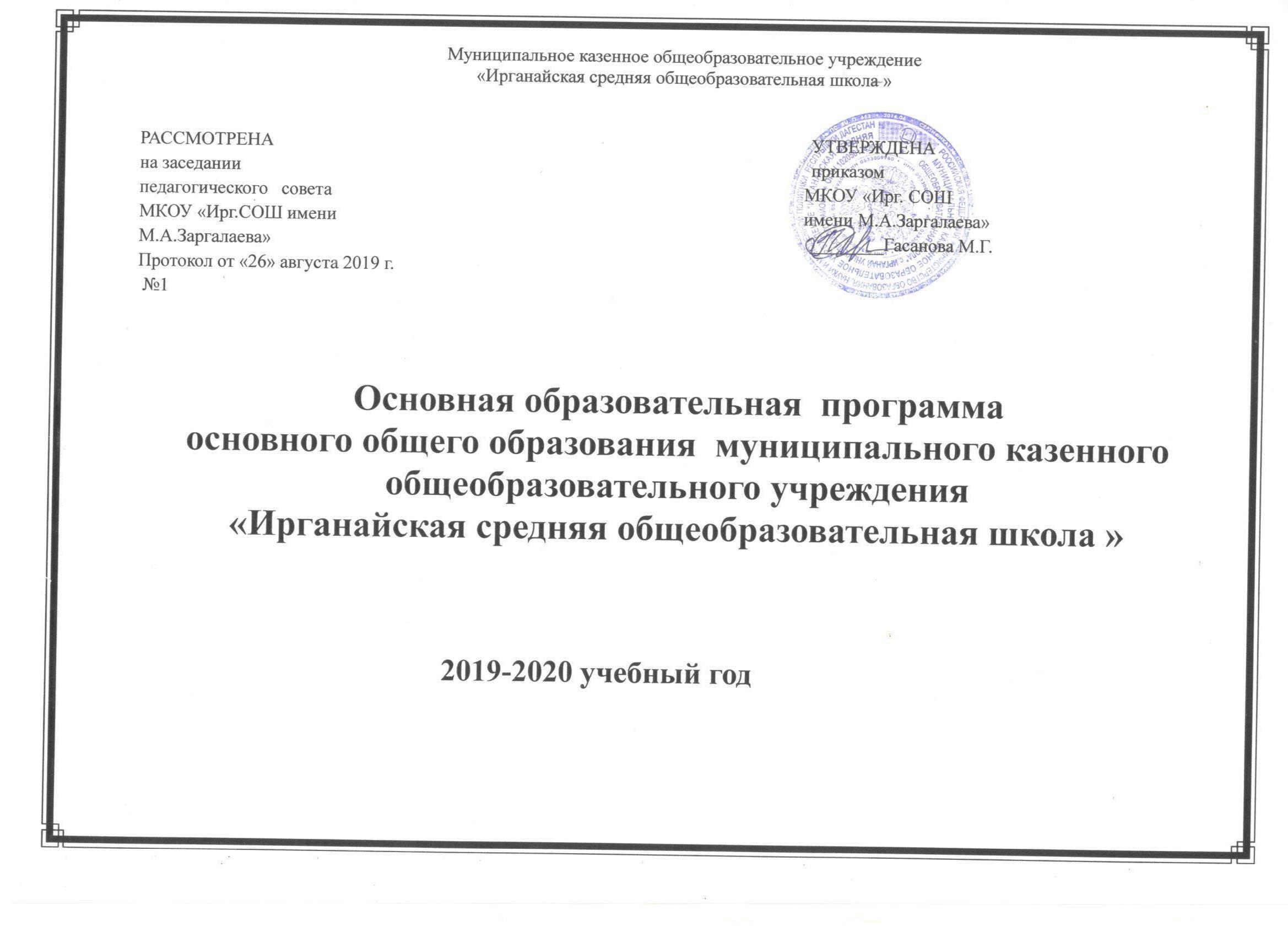                                                                                       СодержаниеI.    Целевой разделПояснительная запискаПланируемые результаты освоения обучающимися основной образовательной программы основного общего образования3. Система оценки достижения планируемых результатов освоения основной образовательной программы основного общего образованияII.    Содержательный разделПрограммы отдельных учебных предметов, курсовПрограмма воспитания и социализации обучающихся на ступени основного общего образования  3.  Программа коррекционной работы III. Организационный раздел. Учебный план основного общего образованияПлан дополнительного образования детей3. Система условий реализации основной образовательной программы РАЗДЕЛ I. ЦелевойПояснительная запискаОсновная образовательная программа основного общего образования  муниципального казенного общеобразовательного учреждения МКОУ «Ирганайская  СОШ имени М.А. Заргалаева».   разработана на основе примерной образовательной программы основного общего образования   в соответствии с федеральным компонентом государственного образовательного стандарта основного общего образования. Программа определяет цели, задачи, планируемые результаты, содержание и организацию образовательного процесса на ступени основного общего образования и направлена на формирование общей культуры, духовно-нравственное, гражданское, социальное, личностное и интеллектуальное развитие, саморазвитие и самосовершенствование учащихся, обеспечивающие их социальную успешность, развитие творческих способностей, сохранение и укрепление здоровья. Нормативно-правовой и документальной основой Программы являются:Закон РФ «Об образовании»;Санитарно-эпидемиологические правила и нормативы СанПиН 2.4.2.№2821-10, «Санитарно-эпидемиологические требования к условиям и организации обучения в общеобразовательных учреждениях» (зарегистрированные в Минюсте России 03 марта 2011 года №19993);Приказ  Министерства образования и науки Российской Федерации от 9 марта 2004 г. № 1312 «Об утверждении федерального базисного учебного плана и примерных учебных планов для образовательных учреждений Российской Федерации, реализующих программы общего образования  (в ред. приказов Минобрнауки РФ от 20.08.2008 № 241, от 30.08.2010 №  889Федеральная целевая программа развития образования на 2011-2015 годы (одобрена 11 ноября 2011 г. на заседании президиума правительства РФ);Устав школыЛокальные акты школы. Цель  Программы — создание условий для формирования у обучающихся способности к осуществлению ответственного выбора собственной индивидуальной образовательной траектории через организацию учебно-воспитательного процесса на основе деятельностного подхода, развитие образовательной среды, формирующей разностороннюю личность, подготовленную к дальнейшему образованию и самореализации.Задачи:1. Усвоение обучающимися обязательного минимума содержания общеобразовательных программ на основе требований государственных образовательных стандартов.4. Повышение мотивации обучения школьников через активизацию познавательной деятельности, развитие общих и индивидуальных способностей.5. Развитие у обучающихся способность к исследовательской деятельности, самостоятельному достижению поставленной цели на основе применения проектной деятельности в рамках предметов учебного плана и системы дополнительного образования.6. Формирование духовно-развитой, творчески одаренной личности школьника на основе современных технологий воспитания, интеграции усилий школы, семьи и общественности.7. Сохранение и укрепление физического и психического здоровья и безопасности обучающихся, обеспечение их эмоционального благополучия через систему работы по пропаганде здорового образа жизни, профилактике вредных привычек, создание комфортной и безопасной среды обучения.ООП ООО является преемственной по отношению к основной образовательной программе начального общего образования. Программа формируется с учётом психолого-педагогических особенностей развития детей 11—15 лет, связанных:— с переходом от учебных действий, характерных для начальной школы и осуществляемых только совместно с классом как учебной общностью и под руководством учителя, к новой внутренней позиции обучающегося — направленности на самостоятельный познавательный поиск, постановку учебных целей, освоение и самостоятельное осуществление контрольных и оценочных действий, инициативу в организации учебного сотрудничества;— с осуществлением на каждом возрастном уровне (11—13 и 14—15 лет)  качественного преобразования учебных действий моделирования, контроля и оценки и перехода от самостоятельной постановки обучающимися новых учебных задач к развитию способности проектирования собственной учебной деятельности и построению жизненных планов во временнóй перспективе;— с формированием у обучающегося научного типа мышления, который ориентирует его на общекультурные образцы, нормы, эталоны и закономерности взаимодействия с окружающим миром;— с овладением коммуникативными средствами и способами организации кооперации и сотрудничества; развитием учебного сотрудничества, реализуемого в отношениях обучающихся с учителем и сверстниками;— с изменением формы организации учебной деятельности и учебного сотрудничества от классно-урочной к лабораторно-семинарской и лекционно-лабораторной исследовательской.Переход обучающегося в основную школу совпадает с предкритической фазой развития ребёнка (11—13 лет, 5—7 классы) — началом перехода от детства к взрослости, при котором центральным и специфическим новообразованием в личности подростка является возникновение и развитие у него самосознания — представления о том, что он уже не ребёнок, т. е. чувства взрослости, а также внутренней переориентацией подростка с правил и ограничений, связанных с моралью послушания, на нормы поведения взрослых.Второй этап подросткового развития (14—15 лет, 8—9 классы) характеризуется рядом следующих психолого-физиологических изменений:— бурным, скачкообразным характером развития, появлением у подростка значительных субъективных трудностей и переживаний;— стремлением подростка к общению и совместной деятельности со сверстниками;— особой чувствительностью к морально-этическому «кодексу товарищества», в котором заданы важнейшие нормы социального поведения взрослого мира;— обострённой восприимчивостью к усвоению норм, ценностей и способов поведения, которые существуют в мире взрослых и в их отношениях;— сложными поведенческими проявлениями, вызванными противоречием между потребностью в признании их взрослыми со стороны окружающих и собственной неуверенностью в этом;—  ростом информационных перегрузок, объёмов и способов получения информации (СМИ, телевидение, Интернет).Учёт особенностей подросткового возраста, успешность и своевременность формирования новообразований познавательной сферы, качеств и свойств личности связано с активной позицией учителя, а также с адекватностью построения образовательного процесса и выбора условий и методик обучения.Основными принципами построения программы являются: - принцип целостности и вариативности, предполагающий построение деятельности школы на основе единства процессов развития, обучения и воспитания учащихся, гармоничного взаимодействия всех элементов основной образовательной программы и дополнительных программ, на инвариантной основе единого федерального образовательного пространства, дополняющейся региональной и школьной вариативными составляющими; - принцип дифференциации и индивидуализации, направленный на создание условий для полного проявления и развития способностей каждого школьника. - принцип непрерывности и преемственности образования, представляющий образование как постоянный процесс на протяжении всей жизни с опорой на предыдущий опыт и ориентацией на прогнозируемый результат; - принцип комплексности, заключающийся в единстве воздействия на сознание и поведение обучающихся, включение их в разнообразные виды деятельности, формирование интегративных качеств личности, взаимосвязь общего и дополнительного образования и самостоятельной деятельности. Основными подходами к формированию ООП ООО является организация образовательной деятельности, сформулированному в национальной образовательной инициативе «Наша новая школа» и ФКГОС ООО.В основе реализации основной образовательной программы школы лежит системно-деятельностный подход, который наиболее эффективно обеспечивает:— воспитание и развитие качеств личности, отвечающих требованиям информационного общества, инновационной экономики, задачам построения российского гражданского общества на основе принципов толерантности, диалога культур и уважения его многонационального, поликультурного и поликонфессионального состава;— формирование соответствующей целям общего образования социальной среды развития учащихся в системе образования, переход к стратегии социального проектированияи конструирования на основе разработки содержания и технологий образования, определяющих пути и способы достижения желаемого уровня (результата) личностного и познавательного развития учащихся;— ориентацию на достижение цели и основного результата образования — развитие на основе освоения универсальных учебных действий, познания и освоения мира личностиучащегося, его активной учебно-познавательной деятельности, формирование его готовности к саморазвитию и непрерывному образованию;— признание решающей роли содержания образования, способов организации образовательной деятельности и учебного сотрудничества в достижении целей личностного и социального развития учащихся;— учѐт индивидуальных возрастных, психологических и физиологических особенностей учащихся, роли, значения видов деятельности и форм общения при построении образовательного процесса и определении образовательно-воспитательных целей и путей их достижения;— разнообразие индивидуальных образовательных траекторий и индивидуального развития каждого учащегося, в том числе одарѐнных детей, детей-инвалидов и детей с ограниченными возможностями здоровья.Программа адресована учащимся 5-9-х классов, их родителям (законным представителям), педагогам, руководству школы с целью информирования о содержании, организации и предполагаемых результатах деятельности школы по достижению каждым учащимся образовательных результатов, координации деятельности педагогического коллектива по выполнению требований к результатам и условиям освоения учащимися основной образовательной программы, регулирования взаимоотношений участников образовательного процесса (педагогов, учеников, родителей (законных представителей), администрации).Нормативный срок освоения ООП ООО – 5 лет.Предполагаемый результат реализации основной образовательной программы: - созданная школьная система образования - гуманистическая, личностно ориентированная, основанная на нравственных ценностях, удовлетворяющая культурно-образовательные запросы личности и социума в целом; - образ выпускника школы - творчески мыслящий, профессионально ориентированный, способный к самоопределению и самореализации выпускник, компетентный в сфере: - гражданско-общественной деятельности (выполнение ролей гражданина, избирателя, потребителя и иных ролей); - социально-трудовой деятельности, умеющий анализировать ситуацию на рынке труда, оценивать собственные профессиональные возможности, ориентироваться в нормах и этике трудовых взаимоотношений, владеющий навыками самоорганизации; - бытовой деятельности, включая аспекты собственного здоровья, семейного бытия и проч.; - культурно-досуговой деятельности, включая выбор путей и способов использования свободного времени, культурно и духовно обогащающих личность. 2. Планируемые результаты освоения обучающимися основной образовательной программы основного общего образованияРеализация основной образовательной программы основного общего образования опирается на базовые достижения младшего школьного возраста, которые определяются по результатам успешного овладения предметами образовательной программы в начальной школе; по успешным результатам аттестации за курс начальной школы и рекомендациями психолого-педагогической службы сопровождения. В ходе изучения учебных предметов у выпускников основной школы будут заложены основы формально-логического интеллекта, творческого мышления, рефлексии, что будет способствовать развитию познавательных интересов (интереса не только к фактам, но и к закономерностям), расширению и переориентации рефлексивной оценки собственных возможностей за пределы учебной деятельности в сферу самосознания, формированию способности к целеполаганию, самостоятельной постановке новых учебных задач и проектированию собственной учебной деятельности. Учащиеся приобретут опыт проектной деятельности как особой формы учебной работы, способствующей воспитанию самостоятельности, инициативности, ответственности, повышению мотивации и эффективности учебной деятельности. На практическом уровне в ходе реализации исходного замысла овладеют умением выбирать адекватные стоящей задаче средства, принимать решения, в том числе и в ситуациях неопределенности. Они получат возможность развить способность к разработке нескольких вариантов решений, к поиску нестандартных решений, поиску и осуществлению наиболее приемлемого решения. В ходе планирования и выполнения учебных исследований учащиеся освоят умение оперировать гипотезами как отличительным инструментом научного рассуждения, приобретут опыт решения интеллектуальных задач на основе мысленного построения различных предположений и их последующей проверки. В результате целенаправленной учебной деятельности, осуществляемой в формах учебного исследования, учебного проекта, в ходе освоения системы научных понятий у выпускников основной школы будут заложены: потребность вникать в суть изучаемых проблем; ставить вопросы, затрагивающие основы знаний, личный, социальный, исторический жизненный опыт; основы критического отношения к знанию, к жизненному опыту; основы ценностных суждений и оценок; основы понимания принципиальной ограниченности знания, существования различных точек зрения, взглядов, характерных для разных социокультурных сред и эпох. У обучающихся, получивших основное общее образование, будут сформированы следующие личностные и предметные результаты: Личностные результатыПознавательная деятельность Умение самостоятельно и мотивированно организовывать свою познавательную деятельность (от постановки цели до получения и оценки результата). Использование элементов причинно-следственного и структурно-функционального анализа. Исследование несложных реальных связей и зависимостей. Участие в проектной деятельности, в организации и проведении учебно-исследовательской работы: выдвижение гипотез, осуществление их проверки, владение приемами исследовательской деятельности, элементарными умениями прогноза (умение отвечать на вопрос: «Что произойдет, если…»). Создание собственных произведений, идеальных и реальных моделей объектов, процессов, явлений, в том числе с использованием мультимедийных технологий. 	Информационно-коммуникативная деятельность Поиск нужной информации по заданной теме в источниках различного типа. Извлечение необходимой информации из источников, созданных в различных знаковых системах (текст, таблица, график, диаграмма, аудиовизуальный ряд и др.), отделение основной информации от второстепенной, критическое оценивание достоверности полученной информации, передача содержания информации адекватно поставленной цели (сжато, полно, выборочно). Перевод информации из одной знаковой системы в другую (из текста в таблицу, из аудиовизуального ряда в текст и др.), выбор знаковых систем адекватно познавательной и коммуникативной ситуации. Выбор вида чтения в соответствии с поставленной целью (ознакомительное, просмотровое, поисковое и др.). Свободная работа с текстами художественного, публицистического и официально-делового стилей, понимание их специфики; адекватное восприятие языка средств массовой информации. Использование мультимедийных ресурсов и компьютерных технологий для обработки, передачи, систематизации информации, создания баз данных, презентации результатов познавательной и практической деятельности. Владение основными видами публичных выступлений (высказывание, монолог, дискуссия, полемика), следование этическим нормам и правилам ведения диалога (диспута). Рефлексивная деятельность Понимание ценности образования как средства развития культуры личности. Объективное оценивание своих учебных достижений, поведения, черт своей личности; учет мнения других людей при определении собственной позиции и самооценке. Умение соотносить приложенные усилия с полученными результатами своей деятельности. Владение навыками организации и участия в коллективной деятельности: постановка общей цели и определение средств ее достижения, конструктивное восприятие иных мнений и идей, учет индивидуальности партнеров по деятельности, объективное определение своего вклада в общий результат. Оценивание и корректировка своего поведения в окружающей среде, выполнение в практической деятельности и в повседневной жизни экологических требований. Осознание своей национальной, социальной, конфессиональной принадлежности. Определение собственного отношения к явлениям современной жизни. В результате изучения русского языка обучающийся должен знать/понимать связь языка и истории, культуры русского и других народов; смысл понятий: речевая ситуация и ее компоненты, литературный язык, языковая норма, культура речи; основные единицы и уровни языка, их признаки и взаимосвязь; орфоэпические, лексические, грамматические, орфографические и пунктуационные нормы современного русского литературного языка; нормы речевого поведения в социально-культурной, учебно-научной, официально-деловой сферах общения; уметь осуществлять речевой самоконтроль; оценивать устные и письменные высказывания с точки зрения языкового оформления, эффективности достижения поставленных коммуникативных задач; анализировать языковые единицы с точки зрения правильности, точности и уместности их употребления; проводить лингвистический анализ текстов различных функциональных стилей и разновидностей языка аудирование и чтение использовать основные виды чтения (ознакомительно-изучающее, ознакомительно-реферативное и др.) в зависимости от коммуникативной задачи; извлекать необходимую информацию из различных источников: учебно-научных текстов, справочной литературы, средств массовой информации, в том числе представленных в электронном виде на различных информационных носителях; говорение и письмо создавать устные и письменные монологические и диалогические высказывания различных типов и жанров в учебно-научной (на материале изучаемых учебных дисциплин), социально-культурной и деловой сферах общения; применять в практике речевого общения основные орфоэпические, лексические, грамматические нормы современного русского литературного языка; соблюдать в практике письма орфографические и пунктуационные нормы современного русского литературного языка; соблюдать нормы речевого поведения в различных сферах и ситуациях общения, в том числе при обсуждении дискуссионных проблем; использовать основные приемы информационной переработки устного и письменного текста; использовать приобретенные знания и умения в практической деятельности и повседневной жизни для: осознания русского языка как духовной, нравственной и культурной ценности народа; приобщения к ценностям национальной и мировой культуры; развития интеллектуальных и творческих способностей, навыков самостоятельной деятельности; самореализации, самовыражения в различных областях человеческой деятельности; увеличения словарного запаса; расширения круга используемых языковых и речевых средств; совершенствования способности к самооценке на основе наблюдения за собственной речью; совершенствования коммуникативных способностей; развития готовности к речевому взаимодействию, межличностному и межкультурному общению, сотрудничеству; самообразования и активного участия в производственной, культурной и общественной жизни государства. В результате изучения литературы обучающийся должен знать/понимать образную природу словесного искусства; содержание изученных литературных произведений; основные факты жизни и творчества писателей-классиков; основные закономерности историко-литературного процесса и черты литературных направлений; основные теоретико-литературные понятия; уметь воспроизводить содержание литературного произведения; анализировать и интерпретировать художественное произведение, используя сведения по истории и теории литературы;               анализировать эпизод (сцену) изученного произведения, объяснять его связь с проблематикой произведения; соотносить художественную литературу с общественной жизнью и культурой; раскрывать конкретно-историческое и общечеловеческое содержание изученных литературных произведений; определять род и жанр произведения; сопоставлять литературные произведения; выявлять авторскую позицию; выразительно читать изученные произведения (или их фрагменты), соблюдая нормы литературного произношения; аргументировано формулировать свое отношение к прочитанному произведению; В результате изучения иностранного языка обучающийся должен знать/понимать значения новых лексических единиц, связанных с тематикой данного этапа обучения и соответствующими ситуациями общения, в том числе оценочной лексики, реплик-клише речевого этикета, отражающих особенности культуры страны/стран изучаемого языка; значение изученных грамматических явлений в расширенном объеме (видо-временные, безличные и неопределенно-личные формы глагола, формы условного наклонения, косвенная речь / косвенный вопрос, побуждение и др., согласование времен); страноведческую информацию из аутентичных источников, обогащающую социальный опыт школьников; уметь говорение вести диалог, используя оценочные суждения, в ситуациях официального и неофициального общения (в рамках изученной тематики); беседовать о себе, своих планах; участвовать в обсуждении проблем в связи с прочитанным/прослушанным иноязычным текстом, соблюдая правила речевого этикета; рассказывать о своем окружении, рассуждать в рамках изученной тематики и проблематики; представлять социокультурный портрет своей страны и страны/стран изучаемого языка; аудирование относительно полно и точно понимать высказывания собеседника в распространенных стандартных ситуациях повседневного общения, понимать основное содержание и извлекать не- обходимую информацию из различных аудио- и видеотекстов: прагматических (объявления, прогноз погоды), публицистических (интервью, репортаж), соответствующих тематике данной ступени обучения; чтение читать аутентичные тексты различных стилей: публицистические, художественные, научно-популярные, прагматические – используя основные виды чтения (ознакомительное, изучающее, поисковое/просмотровое) в зависимости от коммуникативной задачи; письменная речь писать личное письмо, заполнять анкету, письменно излагать сведения о себе в форме, принятой в стране/странах изучаемого языка, делать выписки из иноязычного текста; использовать приобретенные знания и умения в практической деятельности и повседневной жизни для: общения с представителями других стран, ориентации в современном поликультурном мире; получения сведений из иноязычных источников информации (в том числе через Интернет), необходимых в образовательных и самообразовательных целях; расширения возможностей в выборе будущей профессиональной деятельности; изучения ценностей мировой культуры, культурного наследия и достижений других стран; ознакомления представителей зарубежных стран с культурой и достижениями России. В результате изучения математики обучающийся должен знать/понимать значение математической науки для решения задач, возникающих в теории и практике; широту и в то же время ограниченность применения математических методов к анализу и исследованию процессов и явлений в природе и обществе; значение практики и вопросов, возникающих в самой математике для формирования и развития математической науки; историю развития понятия числа, создания математического анализа, возникновения и развития геометрии; универсальный характер законов логики математических рассуждений, их применимость во всех областях человеческой деятельности; вероятностный характер различных процессов окружающего мира; алгебра уметь выполнять арифметические действия, сочетая устные и письменные приемы, применение вычислительных устройств; находить значения корня натуральной степени, степени с рациональным показателем, логарифма, используя при необходимости вычислительные устройства; пользоваться оценкой и прикидкой при практических расчетах; проводить по известным формулам и правилам преобразования буквенных выражений, включающих степени, радикалы, логарифмы и тригонометрические функции; вычислять значения числовых и буквенных выражений, осуществляя необходимые подстановки и преобразования; использовать приобретенные знания и умения в практической деятельности и повседневной жизни для: практических расчетов по формулам, включая формулы, содержащие степени, радикалы, логарифмы и тригонометрические функции, используя при необходимости справочные материалы и простейшие вычислительные устройства; функции и графики уметь определять значение функции по значению аргумента при различных способах задания функции; строить графики изученных функций; описывать по графику и в простейших случаях по формуле поведение и свойства функций, находить по графику функции наибольшие и наименьшие значения; решать уравнения, простейшие системы уравнений, используя свойства функций и их графиков; использовать приобретенные знания и умения в практической деятельности и повседневной жизни для: описания с помощью функций различных зависимостей, представления их графически, интерпретации графиков; геометрия уметь распознавать на чертежах и моделях пространственные формы; соотносить трехмерные объекты с их описаниями, изображениями; описывать взаимное расположение прямых и плоскостей в пространстве, аргументировать свои суждения об этом расположении; анализировать в простейших случаях взаимное расположение объектов в пространстве; изображать основные многогранники и круглые тела; выполнять чертежи по условиям задач; строить простейшие сечения куба, призмы, пирамиды; решать планиметрические и простейшие стереометрические задачи на нахождение геометрических величин (длин, углов, площадей, объемов); использовать при решении стереометрических задач планиметрические факты и методы; проводить доказательные рассуждения в ходе решения задач; использовать приобретенные знания и умения в практической деятельности и повседневной жизни для: исследования (моделирования) несложных практических ситуаций на основе изученных формул и свойств фигур; вычисления объемов и площадей поверхностей пространственных тел при решении практических задач, используя при необходимости справочники и вычислительные устройства. В результате изучения информатики и ИКТ обучающийся должен знать/понимать основные технологии создания, редактирования, оформления, сохранения, передачи информационных объектов различного типа с помощью современных программных средств информационных и коммуникационных технологий; назначение и виды информационных моделей, описывающих реальные объекты и процессы; назначение и функции операционных систем; уметь оперировать различными видами информационных объектов, в том числе с помощью компьютера, соотносить полученные результаты с реальными объектами; распознавать и описывать информационные процессы в социальных, биологических и технических системах; использовать готовые информационные модели, оценивать их соответствие реальному объекту и целям моделирования; оценивать достоверность информации, сопоставляя различные источники; иллюстрировать учебные работы с использованием средств информационных технологий; создавать информационные объекты сложной структуры, в том числе гипертекстовые документы; просматривать, создавать, редактировать, сохранять записи в базах данных, получать необходимую информацию по запросу пользователя; наглядно представлять числовые показатели и динамику их изменения с помощью программ деловой графики; соблюдать правила техники безопасности и гигиенические рекомендации при использовании средств ИКТ; использовать приобретенные знания и умения в практической деятельности и повседневной жизни для: эффективного применения информационных образовательных ресурсов в учебной деятельности, в том числе самообразовании; ориентации в информационном пространстве, работы с распространенными автоматизированными информационными системами; автоматизации коммуникационной деятельности; соблюдения этических и правовых норм при работе с информацией; эффективной организации индивидуального информационного пространства. В результате изучения истории обучающийся должен знать/понимать основные факты, процессы и явления, характеризующие целостность отечественной и всемирной истории; периодизацию всемирной и отечественной истории; современные версии и трактовки важнейших проблем отечественной и всемирной истории; историческую обусловленность современных общественных процессов; особенности исторического пути России, ее роль в мировом сообществе; уметь проводить поиск исторической информации в источниках разного типа; критически анализировать источник исторической информации (характеризовать авторство источника, время, обстоятельства и цели его создания); анализировать историческую информацию, представленную в разных знаковых системах (текст, карта, таблица, схема, аудиовизуальный ряд); различать в исторической информации факты и мнения, исторические описания и исторические объяснения; устанавливать причинно-следственные связи между явлениями, пространственные и временные рамки изучаемых исторических процессов и явлений; использовать приобретенные знания и умения в практической деятельности и повседневной жизни для: определения собственной позиции по отношению к явлениям современной жизни, исходя из их исторической обусловленности; использования навыков исторического анализа при критическом восприятии получаемой извне социальной информации; соотнесения своих действий и поступков окружающих с исторически возникшими формами социального поведения; осознания себя как исторически сложившегося гражданского, этнокультурного, конфессионального сообщества, гражданина России. В результате изучения обществознания обучающийся должен знать/понимать биосоциальную сущность человека, основные этапы и факторы социализации личности, место и роль человека в системе общественных отношений; тенденции развития общества в целом как сложной динамичной системы, а также важнейших социальных институтов; необходимость регулирования общественных отношений, сущность социальных норм, механизмы правового регулирования; уметь характеризовать основные социальные объекты, выделяя их существенные признаки, закономерности развития; анализировать актуальную информацию о социальных объектах, выявляя их общие черты и различия; устанавливать соответствия между существенными чертами и признаками изученных социальных явлений и обществоведческими терминами и понятиями; объяснять причинно-следственные и функциональные связи изученных социальных объектов (включая взаимодействия человека и общества, важнейших социальных институтов, общества и природной среды, общества и культуры, взаимосвязи подсистем и элементов общества); осуществлять поиск социальной информации, представленной в различных знаковых системах (текст, схема, таблица, диаграмма, аудиовизуальный ряд); извлекать из неадаптированных оригинальных текстов( правовых, научно-популярных, публицистических и др. ) знания по заданным темам; систематизировать, анализировать и обобщать неупорядоченную социальную информацию; различать в ней факты и мнения, аргументы и выводы; формулировать на основе приобретенных обществоведческих знаний собственные суждения и аргументы по определенным проблемам; подготавливать устное выступление, творческую работу по социальной проблематике; использовать приобретенные знания и умения в практической деятельности и повседневной жизни для: успешного выполнения типичных социальных ролей; сознательного взаимодействия с различными социальными институтами; совершенствования собственной познавательной деятельности; критического восприятия информации, получаемой в межличностном общении и массовой коммуникации; осуществления самостоятельного поиска, анализа и использования собранной социальной информации; решения практических жизненных проблем, возникающих в социальной деятельности; ориентировки в актуальных общественных событиях, определения личной гражданской позиции; предвидения возможных последствий определенных социальных действий. оценки происходящих событий и поведения людей с точки зрения морали и права; реализации и защиты прав человека и гражданина, осознанного выполнения гражданских обязанностей; осуществления конструктивного взаимодействия людей с разными убеждениями, культурными ценностями и социальным положением. В результате изучения природоведения обучающийся  должен:знать/пониматькак развивалась жизнь на Земле (на уровне представлений);строение живой клетки (главные части);царства живой природы (перечислять, приводить примеры представителей);беспозвоночных и позвоночных животных (приводить примеры);среды обитания организмов, важнейшие природные зоны Земли (перечислять и кратко характеризовать);как человек появился на Земле (на уровне представлений);естественные науки, методы изучения природы (перечислять и кратко характеризовать);как люди открывали новые земли (приводить примеры, называть имена 3-5 великих путешественников-первооткрывателей, кратко характеризовать их заслуги);изменения в природе, вызванные деятельностью человека (на уровне представлений); важнейшие экологические проблемы (перечислять, кратко характеризовать).уметь выполнять несложные наблюдения и практические работы, фиксировать их результаты в тетради;пользоваться простейшим лабораторным оборудованием и измерительными приборами; рассматривать с помощью микроскопа готовые микропрепараты;показывать на карте основные природные зоны земли;составлять рассказы, сообщения, небольшие рефераты природоведческого содержания, используя результаты наблюдений, практических работ, материалы учебника и дополнительную литературу.В результате изучения географии обучающийся должен знать/понимать основные географические понятия и термины; традиционные и новые методы географических исследований; особенности размещения основных видов природных ресурсов, их главные месторождения и территориальные сочетания; численность и динамику населения мира, отдельных регионов и стран, их этногеографическую специфику; различия в уровне и качестве жизни населения, основные направления миграций; проблемы современной урбанизации; географические особенности отраслевой и территориальной структуры мирового хозяйства, размещения его основных отраслей; географическую специфику отдельных стран и регионов, их различия по уровню социально-экономического развития, специализа-ции в системе международного географического разделения труда; географические аспекты глобальных проблем человечества; особенности современного геополитического и геоэкономического положения России, ее роль в международном географическом разделении труда; уметь определять и сравнивать по разным источникам информации географические тенденции развития природных, социально-экономических и геоэкологических объектов, процессов и явлений; оценивать и объяснять ресурсообеспеченность отдельных стран и регионов мира, их демографическую ситуацию, уровни урбанизации и территориальной концентрации населения и производства, степень природных, антропогенных и техногенных изменений отдельных территорий; применять разнообразные источники географической информации для проведения наблюдений за природными, социально-экономическими и геоэкологическими объектами, процессами и явлениями, их изменениями под влиянием разнообразных факторов; составлять комплексную географическую характеристику регионов и стран мира; таблицы, картосхемы, диаграммы, простейшие карты, модели, отражающие географические закономерности различных явлений и процессов, их территориальные взаимодействия; сопоставлять географические карты различной тематики; использовать приобретенные знания и умения в практической деятельности и повседневной жизни для: выявления и объяснения географических аспектов различных текущих событий и ситуаций; нахождения и применения географической информации, включая карты, статистические материалы, геоинформационные системы и ресурсы Интернета; правильной оценки важнейших социально-экономических событий международной жизни, геополитической и геоэкономической ситуации в России, других странах и регионах мира, тенденций их возможного развития; понимания географической специфики крупных регионов и стран мира в условиях глобализации, стремительного развития международного туризма и отдыха, деловых и образовательных программ, различных видов человеческого общения. В результате изучения биологии обучающийся должен знать/понимать основные положения биологических теорий (клеточная, эволюционная теория Ч.Дарвина); учение В.И.Вернадского о биосфере; сущность законов Г. Менделя, закономерностей изменчивости; строение биологических объектов: клетки; генов и хромосом; вида и экосистем (структура); сущность биологических процессов: размножение, оплодотворение, действие искусственного и естественного отбора, формирование приспособленности, образование видов, круговорот веществ и превращения энергии в экосистемах и биосфере; вклад выдающихся ученых в развитие биологической науки; биологическую терминологию и символику; уметь объяснять: роль биологии в формировании научного мировоззрения; вклад биологических теорий в формирование современной естественнонаучной картины мира; единство живой и неживой природы, родство живых организмов; отрицательное влияние алкоголя, никотина, наркотических веществ на развитие зародыша человека; влияние мутагенов на организм человека, экологических факторов на организмы; взаимосвязи организмов и окружающей среды; причины эволюции, изменяемости видов, нарушений развития организмов, наследственных заболеваний, мутаций, устойчивости и смены экосистем; необходимости сохранения многообразия видов; решать элементарные биологические задачи; составлять элементарные схемы скрещивания и схемы переноса веществ и энергии в экосистемах (цепи питания); описывать особей видов по морфологическому критерию; выявлять приспособления организмов к среде обитания, источники мутагенов в окружающей среде (косвенно), антропогенные изменения в экосистемах своей местности; сравнивать: биологические объекты (тела живой и неживой природы по химическому составу, зародыши человека и других млекопитающих, природные экосистемы и агроэкосистемы своей местности), процессы (естественный и искусственный отбор, половое и бесполое размножение) и делать выводы на основе сравнения; находить информацию о биологических объектах в различных источниках (учебных текстах, справочниках, научно-популярных изданиях, компьютерных базах данных, ресурсах Интернета) и критически ее оценивать; использовать приобретенные знания и умения в практической деятельности и повседневной жизни для: соблюдения мер профилактики отравлений, вирусных и других заболеваний, стрессов, вредных привычек (курение, алкоголизм, наркомания); правил поведения в природной среде; оказания первой помощи при простудных и других заболеваниях, отравлении пищевыми продуктами; оценки этических аспектов некоторых исследований в области биотехнологии (клонирование, искусственное оплодотворение). В результате изучения физики обучающийся должен знать/понимать смысл понятий: физическое явление, гипотеза, закон, теория, вещество, взаимодействие, электромагнитное поле, волна, фотон, атом, атомное ядро, ионизирующие излучения, планета, звезда, Солнечная система, галактика, Вселенная; смысл физических величин: скорость, ускорение, масса, сила, импульс, работа, механическая энергия, внутренняя энергия, абсолютная температура, средняя кинетическая энергия частиц вещества, количество теплоты, элементарный электрический заряд; смысл физических законов классической механики, всемирного тяготения, сохранения энергии, импульса и электрического заряда, термодинамики, электромагнитной индукции, фотоэффекта; вклад российских и зарубежных ученых, оказавших наибольшее влияние на развитие физики; уметь описывать и объяснять физические явления и свойства тел: движение небесных тел и искусственных спутников Земли; свойства газов, жидкостей и твердых тел; электромагнитную индукцию, распространение электромагнитных волн; волновые свойства света; излучение и поглощение света атомом; фотоэффект; отличать гипотезы от научных теорий; делать выводы на основе экспериментальных данных; приводить примеры, показывающие, что: наблюдения и эксперимент являются основой для выдвижения гипотез и теорий, позволяют проверить истинность теоретических выводов; что физическая теория дает возможность объяснять известные явления природы и научные факты, предсказывать еще неизвестные явления; приводить примеры практического использования физических знаний: законов механики, термодинамики и электродинамики в энергетике; различных видов электромагнитных излучений для развития радио и телекоммуникаций, квантовой физики в создании ядерной энергетики, лазеров; воспринимать и на основе полученных знаний самостоятельно оценивать информацию, содержащуюся в сообщениях СМИ, Интернете, научно-популярных статьях; использовать приобретенные знания и умения в практической деятельности и повседневной жизни для: обеспечения безопасности жизнедеятельности в процессе использования транспортных средств, бытовых электроприборов, средств радио- и телекоммуникационной связи; оценки влияния на организм человека и другие организмы загрязнения окружающей среды; рационального природопользования и охраны окружающей среды. В результате изучения химии обучающийся должен знать/понимать важнейшие химические понятия: вещество, химический элемент, атом, молекула, относительные атомная и молекулярная массы, ион, аллотропия, изотопы, химическая связь, электроотрицательность, валентность, степень окисления, моль, молярная масса, молярный объем, вещества молекулярного и немолекулярного строения, растворы, электролит и неэлектролит, электролитическая диссоциация, окислитель и восстановитель, окисление и восстановление, тепловой эффект реакции, скорость химической реакции, катализ, химическое равновесие, углеродный скелет, функциональная группа, изомерия, гомология; основные законы химии: сохранения массы веществ, постоянства состава, периодический закон; основные теории химии: химической связи, электролитической диссоциации, строения органических соединений; важнейшие вещества и материалы: основные металлы и сплавы; серная, соляная, азотная и уксусная кислоты; щелочи, аммиак, минеральные удобрения, метан, этилен, ацетилен, бензол, этанол, жиры, мыла, глюкоза, сахароза, крахмал, клетчатка, белки, искусственные и синтетические волокна, каучуки, пластмассы; уметь называть изученные вещества по «тривиальной» или международной номенклатуре; определять: валентность и степень окисления химических элементов, тип химической связи в соединениях, заряд иона, характер среды в водных растворах неорганических соединений, окислитель и восстановитель, принадлежность веществ к различным классам органических соединений; характеризовать: элементы малых периодов по их положению в периодической системе Д.И.Менделеева; общие химические свойства металлов, неметаллов, основных классов неорганических и органических соединений; строение и химические свойства изученных органических соединений; объяснять: зависимость свойств веществ от их состава и строения; природу химической связи (ионной, ковалентной, металлической), зависимость скорости химической реакции и положения химического равновесия от различных факторов; выполнять химический эксперимент по распознаванию важнейших неорганических и органических веществ; использовать приобретенные знания и умения в практической деятельности и повседневной жизни для: объяснения химических явлений, происходящих в природе, быту и на производстве; определения возможности протекания химических превращений в различных условиях и оценки их последствий; экологически грамотного поведения в окружающей среде; оценки влияния химического загрязнения окружающей среды на организм человека и другие живые организмы; безопасного обращения с горючими и токсичными веществами, лабораторным оборудованием; приготовления растворов заданной концентрации в быту и на производстве; критической оценки достоверности химической информации, поступающей из разных источников. В результате изучения основ безопасности жизнедеятельности обучающийся должен знать/понимать основные составляющие здорового образа жизни и их влияние на безопасность жизнедеятельности личности; репродуктивное здоровье и факторы, влияющие на него; потенциальные опасности природного, техногенного и социального происхождения, характерные для региона проживания; основные задачи государственных служб по защите населения и территорий от чрезвычайных ситуаций; основы российского законодательства об обороне государства и воинской обязанности граждан; состав и предназначение Вооруженных Сил Российской Федерации; порядок первоначальной постановки на воинский учет, медицинского освидетельствования, призыва на военную службу; основные права и обязанности граждан до призыва на военную службу, во время прохождения военной службы и пребывания в запасе; основные виды военно-профессиональной деятельности; особенности прохождения военной службы по призыву и контракту, альтернативной гражданской службы; требования, предъявляемые военной службой к уровню подготовки призывника; предназначение, структуру и задачи РСЧС; предназначение, структуру и задачи гражданской обороны; уметь владеть способами защиты населения от чрезвычайных ситуаций природного и техногенного характера; владеть навыками в области гражданской обороны; пользоваться средствами индивидуальной и коллективной защиты; оценивать уровень своей подготовки и осуществлять осознанное самоопределение по отношению к военной службе; использовать приобретенные знания и умения в практической деятельности и повседневной жизни для: ведения здорового образа жизни; оказания первой медицинской помощи; развития в себе духовных и физических качеств, необходимых для военной службы; обращения в случае необходимости в службы экстренной помощи. В результате изучения физической культуры обучающийся должен знать/понимать влияние оздоровительных систем физического воспитания на укрепление здоровья, профилактику профессиональных заболеваний и вредных привычек; способы контроля и оценки физического развития и физической подготовленности; правила и способы планирования системы индивидуальных занятий физическими упражнениями различной направленности; уметь выполнять индивидуально подобранные комплексы оздоровительной и адаптивной (лечебной) физической культуры, композиции ритмической и аэробной гимнастики, комплексы упражнений атлетической гимнастики; выполнять простейшие приемы самомассажа и релаксации; преодолевать искусственные и естественные препятствия с использованием разнообразных способов передвижения; выполнять приемы защиты и самообороны, страховки и самостраховки; осуществлять творческое сотрудничество в коллективных формах занятий физической культурой; использовать приобретенные знания и умения в практической деятельности и повседневной жизни для: повышения работоспособности, укрепления и сохранения здоровья; организации и проведения индивидуального, коллективного и семейного отдыха, участия в массовых спортивных соревнованиях; активной творческой жизнедеятельности, выбора и формирования здорового образа жизни. Предметные результаты более подробно конкретизированы в Рабочих программах по предметам. В результате изучения изобразительного искусства (искусства) ученик должензнать/пониматьосновные виды и жанры изобразительных (пластических) искусств; основы изобразительной грамоты (цвет, тон, колорит, пропорции, светотень, перспектива, пространство, объем, ритм, композиция);выдающихся представителей русского и зарубежного искусства и их основные произведения;наиболее крупные художественные музеи России и мира;значение изобразительного искусства в художественной культуре и его роль и в синтетических видах творчества;уметьприменять художественные материалы (гуашь, акварель, тушь, природные и подручные материалы) и выразительные средства изобразительных (пластических) искусств в творческой деятельности;анализировать содержание, образный язык произведений разных видов и жанров изобразительного искусства и определять средства выразительности (линия, цвет, тон, объем, светотень, перспектива, композиция);ориентироваться в основных явлениях русского и мирового искусства, узнавать изученные произведения;использовать приобретенные знания и умения в практической деятельности и повседневной жизни для:восприятия и оценки произведений искусства;самостоятельной творческой деятельности: в рисунке и живописи (с натуры, по памяти, воображению), в иллюстрациях к произведениям литературы и музыки, декоративных и художественно-конструктивных работах (дизайн предмета, костюма, интерьера). В результате изучения технологии ученик независимо от изучаемого раздела должен:знать/пониматьосновные технологические понятия; назначение и технологические свойства материалов; назначение и устройство применяемых ручных инструментов, приспособлений, машин и оборудования; виды, приемы и последовательность выполнения технологических операций, влияние различных технологий обработки материалов и получения продукции на окружающую среду и здоровье человека; профессии и специальности, связанные с обработкой материалов, созданием изделий из них, получением продукции;уметьрационально организовывать рабочее место; находить необходимую информацию в различных источниках, применять конструктор-скую и технологическую документацию; составлять последовательность выполнения технологических операций для изготовления изделия или получения продукта; выбирать материалы, инструменты и оборудование для выполнения работ; выполнять технологические операции с использованием ручных инструментов, приспособлений, машин и оборудования; соблюдать требования безопасности труда и правила пользования ручными инструментами, машинами и оборудованием; осуществлять доступными средствами контроль качества изготавлив-аемого изделия (детали); находить и устранять допущенные дефекты; проводить разработку учебного проекта изготовления изделия или получения продукта с использованием освоенных технологий и доступных материалов; планировать работы с учетом имеющихся ресурсов и условий; распределять работу при коллективной деятельности;использовать приобретенные знания и умения в практической деятельности и повседневной жизни для:получения технико-технологических сведений из разнообразных источников информации; организации индивидуальной и коллективной трудовой деятельности; изготовления или ремонта изделий из различных материалов; создания изделий или получения продукта с использованием ручных инструментов, машин, оборудования и приспособлений; контроля качества выполняемых работ с применением мерительных, контрольных и разметочных инструментов; обеспечения безопасности труда; оценки затрат, необходимых для создания объекта труда или услуги; построения планов профессионального образования и трудоустройства.Портрет выпускника основной школыВ качестве главного целевого ориентира в учебно-воспитательной работе с обучающимися на II ступени обучения определен «портрет» выпускника основной школы как ученика: -успешно овладевшего предметами учебного плана на базовом уровне в соответствии с учебным планом и федеральными государственными образовательными стандартами; -достигшего уровня учебной самостоятельности для продолжения образования в профильных классах по программам, обеспечивающим углубленную подготовку учащихся по предметам выбранного профиля; -обладающего устойчивой мотивацией к продолжению обучения; -у которого сформирован индивидуальный стиль учебной деятельности, устойчивы учебные интересы и склонности, который умеет развивать и управлять познавательными процессами личности, способен адекватно действовать в ситуации выбора на уроке; -с активной гражданской позицией, способного проявлять сильные стороны своей личности в жизнедеятельности класса и школы; -умеющего высказывать и отстаивать свою точку зрения; овладевшего навыками неконфликтного общения, способного строить и вести общение в различных ситуациях и с людьми, отличающимися друг от друга по возрасту, ценностным ориентациям и другим признакам; -способного видеть и понимать гармонию и красоту, знающего выдающихся деятелей и произведений литературы и искусства; -знающего и соблюдающего режим занятий физическими упражнениями, способного разработать и реализовать индивидуальную программу физического совершенствования.3. Система оценки достижения планируемых результатовосвоения основной образовательной программы основного общего образованияОсновной целью и направлениями оценочной деятельности планируемых результатов в соответствии с требованиями государственного стандарта являются оценка образовательных достижений учащихся и оценка результатов деятельности образовательного учреждения. Оценка результатов деятельности проводится с целью получения, обработки и предоставления информации о состоянии и тенденциях развития системы образования в школе, предоставления информации о качестве образовательных услуг и эффективности деятельности школы, а также с целью итоговой оценки подготовки выпускников на ступени основного общего образования. Основными направлениями оценочной деятельности являются: достижение основных результатов образования (личностных и предметных), при этом оценка личностных результатов отвечает этическим принципам охраны прав личности и конфиденциальности, то есть осуществляется в форме, не представляющей угрозы личности, её психологической безопасности и эмоциональному статусу; взаимосвязь системы оценки и образовательного процесса; единство критериальной и содержательной базы внутренней и внешней оценки (внешняя оценка осуществляется внешними по отношению к общеобразовательному учреждению службами; внутренняя — самим учреждением — учениками, педагогами, руководством); участие в оценочной деятельности самих учащихся, что способствует формированию у них навыков рефлексии, самоанализа, самоконтроля, и взаимооценки и предоставляет возможность освоить эффективные средства управления своей учебной деятельностью, а также способствует развитию самосознания, готовности открыто выражать и отстаивать свою позицию, развитию готовности к самостоятельным поступкам и действиям, принятию ответственности за их результаты. Обязательному систематическому исследованию подлежат учебные достижения и качество воспитания учащихся, влияние учебно-воспитательного процесса на состояние здоровья школьников, влияние экспериментальной и инновационной деятельности на уровень умственного и интеллектуального развития и психофизического здоровья детей. Внутришкольный мониторинг учебных достижений осуществляется в форме мониторинговых контрольных работ. Контрольные работы проводятся с использованием единой системы контрольно-измерительных материалов и единой системы оценивания. В школе используются следующие виды оценивания предметных результатов: стартовая диагностика (входной контроль), промежуточ-ный контроль, итоговый контроль,  текущее оценивание.В процессе оценки используются разнообразные методы и формы, дополняющие друг друга (стандартизированные письменные и устные работы, проекты, практические работы, творческие работы, самоанализ и самооценка, наблюдения и др.).Формами контроля являются:устный опрос; письменный опрос; самостоятельные проверочные работы, специальноформирующие самоконтроль и самооценку учащихся после освоения ими определенных тем; самостоятельные работы, демонстрирующие умения учащихся применять усвоенные по определенной теме знания на практике; тестовые диагностические задания; графические работы: рисунки, диаграммы, схемы, чертежи и т. д.; административные контрольные  работы, проверяющие усвоение учащимися определенных тем, разделов программы, курса обучения за определенный период времени (четверть, полугодие, год); текущие контрольные работы; итоговые контрольные работы; комплексные контрольные работы; презентация проектных работ; презентация исследовательских работ.Особенности оценки личностных результатовОценка личностных результатов представляет собой оценку достижения обучающимися в ходе их личностного развития планируемых результатов. Формирование личностных результатов обеспечивается в ходе реализации всех компонентов образовательного процесса, включая внеурочную деятельность, реализуемую семьей и школой. Основными объектами оценки личностных результатов служат:1) сформированность основ гражданской идентичности личности;2) готовность к переходу к самообразованию на основе учебно-познавательной мотивации, в том числе готовность к выбору направления профильного образования;3) сформированность социальных компетенций, включая ценностно-смысловые установки и моральные нормы, опыт социальных и межличностных отношений, правосознание.Эффективной формой оценивания динамики личностных достижений учащихся является портфолио - коллекция работ и результатов учащегося, которая демонстрирует его усилия, прогресс и достижения в различных областях.Результаты личностных достижений учащихся регулярно обсуждаются на классных собраниях, заседаниях педагогического совета, доводятся до сведения родителей на родительских собраниях, отражаются на школьном сайте, информационных стендах. Презентация личностных достижений учащихся проводится в период предметных Недель, на традиционных мероприятиях и праздниках: День Знаний, праздник последнего звонка, выпускной вечер и другие мероприятия в соответствии с планом школы.По результатам накопленной оценки, которая формируется на основе материалов портфолио, делаются выводы: - о сформированности универсальных и предметных способов действий, а также опорной системы знаний, обеспечивающих возможность продолжения образования на следующей ступени образования; - о сформированности основ умения учиться, т. е. способности к самоорганизации с целью постановки и решения учебно-познавательных и учебно-практических задач; - об индивидуальном прогрессе в основных сферах развития личности: мотивационно-смысловой, познавательной, волевой и саморегуляции. Особенности оценки предметных  результатовОценка предметных результатов представляет собой оценку достижения обучающимся планируемых результатов по отдельным предметам.Формирование этих результатов обеспечивается за счёт основных компонентов образовательного процесса — учебных предметов.Основным объектом оценки предметных результатов является способность к решению учебно-познавательных и учебно-практических задач, основанных на изучаемом учебном материале, с использованием способов познавательных, регулятивных, коммуникативных действий.	Динамика  развития основных компонентов образовательной деятельности школьников фиксируется в карте мониторинга.Мониторинговая карта Цель мониторинга: выявление динамики развития основных компонентов образовательной деятельности школьников I. Учащиеся школы        В школе используются три вида оценивания предметных результатов: стартовая диагностика, текущее оценивание, итоговое оценивание.       В процессе оценки используются разнообразные методы и формы, дополняющие друг друга (стандартизированные письменные и устные работы, проекты, практические работы, творческие работы, самоанализ и самооценка, наблюдения и др.).Формами контроля являются:устный опрос;письменный опрос;самостоятельные проверочные работы, специально формирующие самоконтроль и самооценку обучающихся после освоения ими определенных тем; самостоятельные работы, демонстрирующие умения обучающихся применять усвоенные по определенной теме знания на практике;тестовые диагностические задания;графические работы: рисунки, диаграммы, схемы, чертежи и т. д.административные контрольные работы, проверяющие усвоение обучающимися определенных тем, разделов программы, курса обучения за определенный период времени (четверть, полугодие, год);текущие контрольные работы;итоговые контрольные работы;комплексные контрольные работы;презентация проектных работ;презентация исследовательских работ.       Оценка результатов освоения основной образовательной программы определяется по результатам текущей, промежуточной и итоговой аттестации учащихся. Система промежуточной и итоговой аттестации учащихся строится на основе нормативно-методических документов Министерства образования и науки РФ, Устава общеобразовательного учреждения, требований обязательного минимума содержания основного общего образования, федеральных государственных образовательных стандартов и характеристик результативности образовательного процесса, предусмотренных учебными программами.        Порядок текущей и промежуточной аттестации учащихся определяется положением о периодичности и порядке проведения текущего контроля, промежуточной аттестации обучающихся МКОУ «Ирг. СОШ имени Заргалаева».В школе действует пятибалльная система оценивания. Оценивание результатов обучения на элективных курсах может быть в форме «зачет», «незачет». Учет достижений учащихся МКОУ «Ирганайская СОШ имени М.А, Заргалаева» формируется на основе показателей текущей и промежуточной аттестации.Текущая аттестация предусматривает:- устную форму (устный ответ на поставленный вопрос, развернутый ответ по заданной теме, устное сообщение по избранной теме, декламация стихов, чтение текста, зачет по теме и др.);- письменную форму (письменное выполнение тренировочных упражнений, лабораторных, практических работ, написание диктанта, изложения, сочинения, выполнение самостоятельной работы, письменной проверочной работы, контрольной работы, тестов и др.);- выполнение заданий с использованием ИКТ (компьютерное тестирование, on-line тестирование с использованием Интернет-ресурсов или электронных учебников, выполнение интерактивных заданий)Промежуточная аттестация предусматривает:1. промежуточную текущую (почетвертная, полугодовая) и промежуточную (годовую) - по окончании учебного года.Периодичность промежуточной текущей аттестации определяется образовательной программой, Уставом МКОУ «Ирганайская СОШ имени М.А, Заргалаева»Промежуточная текущая (почетвертная) аттестация проводится в виде выставления учителями-предметниками четвертных  отметок ученикам 5-9 классов по итогам текущего контроля:Освоение образовательной программы по предметам федерального компонента учебного плана завершается промежуточной (годовой) аттестацией учащихся.Предметы, по которым проводится промежуточная (годовая) аттестация учащихся для каждого класса определяет педагогический совет школы.По предметам, которые не определены для промежуточной (годовой) аттестации, учитель проводит итоговую письменную работу. Промежуточная (годовая) аттестация в 5-9 классах проводится в мае для следующихклассов в виде: 5-9-е классы - итоговые работы, количество, форму и сроки которых определяет педагогический совет, который проводится не менее чем за три недели до начала аттестации.В классах с углубленным изучением при определении предметов промежуточной (годовой) аттестации отдается предпочтение предмету, изучаемому углубленно.Промежуточную (годовую) аттестацию проходят все учащиеся тех классов, для которых она была установлена решением педагогического совета. Решение о допуске к промежуточной аттестации принимает также педагогический совет.Директор школы на основании решения педагогического совета издает приказ о сроках, количестве и наборе учебных предметов промежуточной (годовой) аттестации, а также о формах еѐ проведения.От промежуточной (годовой) аттестации по решению педагогического совета, утвержденному приказом директора школы, могут быть освобождены следующие учащиеся: -имеющие справку участкового врача, рекомендующего освобождение от промежуточной аттестации;-находящиеся на санаторном лечении в течение аттестационного периода;-находящиеся на конкурсах, олимпиадах, соревнованиях не ниже регионального уровня;-в особых случаях, связанных с семейными обстоятельствами.Для учащихся, пропустивших промежуточную (годовую) аттестацию по уважительным причинам, предусматривается возможность еѐ пройти в дополнительные сроки по приказу директора школы.Учащиеся, получившие на промежуточной (годовой) аттестации в установленные сроки неудовлетворительную отметку, проходят промежуточную (годовую) аттестацию во второй раз. Для проведения повторной промежуточной аттестации по приказу директора школы создается комиссия.Учащиеся, не прошедшие промежуточную (годовую) аттестацию, переводятся в следующий класс условно. Они вправе пройти промежуточную аттестацию для ликвидации задолженности в течение следующего года обучения.Учащиеся, не ликвидировавшие в установленные сроки задолженности по промежуточной аттестации, по усмотрению их родителей (законных представителей) оставляются на повторное обучение, переводятся на обучение по адаптированным образовательным программам в соответствии с рекомендациями психолого-медико- педагогической комиссии на обучение по индивидуальному учебному плану. Учащиеся, не ликвидировавшие в установленные сроки задолженности по промежуточной аттестации, продолжают обучение в школе. Не допускается взимание платы с учащихся за прохождение промежуточной (годовой) аттестации. Проведение промежуточной (годовой) аттестации может быть организовано в различных формах:- итоговое письменное тестирование;- итоговая письменная контрольная работа;- итоговое письменное изложение;- итоговый диктант (письменно);- итоговое сочинение (письменно);- итоговая комплексная работа.Продолжительность проведения промежуточной (годовой) аттестации в виде письменных работ – 45 минут.Расписание промежуточной (годовой) аттестации утверждается директором МКОУ «Ирганайская СОШ имени М.А.Заргалаева»и доводится до сведения всех участников образовательного процесса не менее чем за неделю до начала.По приказу директора школы создается для проведения промежуточной (годовой)  аттестации экспертная, аттестационная и конфликтная комиссии. Результаты промежуточной (годовой) аттестации оформляются протоколом. Промежуточная (годовая) аттестация каждого ученика оценивается отметкой по выше описанной системе оценки знаний, умений и навыков, отражающей требования к уровню подготовки учащихся. Годовая отметка учеников 5-9 классов выставляется с учетом четвертных, полугодовых итоговых отметок, а также с учетом отметки за промежуточную (годовую) аттестацию и итоговую письменную работу.Государственная (итоговая) аттестация выпускников осуществляется внешними (по отношению к образовательному учреждению) органами и является внешней оценкой.Решение о выдаче документа государственного образца об уровне образования — аттестата об основном общем образовании принимается на педагогическом совете.О формировании у учащихся собственного опыта решения проблем, связанных с  образовательной деятельностью, говорит охват учащихся различными видами деятельности.Используются следующие показатели формирования у учащихся опыта социально значимой деятельности:- охват детей дополнительным образованием в самой школе (динамика по ступеням школьного образования);- охват учащихся школы дополнительным образованием в учреждениях дополнительного образования;- данные о разнообразии направлений и форм дополнительного образования детей в самой школе;- сведения о видах внеурочной, социально-творческой деятельности детей в школе и об охвате детей этими видами деятельности.Сформированность умения учиться оценивается по следующим показателям:• успешная учеба на следующей ступени общего образования или в системе профессионального образования;• динамика успеваемости учащихся;• результаты ГИА;• данные об участии в олимпиадах, творческих конкурсах;• результаты проверочных работ, которые проводили независимые эксперты;• самооценка учащимися своих достижений (наличие и содержание портфолио).Система внутришкольного мониторинга образовательных достижений и портфолио  как инструменты динамики образовательных достижений
Система внутреннего мониторинга образовательных достижений (личностных, метапредметных и предметных), основными составляющими которой являются материалы стартовой диагностики и материалы, фиксирующие текущие и промежуточные учебные и личностные достижения, позволяет достаточно полно и всесторонне оценивать как динамику формирования отдельных личностных качеств, так и динамику овладения метапредметными действиями и предметным содержанием.Внутренний мониторинг образовательных достижений ведётся каждым учителем-предметником и фиксируется с помощью оценочных листов, классных журналов, дневников учащихся на бумажных или электронных носителях. Портфолио достижений представляет собой специально организованную подборку работ, которые демонстрируют усилия, прогресс и достижения обучающегося в интересующих его областях.В состав портфолио включаются результаты, достигнутые обучающимся не только в ходе учебной деятельности, но и в иных формах активности: творческой, социальной, коммуникативной, физкультурно-оздоровительной, трудовой деятельности, протекающей как в рамках повседневной школьной практики, так и за её пределами, в том числе результаты участия в олимпиадах, конкурсах, смотрах, выставках, концертах, спортивных мероприятиях, различные творческие работы, поделки и др.Итоговая оценка выпускникаИтоговая оценка выпускника формируется на основе:• результатов внутреннего мониторинга образовательных достижений по всем предметам, зафиксированных в оценочных листах, в том числе за промежуточные и итоговые комплексные работы на межпредметной основе;• оценок за выполнение итоговых работ по всем учебным предметам;• оценок за работы, выносимые на государственную итоговую аттестацию (далее — ГИА).При этом результаты внешнего мониторинга характеризуют выполнение всей совокупности планируемых результатов, а также динамику образовательных достижений обучающихся за период обучения. А оценки за итоговые работы и работы, выносимые на ГИА, характеризуют уровень усвоения обучающимися опорной системы знаний по изучаемым предметам, а также уровень овладения метапредметными действиями.Педагогический совет образовательного учреждения на основе выводов, сделанных классными руководителями и учителями отдельных предметов по каждому выпускнику, рассматривает вопрос об успешном освоении данным обучающимся основной образовательной программы основного общего образования и выдачи документа государственного образца об уровне образования — аттестата об основном общем образовании.В случае если полученные обучающимся итоговые оценки не позволяют сделать однозначного вывода о достижении планируемых результатов, решение о выдаче документа государственного образца об уровне образования – аттестата об основном общем образовании принимается педагогическим советом с учётом динамики образовательных достижений выпускника и контекстной информации об условиях и особенностях его обучения в рамках регламентированных процедур, устанавливаемых Министерством образования и науки Российской Федерации.Решение о выдаче документа государственного образца об уровне образования — аттестата об основном общем образовании принимается одновременно с рассмотрением и утверждением характеристики обучающегося, с учётом которой осуществляется приём в профильные классы старшей школы. В характеристике обучающегося:• отмечаются образовательные достижения и положительные качества обучающегося;• даются педагогические рекомендации к выбору направлений профильного образования с учётом выбора, сделанного выпускником, а также с учётом успехов и проблем обучающегося.          Все выводы и оценки, включаемые в характеристику, должны быть подтверждены материалами мониторинга образовательных достижений и другими объективными показателями.РАЗДЕЛ 2.  Содержательный 1. Программа развития универсальных учебных действий на ступени основного общего образованияПрограммы отдельных учебных предметов, курсовОбразование на ступени основного общего образования является одновременно логическим продолжением обучения в начальной школе и базой для подготовки завершения общего образования на ступени среднего (полного) общего образования, перехода к профильному обучению, профессиональной ориентации и профессиональному образованию.В соответствии с учебным планом  преподавание ведется по следующим предметам: русский язык, литература, иностранный язык, математика, алгебра, геометрия, информатика и ИКТ, история, обществознание, география, природоведение, физика, химия, биология, изобразительное искусство, музыка, технология, ОБЖ, физическая культура, православная культура, предпофильная подготовка.Программы по учебным предметам составлены на основе:- примерных программ по отдельным учебным предметам общего образования;- примерных программ по отдельным учебным предметам общего образования и авторских программ к линиям учебников, входящих в федеральный перечень УМК, рекомендованных Минобразования РФ к использованию в образовательном процессе;- примерных программ по отдельным учебным предметам общего образования и материалам авторского учебно-методического комплекса (при отсутствии соответствующих авторских программ к линии учебников, имеющихся в федеральном перечне).  На основании примерных программ педагогами школы составлены рабочие программы, прошедшие экспертизу на уровне школы, которые отличается от вышеназванных программ не более чем на 20 %. Структура Рабочей программы составлена с учетом: - требований ФГОС;- обязательного минимума содержания учебных программ;- требований к уровню подготовки выпускников;- объема часов учебной нагрузки, определенного учебным планом образовательного учреждения для реализации учебных курсов, предметов, дисциплин (модулей);- познавательных интересов учащихся;-выбора педагогом необходимого комплекта учебно-методического обеспечения.Перечень учебников  для реализации основного общего образования в  МКОУ «Ирганайская СОШ имени М.А. Заргалаева»Программа воспитания и социализации обучающихсяПояснительная записка      	Программа воспитания и социализации обучающихся МКОУ «Ирганайская СОШ имени М.А. Заргалаева» направлена на  формирование пространства для духовно-нравственного развития школьников, обеспечивающего создание соответствующей среды развития и включающего  воспитательную, учебную,  внеучебную  и социально-значимую деятельность обучающихся, основанную на системе базовых национальных ценностях, традициях, моральных нормах, реализуемых в совместной социально-педагогической деятельности школы, семьи и других субъектов общественной жизни.     	Программа воспитания и социализации  предусматривает духовно-нравственное развитие и воспитание обучающихся, их социализацию (явления действительности в политической, социальной, культурной среде не оставляют нас равнодушными, мы не можем «отгородиться» от них), профессиональную ориентацию, предполагает формирование экологической культуры, культуры здорового и безопасного образа жизни.    	Формирование социально активной личности в МКОУ «Ирганайская СОШ имени М.А. Заргалаева » происходит в условиях сложившейся  учебно-воспитательной системы, в основе которой лежат педагогические  идеи, ориентированные на базовые национальные ценности.     	Учебно – воспитательный процесс в школе направлен  не только на формирование  предметных знаний, но и на воспитание  личностных качеств школьников, на развитие  их творческих способностей и формирование основ  социально ответственного поведения в обществе и в семье.      	 Для организации и полноценного функционирования учебно – воспитательного процесса требуются согласованные усилия многих социальных субъектов: школы, семьи, общественных организаций, включая и детско-юношеские движения и организации, учреждений дополнительного образования, культуры и спорта.      	Программа предполагает преемственность содержания, форм и методов организации учебно-воспитательной  деятельности школьников на всех ступенях обучения.  Цель и задачи  программы     Цель программы -  социально-педагогическая поддержка становления и развития высоконравственного, ответственного, творческого, инициативного, компетентного гражданина России, знающего и утверждающего права и свободы человека, готового к осознанному  профессиональному выбору. Для достижения поставленной цели воспитания и социализации обучающихся решаются следующие задачи:- в области формирования личностной  культуры:• укрепление нравственности, основанной на свободе воли и духовных отечественных традициях, внутренней установке личности школьника поступать согласно своей совести;• укрепление у подростка позитивной нравственной самооценки, самоуважения и жизненного оптимизма;• развитие эстетических потребностей, ценностей и чувств;• развитие способности к самостоятельным поступкам и действиям, совершаемым на основе морального выбора, к принятию ответственности за их результаты;• развитие трудолюбия, способности к преодолению трудностей, целеустремлённости и настойчивости в достижении результата;• формирование у подростка первоначальных профессиональных намерений и интересов, осознание нравственного значения будущего профессионального выбора;• осознание подростком ценности человеческой жизни, формирование умения противостоять в пределах своих возможностей действиям и влияниям, представляющим угрозу для жизни, физического и нравственного здоровья, духовной безопасности личности;- в области формирования социальной культуры:• укрепление веры в Россию, чувства личной ответственности за Отечество, заботы о процветании своей страны;• развитие патриотизма и гражданской солидарности;• развитие навыков и умений организации и осуществления сотрудничества с педагогами, сверстниками, родителями, старшими и младшими в решении личностно и социально значимых проблем на основе знаний, полученных в процессе образования;• развитие доброжелательности и эмоциональной отзывчивости, понимания и сопереживания другим людям, приобретение опыта оказания помощи другим людям;• усвоение гуманистических и демократических ценностных ориентаций;• формирование культуры межэтнического общения, уважения к культурным, религиозным традициям, образу жизни представителей народов России. - в  области формирования семейной культуры:• укрепление отношения к семье как основе российского общества;• укрепление у обучающихся уважительного отношения к родителям, осознанного, заботливого отношения к старшим и младшим;• усвоение таких нравственных ценностей семейной жизни как любовь, забота о любимом человеке, продолжение рода, духовная и эмоциональная близость членов семьи, взаимопомощь и др.;• знание традиций своей семьи, культурно-исторических и этнических традиций семей своего народа, других народов России.Основные направления  и ценностные основы воспитания и социализации  обучающихся 	Задачи воспитания, классифицированные по направлениям, каждое их которых, будучи тесно связано с другими, раскрывает одну их существенных сторон духовно-нравственного развития личности гражданина.1. Воспитание гражданственности, патриотизма, уважение к правам, свободам и обязанностям человека (ценности:  любовь к России, своему народу, своему краю, гражданское общество, поликультурный мир, свобода личная и национальная, доверие к людям, институтам государства и гражданского общества,  социальная солидарность, мир во всём мире, многообразие и уважение культур и народов).2. Воспитание социальной ответственности и компетентности (ценности: правовое государство, демократическое государство, социальное  государство, закон и правопорядок, социальная компетентность, социальная ответственность, служение Отечеству, ответственность за настоящее и будущее своей страны);3. Воспитание нравственных чувств, убеждений, этического сознания (ценности: нравственный выбор; жизнь и смысл жизни; справедливость; милосердие; честь; достоинство; уважение родителей; уважение достоинства другого человека, равноправие, ответственность, любовь и верность; забота о старших и младших; свобода совести и вероисповедания; толерантность, представление о светской этике, вере, духовности, религиозной жизни человека, ценностях религиозного мировоззрения, формируемое на основе межконфессионального диалога; духовно-нравственное развитие личности);    4. Воспитание экологической культуры, культуры здорового и безопасного образа жизни (ценности: жизнь во всех её проявлениях; экологическая безопасность; экологическая грамотность; физическое, физиологическое, репродуктивное, психическое, социально-психологическое, духовное здоровье; экологическая культура; экологически целесообразный здоровый и безопасный образ жизни; ресурсосбережение; экологическая этика; экологическая ответственность; социальное партнёрство для улучшения экологического качества окружающей среды; устойчивое развитие общества в гармонии с природой); 5. Воспитание трудолюбия, сознательного, творческого отношения к образованию, труду и жизни, подготовка к сознательному выбору профессии (ценности: научное знание, стремление к познанию и истине, научная картина мира, нравственный смысл учения и самообразования, интеллектуальное развитие личности; уважение к труду и людям труда; нравственный смысл труда, творчество и созидание; целеустремлённость и настойчивость, бережливость, выбор профессии).6. Воспитание ценностного отношения к прекрасному, формирование основ эстетической культуры — эстетическое воспитание (ценности: красота, гармония, духовный мир человека, самовыражение личности в творчестве и искусстве, эстетическое развитие личности).Принципы и особенности организации воспитательной средыПринцип ориентации на идеал. Идеалы определяют смыслы воспитания,  то, ради чего оно организуется. Содержание программы нацелено на  достижение национального идеала. Аксиологический принцип. В пределах системы базовых национальных ценностей общественные субъекты могут оказывать школе содействие в формировании у обучающихся той или иной группы ценностей.         Принцип следования нравственному примеру. Следование примеру – ведущий метод  воспитания. Содержание учебного процесса,  внеучебной и внешкольной  деятельности должно быть наполнено  примерами нравственного поведения.        Принцип диалогического общения со значимым другим. Диалог не допускает сведения нравственного воспитания к морализаторству и монологической проповеди, но предусматривает его организацию средствами равноправного межсубъектного диалога. Диалогическое общение подростка со сверстниками, родителями, учителем и другими значимыми взрослыми играет большую роль в формировании ценностей.        Принцип идентификации. Идентификация — устойчивое отождествление себя со значимым другим, стремление быть похожим на него. Для подростков идентификация является ведущим механизмом развития ценностно-смысловой сферы личности. Духовно-нравственное развитие личности подростка поддерживается примерами.   Идентификация в сочетании со следованием нравственному примеру укрепляет совесть — нравственную рефлексию личности, мораль — способность подростка формулировать собственные нравственные обязательства, социальную ответственность — готовность личности поступать в соответствии с моралью и требовать этого от других      Принцип полисубъектности воспитания и социализации. Эффективная организация воспитания и социализации современных подростков возможна при условии согласования (прежде всего, на основе общих духовных и общественных идеалов, ценностей) социально-педагогической деятельности различных общественных субъектов: школы, семьи, учреждений дополнительного образования, культуры и спорта, традиционных религиозных и общественных организаций и др.       Принцип совместного решения личностно и общественно значимых проблем. Личностные и общественные проблемы являются основными стимулами развития человека. Их решение требует не только внешней активности, но и существенной перестройки внутреннего душевного, духовного мира личности, изменения отношений (а отношения и есть ценности) личности к явлениям жизни.  Воспитание — это оказываемая значимым другим педагогическая поддержка процесса развития личности воспитанника в процессе совместного решения стоящих перед ним личностно и общественно значимых проблем.      Принцип системно-деятельностной организации воспитания. Интеграция содержания различных видов деятельности обучающихся в рамках программы их духовно-нравственного развития и воспитания осуществляется на основе базовых национальных ценностей. Для решения воспитательных задач обучающиеся вместе с педагогами, родителями, иными субъектами культурной, гражданской жизни обращаются к содержанию различных источников информации и научного знания. • общеобразовательных дисциплин;• произведений искусства;• периодической печати, публикаций, радио- и телепередач, отражающих современную жизнь;• духовной культуры и фольклора народов России;• истории, традиций и современной жизни своей Родины, своего края, своей семьи;• жизненного опыта своих родителей и прародителей;• общественно полезной, личностно значимой деятельности в рамках педагогически организованных социальных и культурных практик.Программа воспитания и социализации обучающихся на ступени основного общего образования направлена на создание модели выпускника второй ступени обучения.Модель выпускника второй ступени обучения:– подросток, освоивший общеобразовательные программы с углубленным изучением отдельных предметов;– подросток, который приобрел необходимые знания и навыки жизни в обществе, профессиональной среде, владеющий навыками коммуникации;– подросток с устойчивой потребностью в самореализации и самовоспитании;– подросток, знающий свои гражданские права и умеющий их реализовывать;– подросток, умеющий уважать свое и чужое достоинство;– подросток, обладающий запасом духовных и нравственных качеств, таких как: великодушие, порядочность, честность, милосердие, сострадание, готовность прийти на помощь другим людям;– подросток, любящий свою семью.Содержание воспитания и социализации обучающихся, виды деятельности и формы занятий с обучающимисяНаправление 1. Воспитание гражданственности, патриотизма, уважения к правам, свободам и обязанностям человекаЗадачи:общее представление о политическом устройстве российского государства, его институтах, их роли в жизни общества, о символах государства, их историческом происхождении и социально-культурном значении, о ключевых ценностях современного общества России;• системные представления об институтах гражданского общества, их истории и современном состоянии в России и мире, о возможностях участия граждан в общественном управлении;• понимание и одобрение правил поведения в обществе, уважение органов и лиц, охраняющих общественный порядок;• осознание конституционного долга и обязанностей гражданина своей Родины;• системные представления о народах России, об их общей исторической судьбе, о единстве народов нашей страны, знание национальных героев и важнейших событий отечественной истории;• негативное отношение к нарушениям порядка в классе, школе, общественных местах, к невыполнению человеком своих общественных обязанностей, к антиобщественным действиям, поступкам.Содержание деятельностиИзучают Конституцию Российской Федерации, получают знания об основных правах и обязанностях граждан России, о политическом устройстве Российского государства, его институтах, их роли в жизни общества, о символах государства — Флаге, Гербе России, о флаге и гербе Республики ДагестанЗнакомятся с героическими страницами истории России, жизнью замечательных людей, явивших примеры гражданского служения, исполнения патриотического долга, в том числе и героями Великой Отечественной войны – учителями-ветеранами, ветеранами педагогического труда школы -  с обязанностями гражданина (в процессе бесед, экскурсий, просмотра кинофильмов, путешествий по историческим и памятным местам, сюжетно-ролевых игр гражданского и историко-патриотического содержания, изучения учебных дисциплин).Знакомятся с историей и культурой родного края, народным творчеством, этнокультурными традициями, фольклором, особенностями быта народов России, посещая музеи города Махачкала (в процессе бесед, сюжетно-ролевых игр, просмотра кинофильмов, творческих конкурсов, фестивалей, праздников, экскурсий в музеи города, области, путешествий по родному краю и местам великих сражений, туристско-краеведческих экспедиций в рамках туристско-краеведческого направления деятельности, изучения учебных дисциплин).Знакомятся с важнейшими событиями в истории нашей страны, содержанием и значением государственных праздников (в процессе бесед, проведения классных часов, просмотра учебных фильмов, участия в подготовке и проведении мероприятий, посвящённых государственным праздникам).Знакомятся с деятельностью общественных организаций патриотической и гражданской направленности, детско-юношеских движений, организаций, сообществ, с правами гражданина (в процессе экскурсий, встреч и бесед с представителями общественных организаций, посильного участия в социальных проектах и мероприятиях, проводимых для жителей микрорайона, в социально-значимых акциях «Алая гвоздика», «Ветеран живет рядом», «Радость людям», «Военные реликвии моей семьи – история моей родины», миссии волонтеров в дома ветеранов войны и труда).Участвуют в беседах о подвигах Российской армии, защитниках Отечества, в проведении игр военно-патриотического содержания, конкурсов и спортивных соревнований, сюжетно-ролевых игр на местности, встреч с ветеранами и военнослужащими.Получают опыт межкультурной коммуникации с детьми и взрослыми — представителями разных народов России, знакомятся с особенностями их культур и образа жизни (в процессе бесед, народных игр, организации и проведения национально-культурных праздников).Участвуют во встречах и беседах с выпускниками школы, знакомятся с биографиями выпускников, явивших собой достойные примеры гражданственности и патриотизма, изучают историю школы.Направление 2. Воспитание социальной ответственности и компетентностиЗадачи:осознанное принятие роли гражданина, знание гражданских прав и обязанностей, приобретение первоначального опыта ответственного гражданского поведения;• усвоение позитивного социального опыта, образцов поведения подростков и молодёжи в современном мире;• освоение норм и правил общественного поведения, психологических установок, знаний и навыков, позволяющих обучающимся успешно действовать в современном обществе;• приобретение опыта взаимодействия, совместной деятельности и общения со сверстниками, старшими и младшими, взрослыми, с реальным социальным окружением в процессе решения личностных и общественно значимых проблем;• осознанное принятие основных социальных ролей, соответствующих подростковому возрасту:— социальные роли в семье: сына (дочери), брата (сестры), помощника, ответственного хозяина (хозяйки), наследника (наследницы);— социальные роли в классе: лидер — ведомый, партнёр, инициатор, референтный в определённых вопросах, руководитель, организатор, помощник, собеседник, слушатель;— социальные роли в обществе: гендерная, член определённой социальной группы, потребитель, покупатель, пассажир, зритель, спортсмен, читатель, сотрудник и др.;• формирование собственного конструктивного стиля общественного поведения.Содержание деятельностиАктивно участвуют в улучшении школьной среды, доступных сфер жизни окружающего социума.Овладевают формами и методами самовоспитания: самокритика, самовнушение, самообязательство, самопереключение, эмоционально-мысленный перенос в положение другого человека.Активно и осознанно участвуют в разнообразных видах и типах отношений в основных сферах своей жизнедеятельности: общение, учёба, игра, спорт, творчество, увлечения (хобби).Приобретают опыт и осваивают основные формы учебного сотрудничества: сотрудничество со сверстниками и с учителями.Активно участвуют в организации, осуществлении и развитии школьного самоуправления: участвуют в принятии решений руководящих органов образовательного учреждения; решают вопросы, связанные с самообслуживанием, поддержанием порядка, дисциплины, дежурства и работы в школе; контролируют выполнение обучающимися основных прав и обязанностей; защищают права обучающихся на всех уровнях управления школой и т. д.Разрабатывают на основе полученных знаний и активно участвуют в реализации посильных социальных проектов — проведении практических разовых мероприятий или организации систематических программ, решающих конкретную социальную проблему школы, микрорайона, города, области.Учатся реконструировать (в форме описаний, презентаций, фото- и видеоматериалов и др.) определённые ситуации, имитирующие социальные отношения в ходе выполнения ролевых проектов.Направление 3. Воспитание нравственных чувств, убеждений, этического сознания:Задачи:• сознательное принятие базовых национальных российских ценностей;• любовь к школе, своему селу, городу, народу, России, к героическому прошлому и настоящему нашего Отечества; желание продолжать героические традиции многонационального российского народа;• понимание смысла гуманных отношений; понимание высокой ценности человеческой жизни; стремление строить свои отношения с людьми и поступать по законам совести, добра и справедливости;• понимание значения религиозных идеалов в жизни человека и общества, нравственной сущности правил культуры поведения, общения и речи, умение выполнять их независимо от внешнего контроля;• понимание значения нравственно-волевого усилия в выполнении учебных, учебно-трудовых и общественных обязанностей; стремление преодолевать трудности и доводить начатое дело до конца;• умение осуществлять нравственный выбор намерений, действий и поступков; готовность к самоограничению для достижения собственных нравственных идеалов; стремление вырабатывать и осуществлять личную программу самовоспитания;• понимание и сознательное принятие нравственных норм взаимоотношений в семье; осознание значения семьи для жизни человека, его личностного и социального развития, продолжения рода;• отрицательное отношение к аморальным поступкам, проявлениям эгоизма и иждивенчества, равнодушия, лицемерия, грубости, оскорбительным словам и действиям, нарушениям общественного порядка.Знакомятся с конкретными примерами высоконравственных отношений людей, участвуют в подготовке и проведении бесед.Содержание деятельности.Участвуют в общественно полезном труде в помощь школе, городу, селу, родному краю.Принимают добровольное участие в делах благотворительности, милосердия, в оказании помощи нуждающимся, заботе о животных, живых существах, природе.Расширяют положительный опыт общения со сверстниками противоположного пола в учёбе, общественной работе, отдыхе, спорте, активно участвуют в подготовке и проведении бесед о дружбе, любви, нравственных отношениях.Получают системные представления о нравственных взаимоотношениях в семье, расширяют опыт позитивного взаимодействия в семье (в процессе проведения бесед о семье, о родителях и прародителях, открытых семейных праздников, выполнения и презентации совместно с родителями творческих проектов, проведения других мероприятий, раскрывающих историю семьи, воспитывающих уважение к старшему поколению, укрепляющих преемственность между поколениями).Знакомятся с деятельностью традиционных религиозных организаций.Направление 4. Воспитание экологической культуры, культуры здорового и безопасного образа жизниЗадачи:присвоение эколого-культурных ценностей и ценностей здоровья своего народа, народов России как одно из направлений общероссийской гражданской идентичности;• умение придавать экологическую направленность любой деятельности, проекту, демонстрировать экологическое мышление и экологическую грамотность в разных формах деятельности; • понимание взаимной связи здоровья, экологического качества окружающей среды и экологической культуры человека; осознание единства и взаимовлияния различных видов здоровья человека: физического (сила, ловкость, выносливость), физиологического (работоспособность, устойчивость к заболеваниям), психического (умственная работоспособность, эмоциональное благополучие), социально-психологического (способность справиться со стрессом, качество отношений с окружающими людьми); репродуктивное (забота о своём здоровье как будущего родителя); духовного (иерархия ценностей); их зависимости от экологической культуры, культуры здорового и безопасного образа жизни человека;• интерес к прогулкам на природе, подвижным играм, участию в спортивных соревнованиях, туристическим походам, занятиям в спортивных секциях, военизированным играм;• представления о факторах окружающей природно-социальной среды, негативно влияющих на здоровье человека; способах их компенсации, избегания, преодоления;• способность прогнозировать последствия деятельности человека в природе, оценивать влияние природных и антропогенных факторов риска на здоровье человека;• опыт самооценки личного вклада в ресурсосбережение, сохранение качества окружающей среды, биоразнообразия, экологическую безопасность;• осознание социальной значимости идей устойчивого развития; готовность участвовать в пропаганде идей образования для устойчивого развития;• знание основ законодательства в области защиты здоровья и экологического качества окружающей среды и выполнение его требований;• овладение способами социального взаимодействия по вопросам улучшения экологического качества окружающей среды, устойчивого развития территории, экологического здоровьесберегающего просвещения населения;• профессиональная ориентация с учётом представлений о вкладе разных профессий в решение проблем экологии, здоровья, устойчивого развития общества;• развитие экологической грамотности родителей, населения, привлечение их к организации общественно значимой экологически ориентированной деятельности;• устойчивая мотивация к выполнению правил личной и общественной гигиены и санитарии; рациональной организации режима дня, питания; занятиям физической культурой, спортом, туризмом; самообразованию; труду и творчеству для успешной социализации;• опыт участия в физкультурно-оздоровительных, санитарно-гигиенических мероприятиях, экологическом туризме;• резко негативное отношение к курению, употреблению алкогольных напитков, наркотиков и других психоактивных веществ (ПАВ); • отрицательное отношение к лицам и организациям, пропагандирующим курение и пьянство, распространяющим наркотики и другие ПАВ.Содержание деятельности.Получают представления о здоровье, здоровом образе жизни, природных возможностях человеческого организма, их обусловленности экологическим качеством окружающей среды, о неразрывной связи экологической культуры человека и его здоровья (в ходе бесед, просмотра учебных фильмов, игровых и тренинговых программ, уроков и внеурочной деятельности).Участвуют в пропаганде экологически сообразного здорового образа жизни — проводят беседы, тематические игры, театрализованные представления для младших школьников, сверстников, населения. Просматривают и обсуждают фильмы, посвящённые разным формам оздоровления.Учатся экологически грамотному поведению в школе, дома, в природной и городской среде: организовывать экологически безопасный уклад школьной и домашней жизни, бережно расходовать воду, электроэнергию, утилизировать мусор, сохранять места обитания растений и животных (в процессе участия в практических делах, проведения экологических акций, ролевых игр, школьных конференций, уроков технологии, внеурочной деятельности).Участвуют в проведении школьных спартакиад, эстафет, экологических и туристических слётов, экологических лагерей, походов по родному краю. Участвуют в практической природоохранительной деятельности, в деятельности школьных экологических центров, лесничеств, экологических патрулей; создании и реализации коллективных природоохранных проектов.Составляют правильный режим занятий физической культурой, спортом, туризмом, рацион здорового питания, режим дня, учёбы и отдыха с учётом экологических факторов окружающей среды и контролируют их выполнение в различных формах мониторинга.Учатся оказывать первую доврачебную помощь пострадавшим.Получают представление о возможном негативном влиянии компьютерных игр, телевидения, рекламы на здоровье человека (в рамках бесед с педагогами, школьными психологами, медицинскими работниками, родителями).Приобретают навык противостояния негативному влиянию сверстников и взрослых на формирование вредных для здоровья привычек, зависимости от ПАВ (научиться говорить «нет») (в ходе дискуссий, тренингов, ролевых игр, обсуждения видеосюжетов и др.). Участвуют на добровольной основе в деятельности детско-юношеских общественных экологических организаций, мероприятиях, проводимых общественными экологическими организациями.Направление 5. Воспитание трудолюбия, сознательного, творческого отношения к образованию, труду и жизни, подготовка к сознательному выбору профессииЗадачи:понимание необходимости научных знаний для развития личности и общества, их роли в жизни, труде, творчестве;• осознание нравственных основ образования;• осознание важности непрерывного образования и самообразования в течение всей жизни;• осознание нравственной природы труда, его роли в жизни человека и общества, в создании материальных, социальных и культурных благ; знание и уважение трудовых традиций своей семьи, трудовых подвигов старших поколений;• умение планировать трудовую деятельность, рационально использовать время, информацию и материальные ресурсы, соблюдать порядок на рабочем месте, осуществлять коллективную работу, в том числе при разработке и реализации учебных и учебно-трудовых проектов;• сформированность позитивного отношения к учебной и учебно-трудовой деятельности, общественно полезным делам, умение осознанно проявлять инициативу и дисциплинированность, выполнять работы по графику и в срок, следовать разработанному плану, отвечать за качество и осознавать возможные риски;• готовность к выбору профиля обучения на следующей ступени образования или профессиональному выбору в случае перехода в систему профессионального образования (умение ориентироваться на рынке труда, в мире профессий, в системе профессионального образования, соотносить свои интересы и возможности с профессиональной перспективой, получать дополнительные знания и умения, необходимые для профильного или профессионального образования);• бережное отношение к результатам своего труда, труда других людей, к школьному имуществу, учебникам, личным вещам; поддержание чистоты и порядка в классе и школе; готовность содействовать в благоустройстве школы и её ближайшего окружения;• общее знакомство с трудовым законодательством;• нетерпимое отношение к лени, безответственности и пассивности в образовании и труде.Содержание деятельностиУчаствуют в олимпиадах по учебным предметам, изготавливают учебные пособия для школьных кабинетов, руководят познавательными играми обучающихся младших классов.Участвуют в экскурсиях на промышленные и сельскохозяйственные предприятия, в научные организации, учреждения культуры, в ходе которых знакомятся с различными видами труда, с различными профессиями.Знакомятся с профессиональной деятельностью и жизненным путём своих родителей и прародителей, участвуют в организации и проведении презентаций «Труд нашей семьи».Участвуют в различных видах общественно полезной деятельности на базе школы и взаимодействующих с ней учреждений дополнительного образования, других социальных институтов.Приобретают умения и навыки сотрудничества, ролевого взаимодействия со сверстниками, взрослыми в учебно-трудовой деятельности (в ходе сюжетно-ролевых экономических игр, посредством создания игровых ситуаций по мотивам различных профессий), раскрывающих перед подростками широкий спектр профессиональной и трудовой деятельности).Участвуют в различных видах общественно полезной деятельности на базе школы и взаимодействующих с ней учреждений дополнительного образования, других социальных институтов (занятие народными промыслами, природоохранительная деятельность, трудовые акции).Участвуют во встречах и беседах с выпускниками своей школы, знакомятся с биографиями выпускников, показавших достойные примеры высокого профессионализма, творческого отношения к труду и жизни.Учатся творчески и критически работать с информацией: целенаправленный сбор информации, её структурирование, анализ и обобщение из разных источников (в ходе выполнения информационных проектов — дайджестов, электронных и бумажных справочников, энциклопедий, каталогов с приложением карт, схем, фотографий и др.).Направление 6. Воспитание ценностного отношения к прекрасному, формирование основ эстетической культуры• ценностное отношение к прекрасному, восприятие искусства как особой формы познания и преобразования мира;• эстетическое восприятие предметов и явлений действительности, развитие способности видеть и ценить прекрасное в природе, быту, труде, спорте и творчестве людей, общественной жизни;• представление об искусстве народов России.Содержание деятельностиПолучают представления об эстетических идеалах и художественных ценностях культур народов России (в ходе изучения учебных предметов, встреч с представителями творческих профессий, экскурсий на художественные производства, к памятникам зодчества и на объекты современной архитектуры, ландшафтного дизайна и парковых ансамблей, знакомства с лучшими произведениями искусства в музеях, на выставках, по репродукциям, учебным фильмам). Знакомятся с эстетическими идеалами, традициями художественной культуры родного края, с фольклором и народными художественными промыслами (в ходе изучения учебных предметов, в системе экскурсионно-краеведческой деятельности, внеклассных мероприятий, включая шефство над памятниками культуры вблизи школы, посещение конкурсов и фестивалей исполнителей народной музыки, художественных мастерских, театрализованных народных ярмарок, фестивалей народного творчества, тематических выставок).Знакомятся с местными мастерами прикладного искусства, наблюдают за их работой, участвуют в беседах «Красивые и некрасивые поступки», «Чем красивы люди вокруг нас» и др., обсуждают прочитанные книги, художественные фильмы, телевизионные передачи, компьютерные игры на предмет их этического и эстетического содержания.Получают опыт самореализации в различных видах творческой деятельности, развивают умения выражать себя в доступных видах и формах художественного творчества на уроках художественного труда и в системе учреждений дополнительного образования.Участвуют вместе с родителями в проведении выставок семейного художественного творчества, музыкальных вечеров, в экскурсионно-краеведческой деятельности, реализации культурно-досуговых программ, включая посещение объектов художественной культуры с последующим представлением в образовательном учреждении своих впечатлений и созданных по мотивам экскурсий творческих работ. Участвуют в оформлении класса и школы, озеленении пришкольного участка, стремятся внести красоту в домашний быт. Культура школы (совокупность норм, ценностей, традиций, обычаев, ритуалов, правил, регулирующих деятельность и взаимодействие членов коллектива нашей ш) определяет уклад жизни. Именно культурная практика, которая представляет собой культурное событие, участие в котором помещает ученика в культурную среду, расширяя его опыт обучаемого, творческого поведения в культуре является основной педагогической единицей внеурочной деятельности.V Формы индивидуальной и групповой организации профессиональной ориентации обучающихсяСовместная деятельность образовательного учреждения с предприятиями, общественными организациями, системой дополнительного образования по социализации обучающихсяЦеленаправленная социальная деятельность обучающихся обеспечена сформированной социальной средой школы и укладом школьной жизни. Организация социального воспитания обучающихся осуществляется в последовательности следующих этапов:Организационно-административный этап включает:формирование уклада и традиций, ориентированных на создание системы общественных отношений обучающихся, учителей и родителей в духе гражданско-патриотических ценностей, партнёрства и сотрудничества, приоритетов развития общества и государства; (взаимодействие ученического и педагогического коллектива, родительской общественности по социализации обучающихся);• поддержание субъектного характера социализации обучающегося, развития его  самостоятельности и инициативности в социальной деятельности (организация работы школьного самоуправления -  детская организация «Радуга», Управляющий совет).Организационно-педагогический этап  включает:• обеспечение целенаправленности, системности и непрерывности процесса социализации обучающихся (организация учебно-воспитательного процесса в соответствии с планом работы школы);• создание в процессе взаимодействия с обучающимися условий для социальной деятельности личности с использованием знаний возрастной физиологии и социологии, социальной и педагогической психологии (создание банка данных  социально незащищенных детей, детей находящихся в трудной жизненной ситуации, обеспечение педагогической, психологической  поддержки обучающихся);• создание условий для социальной деятельности обучающихся в процессе обучения и воспитания (система работы классных руководителей организация работы в рамках методических объединениях классных руководителей  по изучению форм  по отклонению  норм поведения  обучающихся, причин их возникновения; работа социально-педагогической службы, проведение педагогических рейдов);• использование роли коллектива в формировании идейно-нравственной ориентации личности обучающегося, его социальной и гражданской позиции (беседы по духовно-нравственной тематике, создание информационно-методических листовок, работа клуба будущих избирателей «Выбор молодых», патриотического клуба «Наше Отечество»).Этап социализации обучающихся включает:• формирование активной гражданской позиции и ответственного поведения в процессе учебной, внеучебной, внешкольной  (мониторинг уровня воспитанности, работа органов школьного самоуправления)• усвоение социального опыта, основных социальных ролей, соответствующих возрасту обучающихся в части освоения норм и правил общественного поведения              (организация обучения активистов органов школьного самоуправления: детской организации «Радуга»,  Совета старшеклассников, лидеров классов,  работа клуба будущих избирателей «Выбор молодых»);• достижение уровня физического, социального и духовного развития, адекватного своему возрасту (организация работы творческих объединений и спортивных секций);•  развитие способности к добровольному выполнению обязательств, как личных, так и основанных на требованиях коллектива; формирование моральных чувств, необходимых привычек поведения, волевых качеств (работа творческого объединения «Волонтеры», благотворительные акции) Миссия школы в контексте социальной деятельности на ступени основного общего образования — дать обучающемуся представление об общественных ценностях и ориентированных на эти ценности образцах поведения через практику общественных отношений с различными социальными группами и людьми с разными социальными статусами.Основные формы организации педагогической поддержки социализации обучающихсяПедагогическая поддержка социализации осуществляется в процессе обучения, создания дополнительных пространств самореализации обучающихся с учётом урочной и внеурочной деятельности, а также форм участия специалистов и социальных партнёров по направлениям социального воспитания, методического обеспечения социальной деятельности и формирования социальной среды школы. Основные применяемые формы: - ролевые игры – выборы в органы школьного  самоуправления (совет д/о «Радуга»);- общественная деятельность –  волонтерское движение, агитбригады, деятельность детской организации «Радуга»,  участие в работе Управляющего совета, благотворительные акции «Надежда в сердце», «Дети-детям», «Милосердие», «Ветеран живёт рядом».  - трудовая деятельность – трудовые акции, десанты, летние трудовые отряды. Система поощрения социальной успешности и проявлений активной жизненной позиции обучающихсяСтимулирование сознательных социальных инициатив и деятельности обучающихся: поздравления с успехами, достижениями, отзывы жителей микрорайона, чествование на линейках  Первого и Последнего звонка, награждение сувенирами, грамотами, подарками, на общешкольных собраниях по итогам первого полугодия, публичная презентация в фойе школы, выставление на сайт информации о социально-значимой деятельности; публикации в СМИ о достижениях учащихся и их социально значимых делах Смена; публичная защита лучших социально-значимых проектов; направление благодарственных писем родителям обучающихся, которые принимают активное участие в общественной жизни школы.Организация работы по формированию экологически целесообразного, здорового и безопасного образа жизниФормирование осознанного отношения к собственному здоровью, устойчивых представлений о здоровье и здоровом образе жизни; факторах, оказывающих позитивное и негативное влияние на здоровье; формирование личных убеждений, качеств и привычек, способствующих снижению риска здоровью в повседневной жизни, включает несколько модулей, которые осуществляются через:Уроки физкультуры (в процессе урока) Физическая  культура (основные     понятия).  Физическое  развитие  человека. Характеристика его основных показателей. Физическая  культура  человека. Режим дня,его основное содержание и правила планирования. Закаливание организма. Правила безопасности   и   гигиенические требовании во время закаливающих процедур. Основные правила развития физических качеств. Организация самостоятельных занятий физической культурой. Выбор упражнений и составление индивидуальных   комплексов.    Физическая    нагрузка   и    способы    ее дозирования. Оценка  эффективности  занятий  физической культурой. Самонаблюдение за индивидуальным физическим развитием, за индивидуальными показателями физической подготовленности. Самоконтроль за изменением частоты сердечных сокращений. Физкультурно-оздоровительная  деятельность.  Комплексы  упражнений  для  развития гибкости  и координации движений, формирования  правильной осанки.  Комплексы дыхательной гимнастики. Комплексы упражнений для формирования стройной фигуры. Гимнастика для профилактики нарушений зрения. Уроки ОБЖ.Основы здорового образа жизни. Здоровый образ жизни и его составляющие. Общие понятия о здоровье как основной ценности человека, индивидуальное здоровье человека, его физическая, духовная и социальная сущность. Здоровый образ жизни как необходимое условие сохранения и укрепления здоровья человека и общества. Здоровый образ жизни и профилактика основных неинфекционных заболеваний. Вредные привычки и их влияние на здоровье. Факторы, разрушающие репродуктивное здоровье.
Влияние наркотиков и других психоактивных веществ  на здоровье человека. Табачный энергетический вампиризм (беседа), противокурительный аутотренинг. Практические занятие «Помоги себе сам», «Кратковременные и длительные последствия курения», «Иллюзии курильщиков». «Классические заболевания от курения», «Разрушающее действие табака на человека». Пассивное курение и его влияние на организм некурящего. Тренинги  «Полезные привычки»,  «Все цвета кроме черного». Беседа о вреде токсикомании. Почему люди становятся токсикоманами. Компьютер и его влияние на здоровье. Здоровый образ жизни и профилактика утомления. Оптимальный режим питания. Режим питания - что это такое? «Режим питания - это догма?»,  пища,  которую  следует  избегать.  Кладовая  жизни.  Приемы,  помогающие человеку    нормализовать   свое   питание.    Обеспечить   безопасное   питание   путем соблюдения всех санитарных требований. Правила рационального питания. Три эшелона физиологических резервов человека. Практическое занятие «Помоги сам себе». Спортивно-массовые мероприятия. Физкультминутки на уроках. Динамические паузы. Подвижные игры на переменах. Организация работы спортивных секций и кружков: футбол, волейбол, баскетбол, теннис, художественная гимнастика, туризм, спортивное ориентирование, ритмика, спортивные и народные танцы. Спортивные   игры   и   соревнования:   лапта,   веселые   старты,   школьные и межсетевые соревнования: по футболу, баскетболу, волейболу, спортивному ориентированию.  Спортивные праздники: «О, спорт, ты - жизнь», «Мы - парни бравые», рыцарские турниры «И мы ни лыком шиты», «Удаль молодецкая», праздник-реклама всех видов спорта. Дни здоровья, туристические слеты, акция «Спорт против наркотиков», праздник чествования победителей спортивных мероприятий «Цена спортивной победы».Беседы   с психологами,  занятия  «Познай   себя»,   просветительские  беседы, групповая (тренинг) и индивидуальная форма работы. «Мы начинаем меняться», «Тропинка к своему Я» (цикл занятий для обучающихся 5-9 классов    с элементами тренинга, направленный    на  овладение навыками самопознания,  саморегуляции),    телесно ориентированный    тренинг    «Возрастные    особенности    6-классников»    (занятия    с элементами тренинга, направленные  на развитие чувствительности к невербальным средствам общения). Эмоциональная сфера человека (тренинг освоения навыка телесного и  чувственного сознания).  «Путь к самопознанию, образ  «Я» (диагностика).  «Как развивается самосознание у подростков», «Как стать успешным». «Тайны собственного я»   (тест   Холланда  для   определения   типа   личности,   характерологическая   карта). «Подросток: тело  и душа». Тестирование «Изучаем эмоционально-волевую сферу. Мои чувства». Тренинг «Я учусь владеть собой». —   Практические занятия «Способы улучшения самочувствия», тестирование «Жизнь со знаком «плюс» и жизнь со знаком «минус», «Стрессы и пути их преодоления». Ролевая игра «Пути разрушения конфликта через взаимопонимание, компромисс, сопереживание, тактичность,   принципиальность,  уступчивость».  Приемы   конструктивного  общения. Барьеры и общение в семье. Влияние общения на психологический климат в семье. Эмоции и здоровье.	Классные часы, беседы, диспуты.Классные   часы   «Традиции   и  обычаи  бережного  отношения   к  своему  здоровью», «Приоритет здоровья над другими жизненными ценностями», «Забота о здоровье». Час общения спортсменов и старшеклассников «Поговорим о занятиях спортом». «Резервные возможности человека». Классный час-рассуждение «Есть для того, чтобы жить или жить для того чтобы есть». Классный час «Правила этикета- тоже здоровье». Диспуты «Отцы и дети: парадоксы отношений». «Что я знаю про наркотики и почему никогда не буду их принимать». Дискуссия  «Смысл жизни» (труда, любви, счастья и здоровья). Беседа «Безвредного   табака   не   бывает»,   «Курение   и   память».    Беседа   «О   действии одурманивающих веществ на организм человека». Беседа «Гигиена девушки». Урок-рассуждение «Почему человек стареет». Практическое занятие «Как празднуют дни здоровья Здоровики и Хлюпики». Принцип саморегуляции:  «Чтобы быть здоровым, нужны собственные усилия, постоянные и значительные». Встреча с врачом, беседа «Здоровье - главная жизненная ценность. Забота о здоровье необходима и больному и здоровому человеку». Встреча с врачом-гомеопатом «Использование оздоровительных сил природы в нетрадиционной медицине». Школа экологической грамотности. Как мы дышим? Чем мы дышим? Вода источник жизни. Зеленая аптека может закрыться. Экологическая обстановка в Белгородской области. Нужен как воздух. Вода и человек. Экология и здоровье. Гигиена питания. Влияние вредных привычек на здоровье человека. Ядовитые вещества. Какие грибы собирать. Влияние природных условий на жизнь, быт и деятельность людей. Экология и здоровье. Что мы едим? Конкурс «Человек и окружающая среда». Воздействие загрязнителей на здоровье человека. Алкоголь и здоровье. Как мы относимся к импортной продукции. Экологическая игра «Суд над человеком». Гармония природы. Дисгармония. Где находятся «Легкие» планеты? Влияние городского шума на здоровье людей и меры борьбы с ним. Кислотные дожди. Экологически чистые продукты - что это такое?Деятельность образовательного учреждения в области непрерывного экологического здоровьесберегающего образования обучающихсяЭкологическая здоровьесберегающая деятельность образовательного учреждения на ступени основного общего образования   представлена в виде пяти взаимосвязанных блоков: по созданию экологически безопасной здоровьесберагающей инфраструктуры; рациональной организации учебной и внеучебной деятельности обучающихся; эффективной организации физкультурно-оздоровительной работы; реализации модульных образовательных программ и просветительской работы с родителями (законными представителями) и должна способствовать формированию у обучающихся экологической культуры, ценностного отношения к жизни во всех её проявлениях, здоровью, качеству окружающей среды, умений вести здоровый и безопасный образ жизни.

        Экологически безопасная здоровьесберегающая инфраструктура образовательного учреждения включает: • соответствие состояния и содержания здания и помещений школы санитарным и гигиеническим нормам, нормам пожарной безопасности, требованиям охраны здоровья и охраны труда обучающихся и работников образования;• наличие и необходимое оснащение помещений для питания обучающихся, а также для хранения и приготовления пищи;• организация качественного горячего питания обучающихся, в том числе горячих завтраков;• оснащённость кабинетов, физкультурного зала, спортплощадок необходимым игровым и спортивным оборудованием и инвентарём;• наличие помещений для медицинского персонала;• наличие необходимого (в расчёте на количество обучающихся) и квалифицированного состава специалистов, обеспечивающих работу с обучающимися (логопеды, учителя физической культуры, психологи, медицинские работники);• наличие пришкольной площадки, кабинета или лаборатории для экологического образования.Ответственность за реализацию этого блока и контроль возлагаются на администрацию школы.Рациональная организация учебной и внеучебной деятельности обучающихся направлена на повышение эффективности учебного процесса, предупреждение чрезмерного функционального напряжения и утомления, создание условий для снятия перегрузки, чередования труда и отдыха обучающихся и включает:• соблюдение гигиенических норм и требований к организации и объёму учебной и внеучебной нагрузки (выполнение домашних заданий, занятия в кружках и спортивных секциях) обучающихся на всех этапах обучения;• использование методов и методик обучения, адекватных возрастным возможностям и особенностям обучающихся (использование методик, прошедших апробацию);• обучение обучающихся вариантам рациональных способов и приёмов работы с учебной информацией и организации учебного труда;• введение любых инноваций в учебный процесс только под контролем специалистов;• строгое соблюдение всех требований к использованию технических средств обучения, в том числе компьютеров и аудиовизуальных средств;• индивидуализацию обучения (учёт индивидуальных особенностей развития: темпа развития и темпа деятельности), работу по индивидуальным программам основного общего образования;• рациональную и соответствующую требованиям организацию уроков физической культуры и занятий активно-двигательного характера в основной школе.Эффективность реализации этого блока зависит от администрации школы и деятельности каждого педагога.Эффективная организация физкультурно-оздоровительной работы, направленная на обеспечение рациональной организации двигательного режима, нормального физического развития и двигательной подготовленности обучающихся всех возрастов, повышение адаптивных возможностей организма, сохранение и укрепление здоровья обучающихся и формирование культуры здоровья, включает:• полноценную и эффективную работу с обучающимися с ограниченными возможностями здоровья, инвалидами, а также с обучающимися всех групп здоровья (на уроках физкультуры, в секциях и т. п.);• рациональную и соответствующую возрастным и индивидуальным особенностям развития обучающихся организацию уроков физической культуры и занятий активно-двигательного характера;• организацию занятий по лечебной физкультуре;• организацию динамических перемен, физкультминуток на уроках, способствующих эмоциональной разгрузке и повышению двигательной активности;• организацию работы спортивных секций, туристических, экологических кружков, слётов, лагерей и создание условий для их эффективного функционирования;• регулярное проведение спортивно-оздоровительных, туристических мероприятий (дней спорта, соревнований, олимпиад, походов и т. п.).Реализация этого блока зависит от администрации образовательного учреждения, учителей физической культуры, а также всех педагогов.Реализация модульных образовательных программ предусматривает:• внедрение в систему работы образовательного учреждения программ, направленных на формирование экологической грамотности, экологической культуры, культуры здорового и безопасного образа жизни в качестве отдельных образовательных модулей или компонентов, включённых в учебный процесс;• проведение дней экологической культуры и здоровья, конкурсов, праздников и т. п.;• создание общественного совета по экологической культуре и здоровью, включающего представителей администрации, обучающихся старших классов, родителей (законных представителей), разрабатывающих и реализующих школьную программу «Формирование экологической грамотности, экологической культуры, здорового образа жизни обучающихся».Программа предусматривают разные формы организации занятий:— интеграцию в базовые образовательные дисциплины;— проведение часов здоровья и экологической безопасности;— факультативные занятия;— проведение классных часов;— занятия в кружках;— проведение досуговых мероприятий: конкурсов, праздников, викторин, экскурсий и т. п.;— организацию дней экологической культуры и здоровья.Просветительская работа с родителями (законными представителями) включает:• лекции, семинары, консультации, курсы по различным вопросам роста и развития ребёнка, его здоровья, факторов, положительно и отрицательно влияющих на здоровье детей, и т. п., экологическое просвещение родителей;• содействие в приобретении для родителей (законных представителей) необходимой научно-методической литературы;• организацию совместной работы педагогов и родителей (законных представителей) по проведению спортивных соревнований, дней экологической культуры и здоровья, занятий по профилактике вредных привычек и т. п.Планируемые результаты воспитания и социализации обучающихсяПрограмма воспитания и социализации обучающихся МКОУ «Карекаданинская СОШ» ориентирована на образ выпускника 9 класса – человека с осознанной нравственной позицией, способного к самореализации.По каждому из направлений воспитания и социализации обучающихся на ступени основного общего образования предусмотрено достижение определенных результатов.                                                       Направления работыПрограмма коррекционно-развивающей работы включает в себя взаимосвязанные направления, которые  отражают её основное содержание:- диагностическая работа обеспечивает своевременное выявление детей с ограниченными возможностями здоровья;- коррекционно-развивающая работа обеспечивает своевременную специализированную помощь в освоении содержания образования и коррекцию недостатков в физическом и психическом развитии детей с ограниченными возможностями здоровья в условиях школы, способствует формированию универсальных учебных действий у обучающихся (личностных, регулятивных, познавательных, коммуникативных);- консультативная работа обеспечивает непрерывность сопровождения детей с ограниченными возможностями здоровья и их семей по вопросам реализации дифференцированных психолого-педагогических условий обучения, воспитания, коррекции, развития и социализации обучающихся;- информационно-просветительская работа направлена на разъяснительную деятельность по вопросам, связанным с особенностями образовательного процесса для данной категории детей, со всеми участниками образовательного процесса — обучающимися (как имеющими, так и не имеющие недостатки в развитии), их родителями (законными представителями), педагогическими работниками.Диагностическая работа Коррекционно-развивающая работа Консультативная работа Информационно-просветительская работаМеханизмы реализации программыОдним из основных механизмов реализации коррекционной работы является оптимально выстроенное взаимодействие специалистов образовательного учреждения (педагог-психолог, логопед, социальный педагог, фельдшер, врач), обеспечивающее системное сопровождение детей с ограниченными возможностями здоровья специалистами различного профиля в образовательном процессе. 
	Такое взаимодействие включает:- комплексность в определении и решении проблем ребёнка, предоставлении ему квалифицированной помощи специалистов разного профиля;- многоаспектный анализ личностного и познавательного развития ребёнка;- составление комплексных индивидуальных программ общего развития и коррекции отдельных сторон учебно-познавательной, речевой, эмоционально-волевой и личностной сфер ребёнка.Консолидация усилий разных специалистов в области психологии, педагогики, медицины, социальной работы позволит обеспечить систему комплексного психолого медико-педагогического сопровождения и эффективно решать проблемы ребёнка. Наиболее распространённые и действенные формы организованного взаимодействия специалистов на современном этапе – это консилиумы и службы сопровождения, которые предоставляют многопрофильную помощь ребёнку и его родителям (законным представителям).В качестве ещё одного механизма реализации коррекционной работы выступает сетевое взаимодействие, которое предполагает профессиональное взаимодействие образовательного учреждения с внешними ресурсами (организациями различных ведомств, общественными организациями и другими институтами общества). Социальное партнёрство включает:- сотрудничество с учреждениями образования и другими ведомствами по вопросам преемственности обучения, развития и адаптации, социализации, здоровьесбережения детей с ограниченными возможностями здоровья;- сотрудничество со средствами массовой информации, а также с негосударственными структурами, прежде всего с общественными объединениями инвалидов, организациями родителей детей с ограниченными возможностями здоровья;- сотрудничество с родительской общественностью. Требования к условиям реализации программыОрганизационные условияПрограмма коррекционной работы предусматривает различные варианты специального сопровождения обучающихся. Это  - обучение в общеобразовательном классе, в интегрированном классе; по общей образовательной программе основного общего образования или по индивидуальной программе в случае домашнего обучения; с использованием надомной и (или) дистанционной форм обучения. Психолого-педагогическое обеспечение включает:дифференцированные условия (оптимальный режим учебных нагрузок); психолого-педагогические условия (учёт индивидуальных особенностей ребёнка; соблюдение комфортного психоэмоционального режима; использование современных педагогических технологий); специализированные условия (использование специальных методов, приёмов, средств обучения, ориентированных на особые образовательные потребности детей; дифференцированное и индивидуализированное обучение с учётом специфики нарушения здоровья ребёнка; комплексное воздействие на обучающегося, осуществляемое на индивидуальных и групповых коррекционных занятиях);здоровьесберегающие условия (укрепление физического и психического здоровья, профилактика физических и психологических перегрузок обучающихся);участие всех детей с ограниченными возможностями здоровья, независимо от степени выраженности нарушений их развития, вместе с нормально развивающимися детьми в воспитательных, культурно-развлекательных, спортивно-оздоровительных и иных досуговых мероприятиях.Программно-методическое обеспечениеВ процессе реализации программы коррекционной работы используются рабочие коррекционно-развивающие программы социально-педагогической направленности, диагностический и коррекционно-развивающий инструментарий, необходимый для осуществления профессиональной деятельности учителя, педагога-психолога, социального педагога, учителя-логопеда.  Кадровое обеспечениеПедагогические работники МКОУ «Ирганайская СОШ имени М.А.Заргалаева»имеют чёткое представление об особенностях психического и физического развития детей с ограниченными возможностями здоровья, о методиках и технологиях организации образовательного и реабилитационного процессов. Уровень квалификации работников образовательного учреждения для каждой занимаемой должности соответствует квалификационным характеристикам по соответствующей должности. В школе работают   социальный педагог, педагог-психолог, учитель-логопед, фельдшер. Взаимодействие между специалистами осуществляется в рамках педсоветов, методических объединений, совещаниях при директоре.Материально-техническое обеспечениеДля консультаций и занятий с социальным педагогом и педагогом-психологом активно используются ресурсы библиотеки, компьютерный класс, Интернет-ресурсы, школьный музей. Коррекционно-развивающая, консультативная работа психолога осуществляется в специализированном кабинете психолога.Информационное обеспечениеДля реализации программы создана необходимая информационная образовательная среда, которая включает доступ детей с ограниченными возможностями здоровья, родителей (законных представителей), педагогов к сетевым источникам информации, к информационно-методическим фондам, к методическим пособиям и рекомендациям по всем направлениям и видам деятельности, наглядным пособиям, мультимедийным, аудио- и видеоматериалам.Социальные педагоги осуществляют комплекс мероприятий по воспитанию, образованию, развитию и социальной защите личности, изучают психолого-медико-педагогические особенности личности воспитанников и ее микросреды, условия жизни, выявляют интересы и потребности, трудности и проблемы, конфликтные ситуации, отклонения в поведении детей и своевременно оказывают им социальную помощь и поддержку. В документах социально-педагогической службы сосредоточены сведения о каждом ребенке, состоящем на различных видах учета и контроля. Основная задача социального педагога – помочь подросткам в преодолении трудностей социализации, в выборе будущей специальности.Социальный педагог, психолог проводят цикл бесед по охране прав ребенка, которые включают ознакомление с основными положениями «Конвенции о правах ребенка», с отдельными статьями Гражданского и Уголовного кодексов Российской Федерации, Кодекса о браке и семье; устраивают встречи-беседы с врачами-наркологами, сотрудниками полиции. Медицинская служба готовит беседы о проблемах курения, алкоголизма, наркомании, о соблюдении правил личной гигиены, санитарно-гигиенических норм.Критерии эффективности реализации программы коррекционной работы	В качестве показателей результативности и эффективности коррекционной работы рассматриваются:- динамика индивидуальных достижений учащихся с ОВЗ по освоению предметных программ;- создание необходимых условий для обеспечения доступности качественного образования для детей с ограниченными возможностями здоровья (формы обучения, оптимизирующие коррекционную работу, и наличие соответствующих материально-технических условий);- увеличение доли педагогических работников образовательного учреждения, прошедших специальную подготовку и обладающих необходимой квалификацией для организации работы с обучающимися с ограниченными возможностями здоровья;- сравнительная характеристика данных медико-психологической и педагогической диагностики учащихся с ОВЗ на разных этапах обучения;- количество специалистов, привлекаемых к индивидуальной и групповой работе с детьми с ОВЗ.  Планируемые результаты	Планируемыми результатами реализации указанных требований является создание комфортной развивающей образовательной среды:— преемственной по отношению к начальному общему образованию и учитывающей особенности организации основного общего образования, а также специфику психофизического развития учащихся на данной ступени общего образования;— обеспечивающей воспитание, обучение, социальную адаптацию и интеграцию детей;— способствующей достижению целей основного общего образования, обеспечивающей его качество, доступность и открытость для учащихся и их родителей (законных представителей);— способствующей достижению результатов освоения основной образовательной программы основного общего образования учащимися в соответствии с требованиями, установленными государственным образовательным стандартом3.3. организационный РАЗДЕЛ3.3.1. Учебный план основного общего образования                                          .  Учебный план основное общее образование                                  «Ирганайская СОШ имени М.А.Заргалаева»            II. Основное общее образование                                                             Учебная нагрузка.Учебный план основного общего образования ориентирован на 5 -летний нормативный срок освоения образовательных программ основного общего образования.В системе общего образования для 8-9 классов общеобразовательных школ продолжают действовать приказы Министерства образования РФ от 5 марта 2004 года №1089 «Об утверждении Федерального компонента государственных образовательных стандартов начального общего, основного общего и среднего (полного) общего образования» и от 9 марта 2004 года №1312 «Об утверждении федерального базисного учебного плана  и примерных учебных планов для образовательных учреждений,  реализующих программы общего образования» ФБУП. Учебный план для VIII-IX классов разработан на основе Базисного учебного плана, ФК ГОС 2004 года и является основой для  продолжения  работать по стандартам первого поколения (2004г.). Учебный предмет «Информатика и информационно-коммуникационные технологии» (ИКТ), направленный на обеспечение всеобщей компьютерной грамотности, изучается в качестве самостоятельного  учебного предмета федерального компонента по 1 часу в неделю  в 8 классе, и в 9 классе – по 2 часа в неделю. Учебный предмет «Обществознание» является интегрированным курсом, построен по модульному принципу и включает содержательные разделы: «Общество», «Человек», «Социальная сфера», «Политика», «Экономика» и «Право».Учебный предмет «География» в 8-9 классах изучается интегрированным курсом с «Географией Дагестана» в объеме 17,5 часов (в 9 классе).Часть традиционного содержания учебного предмета «Основы безопасности жизнедеятельности», связанная с правовыми аспектами военной службы, перенесена в учебный предмет «Обществознание». Продолжительность урока во всех классах не превышает 45 минут. Количество учебных занятий за учебный год не превышает 5338 часов	Учебный предмет «Природоведение»  (5 класс) по решению образовательной организации изучается и в 6 классе (2 часа в неделю) за счет объединения часов, отведенных на изучение учебных предметов «География (1 час в неделю) и «Биология» (1 час в неделю)     В инвариантную часть учебного плана входят все базовые предметы в полном объеме содержания. Третий час физкультуры введен в учебный план для увеличения объема двигательной активности школьников, укрепления их здоровья, совершенствования физической подготовленности подростков.Часть, формируемая участниками образовательных отношений«Родной язык» в  6кл.   объеме 1 час в неделю в 7кл – «Родной язык» и «История» по 1 часу,  в 8кл. «Русский язык и История Дагестана»  в 9кл. «Русский язык и История Дагестана»   в объеме по 1 часу в неделю.  Основное общее образованиев соответствии с федеральным государственным образовательным стандартом основного общего образованияУчебный план разработан в соответствии с - Федеральным законом от 29.12.2012 № 273-ФЗ «Об образовании в Российской Федерации»; - приказом Министерства образования и науки Российской Федерации от 17.12.2010 № 1897 «Об утверждении федерального государственного образовательного стандарта основного общего образования»; - постановлением Главного государственного санитарного врача РФ от 29.12.2010 № 189 «Об утверждении СанПиН 2.4.2.2821-10 «Санитарно-эпидемиологические требования к условиям и организации обучения в общеобразовательных учреждениях»;      Учебный план основного общего образования (далее - учебный план) определяет общий объём нагрузки и максимальный объём аудиторной нагрузки обучающихся, состав и структуру обязательных предметных областей для учащихся 5-7-х классов.     Учебный план состоит из двух частей: обязательной части и части, формируемой участниками образовательного процесса, включающей внеурочную деятельность. В учебный план входят следующие обязательные предметные области и учебные предметы: филология (русский язык, литература, иностранный язык); общественно-научные предметы (история, обществознание, география); математика и информатика (математика, информатика); естественнонаучные предметы (биология, физика); искусство (ИЗО, музыка); технология (технология); физическая культура и основы безопасности жизнедеятельности (физическая культура). Часть учебного плана, формируемая участниками образовательного процесса, определяет содержание образования, обеспечивающего реализацию интересов и потребностей обучающихся, их родителей (законных представителей), образовательного учреждения. Компонент образовательного учреждения представлен:По одному часу  «Математика»  5-7 классах в целях повышения качества знаний учащихся по математике и более качественной подготовки к ГИА.Таким образом, построение учебного плана основной школы позволяет реализовывать государственные образовательные стандарты, создает условия для широкого общего образования, дает глубокие теоретические знания, практическую подготовку и знания прикладного характера.План дополнительного образования детей	В Концепции модернизации российской системы образования определены важность и значение системы дополнительного образования детей, способствующей развитию склонностей, способностей и интересов социального и профессионального самоопределения детей и молодежи. Дополнительное образование детей — целенаправленный процесс воспитания, развития личности и обучения посредством реализации дополнительных образовательных программ, оказания дополнительных образовательных услуг и информационно-образовательной деятельности за пределами основных образовательных программ в интересах человека, государства.  	Основной целью дополнительного образования в школе является воспитание личности со сформированными фольклорными и  культуроведческими знаниями и умениями, бережно относящейся к культурному наследию родного края, способной передать накопленный опыт сверстникам и будущим поколениям. 	Развитие дополнительного образования детей  предполагает решение следующих задач: воспитание основ общечеловеческих нравственных качеств личности: доброты, милосердия, справедливости, трудолюбия, любви к семье, дому, родной природе, своему краю, Отечеству;развитие музыкальных, художественно-творческих сенсорных способностей, эмоциональной базы чувств, художественно-образного мышления;формирование у учащихся целостного восприятия мира традиционной народной художественной культуры;организация активного сотворчества воспитанников в ходе этнографических экспедиций. 	Нормативно-правовым основанием  для  составления учебного плана дополнительного образования муниципального бюджетного общеобразовательного учреждения «Основная общеобразовательная школа №2» является: закон РФ «Об образовании», Типовое положение об образовательном учреждении, «Санитарно-эпидемиологические требования к учреждениям дополнительного образования детей (внешкольные учреждения)» (утверждены постановлением Главного государственного санитарного врача РФ от 3 апреля 2003 г. №27), письмо МО РФ №30–15– 433/16 от 11.06. 2002 г. «Методические рекомендации по развитию дополнительного образования детей в общеобразовательных учреждениях».Режим занятий детских объединений дополнительного образования обучающихся      	При составлении учебного плана по дополнительному образованию детей учитывались нормативы, обозначенные в Санитарно-эпидемиологических правилах   и нормативах СанПиН 2.4.4.1251-03. 	Расписание занятий объединений по интересам составляется с учетом того,           что они являются дополнительной нагрузкой к обязательной учебной работе детей и подростков в общеобразовательных учреждениях, и поэтому необходимо соблюдение следующих гигиенических требований:Между началом дополнительных занятий и последним уроком обязательных занятий устраивается перерыв продолжительностью в 45 минут.Примерное начало дополнительных  занятий -  с 15-00.	Занятия детей могут проводиться в любой день недели, включая воскресные дни и каникулы. 	Продолжительность занятий  в творческих объединениях в учебные дни не  превышает 1,5 часа, в выходные и каникулярные дни - 3 часа. После 30 - 45 мин. занятий  устраивается перерыв длительностью  10 минут для отдыха детей и проветривания помещений.	Основными формами организации учебно-воспитательного процесса дополнительного образования являются: групповые занятия, индивидуальные занятия, занятия-концерты.	Для реализации учебного плана дополнительного образования МКОУ «Ирганайская СОШ имени М.А.Заргалаева» созданы необходимые материально-технические и  информационно-методические условия на базе школы. 	Направленность дополнительного образования МКОУ «Ирганайская СОШ имени М.А.Заргалаева»- Система условий реализации основной образовательной программыДля успешной реализации образовательной программы общеобразовательное учреждение:– гарантирует ученикам соблюдение их прав на образование, охрану здоровья, отдых и досуг;– обеспечивает за счет бюджетных средств необходимыми учебными пособиями;– предоставляет возможность высказывать свое мнение о качестве образовательного процесса;– содействует дополнительному образованию детей, в том числе и в других образовательных учреждениях;– обеспечивает возможность участия в социально-творческой деятельности, в том числе в реализации проектов, имеющих важное общественное значение;– гарантирует физическую и психологическую безопасность учащихся;– обеспечивает бытовые условия, соответствующие современным нормам.Для обеспечения вышеперечисленных условий общеобразовательное учреждение  располагает соответствующими кадровыми, финансовыми, материально-техническими ресурсами, психолого-педагогическими, учебно-методическими и информационными. Кадровые ресурсы Учреждение полностью укомплектовано педагогическими кадрами, имеющими профессиональное педагогическое образование.  Для организации учебной и внеурочной деятельности имеются необходимые специалисты: учителя-предметники,    социальный педагог,  заведующий библиотекой, педагог-психолог.Высшее образование — 56Среднее специальное — 2Квалификация:– педагогических работников высшей квалификационной категории — 10;– педагогических работников первой квалификационной категории — 29;– не имеют категории – 15Награды: «Почетный работник общего образования РФ» — 3«Отличник Просвещения Народного образования» - 1«Заслуженный Учитель Дагестана»-1Стаж педагогической работы:В школе функционируют 4 методических объединения: - МО учителей  естественно- математического цикла; - МО учителей гуманитарно-филологического цикла; - МО учителей начальных классов;- МО классных руководителей.     С целью формирования и наращивания необходимого и достаточного кадрового потенциала образовательного учреждения в школе организована  непрерывная система повышения квалификации педагогических кадров. . Работники школы регулярно обучаются на системных и проблемных курсах повышения квалификации педагогических кадров в г. Махачкала на базе ДИРО», а также активно используют дистанционные образовательные ресурсы. Каждый педагог работает над своей темой по самообразованию, которая выбирается в соответствии с темой развития образовательного учреждения. Работа над темой организуется в 3 этапа и заканчивается обобщением актуального педагогического опыта.  В соответствии со штатным расписанием в школе работают заместители директора, учителя,  заведующий библиотекой, педагог-психолог, социальный педагог, педагог дополнительного образования,  учитель-логопед. Среди учебно-вспомогательного персонала  -  заместитель директора по АХЧ, секретарь учебной части, лаборанты. Имеются технические исполнители и обслуживающий персонал: рабочие по обслуживанию зданий, уборщики служебных помещений, сторожи, дворник, гардеробщики.Психолого-педагогические условия реализации основной образовательной программыВ соответствии с требованиями государственного стандарта к психолого-педагогическим условиям реализации основной образовательной программы основного общего образования в школе реализуются следующие направления:Обеспечение преемственности содержания и форм организации образовательного процесса по отношению к начальной ступени общего образования с учётом специфики возрастного психофизического развития обучающихся, в том числе особенностей перехода из младшего школьного возраста в подростковый. С этой целью проводятся диагностические обследования обучающихся 5-х классов, проводятся групповые занятия с обучающимися, имеющими низкий уровень развития познавательных психических процессов и мотивации;  определение причин трудностей в обучении (5-9 классы).  Для учителей на методических объединениях, а для родителей на родительских собраниях организуются выступления педагога-психолога об особенностях  подросткового возраста и коррекции детско-родительских отношений;Формирование и развитие психолого-педагогической компетентности участников образовательного процесса осуществляется через работу с педагогическими работниками и родительской общественностью с помощью следующих форм работы: методические консультации «Адаптация пятиклассников», «Диагностика как средство воспитания классного коллектива», «Особенности детей с признаками гиперактивности», «Психологические аспекты преемственности начальной и средней школы», «Возрастные особенности обучающихся»; родительские собрания: «Особенности адаптации пятиклассников», «Особенности переходного возраста», «Причины детской агрессивности»;С целью обеспечения вариативности направлений и форм, а также диверсификации уровней психолого-педагогического сопровождения участников образовательного процесса в школе педагогом-психологом проводятся: психологические занятия для обучающихся 5 классов; коррекционная работа с дезадаптированными обучающимися  5 классов; занятия для развитие и коррекции мотивационной сферы обучающихся 7, 8 классов; индивидуальная работа с обучающимися, попавшими в трудную жизненную ситуацию; тренинги на сплочение детского коллектива; диагностика индивидуальных особенностей обучающихся 7, 9 классов при выборе профиля обучения и ее динамики; просветительская работа среди обучающихся начальной и средней школы для формирования представлений о современных профессиях и личных индивидуальных особенностях. Финансовое обеспечение реализации основной образовательной программы основного общего образованияФинансовое обеспечение реализации основной образовательной программы основного общего образования опирается на исполнение расходных обязательств, обеспечивающих конституционное право граждан на бесплатное и общедоступное общее образование. Финансовое обеспечение реализации осуществляется на основе нормативно - подушевого финансирования, определяющего механизм формирования расходов и доведения средств на реализацию государственных гарантий прав граждан на получение общедоступного и бесплатного общего образования в соответствии с требованиями Стандарта.Реализация принципа нормативно-подушевого финансирования осуществляется на трёх следующих уровнях:• межбюджетных отношений (бюджет субъекта РФ — муниципальный бюджет);• внутрибюджетных отношений (муниципальный бюджет — образовательное учреждение);• образовательного учреждения.При этом соблюдаются следующие положения:неуменьшение уровня финансирования по статьям расходов, включённым в величину регионального расчётного подушевого норматива (заработная плата с начислениями, прочие текущие расходы на обеспечение материальных затрат, непосредственно связанных с учебной деятельностью общеобразовательных учреждений); возможность использования нормативов не только на уровне межбюджетных отношений (бюджет региона — бюджеты муниципальных районов и городских округов), но и на уровне внутрибюджетных отношений (муниципальный бюджет — общеобразовательное учреждение) и образовательного учреждения.При расчёте регионального подушевого норматива учитываются затраты рабочего времени педагогических работников образовательных учреждений на урочную и внеурочную деятельность, включая все виды работ (учебная, воспитательная, методическая и т. п.), входящие в трудовые обязанности конкретных педагогических работников.Формирование фонда оплаты труда осуществляется в пределах объёма средств образовательного учреждения на текущий финансовый год, определённого в соответствии с региональным расчётным подушевым нормативом, количеством обучающихся и соответствующими поправочными коэффициентами и отражается в смете образовательного учреждения.Фонд оплаты труда общеобразовательного учреждения состоит из базовой и стимулирующей частей. Базовая часть фонда оплаты труда обеспечивает гарантированную заработную плату руководителей, педагогических работников, непосредственно осуществляющих образовательный процесс, учебно-вспомогательного и младшего обслуживающего персонала образовательного учреждения. Система стимулирующих выплат работникам общеобразовательного учреждения  включает в себя поощрительные выплаты по результатам труда. Выплаты стимулирующего характера  устанавливаются в пределах средств стимулирующей части фонда оплаты труда.  Размеры, порядок и условия осуществления стимулирующих выплат определяются в локальных правовых актах образовательного учреждения, в которых определены критерии и показатели результативности и качества, разработанные в соответствии с требованиями ФГОС к результатам освоения основной образовательной программы основного общего образования. В них включены динамика учебных достижений обучающихся, активность их участия во внеурочной деятельности; использование учителями современных педагогических технологий, в том числе здоровьесберегающих; участие в методической работе, распространение передового педагогического опыта; повышение уровня профессионального мастерства и др.Распределение поощрительных выплат по результатам труда за счет стимулирующей части ФОТ производится по согласованию с органом, обеспечивающим государственно-общественный характер управления общеобразовательным учреждением - Управляющим советом, на основании представления руководителя общеобразовательного учреждения и с учетом мнения профсоюзной организации.Материально-технические условия реализации основной образовательной программыМатериально-техническая база образовательного учреждения приведена в соответствие с задачами по обеспечению реализации основной образовательной программы образовательного учреждения, необходимого учебно-материального оснащения образовательного процесса и созданию соответствующей образовательной и социальной среды.Учебно-материальное обеспечение образовательного процесса обусловленотребованиями и условиями Положения о лицензировании образовательной деятельности, утверждённого постановлением Правительства Российской Федерации от 31 марта 2009 г .№ 277, а также письмом департамента государственной политики в сфере образования Минобрнауки России от 1 апреля 2005 г. № 03-417 «О Перечне учебного и компьютерного оборудования для оснащения общеобразовательных учреждений»).В школе оборудованы: • учебные кабинеты;• библиотека, обеспечивающие сохранность книжного фонда;• спортивный зал, спортивная площадка, оснащѐнные игровым, спортивным  оборудованием и инвентарём;• помещения для питания учащихся, а также для хранения и приготовления пищи, обеспечивающие возможность организации качественного горячего питания, в том числе  горячих завтраков;• помещение для медицинского обслуживания;• административные и иные помещения, оснащенные необходимым оборудованием;• гардеробы, санузлы;• участок (территория) с необходимым набором оснащенных зон.В школе ведется большая работа по охране труда всех участников образовательного процесса, по созданию оптимальных санитарно-гигиенических условий. С 2012 г. в образовательном учреждении введена система контроля учета доступа,  функционирует пост пожарной охраны, который оборудован:-«тревожной» кнопкой, сигнал которой выведен на пульт дежурной части УВД;- датчиками срабатывания автоматической пожарной сигнализации;- системой громкоговорящего внутреннего оповещения;Учебное заведение имеет односменный режим работы. Начало занятий :  8 ч. 30 мин - 14 ч. 55 мин.Информационно-методические условия реализации основной образовательной программы основного общего образованияИнформационно-образовательная среда школы включает в себя следующие компоненты: ресурсно-информационный (внутришкольная локальная сеть, выход в Интернет, медиатека, библиотека, сайт школы, программные педагогические средства), учебно-методический (внутришкольное обучение, методическая служба и пр.). Информационно-образовательную деятельность школы технически поддерживают 1 компьютерный кабинет,  3 интерактивная доска, 12 мультимедийный проектор, В школе имеется 30 компьютеров, выход в Интернет. Образовательный процесс находит отражение в информационной среде: размещаются домашние задания (текстовая формулировка, видеофильм для анализа,  географическая карта); результаты выполнения аттестационных работ обучающихся; творческие работы учителей и обучающихся;   осуществляется методическая поддержка учителей (интернет-школа, интернет-ИПК, мультимедиаколлекция, образовательные порталы fipi.ru, openclass.ru, mou.bsu.edu.ru, pedsovet.org, ict.edu.ru, ege.edu.ru, 1 september.ru ).На школьном сайте  представлена вся информация о деятельности образовательного учреждения, достижениях педагогов и обучающихся. Новостной раздел сайта ежемесячно обновляется.                                                             Муниципальное казенное общеобразовательное учреждение«Ирганайская средняя общеобразовательная школа »Основная образовательная  программасреднего общего образования  муниципального казенного общеобразовательного учреждения«Ирганайская средняя общеобразовательная школа »                                         2019-2020 уч.год1. Целевой раздел									            1.1. Пояснительная записка							            1.2. Планируемые результаты освоения обучающимися основной образовательной программы среднего общего образования		                                                            1.3. Система оценки достижения планируемых результатов освоения основной образовательной программы среднего общего Образования										 2. Содержательный раздел							2.1. Программа развития универсальных учебных действий на ступени среднего общего образования						2.2. Программы отдельных учебных предметов, курсов		2.3. Программа воспитания и социализации обучающихся2.4. Программа коррекционной работы3. Организационный раздел3.1. Учебный план среднего общего образования3.2. Система условий реализации основной образовательной программы среднего общего образованияОбщие положения Образовательная программа среднего общего образования МКОУ «Ирганайская СОШ имени М.А.Заргалаева» разработана в соответствии с требованиями федерального государственного образовательного стандарта среднего общего образования к структуре основной образовательной программы, определяет цели, задачи, планируемые результаты, содержание и организацию образовательного процесса на ступени среднего общего образования и направлена на формирование общей культуры, духовно-нравственное, гражданское, социальное, личностное и интеллектуальное развитие, саморазвитие и самосовершенствование обучающихся, обеспечивающие их социальную успешность, развитие творческих способностей, сохранение и укрепление здоровья.Основная образовательная программа среднего общего образования МКОУ «Ирганайская СОШ имени М.А.Заргалаева » разработана с привлечением органов самоуправления школы (Совета школы, педагогического совета школы), обеспечивающих государственно-общественный характер управления образовательным процессом в школе.Основная образовательная программа среднего общего образования МКОУ «Ирганайская СОШ имени М.А.Заргалаева » в соответствии с требованиями Стандарта содержит три раздела: целевой, содержательный и организационный.Целевой раздел определяет общее назначение, цели, задачи и планируемые результаты реализации основной образовательной программы среднего общего образования, конкретизированные в соответствии с требованиями ФГОС. Также в программе определены  способы определения достижения этих целей и результатов.Целевой раздел включает: — пояснительную записку;— планируемые результаты освоения обучающимися основной образовательной программы среднего общего образования;— систему оценки достижения планируемых результатов освоения основной образовательной программы среднего общего образования.Содержательный раздел определяет общее содержание среднего общего образования и включает образовательные программы, ориентированные на достижение личностных, предметных и метапредметных результатов, в том числе:— программу развития универсальных учебных действий на ступени среднего общего образования, включающую формирование компетенций обучающихся в области использования информационно-коммуникационных технологий, учебно-исследовательской и проектной деятельности; — основное содержание отдельных учебных предметов, курсов;— программу воспитания и социализации обучающихся на ступени среднего общего образования, включающую такие направления, как духовно-нравственное развитие и воспитание обучающихся, их социализация и профессиональная ориентация, формирование культуры здорового и безопасного образа жизни, экологической культуры;Организационный раздел устанавливает общие рамки организации образовательного процесса, а также механизм реализации компонентов основной образовательной программы.Организационный раздел включает:— учебный план среднего общего образования как один из основных механизмов реализации основной образовательной программы;— систему условий реализации основной образовательной программы в соответствии с требованиями ФГОС.1.Целевой раздел 1.1.Пояснительная запискаОсновная образовательная программа  среднего (полного) общего образования  направлена на обеспечение:-формирования российской гражданской идентичности обучающихся; -сохранения и развития культурного разнообразия наследия многонационального народа Российской Федерации, овладение духовными ценностями и культурой многонационального народа России;- равных возможностей получения качественного среднего (полного) общего образования;- реализации бесплатного образования на ступени среднего (полного) общего образования в объеме основной образовательной программы, предусматривающей изучение обязательных учебных предметов, входящих в учебный план (учебных предметов по выбору из обязательных предметных областей, дополнительных учебных предметов, курсов по выбору и общих для включения во все учебные планы учебных предметов, в том числе на углубленном уровне);- воспитания и социализации обучающихся, их самоидентификацию посредством личностно и общественно значимой деятельности, социального и гражданского становления, в том числе через реализацию образовательных программ, входящих в основную образовательную программу;- преемственности основных образовательных программ начального общего, основного общего, среднего  общего, профессионального образования; - развития государственно-общественного управления в образовании;- формирования основ оценки результатов освоения обучающимися основной образовательной программы, деятельности педагогических работников, образовательных учреждений; - создания условий для развития и самореализации обучающихся, для формирования здорового, безопасного и экологически целесообразного образа жизни обучающихся.Целями реализации  образовательной программы  среднего (полного) общего образования  являются: — обеспечение планируемых результатов по достижению выпускниками целевых установок, знаний, умений, навыков, компетенций и компетентностей, определяемых личностными, семейными, общественными, государственными потребностями и возможностями обучающихся старшего школьного возраста, индивидуальными особенностями их развития и состояния здоровья; — становление и развитие личности в её индивидуальности, самобытности, уникальности, неповторимости.Достижение поставленных целей  предусматривает решение следующих основных задач:— обеспечение соответствия Образовательной программы  старшего общего образования требованиям Федерального государственного стандарта;— обеспечение преемственности начального общего, основного общего, среднего  общего образования;— обеспечение доступности получения качественного старшего  общего образования, достижение планируемых результатов освоения основной образовательной программы старшего общего образования всеми обучающимися;— установление требований к воспитанию и социализации обучающихся как части образовательной программы и соответствующему усилению воспитательного потенциала школы, обеспечению индивидуализированного психолого-педагогического сопровождения каждого обучающегося, формированию образовательного базиса, основанного не только на знаниях, но и на соответствующем культурном уровне развития личности, созданию необходимых условий для её самореализации;— обеспечение эффективного сочетания урочных и внеурочных форм организации образовательного процесса, взаимодействия всех его участников;— взаимодействие  при реализации  образовательной программы старшего общего образования с социальными партнёрами;— выявление и развитие способностей обучающихся, в том числе одарённых детей, их профессиональных склонностей через  организацию общественно полезной деятельности, в том числе социальной практики;— организация интеллектуальных и творческих соревнований, научно-технического творчества, проектной и учебно-исследовательской деятельности;— участие обучающихся, их родителей (законных представителей), педагогических работников и общественности в проектировании и развитии внутришкольной социальной среды, школьного уклада;— включение обучающихся в процессы познания и преобразования внешкольной социальной среды для приобретения опыта реального управления и действия;— социальное и учебно-исследовательское проектирование, профессиональная ориентация обучающихся при поддержке педагогов, психологов, социальных педагогов, сотрудничестве с учреждениями профессионального образования, центрами профессиональной работы;— сохранение и укрепление физического, психологического и социального здоровья обучающихся, обеспечение их безопасности.В основе реализации  образовательной программы среднего общего образования лежит системно-деятельностный подход, который предполагает:— воспитание и развитие качеств личности, отвечающих требованиям информационного общества, инновационной экономики, задачам построения российского гражданского общества на основе принципов толерантности, диалога культур и уважения его многонационального, поликультурного и поли конфессионального состава;— формирование соответствующей целям общего образования социальной среды развития обучающихся в системе образования, переход к стратегии социального проектирования и конструирования на основе разработки содержания и технологий образования, определяющих пути и способы достижения желаемого уровня (результата) личностного и познавательного развития обучающихся;— ориентацию на достижение цели и основного результата образования — развитие на основе освоения универсальных учебных действий, познания и освоения мира личности обучающегося, его активной учебно-познавательной деятельности, формирование его готовности к саморазвитию и непрерывному образованию;— признание решающей роли содержания образования, способов организации образовательной деятельности и учебного сотрудничества в достижении целей личностного и социального развития обучающихся;— учёт индивидуальных возрастных, психологических и физиологических особенностей обучающихся, роли, значения видов деятельности и форм общения при построении образовательного процесса и определении образовательно-воспитательных целей и путей их достижения;— разнообразие индивидуальных образовательных траекторий и индивидуального развития каждого обучающегося, в том числе одарённых детей, детей-инвалидов и детей с ограниченными возможностями здоровья.Нормативно-правовой базой, на основе которой осуществляется образовательная деятельность в МКОУ «Ирганайская СОШ имени М.А. Заргалаева»являются:-Конституция Российской Федерации.-Закон Российской Федерации «Об образовании в Российской Федерации»    № 273-ФЗ от 29.12.2012.-Федеральные законы, указы и распоряжения Президента РФ, постановления   и распоряжения Правительства РФ.-Федеральный государственный образовательный стандарт среднего (полного) общего образования.-Конвенция «О правах ребёнка» и другими международными актами  в области защиты прав ребёнка.-Типовое положение «Об общеобразовательном учреждении». -Концепция Модернизации Российского образования.-Национальная инициатива «Наша новая школа».-Федеральные государственные образовательные стандарты.-Федеральный базисный учебный план, утвержденный приказом   Министерства образования Российской Федерации №1312 от 09.03.2004г. (с  изменениями от 30.08 2010г. Приказ Минобрнауки РФ №889).-Решение совещания «Проблемы введения федерального компонента  государственных образовательных стандартов  общего образования и федерального базисного учебного плана» от 7 декабря 2004 г., Письмо Министерства образования и науки РФ от 17 марта 2005г. №АФ-59/03.-Об утверждении Концепции профильного обучения на старшей ступени общего образования: Приказ Минобразования РФ от 18 июля 2002г. №2783.- СанПин 2.4.2.2.2821- 10 «Санитарно - эпидемиологические требования к условиям и организации обучения в общеобразовательных учреждениях»:  зарегистрировано в Минюсте России 03.03.2011, регистрационный №19993.-Устав муниципального казенного общеобразовательного учреждения Ирганайской средней общеобразовательной школы.       Методологической основой  программы является системно-деятельностный подход, который обеспечивает:- формирование готовности обучающихся к саморазвитию и непрерывному образованию; - проектирование и конструирование развивающей образовательной среды образовательного учреждения; - активную учебно-познавательную деятельность обучающихся; - построение образовательного процесса с учётом индивидуальных, возрастных, психологических, физиологических особенностей и  здоровья обучающихся. Программа является основой для:- разработки рабочих программ учебных предметов, курсов, учебной литературы, контрольно-измерительных материалов;- организации образовательного процесса в МКОУ « Ирганайская СОШ имени М.А.Заргалаева»;- проведения государственной итоговой и промежуточной аттестации обучающихся;- построения системы внутреннего мониторинга качества образования в образовательном учреждении;- организации деятельности работы методической службы школы;- аттестации педагогических работников;- организации подготовки, профессиональной переподготовки и повышения квалификации педагогических работников школы. Приоритетные направления организации образовательной  деятельности:- совершенствование образовательного процесса направленное  на достижение нового качества и результатов образовательной деятельности с учетом    требований Национальной инициативы «Наша новая школа»;- реализация Федеральных государственных образовательных стандартов в условиях образовательной среды повышенного уровня;- активизация деятельности  школьного самоуправления,  как  одного из  способов  социализации личности  обучающихся;- организация взаимодействия с социальными партнёрами школы;- творческий поиск и реализация инновационных ресурсов для организации  образовательной среды.Одним из приоритетов реализации данной ООП является развитие информационных технологий и совершенствование информационной образовательной среды, создание условий для развития креативной личности, для раскрытия творческого потенциала каждого ребенка, для успешной адаптации обучающихся в постоянно меняющемся окружающем мире.Программа соответствует основным характеристикам современного образования: доступности, открытости, перспективности и научной обоснованности, вариативности, технологичности, поликультурности, носит личностно-ориентированный  и деятельностный характер; осуществляет принцип равных возможностей для получения качественного среднего (полного) общего образования.Программа отвечает возрастным особенностям обучающихся:  активности, информированности, коммуникабельности, способности к творчеству, стремлению к познанию нового.Программа осуществляет принцип преемственности основных образовательных программ  начального общего, основного общего, среднего (полного) общего образования; создает условия для развития и самореализации обучающихся, для формирования здорового, безопасного и экологически целесообразного образа жизни обучающихся. Структура данной образовательной программы соответствует требованиям, предъявляемым ФГОС к структуре. Цели среднего (полного) общего образования ориентируют субъекты образования на достижение основных результатов образования, связанных с:личностными результатами, включающими готовность и способность обучающихся к саморазвитию и личностному самоопределению, к самоусовершенствованию и самовоспитанию, сформированность их мотивации к обучению и  целенаправленной познавательной деятельности, сформированность системы значимых социальных и межличностных отношений, отражающих личностные и гражданские позиции в деятельности; способность к осознанию российской гражданской идентичности в поликультурном социуме; правосознание, экологическую культуру;метапредметными результатами, включающими освоенные обучающимися межпредметные понятия и универсальные учебные действия (регулятивные, познавательные, коммуникативные), способность их использования в учебной, познавательной и социальной практике, самостоятельность планирования и осуществления учебной деятельности и организации учебного сотрудничества с педагогами и сверстниками, способность к построению индивидуальной образовательной траектории; владение навыками учебно-исследовательской, проектной и социальной деятельности;предметными результатами, включающими освоенные обучающимися в ходе изучения учебного предмета умения специфические для данной предметной области, виды деятельности по получению нового знания в рамках учебного предмета, его преобразованию и применению в учебных, учебно-проектных и социально-проектных ситуациях,  формирование научного типа мышления, научных представлений о ключевых теориях, типах и видах отношений, владение научной терминологией, ключевыми понятиями, методами и приемами.Принципы и подходы к формированию ООП среднего (полного)  общего образования и состава участников образовательного процессаВ основе реализации ООП лежит системно-деятельностный подход, который предполагает:воспитание и развитие качеств личности, отвечающих требованиям информационного общества, инновационной экономики, задачам построения российского гражданского общества на основе принципов толерантности, диалога культур и уважения его многонационального, поликультурного и поликонфессионального состава;переход к стратегии социального проектирования и конструирования на основе разработки содержания и технологий образования, определяющих пути и способы достижения социально желаемого уровня (результата) личностного и познавательного развития обучающихся;ориентацию на достижение цели и основного результата образования — развитие креативной личности , способной ориентироваться в постоянно меняющемся окружающем мире;признание решающей роли содержания образования, способов организации образовательной деятельности и учебного сотрудничества в достижении целей личностного и социального развития обучающихся;учёт индивидуальных, возрастных, психологических и физиологических особенностей обучающихся, роли и значения видов деятельности и форм общения при определении образовательно-воспитательных целей и путей их достижения;обеспечение преемственности дошкольного, начального общего, основного общего, среднего (полного) общего и профессионального образования;разнообразие индивидуальных образовательных траекторий и индивидуального развития каждого обучающегося (включая одарённых детей и детей с ограниченными возможностями здоровья), обеспечивающих рост творческого потенциала, познавательных мотивов, обогащение форм учебного сотрудничества и расширение зоны ближайшего развития, и расширения образовательного пространства;формирование ответственного отношения к учению, готовности и способности обучающихся к саморазвитию и самообразованию;воспитание гражданской идентичности, усвоение гуманистических, демократических и традиционных ценностей многонационального российского общества;формирование целостного мировоззрения, соответствующего современному уровню развития науки и общественной практики;формирование основ экологической культуры, соответствующей современному уровню экологического мышления;воспитание социально-активной личности, готовой к активной адаптации в существующем мире, через организацию активной общественной жизни в школе1.2.  Планируемые результаты освоения обучающимися основной образовательной программы среднего общего образования           1.2.1. Общие положенияПланируемые результаты освоения Образовательной программы (далее - планируемые результаты) представляют собой систему ведущих целевых установок и ожидаемых результатов освоения всех компонентов, составляющих содержательную основу образовательной программы.Они обеспечивают связь между требованиями Стандарта, образовательной деятельностью и системой оценки результатов освоения Образовательной программы, выступая содержательной и критериальной основой для разработки программ учебных предметов, курсов, учебно-методической литературы, с одной стороны, и системы оценки с другой.Структура и содержание планируемых результатов освоения Образовательной программы отражают требования Стандарта, специфику образовательной деятельности (в частности, специфику целей изучения отдельных учебных предметов), соответствовать возрастным возможностям обучающихся.Структура планируемых результатовСтруктура планируемых результатов строится с учётом:динамики развития обучающихся на основе выделения достигнутого уровня развития и ближайшей перспективы — зоны ближайшего развития ученика;возможностей овладения учащимися учебными действиями на уровне, соответствующем зоне дальнейшего перспективного развития;основных направлений оценочной деятельности.Планируемые результаты достигаются через предметные программы и программы элективных курсов.В структуре планируемых результатов по каждой учебной программе (предметной, междисциплинарной) выделяются следующие уровни описания:цели-ориентиры, определяющие ведущие целевые установки и основные ожидаемые результаты изучения данной учебной программы. Их включение в структуру планируемых результатов призвано раскрыть «Цель изучения данного предмета в образовательном учреждении»цели, характеризующие систему учебных действий в отношении учебного материала. Планируемые результаты, приводятся в блоках «Выпускник научится» к каждому разделу программы учебного предмета. Они ориентируют субъектов образования, какой уровень освоения  учебного материала ожидается от выпускников.цели, характеризующие систему учебных действий в отношении знаний, умений, навыков, расширяющих и углубляющих знание учебного материала . Планируемые результаты, приводятся в блоках «Выпускник получит возможность научиться» к каждому разделу программы учебного предмета. Планируемые результаты освоения обучающимися Образовательной программы уточняют и конкретизируют общее понимание личностных, метапредметных и предметных результатов как с позиций их достижения в образовательной деятельности, так и с позиций оценки достижения этих результатов.Достижение планируемых результатов освоения обучающимися Образовательной программы учитывается при оценке результатов деятельности системы общего образования.Достижение обучающимися планируемых результатов в итоге освоения Образовательной программы определяется по завершении обучения.Личностные результаты освоения основной образовательной программы среднего (полного) общего образования:в результате освоения основной образовательной программы среднего (полного)  общего образования у обучающихся должны  быть сформированы:российская гражданская идентичность, патриотизм, уважение к своему народу, чувство ответственности перед Родиной, гордость за свой край, свою Родину, прошлое и настоящее многонационального народа России, уважение государственных символов;гражданская позиция как активного и ответственного члена российского общества, осознающего свои конституционные права и обязанности, уважающего закон и правопорядок, обладающего чувством собственного достоинства, осознанно принимающего традиционные национальные и общечеловеческие гуманистические и демократические ценности;готовность к служению Отечеству, его защите;мировоззрение, соответствующее современному уровню развития науки и общественной практики, основанного на диалоге культур, а также различных форм  общественного сознания, осознание своего места в политкультурном мире;основы саморазвития и самовоспитания в соответствии с общечеловеческими ценностями и идеалами гражданского общества, готовность и способность самостоятельной , творческой  и ответственной деятельности;толерантное сознание и поведение в поликультурном мире, готовность и способность вести диалог с другими людьми, достигать в нем взаимопонимания, находить общие цели и сотрудничать для их достижения;навыки сотрудничества со сверстниками, детьми младшего возраста, взрослыми в образовательной,  общественно-полезной, учебно-исследовательской, проектной и других видах деятельности;нравственное сознание  и поведение на основе усвоения общечеловеческих ценностей;готовность и способность к образованию, в том числе к самообразованию, на протяжении всей жизни; сознательное отношение к непрерывному образованию как условию успешной профессиональной и общественной деятельности;эстетическое отношение к миру, включая эстетику быта, научного и технического творчества, спорта, общественных отношений;принятие и желание реализовать ценности здорового и безопасного образа жизни, потребность в физическом  самоусовершенствовании, занятиях спортивно-оздоровительной деятельностью, неприятие вредных привычек: курения, употребления алкоголя, наркотиков;бережное , ответственное и компетентное отношение к физическому и психологическому здоровью, как собственному, так и других людей, умение оказывать первую помощь;осознанный выбор будущей профессии и возможностей реализации собственных жизненных планов; отношение к профессиональной деятельности как возможности участия в решении личных, общественных, государственных, общенациональных проблем;экологическое мышление, понимание влияния социально-экономических процессов на состояние природной и социальной среды; приобретение эколого-направленной деятельности;ответственное отношение к созданию семьи на основе осознанного приятия семейных ценностей.Метапредметные результаты освоения основной образовательной программы среднего (полного) общего образования:В результате освоения основной образовательной программы среднего (полного) общего образования обучающиеся должны уметь:самостоятельно определять цели деятельности и составлять планы деятельности; самостоятельно осуществлять, контролировать, корректировать деятельность; использовать все возможные ресурсы для достижения поставленных целей и реализации планов деятельности; выбирать успешные стратегии в различных ситуациях;продуктивно общаться и взаимодействовать в процессе  совместной деятельности, учитывать позиции других участников  деятельности, эффективно решать конфликты;владеть навыками познавательной, учебно-исследовательской и проектной деятельности, навыками разрешения проблем; способность и готовность к самостоятельному поиску методов решения практических задач, применению различных методов познания;ориентироваться в различных источниках информации, критически оценивать и интерпретировать информацию, получаемую из различных источников;использовать средства информационных и коммуникационных технологий в решении когнитивных, коммуникативных и организационных задач с соблюдением требований техники безопасности, гигиены, ресурсосбережения, правовых и этических норм, норм информационной безопасности;определять назначении и функции различных социальных институтов;самостоятельно оценивать и принимать решения, определяющие стратегию поведения, с учетом гражданских и нравственных ценностей;ясно и логично излагать свою точку зрения, использовать адекватные языковые средства;использовать навыки познавательной рефлексии как средства осознания совершаемых действий и мыслительных процессов, их результатов и основания, границ своего знания и незнания.Предметные результаты:Предметные результаты освоения Образовательной программы устанавливаются на базовом и профильном уровнях, ориентированных на приоритетное решение соответствующих комплексов задач.Предметные результаты на базовом уровне ориентированы на освоение обучающимися систематических знаний и способов действий, присущих данному учебному предмету, и решение задач освоения основ базовых наук, поддержки избранного обучающимися направления образования, обеспечения академической мобильности.Предметные результаты на профильном уровне ориентированы на более глубокое, чем это предусматривается базовым уровнем, освоение обучающимися систематических знаний и способов действий, присущих данному учебному предмету, и решение задач освоения основ базовых наук, подготовки к последующему профессиональному образованию или профессиональной деятельности.Предметные результаты освоения Образовательной программы с учётом общих требований Стандарта и специфики изучаемых предметов, входящих в состав предметных областей, должны обеспечивать возможность успешного профессионального обучения или профессиональной деятельности.В соответствии с деятельностной парадигмой образования система планируемых результатов строится на основе уровневого подхода: выделения ожидаемого уровня актуального развития большинства обучающихся и ближайшей перспективы их развития. Такой подход позволяет определять динамическую картину развития обучающихся, поощрять продвижения обучающихся, выстраивать индивидуальные траектории движения с учётом зоны ближайшего развития ребёнка. Планируемые результаты: Модель выпускника представляется следующей:Осознание возможностей, достоинств и недостатков собственного «Я», овладение приёмами и методами самообразования и самовоспитания, ориентация на социально ценные формы и способы самореализации. Готовность бороться за свою честь и честь коллектива, отвечать за свои поступки и действия.Активность и способность проявлять сильные стороны своей личности в жизнедеятельности класса и образовательной организации, умение планировать, готовить, проводить и анализировать коллективное творческое дело. Знание и соблюдение традиций школы.Сформированность индивидуального стиля учебной деятельности, устойчивых учебных интересов и склонностей, умение развивать и управлять познавательной деятельностью личности, способность адекватно действовать в ситуации выбора на уроке.Усвоение основ коммуникативной культуры личности: умение высказывать и отстаивать свою точку зрения; овладение навыками неконфликтного общения; способность строить и вести общение в различных ситуациях с людьми, отличающимися друг от друга по возрасту, ценностным ориентациям и другим признакам.Осознание необходимости здорового образа жизни, физического совершенствования, ценности здоровья для достижения поставленных целей.Основными характеристиками личности являются:любящий свой край и свою Родину, уважающий свой народ, его культуру и духовные традиции;осознающий и принимающий традиционные ценности семьи, российского гражданского общества, многонационального российского народа, человечества, осознающий свою сопричастность судьбе Отечества;креативный и критически мыслящий, активно и целенаправленно познающий мир, осознающий ценность образования и науки, труда и творчества для человека и общества;владеющий основами научных методов познания окружающего мира;мотивированный на творчество и инновационную деятельность;готовый к сотрудничеству, способный осуществлять учебно-исследовательскую, проектную и информационно-познавательную деятельность;осознающий себя личностью, социально активный, уважающий закон и правопорядок, осознающий ответственность перед семьей, обществом, государством, человечеством;уважающий мнение других людей, умеющий вести конструктивный диалог, достигать взаимопонимания и успешно взаимодействовать;осознанно выполняющий и пропагандирующий правила здорового, безопасного и экологически целесообразного образа жизни;подготовленный к осознанному выбору профессии, понимающий значение профессиональной деятельности для человека и общества;мотивированный на образование и самообразование в течение всей своей жизни.На уровне среднего общего образования устанавливаются планируемые результаты освоения:четырёх междисциплинарных учебных программ - «Формирование универсальных учебных действий», «Формирование ИКТ-компетентности обучающихся», «Основы учебно-исследовательской и проектной деятельности» и «Основы смыслового чтения и работа с текстом»;учебных программ по всем предметам - «Русский язык», «Литература», «Иностранный язык», «История России. Всеобщая история», «Обществознание», «Право», «География», «Алгебра и начала анализа», «Геометрия», «Информатика и ИКТ», «Физика», «Биология», «Химия», «Информатика и ИКТ», «Физическая культура», «Основы безопасности жизнедеятельности».  1.2.2. Ведущие целевые установки и основные ожидаемые результатыВ результате изучения всех без исключения предметов средней школы получат дальнейшее развитие личностные, регулятивные, коммуникативные и познавательные универсальные учебные действия, учебная (общая и предметная) и общепользовательская ИКТ-компетентность обучающихся, составляющие психолого-педагогическую и инструментальную основы формирования способности и готовности к освоению систематических знаний, их самостоятельному пополнению, переносу и интеграции; способности к сотрудничеству и коммуникации, решению личностно и социально значимых проблем и воплощению решений в практику; способности к самоорганизации, саморегуляции и рефлексии.В ходе изучения всех учебных предметов обучающиеся приобретут опыт проектной деятельности как особой формы учебной работы, способствующей воспитанию самостоятельности, инициативности, ответственности, повышению мотивации и эффективности учебной деятельности; в ходе реализации исходного замысла на практическом уровне овладеют умением выбирать адекватные стоящей задаче средства, принимать решения, в том числе и в ситуациях неопределённости. Они получат возможность развить способность к разработке нескольких вариантов решений, к поиску нестандартных решений, поиску и осуществлению наиболее приемлемого решения.В ходе планирования и выполнения учебных исследований обучающиеся освоят умение оперировать гипотезами как отличительным инструментом научного рассуждения, приобретут опыт решения интеллектуальных задач на основе мысленного построения различных предположений и их последующей проверки.В результате целенаправленной учебной деятельности, осуществляемой в формах учебного исследования, учебного проекта, в ходе освоения системы научных понятий у выпускников будут заложены:потребность вникать в суть изучаемых проблем, ставить вопросы, затрагивающие основы знаний, личный, социальный, исторический жизненный опыт;основы критического отношения к знанию, жизненному опыту;основы ценностных суждений и оценок;уважение к величию человеческого разума, позволяющего преодолевать невежество и предрассудки, развивать теоретическое знание, продвигаться в установлении взаимопонимания между отдельными людьми и культурами;основы понимания принципиальной ограниченности знания, существования различных точек зрения, взглядов, характерных для разных социокультурных сред и эпох. В старшей школе на всех предметах будет продолжена работа по формированию и развитию основ читательской компетенции. У выпускников будет сформирована потребность в систематическом чтении как средстве познания мира и себя в этом мире, гармонизации отношений человека и общества, создании образа «потребного будущего».Учащиеся усовершенствуют технику чтения и приобретут устойчивый навык осмысленного чтения, получат возможность приобрести навык рефлексивного чтения. Учащиеся овладеют различными видами и типами чтения: ознакомительным, изучающим, просмотровым, поисковым и выборочным; выразительным чтением; коммуникативным чтением вслух и про себя; учебным и самостоятельным чтением.Они овладеют основными стратегиями чтения художественных и других видов текстов и будут способны выбрать стратегию чтения, отвечающую конкретной учебной задаче.В сфере развития личностных универсальных учебных действий приоритетное внимание уделяется формированию:основ гражданской идентичности личности (включая когнитивный, эмоционально- ценностный и поведенческий компоненты);основ социальных компетенций (включая ценностно-смысловые установки и моральные нормы, опыт социальных и межличностных отношений, правосознание);готовности и способности к переходу к самообразованию на основе учебно- познавательной мотивации, в том числе готовности к выбору направления профильного образования.С целью формирования готовности и способности к выбору направления профильного образования ведется работа по следующим направлениям:целенаправленное формирование интереса к изучаемым областям знания и видам деятельности, педагогическая поддержка любознательности и избирательности интересов;реализация уровневого подхода как в преподавании (на основе дифференциации требований к освоению учебных программ и достижению планируемых результатов), так и в оценочных процедурах (на основе дифференциации содержания проверочных заданий и/или критериев оценки достижения планируемых результатов на базовом и профильном уровнях);формирование навыков взаимо и самооценки, навыков рефлексии на основе использования критериальной системы оценки;организация системы проб подростками своих возможностей (в том числе предпрофессиональных проб) за счёт использования дополнительных возможностей образовательной деятельности, в том числе: элективных курсов; учебно- исследовательской и проектной деятельности учащихся; программы профессиональной ориентации; программы экологического образования; программы дополнительного образования;целенаправленное формирование представлений о рынке труда и требованиях, предъявляемых различными массовыми востребованными профессиями к подготовке и личным качествам будущего труженика;приобретение практического опыта пробного проектирования жизненной и профессиональной карьеры на основе соотнесения своих интересов, склонностей, личностных качеств, уровня подготовки с требованиями профессиональной деятельности.В сфере развития регулятивных универсальных учебных действий приоритетное внимание уделяется формированию действий целеполагания, включая способность ставить новые учебные цели и задачи, планировать их реализацию, в том числе во внутреннем плане, осуществлять выбор эффективных путей и средств достижения целей, контролировать и оценивать свои действия как по результату, так и по способу действия, вносить соответствующие коррективы в их выполнение.Ведущим способом решения этой задачи является формирование способности к проектированию.В сфере развития коммуникативных универсальных учебных действий приоритетное внимание уделяется:формированию действий по организации и планированию учебного сотрудничества с учителем и сверстниками, умений работать в группе и приобретению опыта такой работы, практическому освоению морально-этических и психологических принципов общения и сотрудничества;практическому освоению умений, составляющих основу коммуникативной компетентности: ставить и решать многообразные коммуникативные задачи; действовать с учётом позиции другого и уметь согласовывать свои действия; устанавливать и поддерживать необходимые контакты с другими людьми; удовлетворительно владеть нормами и техникой общения; определять цели коммуникации, оценивать ситуацию, учитывать намерения и способы коммуникации партнёра, выбирать адекватные стратегии коммуникации;развитию речевой деятельности, приобретению опыта использования речевых средств для регуляции умственной деятельности, приобретению опыта регуляции собственного речевого поведения как основы коммуникативной компетентности.В сфере развития познавательных универсальных учебных действий приоритетное внимание уделяется:практическому освоению обучающимися основ проектно-исследовательской деятельности;развитию стратегий смыслового чтения и работе с информацией;практическому освоению методов познания, используемых в различных областях знания и сферах культуры, соответствующего им инструментария и понятийного аппарата, регулярному обращению в учебном процессе к использованию общеучебных умений, знаково-символических средств, широкого спектра логических действий и операций.При изучении учебных предметов обучающиеся усовершенствуют приобретённые на уровне основного общего образования навыки работы с информацией и пополнят их. Они смогут работать с текстами, преобразовывать и интерпретировать содержащуюся в них информацию.Обучающиеся приобретут потребность поиска дополнительной информации для решения учебных задач и самостоятельной познавательной деятельности; освоят эффективные приёмы поиска, организации и хранения информации на персональном компьютере, в информационной среде учреждения и в Интернете; приобретут первичные навыки формирования и организации собственного информационного пространства.Они усовершенствуют умение передавать информацию в устной форме, сопровождаемой аудиовизуальной поддержкой, и в письменной форме гипермедиа (т.е. сочетания текста, изображения, звука, ссылок между разными информационными компонентами).Обучающиеся смогут использовать информацию для установления причинно- следственных связей и зависимостей, объяснений и доказательств фактов в различных учебных и практических ситуациях, ситуациях моделирования и проектирования.Выпускники получат возможность научиться строить умозаключения и принимать решения на основе самостоятельно полученной информации, а также освоить опыт критического отношения к получаемой информации на основе её сопоставления с информацией из других источников и с имеющимся жизненным опытом.1.2.3. Планируемые результаты освоения учебных и    междисциплинарных программ         1.2.3.1. Формирование универсальных учебных действийЛичностные универсальные учебные действия В рамках когнитивного компонента будут сформированы:историко-географический образ, включая представление о территории и границах России, её географических особенностях, знание основных исторических событий развития государственности и общества; знание истории и географии края, его достижений и культурных традиций;образ социально-политического устройства - представление о государственной организации России, знание государственной символики (герб, флаг, гимн), знание государственных праздников;знание положений Конституции РФ, основных прав и обязанностей гражданина, ориентация в правовом пространстве государственно-общественных отношений;знание о своей этнической принадлежности, освоение национальных ценностей, традиций, культуры, знание о народах и этнических группах России;освоение общекультурного наследия России и общемирового культурного наследия;ориентация в системе моральных норм и ценностей и их иерархизация, понимание конвенционального характера морали;основы социально-критического мышления, ориентация в особенностях социальных отношений и взаимодействий, установление взаимосвязи между общественными и политическими событиями;экологическое сознание, признание высокой ценности жизни во всех её проявлениях; знание основных принципов и правил отношения к природе; знание основ здорового образа жизни и здоровьесберегающих технологий; правил поведения в чрезвычайных ситуациях.В рамках ценностного и эмоционального компонентов будут сформированы:гражданский патриотизм, любовь к Родине, чувство гордости за свою страну;уважение к истории, культурным и историческим памятникам;эмоционально положительное принятие своей этнической идентичности;уважение к другим народам России и мира и принятие их, межэтническая толерантность, готовность к равноправному сотрудничеству;уважение к личности и её достоинствам, доброжелательное отношение к окружающим, нетерпимость к любым видам насилия и готовность противостоять им;уважение к ценностям семьи, любовь к природе, признание ценности здоровья, своего и других людей, оптимизм в восприятии мира;потребность в самовыражении и самореализации, социальном признании;позитивная моральная самооценка и моральные чувства - чувство гордости при следовании моральным нормам, переживание стыда и вины при их нарушении.В рамках деятельностного (поведенческого) компонента будут сформированы:готовность и способность к участию в школьном самоуправлении в пределах возрастных компетенций (дежурство в образовательной организации и классе, участие в детских и молодёжных общественных организациях, школьных и внешкольных мероприятиях);готовность и способность к выполнению норм и требований школьной жизни, прав и обязанностей ученика;умение вести диалог на основе равноправных отношений и взаимного уважения и принятия; умение конструктивно разрешать конфликты;готовность и способность к выполнению моральных норм в отношении взрослых и сверстников в школе, дома, во внеучебных видах деятельности;потребность в участии в общественной жизни ближайшего социального окружения, общественно полезной деятельности;умение строить жизненные планы с учётом конкретных социально-исторических, политических и экономических условий;устойчивый познавательный интерес и становление смыслообразующей функции познавательного мотива;готовность к профессиональному самоопределению. Регулятивные универсальные учебные действия Выпускник научится:целеполаганию, включая постановку новых целей, преобразование практической задачи в познавательную;самостоятельно анализировать условия достижения цели на основе учёта выделенных учителем ориентиров действия в новом учебном материале;планировать пути достижения целей;устанавливать целевые приоритеты;уметь самостоятельно контролировать своё время и управлять им;принимать решения в проблемной ситуации на основе переговоров;осуществлять констатирующий и предвосхищающий контроль по результату и по способу действия; актуальный контроль на уровне произвольного внимания;адекватно самостоятельно оценивать правильность выполнения действия и вносить необходимые коррективы в исполнение как в конце действия, так и по ходу его реализации;основам прогнозирования как предвидения будущих событий и развития процесса. Выпускник получит возможность научиться:самостоятельно ставить новые учебные цели и задачи;построению жизненных планов во временной перспективе;при планировании достижения целей самостоятельно, полно и адекватно учитывать условия и средства их достижения;выделять альтернативные способы достижения цели и выбирать наиболее эффективный способ;основам саморегуляции в учебной и познавательной деятельности в форме осознанного управления своим поведением и деятельностью, направленной на достижение поставленных целей;осуществлять познавательную рефлексию в отношении действий по решению учебных и познавательных задач;адекватно оценивать объективную трудность как меру фактического или предполагаемого расхода ресурсов на решение задачи;адекватно оценивать свои возможности достижения цели определённой сложности в различных сферах самостоятельной деятельности;основам саморегуляции эмоциональных состояний;прилагать волевые усилия и преодолевать трудности и препятствия на пути достижения целей.Коммуникативные универсальные учебные действия Выпускник научится:учитывать разные мнения и стремиться к координации различных позиций в сотрудничестве;формулировать собственное мнение и позицию, аргументировать и координировать её с позициями партнёров в сотрудничестве при выработке общего решения в совместной деятельности;устанавливать и сравнивать разные точки зрения, прежде чем принимать решения и делать выбор;аргументировать свою точку зрения, спорить и отстаивать свою позицию не враждебным для оппонентов образом;задавать вопросы, необходимые для организации собственной деятельности и сотрудничества с партнёром;осуществлять взаимный контроль и оказывать в сотрудничестве необходимую взаимопомощь;адекватно использовать речь для планирования и регуляции своей деятельности;адекватно использовать речевые средства для решения различных коммуникативных задач; владеть устной и письменной речью; строить монологическое контекстное высказывание;организовывать и планировать учебное сотрудничество с учителем и сверстниками, определять цели и функции участников, способы взаимодействия; планировать общие способы работы;осуществлять контроль, коррекцию, оценку действий партнёра, уметь убеждать;работать в группе - устанавливать рабочие отношения, эффективно сотрудничать и способствовать продуктивной кооперации; интегрироваться в группу сверстников и строить продуктивное взаимодействие со сверстниками и взрослыми;основам коммуникативной рефлексии;использовать адекватные языковые средства для отображения своих чувств, мыслей, мотивов и потребностей;отображать в речи (описание, объяснение) содержание совершаемых действий как в форме громкой социализированной речи, так и в форме внутренней речи.Выпускник получит возможность научиться:учитывать и координировать отличные от собственной позиции других людей в сотрудничестве;учитывать разные мнения и интересы и обосновывать собственную позицию; •понимать относительность мнений и подходов к решению проблемы; •продуктивно разрешать конфликты на основе учёта интересов и позиций всех участников, поиска и оценки альтернативных способов разрешения конфликтов; договариваться и приходить к общему решению в совместной деятельности, в том числе в ситуации столкновения интересов;•брать на себя инициативу в организации совместного действия (деловое лидерство); •оказывать поддержку и содействие тем, от кого зависит достижение цели в совместной деятельности;•осуществлять коммуникативную рефлексию как осознание оснований собственных действий и действий партнёра;в процессе коммуникации достаточно точно, последовательно и полно передавать партнёру необходимую информацию как ориентир для построения действия;вступать в диалог, а также участвовать в коллективном обсуждении проблем, участвовать в дискуссии и аргументировать свою позицию, владеть монологической и диалогической формами речи в соответствии с грамматическими и синтаксическими нормами родного языка;следовать морально-этическим и психологическим принципам общения и сотрудничества на основе уважительного отношения к партнёрам, внимания к личности другого, адекватного межличностного восприятия, готовности адекватно реагировать на нужды других, в частности оказывать помощь и эмоциональную поддержку партнёрам в процессе достижения общей цели совместной деятельности;устраивать эффективные групповые обсуждения и обеспечивать обмен знаниями между членами группы для принятия эффективных совместных решений;в совместной деятельности чётко формулировать цели группы и позволять её участникам проявлять собственную энергию для достижения этих целей.Познавательные универсальные учебные действия Выпускник научится:основам реализации проектно-исследовательской деятельности;проводить наблюдение и эксперимент под руководством учителя;осуществлять расширенный поиск информации с использованием ресурсов библиотек и Интернета;создавать и преобразовывать модели и схемы для решения задач;осуществлять выбор наиболее эффективных способов решения задач в зависимости от конкретных условий;давать определение понятиям;устанавливать причинно-следственные связи;осуществлять логическую операцию установления родовидовых отношений, ограничение понятия;обобщать понятия - осуществлять логическую операцию перехода от видовых признаков к родовому понятию, от понятия с меньшим объёмом к понятию с большим объёмом;осуществлять сравнение, классификацию, самостоятельно выбирая основания и критерии для указанных логических операций;строить классификацию на основе дихотомического деления (на основе отрицания);строить логическое рассуждение, включающее установление причинно-следственных связей;объяснять явления, процессы, связи и отношения, выявляемые в ходе исследования;основам ознакомительного, изучающего, усваивающего и поискового чтения;структурировать тексты, включая умение выделять главное и второстепенное, главную идею текста, выстраивать последовательность описываемых событий;работать с метафорами - понимать переносный смысл выражений, понимать и употреблять обороты речи, построенные на скрытом уподоблении, образном сближении слов.Выпускник получит возможность аучиться:•основам рефлексивного чтения;ставить проблему, аргументировать её актуальность;самостоятельно проводить исследование на основе применения методов наблюдения и эксперимента;выдвигать гипотезы о связях и закономерностях событий, процессов, объектов;организовывать исследование с целью проверки гипотез;делать умозаключения (индуктивное и по аналогии) и выводы на основе аргументации.            1.2.3.2 Формирование ИКТ-компетентности обучающихсяОбращение с устройствами КТ Выпускник научится:подключать устройства ИКТ к электрическим и информационным сетям, использовать аккумуляторы;соединять устройства ИКТ (блоки компьютера, устройства сетей, принтер, проектор, сканер, измерительные устройства и т.д.) с использованием проводных и беспроводных технологий;правильно включать и выключать устройства ИКТ, входить в операционную систему и завершать работу с ней, выполнять базовые действия с экранными объектами (перемещение курсора, выделение, прямое перемещение, запоминание и вырезание);осуществлять информационное подключение к локальной сети и глобальной сети Интернет;входить в информационную среду образовательной организации, в том числе через Интернет, размещать в информационной среде различные информационные объекты;выводить информацию на бумагу, правильно обращаться с расходными материалами;соблюдать требования техники безопасности, гигиены, эргономики и ресурсосбережения при работе с устройствами ИКТ, в частности учитывающие специфику работы с различными экранами.Выпускник получит возможность научиться:осознавать и использовать в практической деятельности основные психологические особенности восприятия информации человеком.Результаты достигаются преимущественно в рамках предмета «Информатика и ИКТ», а также во внеурочной и внешкольной деятельности.Фиксация изображений и звуков Выпускник научится:осуществлять фиксацию изображений и звуков в ходе процесса обсуждения, проведения эксперимента, природного процесса, фиксацию хода и результатов проектной деятельности;учитывать смысл и содержание деятельности при организации фиксации, выделять для фиксации отдельные элементы объектов и процессов, обеспечивать качество фиксации существенных элементов;выбирать технические средства ИКТ для фиксации изображений и звуков в соответствии с поставленной целью;проводить обработку цифровых фотографий с использованием возможностей специальных компьютерных инструментов, создавать презентации на основе цифровых фотографий;проводить обработку цифровых звукозаписей с использованием возможностей специальных компьютерных инструментов, проводить транскрибирование цифровых звукозаписей;осуществлять видеосъёмку и проводить монтаж отснятого материала с использованием возможностей специальных компьютерных инструментов.Выпускник получит возможность научиться:различать творческую и техническую фиксацию звуков и изображений;использовать возможности ИКТ в творческой деятельности, связанной с искусством;осуществлять трёхмерное сканирование.Результаты достигаются преимущественно в рамках естественных наук, предметов «Искусство (МХК)», «Русский язык», «Иностранный язык», «Физическая культура», а также во внеурочной деятельности.Создание письменных сообщений Выпускник научится:создавать текст на русском языке с использованием слепого десятипальцевого клавиатурного письма;сканировать текст и осуществлять распознавание сканированного текста;осуществлять редактирование и структурирование текста в соответствии с его смыслом средствами текстового редактора;создавать текст на основе расшифровки аудиозаписи, в том числе нескольких участников обсуждения, осуществлять письменное смысловое резюмирование высказываний в ходе обсуждения;использовать средства орфографического и синтаксического контроля русского текста и текста на иностранном языке.Выпускник получит возможность научиться:создавать текст на иностранном языке с использованием слепого десятипальцевого клавиатурного письма;использовать компьютерные инструменты, упрощающие расшифровку аудиозаписей. Результаты достигаются преимущественно в рамках предметов «Русский язык», «Иностранный язык», «Литература», «История», а также во внеурочной деятельности.Создание графических объектов Выпускник научится:создавать различные геометрические объекты с использованием возможностей специальных компьютерных инструментов;создавать диаграммы различных видов (алгоритмические, концептуальные, классификационные, организационные, родства и др.) в соответствии с решаемыми задачами;создавать специализированные карты и диаграммы: географические, хронологические;создавать графические объекты проведением рукой произвольных линий с использованием специализированных компьютерных инструментов и устройств.Выпускник получит возможность научиться:создавать мультипликационные фильмы;создавать виртуальные модели трёхмерных объектов.Результаты достигаются преимущественно в рамках предметов «Информатика и ИКТ», «Обществознание», «География», «История», «Алгебра. Геометрия», а также во внеурочной деятельности.Создание музыкальных и звуковых сообщений Выпускник научится:использовать звуковые и музыкальные редакторы;использовать клавишные и кинестетические синтезаторы;использовать программы звукозаписи и микрофоны. Выпускник получит возможность научиться:использовать музыкальные редакторы, клавишные и кинестетические синтезаторы для решения творческих задач.Результаты достигаются преимущественно в рамках предмета «Искусство (МХК)», а также во внеурочной деятельности.Создание, восприятие и использование гипермедиа сообщений Выпускник научится:организовывать сообщения в виде линейного или включающего ссылки представления для самостоятельного просмотра через браузер;работать с особыми видами сообщений: диаграммами (алгоритмическими, концептуальными, классификационными, организационными, родства и др.), картами (географическими, хронологическими) и спутниковыми фотографиями, в том числе в системах глобального позиционирования;проводить деконструкцию сообщений, выделение в них структуры, элементов и фрагментов;использовать при восприятии сообщений внутренние и внешние ссылки;формулировать вопросы к сообщению, создавать краткое описание сообщения; цитировать фрагменты сообщения;избирательно относиться к информации в окружающем информационном пространстве, отказываться от потребления ненужной информации.Выпускник получит возможность научиться:проектировать дизайн сообщений в соответствии с задачами и средствами доставки;понимать сообщения, используя при их восприятии внутренние и внешние ссылки, различные инструменты поиска, справочные источники (включая двуязычные). Результаты достигаются преимущественно в рамках предметов «Информатика и ИКТ», «Литература», «Русский язык», «Иностранный язык», «Искусство (МХК)», могут достигаться при изучении и других предметов.Коммуникация и социальное взаимодействие Выпускник научится:выступать с аудиовидеоподдержкой, включая выступление перед дистанционной аудиторией;участвовать в обсуждении (аудиовидеофорум, текстовый форум) с использованием возможностей Интернета;использовать возможности электронной почты для информационного обмена;вести личный дневник (блог) с использованием возможностей Интернета;осуществлять образовательное взаимодействие в информационном пространстве образовательной организации (получение и выполнение заданий, получение комментариев, совершенствование своей работы, формирование портфолио);соблюдать нормы информационной культуры, этики и права; с уважением относиться к частной информации и информационным правам других людей.Выпускник получит возможность научиться:взаимодействовать в социальных сетях, работать в группе над сообщением (вики);участвовать в форумах в социальных образовательных сетях;взаимодействовать с партнёрами с использованием возможностей Интернета (игровое и театральное взаимодействие).Результаты достигаются в рамках всех предметов, а также во внеурочной деятельности.Поиск и организация хранения информации Выпускник научится:использовать различные приёмы поиска информации в Интернете, поисковые сервисы, строить запросы для поиска информации и анализировать результаты поиска;использовать приёмы поиска информации на персональном компьютере, в информационной среде организации и в образовательном пространстве;использовать различные библиотечные, в том числе электронные, каталоги для поиска необходимых книг;искать информацию в различных базах данных, создавать и заполнять базы данных, в частности использовать различные определители;формировать собственное информационное пространство: создавать системы папок и размещать в них нужные информационные источники, размещать информацию в Интернете.Выпускник получит возможность научиться:создавать и заполнять различные определители;использовать различные приёмы поиска информации в Интернете в ходе учебной деятельности.Результаты достигаются преимущественно в рамках предметов «История», «Литература», «Информатика и ИКТ» и других предметов.Анализ информации, математическая обработка данных в исследовании Выпускник научится:вводить результаты измерений и другие цифровые данные для их обработки, в том числе статистической, и визуализации;строить математические модели;проводить эксперименты и исследования в виртуальных лабораториях по естественным наукам, математике и информатике.Выпускник получит возможность научиться:проводить естественнонаучные и социальные измерения, вводить результаты измерений и других цифровых данных и обрабатывать их, в том числе статистически и с помощью визуализации;анализировать результаты своей деятельности и затрачиваемых ресурсов. Результаты достигаются преимущественно в рамках естественных наук, предметов «Обществознание», «Алгебра. Геометрия».Моделирование и проектирование, управление Выпускник научится:моделировать с использованием виртуальных конструкторов;конструировать и моделировать с использованием материальных конструкторов с компьютерным управлением и обратной связью;моделировать с использованием средств программирования;проектировать и организовывать свою индивидуальную и групповую деятельность, организовывать своё время с использованием ИКТ.Выпускник получит возможность научиться:проектировать виртуальные и реальные объекты и процессы, использовать системы автоматизированного проектирования.Результаты достигаются преимущественно в рамках естественных наук, предметов «Алгебра. Геометрия», «Информатика и ИКТ», «Обществознание».1.2.3.3. Основы учебно-исследовательской и проектной деятельностиВыпускник научится:планировать и выполнять учебное исследование и учебный проект, используя оборудование, модели, методы и приёмы, адекватные исследуемой проблеме;выбирать и использовать методы, релевантные рассматриваемой проблеме;распознавать и ставить вопросы, ответы на которые могут быть получены путём научного исследования, отбирать адекватные методы исследования, формулировать вытекающие из исследования выводы;использовать такие математические методы и приёмы, как абстракция и идеализация, доказательство, доказательство от противного, доказательство по аналогии, опровержение, индуктивные и дедуктивные рассуждения, построение и исполнение алгоритма;использовать такие естественнонаучные методы и приёмы, как наблюдение, постановка проблемы, выдвижение «хорошей гипотезы», эксперимент, моделирование, использование математических моделей, теоретическое обоснование, установление границ применимости модели/теории;использовать некоторые методы получения знаний, характерные	для социальных и исторических наук: постановка проблемы, опросы, описание, сравнительное историческое описание, объяснение, использование статистических данных, интерпретация фактов;ясно, логично и точно излагать свою точку зрения, использовать языковые средства, адекватные обсуждаемой проблеме;отличать факты от суждений, мнений и оценок, критически относиться к суждениям, мнениям, оценкам, реконструировать их основания;видеть и комментировать связь научного знания и ценностных установок, моральных суждений при получении, распространении и применении научного знания. Выпускник получит возможность научиться:самостоятельно задумывать, планировать и выполнять учебное исследование, учебный и социальный проект;использовать догадку, «озарение», интуицию;использовать такие математические методы и приёмы, как перебор логических возможностей, математическое моделирование;использовать такие естественнонаучные методы и приёмы, как абстрагирование от привходящих факторов, проверка на совместимость с другими известными фактами;использовать некоторые методы получения знаний, характерные для социальных и исторических наук: анкетирование, моделирование, поиск исторических образцов;использовать некоторые приёмы художественного познания мира: целостное отображение мира, образность, художественный вымысел, органическое единство общего, особенного (типичного) и единичного, оригинальность;целенаправленно и осознанно развивать свои коммуникативные способности, осваивать новые языковые средства;осознавать свою ответственность за достоверность полученных знаний, за качество выполненного проекта.Индивидуальный проект представляет собой особую форму организации деятельности обучающихся (учебное исследование или учебный проект).Результаты выполнения индивидуального проекта должны отражать:сформированность навыков коммуникативной, учебно-исследовательской деятельности, критического мышления;способность к инновационной, аналитической, творческой, интеллектуальной деятельности;сформированность навыков проектной деятельности, а также самостоятельного применения приобретенных знаний и способов действий при решении различных задач, используя знания одного или нескольких учебных предметов или предметных областей;способность постановки цели и формулирования гипотезы исследования, планирования работы, отбора и интерпретации необходимой информации, структурирования аргументации результатов исследования на основе собранных данных, презентации результатов.Индивидуальный проект выполняется обучающимся в течение одного или двух лет и должен быть представлен в виде завершенного учебного исследования или разработанного проекта: информационного, творческого, социального, прикладного, инновационного, конструкторского, инженерного.1.2.3.4. Стратегии смыслового чтения и работа с текстомРабота с текстом: поиск информации и понимание прочитанного Выпускник научится:ориентироваться в содержании текста и понимать его целостный смысл:определять главную тему, общую цель или назначение текста;выбирать из текста или придумать заголовок, соответствующий содержанию и общему смыслу текста;формулировать тезис, выражающий общий смысл текста;предвосхищать содержание предметного плана текста по заголовку и с опорой на предыдущий опыт;объяснять порядок частей/инструкций, содержащихся в тексте;сопоставлять основные текстовые и внетекстовые компоненты: обнаруживать соответствие между частью текста и его общей идеей, сформулированной вопросом, объяснять назначение карты, рисунка, пояснять части графика или таблицы и т.д.;находить в тексте требуемую информацию (пробегать текст глазами, определять его основные элементы, сопоставлять формы выражения информации в запросе и в самом тексте, устанавливать, являются ли они тождественными или синонимическими, находить необходимую единицу информации в тексте);решать учебно-познавательные и учебно-практические задачи, требующие полного и критического понимания текста:определять назначение разных видов текстов;ставить перед собой цель чтения, направляя внимание на полезную в данный момент информацию;различать темы и подтемы специального текста;выделять главную и избыточную информацию;прогнозировать последовательность изложения идей текста;сопоставлять разные точки зрения и разные источники информации по заданной теме;выполнять смысловое свёртывание выделенных фактов и мыслей;формировать на основе текста систему аргументов (доводов) для обоснования определённой позиции;понимать душевное состояние персонажей текста, сопереживать им. Выпускник получит возможность научиться:выявлять имплицитную информацию текста на основе сопоставления иллюстративного материала с информацией текста, анализа подтекста (использованных языковых средств и структуры текста).Работа с текстом: преобразование и интерпретация информации Выпускник научится:структурировать текст, используя нумерацию страниц, списки, ссылки, оглавления; проводить проверку правописания; использовать в тексте таблицы, изображения;преобразовывать текст, используя новые формы представления информации: формулы, графики, диаграммы, таблицы (в том числе динамические, электронные, в частности в практических задачах), переходить от одного представления данных к другому;интерпретировать текст:сравнивать и противопоставлять заключённую в тексте информацию разного характера;обнаруживать в тексте доводы в подтверждение выдвинутых тезисов;делать выводы из сформулированных посылок;выводить заключение о намерении автора или главной мысли текста.Выпускник получит возможность научиться:выявлять имплицитную информацию текста на основе сопоставления иллюстративного материала с информацией текста, анализа подтекста (использованных языковых средств и структуры текста).Работа с текстом: оценка информации Выпускник научится:откликаться на содержание текста:связывать информацию, обнаруженную в тексте, со знаниями из других источников;оценивать утверждения, сделанные в тексте, исходя из своих представлений о мире;находить доводы в защиту своей точки зрения;откликаться на форму текста: оценивать не только содержание текста, но и его форму, а в целом - мастерство его исполнения;на основе имеющихся знаний, жизненного опыта подвергать сомнению достоверность имеющейся информации, обнаруживать недостоверность получаемой информации, пробелы в информации и находить пути восполнения этих пробелов;в процессе работы с одним или несколькими источниками выявлять содержащуюся в них противоречивую, конфликтную информацию;использовать полученный опыт восприятия информационных объектов для обогащения чувственного опыта, высказывать оценочные суждения и свою точку зрения о полученном сообщении (прочитанном тексте).Выпускник получит возможность научиться:критически относиться к рекламной информации;находить способы проверки противоречивой информации;определять достоверную информацию в случае наличия противоречивой или конфликтной ситуации.Предметные результаты освоения основной образовательной программы среднего (полного) общего образования:Предметные результаты освоения основной образовательной программы для учебных предметов на базовом уровне ориентированы на обеспечение преимущественно общеобразовательной и общекультурной подготовки.           1.2.3.5. РУССКИЙ ЯЗЫКВ результате изучения русского языка (на базовом уровне) обучающиеся на уровнесреднего общего образования научатсязнать/пониматьсвязь языка и истории, культуры русского и других народов;смысл понятий: речевая ситуация и ее компоненты, литературный язык, языковая норма, культура речи;основные единицы и уровни языка, их признаки и взаимосвязь;орфоэпические, лексические, грамматические, орфографические и пунктуационные нормы современного русского литературного языка; нормы речевого поведения в социально-культурной, учебно-научной, официально-деловой сферах общения;уметьосуществлять речевой самоконтроль; оценивать устные и письменные высказывания с точки зрения языкового оформления, эффективности достижения поставленных коммуникативных задач;анализировать языковые единицы с точки зрения правильности, точности и уместности их употребления;проводить лингвистический анализ текстов различных функциональных стилей и разновидностей языка;аудирование и чтениеиспользовать основные виды чтения (ознакомительно-изучающее, ознакомительно- реферативное и др.) в зависимости от коммуникативной задачи;извлекать необходимую информацию из различных источников: учебно-научных текстов, справочной литературы, средств массовой информации, в том числе представленных в электронном виде на различных информационных носителях;говорение и письмосоздавать устные и письменные монологические и диалогические высказывания различных типов и жанров в учебно-научной (на материале изучаемых учебных дисциплин), социально-культурной и деловой сферах общения;применять в практике речевого общения основные орфоэпические, лексические, грамматические нормы современного русского литературного языка;соблюдать в практике письма орфографические и пунктуационные нормы современного русского литературного языка;соблюдать нормы речевого поведения в различных сферах и ситуациях общения, в том числе при обсуждении дискуссионных проблем;использовать основные приемы информационной переработки устного и письменного текста;использовать приобретенные знания и умения в практической деятельности и  повседневной жизни для:осознания русского языка как духовной, нравственной и культурной ценности народа; приобщения к ценностям национальной и мировой культуры;развития интеллектуальных и творческих способностей, навыков самостоятельной деятельности; самореализации, самовыражения в различных областях человеческой деятельности;увеличения словарного запаса; расширения круга используемых языковых и речевых средств; совершенствования способности к самооценке на основе наблюдения за собственной речью;совершенствования коммуникативных способностей; развития готовности к речевому взаимодействию, межличностному и межкультурному общению, сотрудничеству;самообразования и активного участия в производственной, культурной и общественной жизни государства.         1.2.3.6. ЛИТЕРАТУРАВ результате изучения литературы (на базовом уровне) обучающиеся на уровне среднегообщего образования научатсязнать/пониматьобразную природу словесного искусства;содержание изученных литературных произведений;основные факты жизни и творчества писателей-классиков XIX-XX вв., этапы их творческой эволюции;историко-культурный контекст и творческую историю изучаемых произведений;основные закономерности историко-литературного процесса; сведения об отдельных периодах его развития; черты литературных направлений и течений;основные теоретико-литературные понятия; уметь:воспроизводить содержание литературного произведения;анализировать и интерпретировать литературное произведение, используя сведения по истории и теории литературы (художественная структура, тематика, проблематика, нравственный пафос, система образов, особенности композиции, художественного времени и пространства, изобразительно-выразительные средства языка, художественная деталь); анализировать эпизод (сцену) изученного произведения, объяснять его связь с проблематикой произведения;соотносить художественную литературу с фактами общественной жизни и культуры; раскрывать роль литературы в духовном и культурном развитии общества;раскрывать конкретно-историческое и общечеловеческое содержание изученных литературных произведений; связывать литературную классику со временем написания, с современностью и с традицией; выявлять «сквозные темы» и ключевые проблемы русской литературы;соотносить изучаемое произведение с литературным направлением эпохи;выделять черты литературных направлений и течений при анализе произведения;определять жанрово-родовую специфику литературного произведения;сопоставлять литературные произведения, а также их различные художественные, критические и научные интерпретации;выявлять авторскую позицию, характеризовать особенности стиля писателя;выразительно читать изученные произведения (или фрагменты), соблюдая нормы литературного произношения;аргументировано формулировать свое отношение к прочитанному произведению;     составлять планы и тезисы статей на литературные темы, готовить учебно- исследовательские работы;писать рецензии на прочитанные произведения и сочинения различных жанров на литературные темы;использовать приобретенные знания и умения в практической деятельности и повседневной жизни для:создания связного текста (устного и письменного) на необходимую тему с учетом норм русского литературного языка;участия в диалоге или дискуссии;самостоятельного знакомства с явлениями художественной культуры и оценки их эстетической значимости;определения своего круга чтения и оценки литературных произведений;определения своего круга чтения по русской литературе, понимания и оценки иноязычной русской литературы, формирования культуры межнациональных отношений.   1.2.3.7. ИНОСТРАННЫЙ ЯЗЫКВ результате изучения английского языка (на базовом уровне) обучающиеся на уровне среднего общего образования научатсязнать/пониматьзначения новых лексических единиц, связанных с тематикой данного этапа обучения и соответствующими ситуациями общения, в том числе оценочной лексики, реплик-клише речевого этикета, отражающих особенности культуры страны/стран изучаемого языка;значение изученных грамматических явлений в расширенном объеме (видовременные, неличные и неопределенно-личные формы глагола, формы условного наклонения, косвенная речь/косвенный вопрос, побуждение и др., согласование времен);страноведческую информацию из аутентичных источников, обогащающую социальный опыт школьников: сведения о странах изучаемого языка, их науке и культуре, исторических и современных реалиях, общественных деятелях, месте в мировом сообществе и мировой культуре, взаимоотношениях с нашей страной, языковые средства и правила речевого и неречевого поведения в соответствии со сферой общения и социальным статусом партнера;уметьговорениевести диалог, используя оценочные суждения, в ситуациях официального и неофициального общения (в рамках изученной тематики); беседовать о себе, своих планах; участвовать в обсуждении проблем в связи с прочитанным/прослушанным иноязычным текстом, соблюдая правила речевого этикета;рассказывать о своем окружении, рассуждать в рамках изученной тематики и проблематики; представлять социокультурный портрет своей страны и страны/стран изучаемого языка;аудированиеотносительно полно и точно понимать высказывания собеседника в распространенных стандартных ситуациях повседневного общения, понимать основное содержание и извлекать необходимую информацию из различных аудио- и видеотекстов: прагматических (объявления, прогноз погоды), публицистических (интервью, репортаж), соответствующих тематике данному уровню обучения;чтениечитать аутентичные тексты различных стилей: публицистические, художественные, научно-популярные, прагматические, используя основные виды чтения (ознакомительное, изучающее, поисковое/просмотровое) в зависимости от коммуникативной задачи;письменная речьписать личное письмо, заполнять анкету, письменно излагать сведения о себе в форме, принятой в стране/странах изучаемого языка, делать выписки из иноязычного текста;использовать приобретенные знания и умения в практической деятельности иповседневной жизни для:общения с представителями других стран, ориентации в современном поликультурном мире;получения сведений из иноязычных источников информации (в том числе через Интернет), необходимых в образовательных и самообразовательных целях;расширения возможностей в выборе будущей профессиональной деятельности;изучения ценностей мировой культуры, культурного наследия и достижений других стран; ознакомления представителей зарубежных стран с культурой и достижениями России.          1.2.3.8. ИСТОРИЯВ результате изучения истории (на базовом уровне) обучающиеся на уровне среднего общего образования научатсязнать/пониматьосновные факты, процессы и явления, характеризующие целостность и системность отечественной и всемирной истории;периодизацию всемирной и отечественной истории;современные версии и трактовки важнейших проблем отечественной и всемирной истории;историческую обусловленность современных общественных процессов;особенности исторического пути России, ее роль в мировом сообществе; уметьпроводить поиск исторической информации в источниках разного типа;критически анализировать источник исторической информации (характеризовать авторство источника, время, обстоятельства и цели его создания);анализировать историческую информацию, представленную в разных знаковых системах (текст, карта, таблица, схема, аудиовизуальный ряд);различать в исторической информации факты и мнения, исторические описания и исторические объясненияустанавливать причинно-следственные связи между явлениями, пространственные и временные рамки изучаемых исторических процессов и явленийучаствовать в дискуссиях по историческим проблемам, формулировать собственную позицию по обсуждаемым вопросам, используя для аргументации исторические сведения;представлять результаты изучения исторического материала в формах конспекта, реферата, рецензии;использовать приобретенные знания и умения в практической деятельности и повседневной жизни для:определения собственной позиции по отношению к явлениям современной жизни, исходя из их исторической обусловленности;использования навыков исторического анализа при критическом восприятии получаемой извне социальной информации;соотнесения своих действий и поступков окружающих с исторически возникшими формами социального поведения;осознания себя как представителя исторически сложившегося гражданского, этнокультурного, конфессионального сообщества, гражданина России.        1.2.3.9. ОБЩЕСТВОЗНАНИЕВ результате изучения обществознания (на профильном уровне) обучающиеся на уровне среднего общего образования научатсязнать/пониматьсоциальные свойства человека, его место в системе общественных отношений;закономерности развития общества как сложной самоорганизующейся системы ;основные социальные институты и процессы;различные подходы к исследованию проблем человека и общества;особенности различных общественных наук, основные пути и способы социального и гуманитарного познания.уметьхарактеризовать с научных позиций основные социальные объекты (факты, явления, процессы, институты), их место и значение в жизни общества как целостной системы; проблемы человека в современном обществе;осуществлять комплексный поиск, систематизацию и интерпретацию социальной информации по определенной теме из оригинальных неадаптированных текстов (философских, научных, правовых, политических, публицистических);анализировать и классифицировать социальную информацию, представленную в различных знаковых системах (текст, схема, таблица, диаграмма, аудиовизуальный ряд); переводить ее из одной знаковой системы в другую;сравнивать социальные объекты, выявляя их общие черты и различия; устанавливать соответствия между существенными чертами и признаками социальных явлений и обществоведческими терминами, понятиями; сопоставлять различные научные подходы; различать в социальной информации факты и мнения, аргументы и выводы;объяснять: внутренние и внешние связи (причинно-следственные и функциональные) изученных социальных объектов (включая взаимодействия человека и общества, общества и природы, общества и культуры, подсистем и структурных элементов социальной системы, социальных качеств человека);раскрывать на примерах важнейшие теоретические положения и понятия социально-экономических и гуманитарных наук;участвовать в дискуссиях по актуальным социальным проблемам;формулировать на основе приобретенных социально-гуманитарных знаний собственные суждения и аргументы по определенным проблемам;оценивать различные суждения о социальных объектах с точки зрения общественных наук;подготовить аннотацию, рецензию, реферат, творческую работу, устное выступление;осуществлять индивидуальные и групповые учебные исследования по социальной проблематике;применять социально-экономические и гуманитарные знания в процессе решения познавательных и практических задач, отражающих актуальные проблемы жизни человека и общества.использовать приобретенные знания и умения в практической деятельности и повседневной жизни для:эффективного выполнения типичных социальных ролей; сознательного взаимодействия с социальными институтамиориентировки в актуальных общественных событиях и процессах; выработки собственной гражданской позиции,оценки общественных изменений с точки зрения демократических и гуманистических ценностей, лежащих в основе Конституции Российской Федерации;самостоятельного поиска социальной информации, необходимой для принятия собственных решений; критического восприятия информации, получаемой в межличностном общении и в массовой коммуникации;нравственной оценки социального поведения людей;предвидения возможных последствий определенных социальных действий субъектов общественных отношений;ориентации в социальных и гуманитарных науках, их последующего изучения в учреждениях среднего и высшего профессионального образования;осуществления конструктивного взаимодействия людей с разными убеждениями, культурными ценностями и социальным положением.  1.2.3.10. ГЕОГРАФИЯВ результате изучения географии (на базовом уровне) обучающиеся на уровне среднегообщего образования научатсязнать/пониматьосновные географические понятия и термины; традиционные и новые методы географических исследований;особенности размещения основных видов природных ресурсов, их главные месторождения и территориальные сочетания; численность и динамику населения мира, отдельных регионов и стран, их этногеографическую специфику; различия в уровне и качестве жизни населения, основные направления миграций; проблемы современной урбанизации;географические аспекты отраслевой и территориальной структуры мирового хозяйства, размещения его основных отраслей; географическую специфику отдельных стран и регионов, их различия по уровню социально-экономического развития, специализации в системе международного географического разделения труда; географические аспекты глобальных проблем человечества;особенности современного геополитического и геоэкономического положения России, ее роль в международном географическом разделении труда;уметь:определять и сравнивать по разным источникам информации географические тенденции развития природных, социально-экономических и геоэкологических объектов, процессов и явлений;оценивать и объяснять ресурсообеспеченность отдельных стран и регионов мира, их демографическую ситуацию, уровни урбанизации и территориальной концентрации населения и производства, степень природных, антропогенных и техногенных изменений отдельных территорий;применять разнообразные источники географической информации для проведения наблюдений за природными, социально-экономическими и геоэкологическими объектами, процессами и явлениями, их изменениями под влиянием разнообразных факторов;составлять комплексную географическую характеристику регионов и стран мира; таблицы, картосхемы, диаграммы, простейшие карты, модели, отражающие географические закономерности различных явлений и процессов, их территориальные взаимодействия;сопоставлять географические карты различной тематики;использовать приобретенные знания и умения в практической деятельности иповседневной жизни для:выявления и объяснения географических аспектов различных текущих событий и ситуаций;нахождения и применения географической информации, включая карты, статистические материалы, геоинформационные системы и ресурсы Интернета; правильной оценки важнейших социально-экономических событий международной жизни, геополитической и геоэкономической ситуации в России, других странах и регионах мира, тенденций их возможного развития;понимания географической специфики крупных регионов и стран мира в условиях глобализации, стремительного развития международного туризма и отдыха, деловых и образовательных программ, различных видов человеческого общения.         1.2.3.11. МАТЕМАТИКАВ результате изучения математики (на базовом уровне) обучающиеся на уровне среднего общего образования научатсязнать/пониматьзначение математической науки для решения задач, возникающих в теории и практике; широту и в то же время ограниченность применения математических методов к анализу и исследованию процессов и явлений в природе и обществе;значение практики и вопросов, возникающих в самой математике для формирования и развития математической науки; историю развития понятия числа, создания математического анализа, возникновения и развития геометрии;универсальный характер законов логики математических рассуждений, их применимость во всех областях человеческой деятельности;вероятностный характер различных процессов окружающего мира.Алгебрауметьвыполнять арифметические действия, сочетая устные и письменные приемы, применение вычислительных устройств; находить значения корня натуральной степени, степени с рациональным показателем, логарифма, используя при необходимости вычислительные устройства; пользоваться оценкой и прикидкой при практических расчетах;проводить по известным формулам и правилам преобразования буквенных выражений, включающих степени, радикалы, логарифмы и тригонометрические функции;вычислять значения числовых и буквенных выражений, осуществляя необходимые подстановки и преобразования;использовать приобретенные знания и умения в практической деятельности и повседневной жизни для:практических расчетов по формулам, включая формулы, содержащие степени, радикалы, логарифмы и тригонометрические функции, используя при необходимости справочные материалы и простейшие вычислительные устройства.Функции и графикиуметьопределять значение функции по значению аргумента при различных способах задания функции;строить графики изученных функций;описывать по графику и в простейших случаях по формуле поведение и свойства функций, находить по графику функции наибольшие и наименьшие значения;решать уравнения, простейшие системы уравнений, используя свойства функций и их графиков;использовать приобретенные знания и умения в практической деятельности и повседневной жизни для:описания с помощью функций различных зависимостей, представления их графически, интерпретации графиков.Начала математического анализауметьвычислять производные и первообразные элементарных функций, используя справочные материалы;исследовать в простейших случаях функции на монотонность, находить наибольшие и наименьшие значения функций, строить графики многочленов и простейших рациональных функций с использованием аппарата математического анализа;вычислять в простейших случаях площади с использованием первообразной;использовать приобретенные знания и умения в практической деятельности и повседневной жизни для:решения прикладных задач, в том числе социально-экономических и физических, на наибольшие и наименьшие значения, на нахождение скорости и ускорения.Уравнения и неравенствауметьрешать рациональные, показательные	и логарифмические уравнения и неравенства, простейшие иррациональные и тригонометрические уравнения, их системы;составлять уравнения и неравенства по условию задачи;использовать для приближенного решения уравнений и неравенств графический метод;изображать на координатной плоскости множества решений простейших уравнений и их систем;использовать приобретенные знания и умения в практической деятельности и повседневной жизни для:построения и исследования простейших математических моделей;Элементы комбинаторики, статистики и теории вероятностейуметьрешать простейшие комбинаторные задачи методом перебора, а также с использованием известных формул;вычислять в простейших случаях вероятности событий на основе подсчета числа исходов;использовать приобретенные знания и умения в практической деятельности и повседневной жизни для:анализа реальных числовых данных, представленных в виде диаграмм, графиков;анализа информации статистического характера;Геометрияуметьраспознавать на чертежах и моделях пространственные формы; соотносить трехмерные объекты с их описаниями, изображениями;описывать взаимное расположение прямых и плоскостей в пространстве, аргументировать свои суждения об этом расположении;анализировать в простейших случаях взаимное расположение объектов в пространстве;изображать основные многогранники и круглые тела; выполнять чертежи по условиям задач;строить простейшие сечения куба, призмы, пирамиды;решать планиметрические и простейшие стереометрические задачи на нахождение геометрических величин (длин, углов, площадей, объемов);использовать при решении стереометрических задач планиметрические факты и методы;проводить доказательные рассуждения в ходе решения задач;использовать приобретенные знания и умения в практической деятельности и повседневной жизни для:исследования (моделирования) несложных практических ситуаций на основе изученных формул и свойств фигур;вычисления объемов и площадей поверхностей пространственных тел при решении практических задач, используя при необходимости справочники.         1.2.3.14. ИНФОРМАТИКА И ИКТВ результате изучения информатики и ИКТ (на базовом уровне) обучающиеся на уровне среднего общего образования научатсязнать/понимать:• объяснять различные подходы к определению понятия "информация";различать методы измерения количества информации: вероятностный и алфавитный; знать единицы измерения информации;назначение наиболее распространенных средств автоматизации информационной деятельности (текстовых редакторов, текстовых процессоров, графических редакторов, электронных таблиц, баз данных, компьютерных сетей);назначение и виды информационных моделей, описывающих реальные объекты или процессы;использование алгоритма как модели автоматизации деятельности;назначение и функции операционных систем; уметь:оценивать достоверность информации, сопоставляя различные источники;распознавать информационные процессы в различных системах;использовать готовые информационные модели, оценивать их соответствие реальному объекту и целям моделирования;осуществлять выбор способа представления информации в соответствии с поставленной задачей;иллюстрировать учебные работы с использованием средств информационных технологий;создавать информационные объекты сложной структуры, в том числе гипертекстовые;просматривать, создавать, редактировать, сохранять записи в базах данных;осуществлять поиск информации в базах данных, компьютерных сетях и пр.;представлять числовую информацию различными способами (таблица, массив, график, диаграмма и пр.);соблюдать правила техники безопасности и гигиенические рекомендации при использовании средств ИКТ;использовать приобретенные знания и умения в практической деятельности и повседневной жизни для:эффективной организации индивидуального информационного пространства;автоматизации коммуникационной деятельности;эффективного применения информационных образовательных ресурсов в учебной деятельности.         1.2.3.15. ФИЗИКАВ результате изучения физики (на базовом уровне) обучающиеся на уровне среднегообщего образования научатсязнать/пониматьсмысл понятий: физическое явление, гипотеза, закон, теория, вещество, взаимодействие, электромагнитное поле, волна, фотон, атом, атомное ядро, ионизирующие излучения, планета, звезда, Солнечная система, галактика, Вселенная;смысл физических величин: скорость, ускорение, масса, сила, импульс, работа, механическая энергия, внутренняя энергия, абсолютная температура, средняя кинетическая энергия частиц вещества, количество теплоты, элементарный электрический заряд;смысл физических законов классической механики, всемирного тяготения, сохранения энергии, импульса и электрического заряда, термодинамики, электромагнитной индукции, фотоэффекта;вклад российских и зарубежных ученых, оказавших наибольшее влияние на развитие физики;уметь:описывать и объяснять физические явления и свойства тел: движение небесных тел и искусственных спутников Земли; свойства газов, жидкостей и твердых тел; электромагнитную индукцию, распространение электромагнитных волн; волновые свойства света; излучение и поглощение света атомом; фотоэффект;отличать гипотезы от научных теорий; делать выводы на основе экспериментальных данных; приводить примеры, показывающие, что наблюдения и эксперимент являются основой для выдвижения гипотез и теорий, позволяют проверить истинность теоретических выводов; физическая теория дает возможность объяснять известные явления природы и научные факты, предсказывать еще неизвестные явления;приводить примеры практического использования физических знаний: законов механики, термодинамики и электродинамики в энергетике; различных видов электромагнитных излучений для развития радио и телекоммуникаций, квантовой физики в создании ядерной энергетики, лазеров;воспринимать и на основе полученных знаний самостоятельно оценивать информацию, содержащуюся в сообщениях СМИ, Интернете, научно-популярных статьях; использовать приобретенные знания и умения в практической деятельности и повседневной жизни для:обеспечения безопасности жизнедеятельности в процессе использования транспортных средств, бытовых электроприборов, средств радио- и телекоммуникационной связи;оценки влияния на организм человека и другие организмы загрязнения окружающей среды;рационального природопользования и защиты окружающей среды.        1.2.3.16. БИОЛОГИЯВ результате изучения биологии (на базовом уровне) обучающиеся на уровне среднего общего образования научатсязнать/пониматьосновные положения биологических теорий (клеточная, эволюционная теория Ч.Дарвина); учение В.И.Вернадского о биосфере; сущность законов Г.Менделя, закономерностей изменчивости;строение биологических объектов: клетки; генов и хромосом; вида и экосистем (структура);сущность биологических процессов: размножение, оплодотворение, действие искусственного и естественного отбора, формирование приспособленности, образование видов, круговорот веществ и превращения энергии в экосистемах и биосфере;вклад выдающихся ученых в развитие биологической науки;биологическую терминологию и символику;   уметьобъяснять: роль биологии в формировании научного мировоззрения; вклад биологических теорий в формирование современной естественнонаучной картины мира; единство живой и неживой природы, родство живых организмов; отрицательное влияние алкоголя, никотина, наркотических веществ на развитие зародыша человека; влияние мутагенов на организм человека, экологических факторов на организмы; взаимосвязи организмов и окружающей среды; причины эволюции, изменяемости видов, нарушений развития организмов, наследственных заболеваний, мутаций, устойчивости	и смены экосистем; необходимости сохранения многообразия видов;решать элементарные биологические задачи; составлять элементарные схемы скрещивания и схемы переноса веществ и энергии в экосистемах (цепи питания);описывать особей видов по морфологическому критерию;выявлять приспособления организмов к среде обитания, источники мутагенов в окружающей среде (косвенно), антропогенные изменения в экосистемах своей местности;сравнивать: биологические объекты (химический состав тел живой и неживой природы, зародыши человека и других млекопитающих, природные экосистемы и агроэкосистемы своей местности), процессы (естественный и искусственный отбор, половое и бесполое размножение) и делать выводы на основе сравнения;анализировать и оценивать различные гипотезы сущности жизни, происхождения жизни и человека, глобальные экологические проблемы и пути их решения, последствия собственной деятельности в окружающей среде;изучать изменения в экосистемах на биологических моделях;находить информацию о биологических объектах в различных источниках (учебных текстах, справочниках, научно-популярных изданиях, компьютерных базах данных, ресурсах Интернет) и критически ее оценивать;использовать приобретенные знания и умения в практической деятельности и  повседневной жизни для:соблюдения мер профилактики отравлений, вирусных и других заболеваний, стрессов, вредных привычек (курение, алкоголизм, наркомания); правил поведения в природной среде;оказания первой помощи при простудных и других заболеваниях, отравлении пищевыми продуктами;оценки этических аспектов некоторых исследований в области биотехнологии (клонирование, искусственное оплодотворение).         1.2.3.17. ХИМИЯВ результате изучения химии (на базовом уровне) обучающиеся на уровне среднего общего образования научатсязнать/пониматьважнейшие химические понятия: вещество, химический элемент, атом, молекула, относительные атомная и молекулярная массы, ион, аллотропия, изотопы, химическая связь, электроотрицательность, валентность, степень окисления, моль, молярная масса, молярный объем, вещества молекулярного и немолекулярного строения, растворы, электролит и неэлектролит, электролитическая диссоциация, окислитель и восстановитель, окисление и восстановление, тепловой эффект реакции, скорость химической реакции, катализ, химическое равновесие, углеродный скелет, функциональная группа, изомерия, гомология;основные законы химии: сохранения массы веществ, постоянства состава, периодический закон;основные теории химии: химической связи, электролитической диссоциации, строения органических соединений;важнейшие вещества и материалы: основные металлы и сплавы; серная, соляная, азотная и уксусная кислоты; щелочи, аммиак, минеральные удобрения, метан, этилен, ацетилен, бензол, этанол, жиры, мыла, глюкоза, сахароза, крахмал, клетчатка, белки, искусственные и синтетические волокна, каучуки, пластмассы;уметьназывать изученные вещества по «тривиальной» или международной номенклатуре;определять: валентность и степень окисления химических элементов, тип химической связи в соединениях, заряд иона, характер среды в водных растворах неорганических соединений, окислитель и восстановитель, принадлежность веществ к различным классам органических соединений;характеризовать: элементы малых периодов по их положению в периодической системе Д.И.Менделеева; общие химические свойства металлов, неметаллов, основных классов неорганических и органических соединений; строение и химические свойства изученных органических соединений;объяснять: зависимость свойств веществ от их состава и строения; природу химической связи (ионной, ковалентной, металлической), зависимость скорости химической реакции и положения химического равновесия от различных факторов;выполнять химический эксперимент по распознаванию важнейших неорганических и органических веществ;проводить самостоятельный поиск химической информации с использованием различных источников (научно-популярных изданий, компьютерных баз данных, ресурсов Интернета); использовать компьютерные технологии для обработки и передачи химической информации и ее представления в различных формах;использовать приобретенные знания и умения в практической деятельности и повседневной жизни для:объяснения химических явлений, происходящих в природе, быту и на производстве;определения возможности протекания химических превращений в различных условиях и оценки их последствий;экологически грамотного поведения в окружающей среде;оценки влияния химического загрязнения окружающей среды на организм человека и другие живые организмы;безопасного обращения с горючими и токсичными веществами, лабораторным оборудованием;приготовления растворов заданной концентрации в быту и на производстве;критической оценки достоверности химической информации, поступающей из разных источников.         1.2.3.18. ИСКУССТВО (МИРОВАЯ ХУДОЖЕСТВЕННАЯ КУЛЬТУРА)В результате изучения курса «Мировая художественная культура» (на базовом уровне) обучающиеся на уровне среднего общего образования научатсязнать/пониматьосновные виды и жанры искусства;изученные направления и стили мировой художественной культуры;шедевры мировой художественной культуры;особенности языка различных видов искусства;уметьузнавать изученные произведения и соотносить их с определенной эпохой, стилем, направлением.устанавливать стилевые и сюжетные связи между произведениями разных ви- дов искусства;пользоваться различными источниками информации о мировой художественной культуре;выполнять учебные и творческие задания (доклады, сообщения);использовать приобретенные знания и умения в практической деятельности и повседневной жизни длявыбора путей своего культурного развития;организации личного и коллективного досуга;выражения собственного суждения о произведениях классики и современного искусства;самостоятельного художественного творчества.         1.2.3.19.   ФИЗИЧЕСКАЯ КУЛЬТУРАВ результате изучения физической культуры (на базовом уровне) обучающиеся на уровнесреднего общего образования научатсязнать/пониматьвлияние оздоровительных систем физического воспитания на укрепление здоровья, профилактику профессиональных заболеваний и вредных привычек;способы контроля и оценки физического развития и физической подготовленности;правила и способы планирования систем индивидуальных занятий физическими упражнениями различной целевой направленности;уметьвыполнять индивидуально подобранные комплексы оздоровительной и адаптивной (лечебной) физической культуры, композиции ритмической и аэробной гимнастики, комплексы упражнений атлетической гимнастики;выполнять простейшие приёмы самомассажа и релаксации;преодолевать искусственные и естественные препятствия с использованием разнообразных способов передвижения;выполнять приёмы защиты и самообороны, страховки и самостраховки;осуществлять творческое сотрудничество в коллективных формах занятий физической культурой;использовать приобретённые знания и умения в практической деятельности иповседневной жизни дляповышения работоспособности, сохранения и укрепления здоровья;подготовки к профессиональной деятельности и службе в Вооружённых Силах Российской Федерации;организации и проведения индивидуального, коллективного и семейного отдыха, участия в массовых спортивных соревнованиях;активной творческой деятельности, выбора и формирования здорового образа жизни.        1.2.3.20. ОСНОВЫ БЕЗОПАСНОСТИ ЖИЗНЕДЕЯТЕЛЬНОСТИВ результате изучения основ безопасности жизнедеятельности (на базовом уровне)обучающиеся на уровне среднего общего образования научатсязнать/пониматьосновные составляющие здорового образа жизни и их влияние на безопасность жизнедеятельности личности; репродуктивное здоровье и факторы, влияющие на него;потенциальные опасности природного, техногенного и социального происхождения, характерные для региона проживания;основные задачи государственных служб по защите населения и территорий от чрезвычайных ситуаций природного и техногенного характера;основы российского законодательства об обороне государства и воинской обязанности граждан;порядок первоначальной постановки на воинский учет, медицинского освидетельствования, призыва на военную службу;состав и предназначение Вооруженных Сил Российской Федерации;основные права и обязанности граждан до призыва на военную службу, во время прохождения военной службы и пребывания в запасе;основные виды военно-профессиональной деятельности; особенности прохождения военной службы по призыву и контракту, альтернативной гражданской службы;требования, предъявляемые военной службой к уровню подготовленности призывника;предназначение, структуру и задачи РСЧС;□ предназначение, структуру и задачи гражданской обороны; уметьвладеть способами защиты населения от чрезвычайных ситуаций природного и техногенного характера;пользоваться средствами индивидуальной и коллективной защиты;оценивать уровень своей подготовленности и осуществлять осознанное самоопределение по отношению к военной службе;использовать приобретенные знания и умения в практической деятельности и повседневной жизни для:ведения здорового образа жизни;оказания первой медицинской помощи;развития в себе духовных и физических качеств, необходимых для военной службы;вызова (обращения за помощью) в случае необходимости в соответствующие службы экстренной помощи.        1.2.3.21.    АстрономияВ результате изучения астрономии (на базовом уровне) обучающиеся на уровне среднего общего образования научатсязнать/понимать                                                                                                                                                                     • о философских и методологических основаниях научной деятельности и научных методах, применяемых в исследовательской и проектной деятельности;                                                                                                                  • о таких понятиях, как концепция, научная гипотеза, метод, эксперимент, надежность гипотезы, модель, метод сбора и метод анализа данных;                                                                                                                                    • о том, чем отличаются исследования в гуманитарных областях от исследований в естественных науках;                                                                                                                                            • об истории науки; • о новейших разработках в области науки и технологий; • о правилах и законах, регулирующих отношения в научной, изобретательской и исследовательских областях деятельности (патентное право, защита авторского права и т. п.); • о деятельности организаций, сообществ и структур, заинтересованных в результатах исследований и предоставляющих ресурсы для проведения исследований и реализации проектов (фонды, государственные структуры, краудфандинговые структуры и т. п.).уметь: • решать задачи, находящиеся на стыке нескольких учебных дисциплин (межпредметные задачи); • использовать основной алгоритм исследования при решении своих учебнпознавательных задач; • использовать основные принципы проектной деятельности при решении своих учебно-познавательных задач и задач, возникающих в культурной и социальной жизни; • использовать элементы математического моделирования при решении исследовательских задач; • использовать элементы математического анализа для интерпретации результатов, полученных в ходе учебно-исследовательской работы.    С точки зрения формирования универсальных учебных действий в ходе освоения принципов учебно-исследовательской и проектной деятельности выпускник научится: • формулировать научную гипотезу, ставить цель в рамках исследования и проектирования, исходя из культурной нормы и сообразуясь с представлениями об общем благе; • восстанавливать контексты и пути развития того или иного вида научной деятельности, определяя место своего исследования или проекта в общем культурном пространстве; • отслеживать и принимать во внимание тренды и тенденции развития различных видов деятельности, в том числе научных, учитывать их при постановке собственных целей; • оценивать ресурсы, в том числе и нематериальные, такие как время, необходимые для достижения поставленной цели; • находить различные источники материальных и нематериальных ресурсов, предоставляющих средства для проведения исследований и реализации проектов в различных областях деятельности человека; • вступать в коммуникацию с держателями различных типов ресурсов, точно и объективно презентуя свой проект или возможные результаты исследования, с целью обеспечения продуктивного взаимовыгодного сотрудничества; • самостоятельно и совместно с другими авторами разрабатывать систему параметров и критериев оценки эффективности и продуктивности реализации проекта или исследования на каждом этапе реализации и по завершении работы; • адекватно оценивать риски реализации проекта и проведения исследования и предусматривать пути минимизации этих рисков; • адекватно оценивать последствия реализации своего проекта (изменения, которые он повлечет в жизни других людей, сообществ); • адекватно оценивать дальнейшее развитие своего проекта или исследования, видеть возможные варианты применения результатов                                               Предметные результаты освоения основной образовательной программы среднего (полного) общего образования:                                                                                              Предметные результаты освоения основной образовательной программы для учебных предметов на базовом уровне ориентированы на обеспечение преимущественно общеобразовательной и общекультурной подготовки.Личностные результатыОбъектом оценки личностных результатов служит:Развитие личности, ее способностей.Самореализация обучающихся через организацию урочной и внеурочной деятельности;сформированность основ российской гражданской идентичности;сформированность уважительного отношения к иному мнению, истории и культуре других народов;развитие самостоятельности и личной ответственности за свои поступки;сформированность этических чувств – доброжелательности, эмоционально-нравственной отзывчивости, понимания и сопереживания чувствам других людей, стыда, вины, совести;развитие навыков сотрудничества со взрослыми и сверстниками в разных ситуациях, умения не создавать конфликтов и находить выход из спорных ситуаций;сформированность установки на безопасный, здоровый образ жизни;сформированность  целостного научного  мировоззрения, соответствующего современному уровню развития науки и общественной практики;сформированность  социальных норм, правил поведения, ролей и форм социальной жизни в группах и сообщества;развитие морального сознания и компетентности в решении моральных проблем;формирование основ экологической культуры соответствующей современному  уровню экологического мышления;участие обучающихся в преобразовании социальной среды микрорайона школы;развитие опыта социальной и творческой деятельности;участие в создании образовательной среды и школьного уклада;осознание значения семьи в жизни  человека и общества.Личностные результаты выпускников на ступени среднего (полного) общего образования не подлежат итоговой оценке.Метапредметные результатыОбъектом оценки метапредметных результатов служит сформированность у обучающегося указанных выше регулятивных, коммуникативных и познавательных УУД, т. е. таких умственных действий обучающихся, которые направлены на анализ своей познавательной деятельности и управление ею. К ним относятся:освоение способов решения проблем творческого и поискового характера;умение самостоятельно определять цели своего обучения, ставить и формулировать задачи  в учебе и познавательной деятельности; умение самостоятельно планировать пути достижения целей, понимать причины успеха/неуспеха учебной деятельности и способности конструктивно действовать даже в ситуациях неуспеха;владение основами самоконтроля, самооценки;умение создавать , применять и преобразовывать  знаково-символические средства представления информации для создания моделей изучаемых объектов и процессов, схем решения учебных и практических задач;формирование и развитие компетентности в области использования  ИКТ ;умение организовывать учебное сотрудничество, использовать различные способы поиска, сбора, обработки, анализа, организации, передачи и интерпретации информации в соответствии с коммуникативными и познавательными задачами и технологиями учебного предмета;умение определять понятия, создавать обобщения, устанавливать аналогии,классифицировать;участвовать вместе с учителями и родителями в проектировании основной образовательной программы, в создании условий для ее реализации;самостоятельное проектирование образовательной деятельностиОценка метапредметных результатов может проводиться в ходе различных процедур:итоговые контрольные работы по предметам;комплексные работы на межпредметной основе;оценочные листы и листы наблюдений учителя в «Портфолио достижений» обучающегося,проект,исследовательская работа,творческая работаПредметные результатыОценка предметных результатов представляет собой оценку достижения обучающимся планируемых результатов по отдельным предметам.Достижение этих результатов обеспечивается за счёт основных компонентов образовательного процесса — учебных предметов, представленных в обязательной части учебного плана.Система предметных знаний — важнейшая составляющая предметных результатов. В ней можно выделитьопорные знания (знания, усвоение которых принципиально необходимо для текущего и последующего успешного обучения);знания, дополняющие, расширяющие или углубляющие опорную систему знаний.В основе многих предметных действий лежат УУД, прежде всего познавательные:использование знаково-символических средств;моделирование;сравнение, группировка и классификация объектов;действия анализа, синтеза и обобщения;установление связей (в том числе причинно-следственных) и аналогий;поиск, преобразование, представление и интерпретация информации; развитие научного мышления;разработка и реализация учебных проектов;активное использование возможностей ИКТ.Формирование одних и тех же действий на материале разных предметов способствует сначала правильному их выполнению в рамках заданного предметом диапазона (круга) задач, а затем и осознанному и произвольному их выполнениюв новой ситуации. Это проявляется в способности обучающихся решать разнообразные по содержанию учебно-познавательные и учебно-практические задачи.Объектом оценки предметных результатов служит способность обучающихся решать учебно-познавательные и учебно-практические задачи с использованием средств, соответствующих содержанию учебных предметов, в том числе на основе метапредметных действий.Диагностика образовательных результатов учащихся отличается вариативностью и многоаспектностью. Качество образования анализируется и оценивается педагогическим коллективом с педагогических, психологических, концептуальных и социальных позиций.Уровень образованности учащихся 10-11 классов определяется:- достижениями в предметных областях при овладении знаниями и умениями по учебным предметам;- развитием личностных качеств в процессе познания (эмоциональной, эстетической, интеллектуальной, нравственно-волевой сферы);- готовностью к решению социально-значимых задач на основе развития процессов самопознания и соблюдения нравственных норм;- по результатам олимпиад и конкурсов;- по уровню сформированности исследовательской культуры (результаты работы над проектами, реферативным исследованием).Формы аттестации   достижений учащихся 10-11 классов:- текущая успеваемость по предметам;- портфолио личностных достижений (анализ внеучебной активности учащихся);Оценка качества  предметных  результатов   учащихся 10-11 классов проводится в форме:-  текущей  промежуточной  аттестации (согласно календарно-тематическому планированию по учебным предметам);- срезовых контрольных работ, выявляющих степень усвоения учебного материала по одной теме или всему курсу;- диагностических контрольных работ;- тестов, помогающих изучить различные аспекты учебной деятельности;- зачетов;- творческих работ;- докладов учащихся;- реферативных работ;-защиты  проектов.Уровень  учебных  достижений учащихся 10-11 классов определяются:- по результатам контроля знаний,- по динамике успеваемости от полугодия к окончанию года,- по результатам экзаменов.Формы итогового контроля в 10 классах:- итоговый опрос (письменный или устный) по предметам учебного плана;- контрольная работа, тестирование;- зачет.Материалы итогового контроля учащихся разрабатываются учителями школы, обсуждаются на заседаниях  методических объединений, согласовываются с администрацией.Достижение предметных и метапредметных результатов освоения основной образовательной программы среднего   общего образования, необходимых для продолжения образования, профессиональной и социальной деятельности, является предметом итоговой оценки освоения обучающимися основной образовательной программы среднего   общего образования.При итоговой оценке освоения обучающимися основной образовательной программы среднего   общего образования должны учитываться сформированность умений выполнения учебно-исследовательской и проектной деятельности, способность к решению учебно-практических и учебно- познавательных задач по обязательным предметным областям.Итоговая оценка результатов освоения основной образовательной программы среднего   общего образования включает две составляющие:-результаты промежуточной аттестации обучающихся, проводимой образовательным учреждением самостоятельно, отражающие динамику индивидуальных образовательных достижений обучающихся в соответствии с планируемыми результатами освоения основной образовательной программы среднего   общего образования;-результаты государственной   аттестации выпускников, характеризующие уровень достижения планируемых результатов освоения основной образовательной программы среднего   общего образования;- итоговая  отметка  в  аттестат  о среднем   образовании  по  всем  предметам  выставляется   как округлённое по законам математики до целого числа среднее арифметическое текущих отметок, полученных обучающимся   за  10, 11 класс     по данному предмету.Итоговая аттестация выпускников 11 класса проводится на основе федерального закона от 29.12.2012 года  № 273-ФЗ «Об образовании  в Российской Федерации», иных нормативных актов, распоряжений Министерства образования и науки РФ.К результатам индивидуальных достижений обучающихся, не подлежащим итоговой оценке, относятся ценностные ориентации обучающегося и индивидуальные личностные характеристики. Обобщённая оценка этих и других личностных результатов освоения обучающимися основных образовательных программ   осуществляеться в ходе различных мониторинговых исследований:  анкетирование, тестирование, результаты  участия  в   олимпиадах,  творческих  конкурсах,  участие  в  реализации   проектов групповых  и индивидуальных.2. Содержательный раздел2.1.Программа развития универсальных учебных действий (программу формирования общеучебных умений и навыков) у обучающихся на ступени основного среднего (полного) общего образования Универсальные учебные действия (УУД) – это система действий учащегося, обеспечивающая культурную идентичность, социальную компетентность, толерантность, способность к самостоятельному усвоению новых знаний и умений, включая организацию самостоятельной учебной деятельности.Цель программыСформировать у обучающихся универсальные учебные действия,обеспечивающие системный подход к личностному развитию, включающий формирование компетенций обучающихся в области использования информационно-коммуникационных технологий, учебно-исследовательской и проектной  деятельности.Задачи:создать условия для реализации требований Стандарта к личностным и метапредметным результатам освоения образовательной программы среднего (полного) общего образования, системно-деятельностного подхода, развивающего потенциала среднего (полного) общего образования;повысить эффективность освоения обучающимися основной образовательной программы среднего (полного)  общего образования за счет расширения возможностей ориентации в различных предметных областях, научном и социальном проектировании, профессиональной ориентации, строении и осуществлении учебной деятельности;сформировать у обучающихся основы культуры исследовательской и проектной деятельности и навыков разработки, реализации и общественной презентации обучающимися результатов исследования, предметного или межпредметного учебного проекта, направленного на решение научной, личностно и социально значимой проблемы;определить перечень УУД, создать систему типовых заданий для формирования УУД, систему технологических приемов и методов для использования и применения обучающимися УУД в урочной и внеурочной деятельности, разработать алгоритмы уроков с использованием УУД на всех предметах,создать условия для развития у обучающихся способности к самопознанию, саморазвитию, самоопределению,создать условия для интеграции урочных и внеурочных форм учебно-исследовательской и проектной деятельности обучающихсяЦенностные ориентиры среднего (полного)   общего образованияФормирование основ гражданской идентичности личности на основепатриотизма, уважения к Отечеству, осознания своей этнической принадлежности;уважения к прошлому и настоящему многонационального народа России;знания истории, культуры, языка своего народа, своего края, основ культурного наследия народов России и человечестваосознания ответственности человека за благосостояние общества;формирования чувства уважения истории и культуры каждого народа,формирования активной гражданской позиции.Формирование положительной психологической атмосферы, способствующей развитию общения, сотрудничества на основедоброжелательности, доверия и внимания к людям, готовности к дружбе и взаимопомощи;уважения к окружающим на основе толерантного поведения,развитие и совершенствование навыков  сотворчества и сотрудничества с детьми и взрослыми.Развитие ценностно-смысловой сферы личности на основе принципов нравственности и гуманизма:принятие и уважение ценностей семьи и общества, школы и коллектива и стремление следовать им;осознанное принятие  нравственных ценностей как регуляторов морального поведения;развитие  эстетических чувств на основе знакомства с мировой и отечественной художественной культурой,формирование осознанного, уважительного и доброжелательного отношения к другому человеку, его мнению, мировоззрению, культуре, языку, вере, гражданской позиции;развитие  личностных ценностно-смысловых ориентиров и установок, системы значимых социальных и межличностных отношений.Развитие навыков самовоспитания и самообразования на основеразвития широких познавательных интересов, творческой инициативы и любознательности, мотивации к обучению;умения рационально организовать свою деятельность по изучению нового материала  (планированию, контролю, оценке);умения самостоятельно определять задачи своего обучения, планировать свою познавательную деятельность;умения построения индивидуального образовательного маршрутаподготовка к осознанному выбору дальнейшего образования и профессиональной деятельности;владения основами самоконтроля, самооценки.создания установки на самоусовершенствование и самовоспитание.Развитие самостоятельности, инициативы и ответственности личности как условия её самоактулизации на основесамоуважения, готовности открыто выражать и отстаивать свою позицию, критического отношения к своим поступкам;готовности к самостоятельным поступкам и действиям и ответственности за их результаты;целеустремлённости, жизненного оптимизма;умения противостоять действиям и влияниям, представляющим угрозу жизни, здоровью и безопасности личности и общества в пределах своих возможностей;практическое использование приобретенных обучающимся коммуникативных навыков, навыков целеполагания, планирования и самоконтроля;формирование навыков участия в  различных формах организации учебно-исследовательской и проектной деятельности.Характеристика универсальных учебных действийЛичностные действия позволяют сделать учение осмысленным, обеспечивают значимость решения учебных задач, увязывая их с реальными жизненными целями и ситуациями. Личностные действия направлены на осознание, исследование и принятие жизненных ценностей и смыслов, позволяют сориентироваться в нравственных нормах, правилах, оценках, выработать свою жизненную позицию в отношении мира, окружающих людей, самого себя и своего будущего.В сфере личностных действий формируются:внутренняя позиция школьника на уровне положительного отношения к школе; ответственное отношение к учению, готовность и способность обучающихся к саморазвитию и самообразованию на протяжении всей жизни;  моральное сознание и компетентность в решении моральных проблем на основе личностного выбора; гражданская идентичность личности в форме осознания «Я» как гражданина России, чувство сопричастности и гордости за свою Родину, общество; любящего свой край и свою Родину, уважающего свой народ, его культуру и духовные традиции;  моральное сознание и компетентность в решении моральных проблем;ценностное отношение к здоровому и безопасному образу жизни; эстетическое сознание через освоение художественного наследия народов России и мира,готовность к сотрудничеству, способность осуществлять учебно-исследовательскую , проектную и информационно-познавательную деятельность,ценностное отношение к традициям семьи, российского гражданского общества, многонационального российского  народа, человечества;сопричастность к судьбе Отечества;ценностное , положительно мотивированное отношение к образованию, науке, труду и творчеству на благо человека и общества;социальная активность,  уважение закона и правопорядка, ответственность за свои поступки  перед обществом,осознание необходимости здорового, безопасного и экологически целесообразного образа жизни;осознанный выбор профессии, понимание значения профессиональной деятельности для человека и общества,креативное отношение к окружающему миру, мотивация на творчество и инноваицонную деятельностьРегулятивные действия обеспечивают возможность управления познавательной и учебной деятельностью посредством постановки целей, планирования, коррекции своих действий и оценки успешности усвоения. Последовательный переход к самоуправлению и саморегуляции в учебной деятельности обеспечивает базу будущего профессионального образования и самосовершенствования.К регулятивным действиям относятся:целеполагание как постановка учебной задачи на основе соотнесения того, что уже известно и усвоено учащимися, и того, что ещё неизвестно;планирование — определение последовательности промежуточных целей с учётом конечного результата; составление плана и последовательности действий;прогнозирование — предвосхищение результата и уровня усвоения знаний, его временны х  характеристик;контроль в форме сличения способа действия и его результата с заданным эталоном с целью обнаружения отклонений и отличий от эталона;коррекция — внесение необходимых дополнений и коррективов в план и способ действия в случае расхождения эталона, реального действия и его результата с учётом оценки этого результата самим обучающимся, учителем, товарищами;оценка — выделение и осознание обучающимся того, что уже усвоено и что ещё нужно усвоить, осознание качества и уровня усвоения; оценка результатов работы;саморегуляция как способность к мобилизации сил и энергии, к волевому усилию (к выбору в ситуации мотивационного конфликта) и преодолению препятствий.Познавательные действия включают исследования, поиск, отбор и структурирование необходимой информации,моделирование изучаемого содержания, логические действия и операции, способы решения задач.Общеучебные познавательные универсальные действия:самостоятельное выделение и формулирование познавательной цели;поиск и выделение необходимой информации, в том числе решение рабочих задач с использованием  инструментов ИКТ и источников информации;структурирование знаний;осознанное и произвольное построение речевого высказывания в устной и письменной форме;выбор наиболее эффективных способов решения задач взависимости от конкретных условий;рефлексия способов и условий действия, контроль и оценка процесса и результатов деятельности; извлечение необходимой информации из разных информационных источников;определение основной и второстепенной информации; свободная ориентация и восприятие научных  и художественных текстов научного, публицистического и официально-делового стилей; понимание и адекватная оценка языка средств массовой информации;постановка и формулирование проблемы;самостоятельное создание алгоритмов деятельности при решении проблем творческого и поискового характера,знание основных научных методов познания окружающего мирапрактическая направленность проводимых исследований и индивидуальных проектов,формирование научного типа мышленияЗнаково-символические познавательные универсальные действия:моделирование — преобразование объекта из чувственной формы в модель, где выделены существенные характеристики объекта (пространственно-графическая или знаково-символическая);преобразование модели с целью выявления общих законов, определяющих данную предметную область.Логические познавательные универсальные действия:анализ объектов с целью выделения признаков (существенных, несущественных);определение объектов анализа и синтеза, определение их компонентов;синтез — составление целого из частей, в том числе самостоятельное достраивание с восполнением недостающих компонентов;выбор оснований и критериев для сравнения классификации объектов;подведение под понятие, выведение следствий; проведение разных видов сравнения;оперирование понятиями, суждениями;владение компонентами доказательства;построение логической цепочки рассуждений, анализ истинности утверждений;выдвижение гипотез и их обоснование.Постановка и решение проблемы:формулирование проблемы;самостоятельное создание способов решения проблем творческого и поискового характера;подбор доказательств своей точки зрения, логичная аргументация;свободное ориентирование в фактическом материале;умение четко выстраивать цепочку доказательств.Коммуникативные действия обеспечивают возможности сотрудничества: умение слышать, слушать и понимать партнёра, планировать и согласованно выполнять совместную деятельность, взаимно контролировать действия друг друга, уметь договариваться, вести дискуссию, правильно выражать свои мысли, оказывать поддержку друг другу, эффективно сотрудничать как с учителем и другими взрослыми, так и со сверстниками.В сфере коммуникативных УУД ученики смогут:понимать различные позиции других людей, отличные от собственной и ориентироваться на позицию партнера в общении; учитывать разные мнения и стремление к координации различных позиций в сотрудничестве; формулировать собственное мнение и позицию в устной и письменной форме; договариваться и приходить к общему решению в совместной деятельности, в том числе в ситуации столкновения интересов;.правильно и понятно выражать свои мысли, ориентируясь на возможности восприятия другими  участниками обсуждения;осуществлять опыт переноса и применения учебных действий в жизненных ситуациях,уважать мнение других людей, уметь вести конструктивный диалог, достигать  взаимопонимания и успешно взаимодействовать,владеть различными формами устных и публичных выступлений, приемами риторики;уметь вести дискуссиии, семинары;умение организовать учебное сотрудничество с педагогами и  сверстниками;практическое использование полученных коммуникативных навыков в общественно-полезной деятельности.Формирование универсальных учебных действий через учебные предметыФормируемые на уроках УУД закрепляются обучающимся во внеурочной деятельности, в личном опыте и становятся личным достижением, используемым в повседневной жизни, индивидуальной творческой деятельности.Основанием преемственности разных ступеней образовательной систем становится ориентация на формирование умения учиться и наличие УУД.2.2. Программы отдельных учебных предметов, курсов      2.2.1.Общие положенияКаждый уровень общего образования - самоценный, принципиально новый этап в жизни обучающегося, на котором расширяется сфера его взаимодействия с окружающим миром, изменяется социальный статус, возрастает потребность в самовыражении, самосознании и самоопределении.Образование на уровне среднего общего образования, с одной стороны, является логическим продолжением обучения в основной школе, а с другой стороны, является базой для подготовки завершения общего образования, перехода к профильному обучению, профессиональной ориентации и профессиональному образованию. Особенностью содержания современного среднего общего образования является не только ответ на вопрос, что обучающийся должен знать (запомнить, воспроизвести), но и формирование универсальных учебных действий в личностных, коммуникативных, познавательных, регулятивных сферах, обеспечивающих способность к организации самостоятельной учебной деятельности.Кроме этого, определение в программах содержания тех знаний, умений и способов деятельности, которые являются надпредметными, т.е. формируются средствами каждого учебного предмета, даёт возможность объединить возможности всех учебных предметов для решения общих задач обучения, приблизиться к реализации «идеальных» целей образования. В то же время такой подход позволит предупредить узкопредметность в отборе содержания образования, обеспечить интеграцию в изучении разных сторон окружающего мира.В данном разделе основной образовательной программы среднего общего образования приводится основное содержание курсов по всем обязательным предметам на уровне среднего общего образования, которое должно быть в полном объёме отражено в соответствующих разделах рабочих программ учебных предметов, курсов.Рабочие программы по учебным предметам включают:пояснительную записку, в которой конкретизируются общие цели основного общего образования с учётом специфики учебного предмета;общую характеристику учебного предмета, курса;описание места учебного предмета, курса в учебном плане;требования к уровню подготовки выпускников;содержание учебного предмета, курса;тематическое планирование;описание учебно-методического и материально-технического обеспечения образовательной деятельности.2.2.2.Основное содержание учебных предметов на уровне среднего общего образования       2.2.2.1. РУССКИЙ  ЯЗЫК (базовый уровень)      Содержание, обеспечивающее формирование коммуникативной компетенции. Речевое общение как форма взаимодействия людей в процессе их познавательно-трудовой деятельности. Виды речевого общения: официальное и неофициальное, публичное и непубличное.Речевая ситуация и ее компоненты.Функциональные стили (научный, официально-деловой, публицистический), разговорная речь и язык художественной литературы как разновидности современного русского языка. Научный стиль, сферы его использования, назначение. Признаки научного стиля. Разновидности научного стиля. Основные жанры научного стиля: доклад, статья, сообщение, аннотация, рецензия, реферат, тезисы, конспект, беседа, дискуссия. Совершенствование культуры учебно-научного общения в устной и письменной форме. Официально-деловой стиль, сферы его использования, назначение. Признаки официально- делового стиля. Основные жанры официально-делового стиля: заявление, доверенность, расписка,резюме, деловое письмо, объявление. Форма и структура делового документа. Совершенствование культуры официально-делового общения в устной и письменной форме.Публицистический стиль, сферы его использования, назначение. Признаки публицистического стиля. Основные жанры публицистического стиля. Овладение культурой публичной речи. Публичное выступление: выбор темы, определение цели, поиск материала. Композиция публичного выступления. Выбор языковых средств оформления публичного выступления с учетом его цели, особенностей адресата, ситуации и сферы общения.Разговорная речь, сферы ее использования, назначение. Признаки разговорной речи. Невербальные средства общения. Совершенствование культуры разговорной речи. Особенности речевого этикета в официально-деловой, научной и публицистической сферах общения. Основные особенности устной и письменной речи. Развитие умений монологической и диалогической речи в разных сферах общения. Диалог в ситуации межкультурной коммуникации. Совершенствование культуры восприятия устной монологической и диалогической речи (аудирование).Культура работы с текстами разных типов, стилей и жанров (чтение и информационная переработка). Использование различных видов чтения в зависимости от коммуникативной задачи и характера текста: просмотровое, ознакомительное, изучающее, ознакомительно- изучающее, ознакомительно-реферативное и др.Информационная переработка текстов различных функциональных стилей и жанров. Овладение речевой культурой использования технических средств коммуникации (телефон, компьютер, электронная почта и др.). Язык художественной литературы и его отличия от других разновидностей современного русского языка. Основные признаки художественной речи: образность, широкое использование изобразительно- выразительных средств, а также языковых средств других функциональных разновидностей языка.Содержание, обеспечивающее формирование языковой и лингвистической(языковедческой) компетенций Русский язык в современном мире. Русский язык в Российской Федерации. Русский язык в кругу языков народов России. Влияние русского языка на становление и развитие других языков России. Формы существования русского национального языка (литературный язык, просторечие, народные говоры, профессиональные разновидности, жаргон, арго). Литературный язык и язык удожественной литературы. Понятие о системе языка, его единицах и уровнях, взаимосвязях и отношениях единиц разных уровней языка. Текст и его место в системе языка и речи. Особенности фонетической, лексической, грамматической систем русского языка. Культура речи. Понятие о коммуникативной целесообразности, уместности, точности, ясности, чистоте, логичности, последовательности, образности, выразительности речи. Основные аспекты культуры речи: нормативный, коммуникативный и этический.Языковая норма и ее основные особенности. Основные виды языковых норм: орфоэпические, лексические, стилистические и грамматические (морфологические и синтаксические) нормы русского литературного языка. Орфоэпические (произносительные и акцентологические) нормы. Роль орфоэпии в устном общении. Основные нормы современного литературного произношения: произношение безударных гласных звуков, некоторых согласных, сочетаний согласных. Произношение некоторых грамматических форм. Особенности произношения иноязычных слов, а также русских имен и отчеств. Нормы ударения в современном русском языке. Допустимые варианты произношения и ударения.Лексические нормы. Употребление слова в строгом соответствии с его лексическим значением - важное условие речевого общения. Выбор из синонимического ряда нужного слова с учетом его значения и стилистических свойств.Грамматические нормы. Нормативное употребление форм слова. Нормативное построение словосочетаний по типу согласования, управления. Правильное употребление предлогов в составе словосочетаний. Правильное построение предложений. Нормативное согласование сказуемого с подлежащим. Правильное построение предложений с обособленными членами, придаточными частями. Синонимия грамматических форм и их стилистические и смысловые возможности.Орфографические нормы. Разделы русской орфографии и основные принципы написания:правописание морфем;слитные, дефисные и раздельные написания;употребление прописных и строчных букв;правила переноса слов;правила графического сокращения слов. Пунктуационные нормы.Принципы русской пунктуации.Разделы русской пунктуации и система правил, включенных в каждый из них:знаки препинания в конце предложений;знаки препинания внутри простого предложения;знаки препинания между частями сложного предложения;знаки препинания при передаче чужой речи;знаки препинания в связном тексте.Абзац как пунктуационный знак, передающий смысловое членение текста. Нормативные словари современного русского языка и справочники: орфоэпический словарь, толковый словарь, словарь грамматических трудностей, орфографический словарь и справочники по русскому правописанию. Соблюдение норм литературного языка в речевой практике.Осуществление выбора наиболее точных языковых средств в соответствии со сферами и ситуациями речевого общения.Оценивание устных и письменных высказываний/текстов с точки зрения языкового оформления, уместности, эффективности достижения поставленных коммуникативных задач. Использование нормативных словарей русского языка. Применение орфографических и пунктуационных норм при создании и воспроизведении текстов делового, научного и публицистического стилей.Лингвистический анализ текстов различных функциональных разновидностей языка.10 классПояснительная записка Рабочая программа  составлена на основе:программы С.И. Львовой «Русское правописание: орфография и пунктуация для 10-11 классов», рассчитана на час в неделю (34 ч) в общеобразовательных классах базового уровня подготовки. Основная цель данного курса состоит в повышении грамотности учащихся, в развитии культуры письменной речи. Важнейшим направлением в обучении становится систематизация и обобщение знаний в области правописания и формирование умения ориентироваться в орфографии и пунктуации, учитывая их системность, логику. Чтобы добиться хороших результатов, необходимо также иметь в виду, что успешность обучения орфографии, пунктуации во многом зависит от уровня речевого развития, от владения видами речевой деятельности: осмысленным и точным пониманием чужого высказывания (аудирование, чтение); свободным и правильным выражением собственных мыслей  в устной и письменной речи (говорение, письмо) с учётом разных ситуаций общения и в соответствии с нормами литературного языка. Основные задачи курса русского языка в старших классах по данной программе сводятся к следующему:закрепить и углубить знания, развить умения учащихся по фонетике и графике, лексике и фразеологии, грамматике и правописанию;совершенствовать орфографическую и пунктуационную грамотность учащихся;закрепить и расширить знания учащихся о тексте, совершенствуя в то же время навыки конструирования текстов;дать общие сведения о языке в соответствии с Обязательным минимумом содержания среднего (полного) общего образования;обеспечить дальнейшее овладение функциональными стилями речи с одновременным расширением знаний учащихся о стилях, их признаках, правилах их использования.способствовать развитию речи и мышления учащихсяспособствовать овладению языковыми нормами  и выразительными средствами языка,  тем самым обеспечивая  овладение коммуникативным компонентом культуры речи.Общая характеристика учебного предмета В основу планирования положен концентрический принцип подачи учебного материала, который способствует формированию системы знаний.  В 10 классе  приоритетным направлением является «Орфография» Однако, это распределение условно: в 10 классе работа по орфографии ведётся на грамматической основе, в 11 классе продолжается формирование и совершенствование орфографических навыков. Продолжается работа по развитию речи учащихся: совершенствуются  умения анализировать тему, определять основную мысль, избирать жанр в соответствии с типом речи, составлять план, систематизировать материал, редактирование написанного.Приемы, методы и формы работы определяются указанными выше задачами курса и его содержанием. Это прежде всего работа с обобщающими схемами и таблицами по орфографии и пунктуации; семантический анализ высказывания и поиск адекватных языковых средств для выражения смысла средствами письма; работа со словарями, орфографический анализ структурно-семантических схем слова, комплексный анализ текста и др.Место учебного предмета в учебном планеДанное планирование составлено из расчёта 1 часа в неделю с целью поддержания высокого уровня подготовки выпускников. В связи с этим в планировании выделяются самостоятельные уроки развития речи, чтобы сформировать у  учеников речеведческие знания,  уделять исключительное внимание  анализу текста.       Работа по орфографии и пунктуации в значительной мере ведется параллельно с работой над текстом.Содержание учебного предметаУчебно-методическое и материально- техническое обеспечение образовательного процесса
Грекова В.Ф, С.Е.Крючкова Л.А.Чешко Русский язык. . Учебник для 10-11 классов ОУ. – М.: Просвещение, 2009
Программа предусматривает разные варианты дидактико-технологического обеспечения учебного процесса:
Веселова З.Т. Русский язык. Трудные случаи орфографии и пунктуации. Развитие Речи. 10-11 классы: Методическое пособие. – С.-Петербург: Паритет, 2002
Сальникова О.А. Поурочные разработки к учебнику В.В.Бабайцевой «Русский язык. 10-11 классы» для ОУ филологического профиля. – М.: Дрофа, 2008
Макурина Л.В. Русский язык. 11 класс. Урок за уроком: Книга для учителя. – М.: ООО «Торгово-издательский дом «Русское слово - РС», 2000
Коротченкова Л.В. Русский язык. 11 класс. Тесты: в 2 частях. – Саратов: Лицей, 2006
Пучкова Л.И. Готовимся к ЕГЭ по русскому языку: 10-11: Грамматика. Речь. – М.: Просвещение, 2009
120 текстов для школьных изложений. - М., 1998.
Таблицы, схемы.
Сборники диктантов для 10-11 классов.
Лингвистические справочники и словари.
Греков В.Ф. Пособие по русскому языку в старших классах. – М.: Просвещение, 2005.Золотарева И.В., Дмитриева Л.П., Егорова Н.В. Поурочные разработки по русскому языку: 11 класс. – М.: ВАКО, 2006.Розенталь Д.Э. Пособие по русскому языку в старших классах. – М.: Просвещение, 2005.М.Н.Черкасова, Л.Н.Черкасова. Новое пособие для подготовки к ЕГЭ и централизованному тестированию по русскому языку. Теория. Практикум. Тесты. Ростов-на Дону, «Феникс», 2008г.Л.И.Пучкова. Сборник тестовых заданий для тематического и итогового контроля. 10-11 класс. М.: «Интеллект-Центр», 2006г.И.П.Цыбулько. ЕГЭ 2010. Русский язык. Сборник экзаменационных заданий. М.: «Веко» 2009г.Н.А.Сенина. Русский язык. Подготовка к ЕГЭ 2010. Ростов-на Дону: «Легион», 2009г.Л.И.Пучкова. Типовые тестовые задания. ЕГЭ .: «Экзамен», 2010г.Ю.С.Миронова. ЕГЭ. Раздаточный материал тренировочных тестов. Готовимся к практическому экзамену. С.-П.: «Тригон», 2009г.С.В.Антонова. Русский язык. Практикум по подготовке к ЕГЭ. №1,2,3. М.: «Вентана Граф,2007г.Н.В.Егорова. ЕГЭ 2010. Подготовка к части С. М., 2010.11 классПояснительная записка Рабочая программа  составлена на основе программы С.И. Львовой «Русское правописание: орфография и пунктуация для 10-11 классов», рассчитана на час в неделю (34 ч) в общеобразовательных классах базового уровня подготовки. Основная цель данного курса состоит в повышении грамотности учащихся, в развитии культуры письменной речи. Важнейшим направлением в обучении становится систематизация и обобщение знаний в области правописания и формирование умения ориентироваться в орфографии и пунктуации, учитывая их системность, логику. Чтобы добиться хороших результатов, необходимо также иметь в виду, что успешность обучения орфографии, пунктуации во многом зависит от уровня речевого развития, от владения видами речевой деятельности: осмысленным и точным пониманием чужого высказывания (аудирование, чтение); свободным и правильным выражением собственных мыслей  в устной и письменной речи (говорение, письмо) с учётом разных ситуаций общения и в соответствии с нормами литературного языка. Основные задачи курса русского языка в старших классах по данной программе сводятся к следующему:закрепить и углубить знания, развить умения учащихся по фонетике и графике, лексике и фразеологии, грамматике и правописанию;совершенствовать орфографическую и пунктуационную грамотность учащихся;закрепить и расширить знания учащихся о тексте, совершенствуя в то же время навыки конструирования текстов;дать общие сведения о языке в соответствии с Обязательным минимумом содержания среднего (полного) общего образования;обеспечить дальнейшее овладение функциональными стилями речи с одновременным расширением знаний учащихся о стилях, их признаках, правилах их использования.способствовать развитию речи и мышления учащихсяспособствовать овладению языковыми нормами  и выразительными средствами языка,  тем самым обеспечивая  овладение коммуникативным компонентом культуры речи.Общая характеристика учебного предмета В основу планирования положен концентрический принцип подачи учебного материала, который способствует формированию системы знаний.  В 10 классе  приоритетным направлением является «Орфография», в 11 классе – «Пунктуация». Однако, это распределение условно: в 10 классе работа по орфографии ведётся на грамматической основе, в 11 классе продолжается формирование и совершенствование орфографических навыков. Продолжается работа по развитию речи учащихся: совершенствуются  умения анализировать тему, определять основную мысль, избирать жанр в соответствии с типом речи, составлять план, систематизировать материал, редактирование написанного.Приемы, методы и формы работы определяются указанными выше задачами курса и его содержанием. Это прежде всего работа с обобщающими схемами и таблицами по орфографии и пунктуации; семантический анализ высказывания и поиск адекватных языковых средств для выражения смысла средствами письма; работа со словарями, орфографический анализ структурно-семантических схем слова, комплексный анализ текста и дрМесто учебного предмета в учебном планеДанное планирование составлено из расчёта 1 часа в неделю с целью поддержания высокого уровня подготовки выпускников. В связи с этим в планировании выделяются самостоятельные уроки развития речи, чтобы сформировать у  учеников речеведческие знания,  уделять исключительное внимание  анализу текста.       Работа по орфографии и пунктуации в значительной мере ведется параллельно с работой над текстом.Содержание учебного предметаУчебно-методическое и материально- техническое обеспечение образовательного процессаГрекова В.Ф, С.Е.Крючкова Л.А.Чешко Русский язык. . Учебник для 10-11 классов ОУ. – М.: Просвещение, 2009
Программа предусматривает разные варианты дидактико-технологического обеспечения учебного процесса:
Веселова З.Т. Русский язык. Трудные случаи орфографии и пунктуации. Развитие Речи. 10-11 классы: Методическое пособие. – С.-Петербург: Паритет, 2002
Сальникова О.А. Поурочные разработки к учебнику В.В.Бабайцевой «Русский язык. 10-11 классы» для ОУ филологического профиля. – М.: Дрофа, 2008
Макурина Л.В. Русский язык. 11 класс. Урок за уроком: Книга для учителя. – М.: ООО «Торгово-издательский дом «Русское слово - РС», 2000
Коротченкова Л.В. Русский язык. 11 класс. Тесты: в 2 частях. – Саратов: Лицей, 2006
Пучкова Л.И. Готовимся к ЕГЭ по русскому языку: 10-11: Грамматика. Речь. – М.: Просвещение, 2009
120 текстов для школьных изложений. - М., 1998.
Таблицы, схемы.
Сборники диктантов для 10-11 классов.
Лингвистические справочники и словари.
Греков В.Ф. Пособие по русскому языку в старших классах. – М.: Просвещение, 2005.Золотарева И.В., Дмитриева Л.П., Егорова Н.В. Поурочные разработки по русскому языку: 11 класс. – М.: ВАКО, 2006.Розенталь Д.Э. Пособие по русскому языку в старших классах. – М.: Просвещение, 2005.М.Н.Черкасова, Л.Н.Черкасова. Новое пособие для подготовки к ЕГЭ и централизованному тестированию по русскому языку. Теория. Практикум. Тесты. Ростов-на Дону, «Феникс», 2008г.Л.И.Пучкова. Сборник тестовых заданий для тематического и итогового контроля. 10-11 класс. М.: «Интеллект-Центр», 2006г.И.П.Цыбулько. ЕГЭ 2010. Русский язык. Сборник экзаменационных заданий. М.: «Веко» 2009г.Н.А.Сенина. Русский язык. Подготовка к ЕГЭ 2010. Ростов-на Дону: «Легион», 2009г.Л.И.Пучкова. Типовые тестовые задания. ЕГЭ .: «Экзамен», 2010г.Ю.С.Миронова. ЕГЭ. Раздаточный материал тренировочных тестов. Готовимся к практическому экзамену. С.-П.: «Тригон», 2009г.С.В.Антонова. Русский язык. Практикум по подготовке к ЕГЭ. №1,2,3. М.: «Вентана Граф,2007г.Н.В.Егорова. ЕГЭ 2010. Подготовка к части С. М., 20102.2.2.2. ЛИТЕРАТУРА (базовый уровень)10 класс Литература X1X века Русская литература XIX века в контексте мировой культуры. Основные темы и проблемы русской литературы XIX века (свобода, духовно-нравственные искания человека, обращение к народу в поисках нравственного идеала). Введение Россия в первой половине XIX века. «Дней Александровых прекрасное начало». Отечественная война 1812 года. Движение декабристов. Воцарение Николая !. Расцвет и упадок монархии. Оживление вольнолюбивых настроений. Литература первой половины XIX века. Отголоски классицизма. Сентиментализм. Возникновение романтизма. Жуковский. Батюшков. Рылеев. Баратынский. Тютчев. Романтизм Пушкина, Лермонтова и Гоголя. Зарождение реализма (Крылов, Грибоедов, Пушкин, Лермонтов, Гоголь, «натуральная школа») и профессиональной русской критической мысли. Россия во второй половине XIX века. Падение крепостного права. Земельный вопрос. Развитие капитализма и демократизация общества. Судебные реформы. Охранительные, либеральные, славянофильские, почвеннические и революционные настроения. Расцвет русского романа (Тургенев, Гончаров, Л. Толстой, Достоевский), драматургии (Островский, Сухово-Кобылин). Русская поэзия. Судьбы романтизма и реализма в поэзии. Две основные тенденции в лирике: Некрасов, поэты его круга и Фет, Тютчев, Майков, Полонский. Критика социально-историческая (Чернышевский, Добролюбов, Писарев), «органическая» (Григорьев), эстетическая (Боткин, Страхов). Зарождение народнической идеологии и литературы. Чехов как последний великий реалист. Наследие старой драмы, ее гибель и рождение новой драматургии в творчестве Чехова. Литература первой половины XIX века Александр Сергеевич Пушкин. Жизнь и творчество. Лирика Пушкина, ее гуманизм. Красота, Добро, Истина — три принципа пушкинского творчества. Национально-историческое и общечеловеческое содержание лирики. Стихотворения: «Поэту», «Брожу ли я вдоль улиц шумных...», «Отцы пустынники и жены непорочны...», «Погасло дневное светило...», «Свободы сеятель пустынный...», «Подражания Корану», «Элегия» («Безумных лет угасшее веселье...»), «...Вновь я посетил...», «Поэт», «Из Пиндемонти», «Разговор Книгопродавца	с Поэтом», «Вольность», «Демон», «Осень» и др. Слияние гражданских, философских и личных мотивов. Преодоление трагического представления о мире и месте человека в нем через приобщение к ходу истории. Вера в неостановимый поток жизни и преемственность поколений. Романтическая лирика и романтические поэмы. Историзм и народность — основа реализма Пушкина. Развитие реализма в лирике и поэмах. «Медный всадник». Михаил Юрьевич Лермонтов. Жизнь и творчество. Ранние романтические стихотворения и поэмы. Основные настроения: чувство трагического одиночества, мятежный порыв в иной мир или к иной, светлой и прекрасной жизни, любовь как страсть, приносящая страдания, чистота и красота поэзии как заповедные святыни сердца. Трагическая судьба поэта и человека в бездуховном мире. Стихотворения: «Валерик», «Как часто, пестрою толпою окружен...», «Сон», «Выхожу один я на дорогу...», «Нет, я не Байрон, я другой...», «Молитва» («Я, Матерь Божия, ныне с молитвою...»), «Завещание». Своеобразие художественного мира Лермонтова. Тема Родины, поэта и поэзии, любви, мотив одиночества. Романтизм и реализм в творчестве поэта. Теория л и т е р а т у р ы . Углубление понятий о романтизме и реализме, об их соотношении и взаимовлиянии. Николай Васильевич Гоголь. Жизнь и творчество. (Обзор.) Романтические произведения. «Вечера на хуторе близ Диканьки». Рассказчик и рассказчики. Народная фантастика. «Миргород». Два начала в композиции сборника: сатирическое («Повесть о том, как поссорился Иван Иванович с Иваном Никифоровичем») и эпико-героическое («Тарас Бульба»). Противоречивое слияние положительных и отрицательных начал в других повестях («Старосветские помещики» — идиллия и сатира, «Вий» — демоническое и ангельское). «Петербургские повести». «Невский проспект». Сочетание трагедийности и комизма, лирики и сатиры, реальности и фантастики. Петербург как мифический образ бездушного и обманного города. Литература второй половины XIX века Обзор русской литературы второй половины XIX века. Россия второй половины XIX века. Общественно-политическая ситуация в стране. Достижения в области науки и культуры. Основные тенденции в развитии реалистической литературы. Журналистика и литературная критика. Аналитический характер русской прозы, ее социальная острота и философская глубина. Идея нравственного самосовершенствования. Универсальность художественных образов. Традиции и новаторство в русской поэзии. Формирование национального театра. Классическая русская литература и ее мировое признание. Иван Александрович Гончаров. Жизнь и творчество. (Обзор.) Роман «Обломов». Социальная и нравственная проблематика. Хорошее и дурное в характере Обломова. Смысл его жизни и смерти. «Обломовщина» как общественное явление. Герои романа и их отношение к 06ломову. Авторская позиция и способы ее выражения в романе. Роман «Обломов» в зеркале критики («Что такое обломовщина?» H. А. Добролюбова, «Обломов» Д. И. Писарева). Теория л и т е р а т у р ы . Обобщение в литературе. Типичное явление в литературе. Типическое как слияние общего и индивидуального, как проявление общего через индивидуальное. Литературная критика. Александр Николаевич Островский. Жизнь и творчество. (Обзор.) Периодизация творчества. Наследник Фонвизина, Грибоедова, Гоголя. Создатель русского сценического репертуара. Драма «Гроза». Ее народные истоки. Духовное самосознание Катерины. Нравственно ценное и косное в патриархальном быту. Россия на переломе, чреватом трагедией, ломкой судеб, гибелью людей. Своеобразие конфликта и основные стадии развития действия. Прием антитезы в пьесе. Изображение «жестоких нравов» «темного царства». Образ города Калинова. Трагедийный фон пьесы. Катерина в системе образов. Внутренний конфликт Катерины. Народно-поэтическое и религиозное в образе Катерины. Нравственная проблематика пьесы: тема греха, возмездия и покаяния. Смысл названия и символика пьесы. Жанровое своеобразие. Драматургическое мастерство Островского. А. Н. Островский в критике («Луч света в темном царстве» Н. А. Добролюбова). Теория литературы. Углубление понятий о драме как роде литературы, о жанрах комедии, драмы, трагедии. Драматургический конфликт (развитие понятия). Иван Сергеевич Тургенев. Жизнь и творчество. (Обзор.) «Отцы и дети». Духовный конфликт (различное отношение к духовным ценностям: к любви, природе, искусству) между поколениями, отраженный в заглавии и легший в основу романа. Базаров в ситуации русского человека на рандеву. Его сторонники и противники. Трагическое одиночество героя. Споры вокруг романа и авторская позиция Тургенева. Тургенев как пропагандист русской литературы на Западе. Критика о Тургеневе («Базаров» Д. И. Писарева). Теория литературы. Углубление понятия о романе (частная жизнь в исторической панораме. Социально-бытовые и общечеловеческие стороны в романе). Федор Иванович Тютчев. Жизнь и творчество. Наследник классицизма и поэт-романтик. Философский характер тютчевского романтизма. Идеал Тютчева — слияние человека с Природой и Историей, с «божесковсемирной жизнью» и его неосуществимость. Сочетание разномасштабных образов природы (космический охват с конкретно-реалистической детализацией). Любовь как стихийная сила и «поединок роковой». Основной жанр — лирический фрагмент («осколок» классицистических монументальных и масштабных жанров — героической или философской поэмы, торжественной или философской оды, вмещающий образы старых лирических или эпических жанровых форм). Мифологизмы, архаизмы как признаки монументального стиля грандиозных творений. Стихотворения: «Silentium!», «Не то, что мните вы, природа...», «Еще земли печален вид...», «Как хорошо ты, о море ночное...», «Я встретил вас, и все былое...», «Эти бедные селенья...», «Нам не дано предугадать...», «Природа — сфинкс...», «Умом Россию не понять...», «О, как убийственно мы любим...». Теория л и т е р а т у р ы . Углубление понятия о лирике. Судьба жанров оды и элегии в русской поэзии. Афанасий Афанасьевич Фет. Жизнь и творчество. (Обзор.) Двойственность личности и судьбы Фета-поэта и Фета — практичного помещика. Жизнеутверждающее начало в лирике природы. Фет как мастер реалистического пейзажа. Красота обыденно-реалистической детали и умение передать «мимолетное», «неуловимое». Романтические «поэтизмы» и метафорический язык. Гармония и музыкальность поэтической речи и способы их достижения. Тема смерти и мотив трагизма человеческого бытия в поздней лирике Фета. Стихотворения: «Даль», «Шепот, робкое дыханье...», «Еще майская ночь», «Еще весны душистой нега...», «Летний вечер тих и ясен...», «Я пришел к тебе с приветом...», «Заря прощается с землею...», «Это утро, радость эта...», «Певице», «Сияла ночь. Луной был полон сад...», «Как беден наш язык!..», «Одним толчком согнать ладью живую...», «На качелях». Теория л и т е р а т у р ы . Углубление понятия о лирике. Композиция лирического стихотворения. Алексей Константинович Толстой. Жизнь и творчество. Своеобразие художественного мира Толстого. Основные темы, мотивы и образы поэзии. Взгляд на русскую историю в произведениях писателя. Влияние фольклора и романтической традиции. Стихотворения: «Слеза дрожит в твоем ревнивом взоре...», «Против течения», «Государь ты наш батюшка...», Николай Алексеевич Некрасов. Жизнь и творчество. (Обзор.) Некрасов-журналист. Противоположность литературно-художественных взглядов Некрасова и Фета. Разрыв с романтиками и переход на позиции реализма. Прозаизация лирики, усиление роли сюжетного начала, Социальная трагедия народа в городе и деревне. Настоящее и будущее народа как предмет лирических переживаний страдающего поэта. Интонация плача, рыданий, стона как способ исповедального выражения лирических переживаний. Сатира Некрасова. Героическое и жертвенное в образе разночинца-народолюбца. Психологизм и бытовая конкретизация любовной лирики. Поэмы Некрасова, их содержание, поэтический язык. Замысел поэмы «Кому на Руси жить хорошо». Дореформенная и пореформенная Россия в поэме, широта тематики и стилистическое многообразие. Образы крестьян и «народных заступников». Тема социального и духовного рабства, тема народного бунта. Фольклорное начало в поэме. Особенности поэтического языка. Стихотворения: «Рыцарь на час», «В дороге», «Надрывается сердце от муки...», «Душно! Без счастья и воли...», «Поэт и гражданин», «Элегия», «Умру я скоро...», «Музе», «Мы с тобой бестолковые люди...», «О Муза! Я у двери гроба...», «Я не люблю иронии твоей...», «Блажен незлобивый поэт...», «Внимая ужасам войны...», «Тройка», «Еду ли ночью по улице темной...». Теория литературы. Понятие о народности искусства. Фольклоризм художественной литературы (развитие понятия), Михаил Евграфович Салтыков-Щедрин. Жизнь и творчество. (Обзор.) «История одного города» — ключевое художественное произведение писателя. Сатирико-гротесковая хроника, изображающая смену градоначальников, как намек на смену царей в русской истории. Терпение народа как национальная отрицательная черта. Сказки (по выбору). Сатирическое негодование против произвола властей и желчная насмешка над покорностью народа. Теория литературы. Фантастика, гротеск и эзопов язык (развитие понятий). Сатира как выражение общественной позиции писателя. Жанр памфлета (начальные представления). Лев Николаевич Толстой. Жизнь и творчество. (Обзор.) Начало творческого пути. Духовные искания, их отражение в трилогии «Детство», «Отрочество», «Юность». Становление типа толстовского героя — просвещенного правдоискателя, ищущего совершенства. Нравственная чистота писательского взгляда на человека и мир. «Война и мир» — вершина творчества Л. Н. Толстого. Творческая история романа. Своеобразие жанра и стиля. Образ автора как объединяющее идейно-стилевое начало «Войны и мира», вмещающее в себя аристократические устремления русской патриархальной демократии. Соединение народа как «тела» нации с ее «умом» — просвещенным дворянством на почве общины и личной независимости. Народ и «мысль народная» в изображении писателя, Просвещенные герои и их судьбы в водовороте исторических событий, Духовные искания Андрея Болконского и Пьера Безухова. Рационализм Андрея Болконского и эмоционально-интуитивное осмысление жизни Пьером Безуховым. Нравственнопсихологической облик Наташи Ростовой, Марьи Болконской, Сони, Элен. Философские, нравственные и эстетические искания Толстого, реализованные в образах Наташи и Марьи. Философский смысл образа Платона Каратаева. Толстовская мысль об истории. Образы Кутузова и Наполеона, значение их противопоставления. Патриотизм ложный и патриотизм истинный. Внутренний монолог как способ выражения «диалектики души», Своеобразие религиозно-этических и эстетических взглядов Толстого. Всемирное значение Толстого — художника и мыслителя. Его влияние на русскую и мировую литературу. Теория л и т е р а т у р ы . Углубление понятия о романе. Роман-эпопея. Внутренний монолог (развитие понятия). Психологизм художественной прозы (развитие понятия). Федор Михайлович Достоевский. Жизнь итворчество. (Обзор,) Достоевский, Гоголь и «натуральная школа». «Преступление и наказание» — первый идеологический роман. Творческая история. Уголовно-авантюрная основа и ее преобразование в сюжете произведения, Противопоставление преступления и наказания в композиции романа. Композиционная роль снов Раскольникова, его психология, преступление и судьба в свете религиозно-нравственных и социальных представлений. «Маленькие люди» в романе, проблема социальной несправедливости и гуманизм писателя. Духовные искания интеллектуального героя и способы их выявления. Исповедальное начало как способ самораскрытия души. Полифонизм романа и диалоги героев. Достоевский и его значение для русской и мировой культуры. Теория литературы. Углубление понятия о романе (роман нравственно-психологический, роман идеологический). Психологизм и способы его выражения в романах Толстого и Достоевского. Николай Семенович Лесков. Жизнь и творчество. (Обзор.) Бытовые повести и жанр «русской новеллы». Антинигилистические романы. Правдоискатели и народные праведники. Повесть «Очарованный странник» и ее герой Иван Флягин. Фольклорное начало в повести. Талант и творческий дух человека из народа. «Тупейный художник». Самобытные характеры и необычные судьбы, исключительность обстоятельств, любовь к жизни и людям, нравственная стойкость — основные мотивы повествования Лескова о русском человеке. (Изучается одно произведение по выбору.) Теория литературы. Формы повествования. Проблема сказа. Понятие о стилизации. Антон Павлович Чехов. Жизнь и творчество. Сотрудничество в юмористических журналах. Основные жанры — сценка, юмореска, анекдот, пародия. Спор с традицией изображения «маленького человека». Конфликт между сложной и пестрой жизнью и узкими представлениями о ней как основа комизма ранних рассказов. Многообразие философско-психологической проблематики в рассказах зрелого Чехова. Конфликт обыденного и идеального, судьба надежд и иллюзий в мире трагической реальности, «футлярное» существование, образы будущего — темы и проблемы рассказов Чехова. Рассказы по выбору: «Человек в футляре», «Ионыч», «Дом с мезонином», «Студент», «Дама с собачкой», «Случай из практики», «Черный монах» «Вишневый сад». Образ вишневого сада, старые и новые хозяева как прошлое, настоящее и будущее России. Лирическое и трагическое начала в пьесе, роль фарсовых эпизодов и комических персонажей. Психологизация ремарки. Символическая образность, «бессобытийность», «подводное течение». Значение художественного наследия Чехова для русской и мировой литературы. Т е о р и я л и т е р а т у р ы . Углубление понятия о рассказе. Стиль Чехова-рассказчика: открытые финалы, музыкальность, поэтичность, психологическая и символическая деталь. Композиция и стилистика пьес. Роль ремарок, пауз, звуковых и шумовых эффектов. Сочетание лирики и комизма. Понятие о лирической комедии. Из литературы народов России Коста Хетагуров. Жизнь и творчество осетинского поэта. (Обзор.) Стихотворения из сборника «Осетинская лира». Поэзия Хетагурова и фольклор. Близость творчества Хетагурова поэзии Н. А. Некрасова. Изображение тяжелой жизни простого народа, тема женской судьбы, образ горянки. Специфика художественной образности в русскоязычных произведениях поэта. Из зарубежной литературы Обзор зарубежной литературы второй половины XIX века Основные тенденции в развитии литературы второй половины XIX века. Поздний романтизм. Романтизм как доминанта литературного процесса. Символизм. Ги де Мопассан. Слово о писателе. «Ожерелье». Новелла об обыкновенных и честных людях, обделенных земными благами. Психологическая острота сюжета Мечты героев о счастье, сочетание в них значительного и мелкого. Мастерство композиции. Неожиданность развязки. Особенности жанра новеллы. Генрик Ибсен. Слово о писателе. «Кукольный дом». Проблема социального неравенства и права женщины. Жизнь-игра и героиня-кукла. Обнажение лицемерия и цинизма социальных отношений. Мораль естественная и мораль ложная. Неразрешимость конфликта. «Кукольный дом» как «драма идей» и психологическая драма. Артюр Рембо. Слово о писателе. «Пьяный корабль». Пафос разрыва со всем устоявшимся, закосневшим. Апология стихийности, раскрепощенности, свободы и своеволия художника. Склонность к деформации образа, к смешению пропорций, стиранию грани между реальным и воображаемым. Символизм стихотворения. Своеобразие поэтического языка. 11 классВведение Русская литература в контексте мировой художественной культуры XX столетия. Литература и глобальные исторические потрясения в судьбе России в XX веке. Три основных направления, в русле которых протекало развитие русской литературы: русская советская литература; литература, официально не признанная властью; литература Русского зарубежья. Различное и общее: что противопоставляло и что объединяло разные потоки русской литературы. Основные темы и проблемы. Проблема нравственного выбора человека и проблема ответственности. Тема исторической памяти, национального самосознания. Поиск нравственного и эстетического идеалов. Литература начала XX века Развитие художественных и идейно-нравственных традиций русской классической литературы. Своеобразие реализма в русской литературе начала XX века. Человек и эпоха — основная проблема искусства. Направления философской мысли начала столетия, сложность отражения этих направлений в различных видах искусства. Реализм и модернизм, разнообразие литературных стилей, школ, групп. Писатели-реалисты начала XX века Иван Алексеевич Бунин. Жизнь и творчество. (Обзор.) Стихотворения: «Крещенская ночь», «Собака», «Одиночество» (возможен выбор трех других стихотворений). Тонкий лиризм пейзажной поэзии Бунина, изысканность словесного рисунка, колорита, сложная гамма настроений. Философичность и лаконизм поэтической мысли. Традиции русской классической поэзии в лирике Бунина. Рассказы: «Господин из Сан-Франциско», «Чистый понедельник». Своеобразие лирического повествования в прозе И. А. Бунина. Мотив увядания и запустения дворянских гнезд. Предчувствие гибели традиционного крестьянского уклада. Обращение писателя к широчайшим социально-философским обобщениям в рассказе «Господин из Сан-Франциско». Психологизм бунинской прозы и особенности «внешней изобразительности». Тема любви в рассказах писателя. Поэтичность женских образов. Мотив памяти и тема России в бунинской прозе. Своеобразие художественной манеры И. А, Бунина. Теория л и т е р а т у р ы . Психологизм пейзажа в художественной литературе. Рассказ (углубление представлений). Александр Иванович Куприн. Жизнь и творчество. (Обзор.) Повести «Поединок», «Олеся», рассказ «Гранатов вый браслет» (одно из произведений по выбору). Поэтическое изображение природы в повести «Олеся», богатство духовного мира героини. Мечты Олеси и реальная жизнь деревни и ее обитателей. Толстовские традиции в прозе Куприна. Проблема самопознания личности в повести «Поединок». Смысл названия повести. Гуманистическая позиция автора. Трагизм любовной темы в повестях «Олеся», «Поединок». Любовь как высшая ценность мира в рассказе «Гранатовый браслет». Трагическая история любви Желткова и пробуждение души Веры Шейной. Поэтика рассказа. Символическое звучание детали в прозе Куприна. Роль сюжета в повестях и рассказах писателя. Традиции русской психологической прозы в творчестве А. И. Куприна. Теория л и т е р а т у р ы . Сюжет и фабула эпического произведения (углубление представлений). Максим Горький. Жизнь и творчество. (Обзор.) Рассказ «Старуха Изергиль». Романтический пафос и суровая правда рассказов М. Горького. Народно-поэтические истоки романтической прозы писателя. Проблема героя в рассказах Горького. Смысл противопоставления Данко и Ларры. Особенности композиции рассказа «Старуха Изергиль». «На дне». Социально-философская драма. Смысл названия произведения. Атмосфера духовного разобщения людей. Проблема мнимого и реального преодоления унизительного положения, иллюзий и активной мысли, сна и пробуждения души. «Три правды» в пьесе и их трагическое столкновение: правда факта (Бубнов), правда утешительной лжи (Лука), правда веры в человека (Сатин). Новаторство Горького-драматурга. Сценическая судьба пьесы. Теория литературы. Социально-философская драма как жанр драматургии (начальные представления). Серебряный век русской поэзии Символизм «Старшие символисты»: Н. Минский, Д. Мережковский, 3. Гиппиус, В. Брюсов, К. Бальмонт, Ф. Сологуб. «Младосимволисты»: А. Белый, А. Блок, Вяч. Иванов. Влияние западноевропейской философии и поэзии на творчество русских символистов. Истоки русского символизма. Валерий Яковлевич Брюсов. Слово о поэте. Стихотворения: «Творчество», «Юному поэту», «Каменщик», «Грядущие гунны». Возможен выбор других стихотворений. Брюсов как основоположник символизма в русской поэзии. Сквозные темы поэзии Брюсова — урбанизм, история, смена культур, мотивы научной поэзии. Рационализм, отточенность образов и стиля. Константин Дмитриевич Бальмонт. Слово о поэте. Стихотворения (три стихотворения по выбору учителя и учащихся). Шумный успех ранних книг К. Бальмонта: «Будем как солнце», «Только любовь», «Семицветник». Поэзия как выразительница «говора стихий». Цветопись и звукопись поэзии Бальмонта. Интерес к древнеславянскому фольклору («Злые чары», «Жар-птица»), Тема России в эмигрантской лирике Бальмонта. Андрей Белый (Б. Н. Бугаев). Слово о поэте. Стихотворения (три стихотворения по выбору учителя и учащихся). Влияние философии Вл. Соловьева на мировоззрение А. Белого. Ликующее мироощущение (сборник «Золото в лазури»), Резкая смена ощущения мира художником (сборник «Пепел»), Философские раздумья поэта (сборник «Урна»). Акмеизм Статья Н. Гумилева «Наследие символизма и акмеизм» как декларация акмеизма. Западноевропейские и отечественные истоки акмеизма. Обзор раннего творчества Н. Гумилева, С. Городецкого, А. Ахматовой, О. Мандельштама, М. Кузмина и др. Николай Степанович Гумилев. Слово о поэте. Стихотворения: «Жираф», «Озеро Чад», «Старый Конквистадор», цикл «Капитаны», «Волшебная скрипка», «Заблудившийся трамвай» (или другие стихотворения по выбору учителя и учащихся). Романтический герой лирики Гумилева. Яркость, праздничность восприятия мира. Активность, действенность позиции героя, неприятие серости, обыденности существования. Трагическая судьба поэта после революции. Влияние поэтических образов и ритмов Гумилева на русскую поэзию XX века. Футуризм Манифесты футуризма. Отрицание литературных традиций, абсолютизация самоценного, «самовитого» слова. Урбанизм поэзии будетлян. Группы футуристов: эгофутуристы (Игорь Северянин и др.), кубофутуристы (В. Маяковский, Д. Бурлюк, В. Хлебников, Вас. Каменский), «Центрифуга» (Б. Пастернак, Н. Асеев и др.). Западноевропейский и русский футуризм. Преодоление футуризма крупнейшими его представителями. Игорь Северянин (И. В. Лотарев). Стихотворения из сборников: «Громокипящий кубок», «Ананасы в шампанском», «Романтические розы», «Медальоны» (три стихотворения по выбору учителя и учащихся). Поиски новых поэтических форм. Фантазия автора как сущность поэтического творчества. Поэтические неологизмы Северянина. Грезы и ирония поэта. Теория литературы. Символизм. Акмеизм. Футуризм (начальные представления). Изобразительно-выразительные средства художественной литературы: тропы, синтаксические фигуры, звукопись (углубление и закрепление представлений). Александр Александрович Блок. Жизнь и творчество. (Обзор.) Стихотворения: «Незнакомка», «Россия», «Ночь, улица, фонарь, аптека...», «В ресторане», «Река раскинулась. Течет, грустит лениво...» (из цикла «На поле Куликовом»), «На железной дороге» (указанные произведения обязательны для изучения). «Вхожу я в темные храмы...», «Фабрика», «Когда вы стоите на моем пути...». (Возможен выбор других стихотворений.) Литературные и философские пристрастия юного поэта. Влияние Жуковского, Фета, Полонского, философии Вл. Соловьева. Темы и образы ранней поэзии: «Стихи о Прекрасной Даме». Романтический мир раннего Блока. Музыкальность поэзии Блока, ритмы и интонации. Блок и символизм. Образы «страшного мира», идеал и действительность в художественном мире поэта. Тема Родины в поэзии Блока. Исторический путь России в цикле «На поле Куликовом». Поэт и революция. Поэма «Двенадцать». История создания поэмы и ее восприятие современниками. Многоплановость, сложность художественного мира поэмы. Символическое и конкретно-реалистическое в поэме. Гармония несочетаемого в языковой и музыкальной стихиях произведения. Герои поэмы, сюжет, композиция. Авторская позиция и способы ее выражения в поэме. Многозначность финала. Неутихающая полемика вокруг поэмы. Влияние Блока на русскую поэзию XX века. Теория л и т е р а т у р ы . Лирический цикл (стихотворений). Верлибр (свободный стих). Авторская позиция и способы ее выражения в произведении (развитие представлений).  (Обзор) Николай Алексеевич Клюев. Жизнь и творчество. (Обзор.) Стихотворения: «Рожество избы», «Вы обещали нам сады...», «Я посвященный от народа...». (Возможен выбор трех других стихотворений.) Духовные и поэтические истоки новокрестьянской поэзии: русский фольклор, древнерусская книжность, традиции Кольцова, Никитина, Майкова, Мея и др. Интерес к художественному богатству славянского фольклора. Клюев и Блок. Клюев и Есенин. Полемика новокрестьянских поэтов с пролетарской поэзией. Художественные и идейно-нравственные аспекты этой полемики. Сергей Александрович Есенин. Жизнь и творчество. (Обзор.) Стихотворения: «Гой ты, Русь моя родная!..», «Не бродить, не мять в кустах багряных...», «Мы теперь уходим понемногу...», «Письмо матери», «Спит ковыль. Равнина дорогая...», «Шаганэ ты моя, Шага нэ!..», «Не жалею, не зову, не плачу...», «Русь советская», «Сорокоуст» (указанные произведения обязательны для изучения). «Я покинул родимый дом...», «Собаке Качалова», «Клен ты мой опавший, клен заледенелый...». (Возможен выбор трех других стихотворений.) Всепроникающий лиризм — специфика поэзии Есенина. Россия, Русь как главная тема всего его творчества. Идея «узловой завязи» природы и человека. Народно-поэтические истоки есенинской поэзии. Песенная основа его поэтики. Традиции Пушкина и Кольцова, влияние Блока и Клюева. Любовная тема в лирике Есенина. Исповедальность стихотворных посланий родным и любимым людям. Есенин и имажинизм. Богатство поэтического языка. Цветопись в поэзии Есенина. Сквозные образы есенинской лирики. Трагическое восприятие революционной ломки традиционного уклада русской деревни. Пушкинские мотивы в развитии темы быстротечности человеческого бытия. Поэтика есенинского цикла («Персидские мотивы»). Теория литературы. Фольклоризм литературы (углубление понятия). Имажинизм, Лирический стихотворный цикл (углубление понятия). Биографическая основа литературного произведения (углубление понятия). Литература 20-х годов XX века Обзор с монографическим изучением одного-двух произведений (по выбору учителя и учащихся). Общая характеристика литературного процесса. Литературные объединения («Пролеткульт», «Кузница», ЛЕФ, «Перевал», конструктивисты, ОБЭРИУ, «Серапионовы братья» и др.). Тема России и революции: трагическое осмысление темы в творчестве поэтов старшего поколения (А. Блок, 3. Гиппиус, А. Белый, В. Ходасевич, И. Бунин, Д. Мережковский, А. Ахматова, М. Цветаева, О, Мандельштам и др.). Поиски поэтического языка новой эпохи, эксперименты со словом (В. Хлебников, поэты-обэриуты). Тема революции и Гражданской войны в творчестве писателей нового поколения («Конармия» И. Бабеля, «Россия, кровью умытая» А. Веселого, «Разгром» А. Фадеева). Трагизм восприятия революционных событий прозаиками старшего поколения («Плачи» А. Ремизова как жанр лирической орнаментальной прозы; «Солнце мертвых» И, Шмелева), Поиски нового героя эпохи («Голый год» Б. Пильняка, «Ветер» Б. Лавренева, «Чапаев» Д. Фурманова). Русская эмигрантская сатира, ее направленность (А. Аверченко. «Дюжина ножей в спину революции»; Тэффи. «Ностальгия»), 	Теория 	литературы. 	Орнаментальная 	проза (начальные представления). Владимир Владимирович Маяковский. Жизнь и творчество. (Обзор.) Стихотворения: «А вы могли бы?», «Послушайте!», «Скрипка и немножко нервно», «Лиличка!», «Юбилейное», «Прозаседавшиеся» (указанные произведения являются обязательными для изучения). «Разговор с фининспектором о поэзии», «Сергею Есенину», «Письмо товарищу Кострову из Парижа о сущности любви», «Письмо Татьяне Яковлевой». (Возможен выбор трех-пяти других стихотворений.) Начало творческого пути: дух бунтарству и эпатажа. Поэзия и живопись. Маяковский и футуризм. Поэт и революция. Пафос революционного переустройства мира. Космическая масштабность образов. Поэтическое новаторство Маяковского (ритм, рифма, неологизмы, гиперболичность, пластика образов, дерзкая метафоричность, необычность строфики, графики стиха). Своеобразие любовной лирики поэта. Тема поэта и поэзии в творчестве Маяковского. Сатирическая лирика и драматургия поэта. Широта жанрового диапазона творчества поэта-новатора. Традиции Маяковского в российской поэзии XX столетия. Теория л и т е р а т у р ы . Футуризм (развитие представлений). Тоническое стихосложение (углубление понятия). Развитие представлений о рифме: рифма составная (каламбурная), рифма ассонансная. Литература 30-х годов XX века (Обзор) Сложность творческих поисков и писательских судеб в 30-е годы. Судьба человека и его призвание в поэзии 30-х годов. Понимание миссии поэта и значения поэзии в творчестве А. Ахматовой, М. Цветаевой, Б. Пастернака, О. Мандельштама и др. Новая волна поэтов: лирические стихотворения Б. Корнилова, П. Васильева, М. Исаковского, А. Прокофьева, Я. Смелякова, Б. Ручьева, М. Светлова и др.; поэмы А. Твардовского, И. Сельвинского. Тема русской истории в литературе 30-х годов: А. Толстой. «Петр Первый», Ю. Тынянов. «Смерть Вазир-Мухтара», поэмыДм. Кедрина, К. Симонова, Л. Мартынова. Утверждение пафоса и драматизма революционных испытаний в творчестве М. Шолохова, Н. Островского, В. Луговского и др. Михаил Афанасьевич Булгаков. Жизнь и творчество. (Обзор.) Романы «Белая гвардия», «Мастер и Маргарита». (Изучается один из романов — по выбору.) История создания романа «Белая гвардия». Своеобразие жанра и композиции. Многомерность исторического пространства в романе. Система образов. Проблема выбора нравственной и гражданской позиции в эпоху смуты. Образ Дома, семейного очага в бурном водовороте исторических событий, социальных потрясений. Эпическая широта изображенной панорамы и лиризм размышлений повествователя. Символическое звучание образа Города. Смысл финала романа. История создания и публикации романа «Мастер и Маргарита». Своеобразие жанра и композиции романа. Роль эпиграфа. Многоплановость, разноуровневость повествования: от символического (библейского или мифологического) до сатирического (бытового). Сочетание реальности и фантастики. «Мастер и Маргарита» — апология творчества и идеальной любви в атмосфере отчаяния и мрака. Традиции европейской и отечественной литературы в романе М. А. Булгакова «Мастер и Маргарита» (И.-В. Гете, Э. Т. А. Гофман, Н. В. Гоголь). Теория литературы. Разнообразие типов романа в русской прозе XX века. Традиции и новаторство в литературе. Андрей Платонович Платонов. Жизнь и творчество. (Обзор.) Повесть «Котлован». Высокий пафос и острая сатира платоновской прозы. Тип платоновского героя — мечтателя и правдоискателя. Возвеличивание страдания, аскетичного бытия, благородства детей. Утопические идеи «общей жизни» как основа сюжета повести. Философская многозначность названия повести. Необычность языка и стиля Платонова. Связь его творчества с традициями русской сатиры (М. Е. Салтыков-Щедрин). Теория л и т е р а т у р ы . Индивидуальный стиль писателя (углубление понятия). Авторские неологизмы (развитие представлений). Анна Андреевна Ахматова. Жизнь и творчество. (Обзор.) 	Стихотворения:	«Песня 	последней 	встречи...», «Сжала руки под темной вуалью...», «Мне ни к чему одические рати...», «Мне голос был. Он звал утешно...», «Родная земля» (указанные произведения обязательны для изучения). «Я научилась просто, мудро жить...», «Приморский сонет». (Возможен выбор двух других стихотворений.) Искренность интонаций и глубокий психологизм ахматовской лирики. Любовь как возвышенное и прекрасное, всепоглощающее чувство в поэзии Ахматовой. Процесс художественного творчества как тема ахматовской поэзии. Разговорность интонации и музыкальность стиха. Слиянность темы России и собственной судьбы в исповедальной лирике Ахматовой. Русская поэзия и судьба поэта как тема творчества. Гражданский пафос лирики Ахматовой в годы Великой Отечественной войны. Поэма «Реквием». Трагедия народа и поэта. Смысл названия поэмы. Библейские мотивы и образы в поэме. Широта эпического обобщения и благородство скорбного стиха. Трагическое звучание «Реквиема». Тема суда времени и исторической памяти. Особенности жанра и композиции поэмы. Теория л и т е р а т у р ы . Лирическое и эпическое в поэме как жанре литературы (закрепление понятия). Сюжетность лирики (развитие представлений). Осип Эмильевич Мандельштам. Жизнь и творчество. (Обзор.) Стихотворения: «NotreDame», «Бессонница. Гомер. Тугие паруса...», «За гремучую доблестьгря-дущих веков...», «Я вернулся в мой город, знакомый до слез...» (указанные произведения обязательны для изучения). «Silentium», «Мы живем, под собою не чуя страны...». (Возможен выбор трех-четырех других стихотворений.) Культурологические истоки творчества поэта. Слово. словообраз в поэтике Мандельштама. Музыкальная природа эстетического переживания в стихотворениях поэта Описательно-живописная манера и философичность поэзии Мандельштама. Импрессионистическая символика цвета. Ритмико-интонационное многообразие Поэт и «век-волкодав». Поэзия Мандельштама в конце XX — начале XXI века. Теория литературы. Импрессионизм (развитие представлений). Стих, строфа, рифма, способы рифмовки (закрепление понятий). Марина Ивановна Цветаева. Жизнь и творчество. (Обзор.) Стихотворения: «Моим стихам, написанным так рано...», «Стихи к Блоку» («Имя твое — птица в руке...»). «Кто создан из камня, кто создан из глины...». «Тоска по родине! Давно...» (указанные произведения обязательны для изучения). «Попытка ревности», «Стихи о Москве», «Стихи к Пушкину». (Возможен выбор двух-трех других стихотворений.) Уникальность поэтического голоса Цветаевой. Искренность лирического монолога-исповеди. Тема творчества, миссии поэта, значения поэзии в творчестве Цветаевой. Тема Родины. Фольклорные истоки поэтики. Трагичность поэтического мира Цветаевой, определяемая трагичностью эпохи (революция, Гражданская война. вынужденная эмиграция, тоска по Родине). Этический максимализм поэта и прием резкого контраста в противостоянии поэта, творца и черни, мира обывателей. «читателей газет». Образы Пушкина, Блока, Ахматовой. Маяковского, Есенина в цветаевском творчестве. Традиции Цветаевой в русской поэзии XX века. Теория литературы. Стихотворный лирический цикл (углубление понятия), фольклоризм литературы (углубление понятия), лирический герой (углубление понятия) Михаил Александрович Шолохов. Жизнь. Творчество Личность (Обзор.) «Тихий Дон» — роман-эпопея о всенародной трагедии. История создания шолоховского эпоса Широта эпического повествования. Герои эпопеи. Система образов романа. Тема семейная в романе. Семья Мелеховых. Жизненный уклад, быт, система нравственных ценностей казачества. Образ главного героя. Трагедия целого народа и судьба одного человека. Проблема гуманизма в эпопее. Женские судьбы в романе. Функция пейзажа в произведении. Шолохов как мастер психологического портрета. Утверждение высоких нравственных ценностей в романе. Традиции Л. Н. Толстого в прозе М. А. Шолохова. Художественное своеобразие шолоховского романа. Художественное время и художественное пространство в романе. Шолоховские традиции в русской литературе XX века. Теория л и т е р а т у р ы . Роман-эпопея (закрепление понятия). Художественное время и художественное пространство (углубление понятий). Традиции и новаторство в художественном творчестве (развитие представлений). Литература периода Великой Отечественной войны (Обзор) Литература «предгрозья»: два противоположных взгляда на неизбежно приближающуюся войну. Поэзия как самый оперативный жанр (поэтический призыв, лозунг, переживание потерь и разлук, надежда и вера). Лирика А. Ахматовой, Б. Пастернака, Н. Тихонова, М. Исаковского, А. Суркова, А. Прокофьева, К. Симонова, О. Берггольц, Дм. Кедрина и др.; песни А. Фатьянова; поэмы «Зоя» М. Алигер, «Февральский дневник» О. Берггольц, «Пулковский меридиан» В. Инбер, «Сын» П. Антокольского. Органическое сочетание высоких патриотических чувств с глубоко личными, интимными переживаниями лирического героя. Активизация внимания к героическому прошлому народа в лирической и эпической поэзии, обобщенно-символическое звучание признаний в любви к родным местам, близким людям. Человек на войне, правда о нем. Жестокие реалии и романтика в описании войны. Очерки, рассказы, повести А. Толстого, М. Шолохова, К. Паустовского, А. Платонова, В. Гроссмана и др. Глубочайшие нравственные конфликты, особое напряжение в противоборстве характеров, чувств, убеждений в трагической ситуации войны: драматургия К. Симонова, Л. Леонова. Пьеса-сказка Е. Шварца «Дракон». Значение литературы периода Великой Отечественной войны для прозы, поэзии, драматургии второй половины XX века. Литература 50—90-х годов (Обзор) Новое осмысление военной темы в творчестве Ю. Бондарева, В. Богомолова, Г. Бакланова, В. Некрасова, К. Воробьева, В. Быкова, Б. Васильева и др. Новые темы, идеи, образы в поэзии периода «оттепели» (Б. Ахмадулина, Р. Рождественский, А. Вознесенский, Е. Евтушенко и др.). Особенности языка, стихосложения молодых поэтов-шестидесятников. Поэзия, развивающаяся в русле традиций русской классики: В. Соколов, В. Федоров, Н. Рубцов, А. Прасолов, Н. Глазков, С. Наровчатов, Д. Самойлов, Л. Мартынов, Е. Винокуров, С. Старшинов, Ю. Друнина, Б. Слуцкий, С. Орлов и др. «Городская» проза: Д. Гранин, В. Дудинцев, Ю. Трифонов, В. Макании и др. Нравственная проблематика и художественные особенности их произведений. «Деревенская» проза. Изображение жизни крестьянства; глубина и цельность духовного мира человека, кровно связанного с землей, в повестях С. Залыгина, В. Белова, В. Астафьева, Б. Можаева, Ф. Абрамова, В. Шукшина, В. Крупина и др. Драматургия. Нравственная проблематика пьес А. Володина («Пять вечеров»), А. Арбузова («Иркутская история», «Жестокие игры»), В. Розова («В добрый час!», «Гнездо глухаря»), А. Вампилова («Прошлым летом в Чулимске», «Старший сын») и др. Литература Русского зарубежья. Возвращенные в отечественную литературу имена и произведения (В. Набоков, В. Ходасевич, Г. Иванов, Г. Адамович, Б. Зайцев, М. Алданов, М. Осоргин, И. Елагин). Многообразие оценок литературного процесса в критике и публицистике. Авторская песня. Ее место в развитии литературного процесса и музыкальной культуры страны (содержательность, искренность, внимание к личности; методическое богатство, современная ритмика и инструментовка). Песенное творчество А. Галича, Ю. Визбора, В. Высоцкого, Б. Окуджавы, Ю. Кима и др. Александр Трифонович Твардовский, Жизнь и творчество. Личность. (Обзор.) Стихотворения: «Вся суть в одном-единственном завете...», «Памяти матери», «Я знаю, никакой моей вины...» (указанные произведения обязательны для изучения). «В тот день, когда закончилась война...», «Дробится рваный цоколь монумента...», «Памяти Гагарина». (Возможен выбор двух-трех других стихотворений.) Лирика крупнейшего русского эпического поэта XX века. Размышления о настоящем и будущем Родины. Чувство сопричастности к судьбе страны, утверждение высоких нравственных ценностей. Желание понять истоки побед и трагедий советского народа. Искренность исповедальной интонации поэта. Некрасовская традиция в поэзии А. Твардовского. Теория л и т е р а т у р ы . Традиции и новаторство в поэзии (закрепление понятия). Гражданственность поэзии (развитие представлений). Элегия как жанр лирической поэзии (закрепление понятия). Борис Леонидович Пастернак. Жизнь и творчество. (Обзор.) Стихотворения: «Февраль. Достать чернил и плакать!..», «Определение поэзии», «Во всем мне хочется дойти...», «Гамлет», «Зимняя ночь» (указанные произведения обязательны для изучения). «Марбург», «Быть знаменитым некрасиво.,.». (Возможен выбор двух других стихотворений.) Тема поэта и поэзии в творчестве Пастернака. Любовная лирика поэта. Философская глубина раздумий. Стремление постичь мир, «дойти до самой сути» явлений, удивление перед чудом бытия. Человек и природа в поэзии Пастернака. Пушкинские мотивы в лирике поэта. Пастернак-переводчик. Роман «Доктор Живаго» (обзорное изучение с анализом фрагментов). История создания и публикации романа. Жанровое своеобразие и композиция романа, соединение в нем прозы и поэзии, эпического и лирического начал. Образы-символы и сквозные мотивы в романе. Образ главного героя — Юрия Живаго. Женские образы в романе. Цикл «Стихотворения Юрия Живаго» и его органическая связь с проблематикой и поэтикой романа. Традиции русской классической литературы в творчестве Пастернака. Александр Исаевич Солженицын. Жизнь. Творчество, Личность. (Обзор.) Повесть «Один день Ивана Денисовича» (только для школ с русским (родным) языком обучения). Своеобразие раскрытия «лагерной» темы в повести. Образ Ивана Денисовича Шухова. Нравственная прочность и устойчивость в трясине лагерной жизни. Проблема русского национального характера в контексте трагической эпохи. Теория литературы. Прототип литературного героя (закрепление понятия). Житие как литературный повествовательный жанр (закрепление понятия). Варлам Тихонович Шаламов. Жизнь и творчество. (Обзор.) Рассказы «На представку», «Сентенция». (Возможен выбор двух других рассказов.) Автобиографический характер прозы В, Т. Шаламова, Жизненная достоверность, почти документальность «Колымских рассказов» и глубина проблем, поднимаемых писателем. Исследование человеческой природы «в крайне важном, не описанном еще состоянии, когда человек приближается к состоянию, близкому к состоянию зачеловечности». Характер повествования. Образ повествователя. Новаторство Шаламова-прозаика. Теория литературы. Новелла (закрепление понятия). Психологизм художественной литературы (развитие представлений). Традиции и новаторство в художественной литературе (развитие представлений). Николай Михайлович Рубцов. «Видения на холме», «Русский огонек», «Звезда полей», «В горнице» (или другие стихотворения по выбору учителя и учащихся). Основные темы и мотивы лирики Рубцова — РодинаРусь, ее природа и история, судьба народа, духовный мир человека, его нравственные ценности: красота и любовь, жизнь и смерть, радости и страдания. Драматизм мироощущения поэта, обусловленный событиями его личной судьбы и судьбы народа. Традиции Тютчева, Фета, Есенина в поэзии Рубцова. Виктор Петрович Астафьев. «Царь-рыба», «Печальный детектив». (Одно произведение по выбору.) Взаимоотношения человека и природы в романе «Царь-рыба». Утрата нравственных ориентиров — главная проблема в романе «Печальный детектив». Валентин Григорьевич Распутин. «Последний срок», «Прощание с Матерой», «Живи и помни». (Одно произведение по выбору.) Тема «отцов и детей» в повести «Последний срок». Народ, его история, его земля в повести «Прощание с Матерой». Нравственное величие русской женщины, ее самоотверженность. Связь основных тем повести «Живи и помни» с традициями русской классики. Иосиф Александрович Бродский. Стихотворения: «Осенний крик ястреба», «На смерть Жукова», «Сонет» («Как жаль, что тем, чем стало для меня...»). (Возможен выбор трех других стихотворений.) Широта проблемно-тематического диапазона поэзии Бродского. «Естественность и органичность сочетания в ней культурно-исторических, философских, литературно-поэтических и автобиографических пластов, реалий, ассоциаций, сливающихся в единый, живой поток непринужденной речи, откристаллизовавшейся в виртуозно организованную стихотворную форму» (В. А. Зайцев). Традиции русской классической поэзии в творчестве И. Бродского. Т е о р и я л и т е р а т у р ы . Сонет как стихотворная форма (развитие понятия). Булат Шалвович Окуджава. Слово о поэте. Стихотворения: «До свидания, мальчики», «Ты течешь, как река. Странное название...», «Когда мне невмочь пересилить беду...», (Возможен выбор других стихотворений.) Память о войне в лирике поэта-фронтовика. Поэзия «оттепели» и песенное творчество Окуджавы. Арбат как особая поэтическая вселенная. Развитие романтических традиций в поэзии Окуджавы. Интонации, мотивы, образы Окуджавы в творчестве современных поэтов-бардов. Теория литературы. Литературная песня. Романс. Бардовская песня (развитие представлений). Юрий Валентинович Трифонов- Повесть «Обмен». «Городская» проза и повести Трифонова. Осмысление вечных тем человеческого бытия на фоне и в условиях городского быта. Проблема нравственной свободы человека перед лицом обстоятельств. Смысловая многозначность названия повести. Тонкий психологизм писателя. Традиции А. П. Чехова в прозе Ю. В. Трифонова. Теория литературы. Психологизм художественной литературы (углубление понятия). Повесть как жанр повествовательной литературы (углубление понятия). Александр Валентинович Вампилов. Пьеса «Утиная охота». (Возможен выбор другого драматического произведения.) Проблематика, основной конфликт и система образов в пьесе. Своеобразие ее композиции. Образ Зилова как художественное открытие драматурга. Психологическая раздвоенность в характере героя. Смысл финала пьесы. Из литературы народов России Мустай Карим. Жизнь и творчество башкирского поэта, прозаика, драматурга. (Обзор.) Стихотворения: «Подует ветер — все больше листьев.,.», «Тоска», «Давай, дорогая, уложим и скарб и одежду...», «Птиц выпускаю». (Возможен выбор других стихотворений.) Лирика МустаяКарима. Отражение вечного движения жизни, непреходящих нравственных ценностей в лирике поэта. Тема памяти о родных местах, мудрости предков, запечатленных в песнях и сказаниях. Беспамятство — самый тяжкий грех как для отдельного человека, так и для всего человечества. Любовная лирика поэта. Глубокий психологизм лирики МустаяКарима. Теория л и т е р а т у р ы . Национальное и общечеловеческое в художественной литературе (развитие представлений). Литература конца XX — начала XXI века Общий обзор произведений последнего десятилетия. Проза: В. Белов, А. Битов, В. Макании, А. Ким, Е. Носов, В. Крупин, С. Каледин, В. Пелевин, Т. Толстая, Л. Петрушевская, В. Токарева, Ю. Поляков и др. Поэзия: Б. Ахмадулина, А. Вознесенский, Е. Евтушенко, Ю. Друнина, Л. Васильева, Ю. Мориц, Н. Тряпкин, А. Кушнер, О. Чухонцев, Б. Чичибабин, Ю. Кузнецов, И. Шкляревский, О. Фокина, Д. Пригов, Т. Кибиров, И. Жданов, О. Седакова и др. Из зарубежной литературы Джордж Бернард Шоу. «Дом, где разбиваются сердца», «Пигмалион». (Обзорное изучение одной из пьес по выбору учителя и учащихся.) «Дом, где разбиваются сердца». Влияние А. П. Чехова на драматургию Д. Б. Шоу. «Английская фантазия на русские темы». Мастерство писателя в создании индивидуальных характеров. Труд как созидательная и очищающая сила. «Пигмалион». Власть социальных предрассудков над сознанием людей. Проблема духовного потенциала личности и его реализации. Характеры главных героев пьесы. Открытый финал. Сценическая история пьесы. Теория л и т е р а т у р ы . Парадокс как художественный прием. Томас Стернз Элиот. Слово о поэте. Стихотворение «Любовная песнь Дж. Альфреда Пруфрока». Тревога и растерянность человека на рубеже новой эры, начавшейся Первой мировой войной. Ирония автора. Пародийное использование мотивов из классической поэзии (Данте, Шекспира, Дж. Донна и др.). Эрнест Миллер Хемингуэй. Рассказ о писателе с краткой характеристикой романов «И восходит солнце», «Прощай, оружие!». Повесть «Старик и море» как итог долгих нравственных исканий писателя. Образ главного героя — старика Сантьяго. Единение человека и природы. Самообладание и сила духа героя повести («Человека можно уничтожить, но его нельзя победить»). Эрих Мария Ремарк. «Три товарища». (Обзорное изучение романа.) Э. М. Ремарк как наиболее яркий представитель «потерянного поколения». Трагическая концепция жизни в романе. Стремление героев романа найти свое место в жизни, опираясь на гуманистические ценности: солидарность, готовность помочь, дружбу, любовь. Своеобразие художественного стиля писателя (особенности диалогов, внутренних монологов, психологический подтекст). Теория литературы. Внутренний монолог (закрепление понятия). Основные виды устных и письменных работ (10—11 классы) Устно: выразительное чтение текста художественного произведения в объеме изучаемого курса литературы, комментированное чтение. Устный пересказ всех видов — подробный, выборочный, от другого лица, краткий, художественный (с максимальным использованием художественных особенностей изучаемого текста) — главы, нескольких глав повести, романа, стихотворения в прозе, пьесы, критической статьи и т. д. Подготовка характеристики героя или героев (индивидуальная, групповая, сравнительная) крупных художественных произведений, изучаемых по программе старших классов. Рассказ, сообщение, размышление о мастерстве писателя, стилистических особенностях его произведений, анализ отрывка, целого произведения, устный комментарий прочитанного. Рецензия на самостоятельно прочитанное произведение большого объема, просмотренный фильм или фильмы одного режиссера, спектакль или работу актера, выставку картин или работу одного художника, актерское чтение, иллюстрации и пр. Подготовка сообщения, доклада, лекции на литературные и свободные темы, связанные с изучаемыми художественными произведениями. Свободное владение монологической и диалогической речью (в процессе монолога, диалога, беседы, интервью, доклада, сообщения, учебной лекции, ведения литературного вечера, конкурса и т. д.). Использование словарей различных типов (орфографических, орфоэпических, мифологических, энциклопедических и др.), каталогов школьных, районных и городских библиотек. П и с ь м е н но : составление планов, тезисов, рефератов, аннотаций к книге, фильму, спектаклю. Создание сочинений проблемного характера, рассуждений, всех видов характеристик героев изучаемых произведений. Создание оригинальных произведений (рассказа, стихотворения, былины, баллады, частушки, поговорки, эссе, очерка — на выбор). Подготовка доклада, лекции для будущего прочтения вслух на классном или школьном вечере. Создание рецензии на прочитанную книгу, устный доклад, выступление, фильм, спектакль, работу художника-иллюстратора. 2.2.2.3.АНГЛИЙСКИЙ ЯЗЫК  (базовый уровень). ПРЕДМЕТНОЕ СОДЕРЖАНИЕ РЕЧИСоциально-бытовая сфера. Повседневная жизнь семьи, ее доход, жилищные и бытовые условия проживания в городской квартире или в доме/коттедже в сельской местности. Распределение домашних обязанностей в семье. Общение в семье и в школе, межличностные отношения с друзьями и знакомыми. Здоровье и забота о нем, самочувствие, медицинские услуги.Социально-культурная сфера. Молодежь в современном обществе. Досуг молодежи: посещение кружков, спортивных секций и клубов по интересам. Страны изучаемого языка, их достопримечательности. Путешествие по своей стране и за рубежом, его планирование и организация, места и условия проживания туристов, осмотр достопримечательностей. Природа и экология, научно-технический прогресс.Учебно-трудовая сфера. Современный мир профессий. Возможности продолжения образования в высшей школе. Проблемы выбора будущей сферы трудовой и профессиональной деятельности, профессии, планы на ближайшее будущее. Языки международного общения и их роль при выборе профессии в современном мире.РЕЧЕВЫЕ УМЕНИЯГоворение Диалогическая речьСовершенствование умений участвовать в диалогах этикетного характера, диалогах расспросах, диалогах-побуждениях к действию, диалогах-обменах информацией, а также в диалогах смешанного типа, включающих элементы разных типов диалогов на основе новой тематики, в тематических ситуациях официального и неофициального повседневного общения. Развитие умений:участвовать в беседе/дискуссии на знакомую тему;осуществлять запрос информации;обращаться за разъяснениями;выражать свое отношение к высказыванию партнера, свое мнение по обсуждаемой теме. Объем диалогов - 6-7 реплик со стороны каждого учащегося.Монологическая речьСовершенствование умений устно выступать с сообщениями в связи с увиденным/прочитанным, по результатам работы над иноязычным проектом. Развитие умений:делать сообщения, содержащие наиболее важную информацию по теме/проблеме;кратко передавать содержание полученной информации;рассказывать о себе, своем окружении, своих планах, обосновывая свои намерения/поступки;рассуждать о фактах/событиях, приводя примеры, аргументы, делая выводы; описывать особенности жизни и культуры своей страны и страны/стран изучаемого языка.Объем монологического высказывания - 12-15 фраз. АудированиеДальнейшее развитие понимания на слух (с различной степенью полноты и точности) высказываний собеседников в процессе общения, а также содержание аутентичных аудио- и видеотекстов различных жанров и длительности звучания до 3-х минут:понимания основного содержания несложных звучащих текстов монологического и диалогического характера: теле- и радиопередач в рамках изучаемых тем;выборочного понимания необходимой информации в объявлениях и информационной рекламе;относительно полного понимания высказываний собеседника в наиболее распространенных стандартных ситуациях повседневного общения.Развитие умений:отделять главную информацию от второстепенной;выявлять наиболее значимые факты;определять свое отношение к ним, извлекать из аудиотекста необходимую/интересующую информацию.ЧтениеДальнейшее развитие всех основных видов чтения аутентичных текстов различных стилей: публицистических, исторических, научно-популярных, художественных, прагматических, а также текстов из разных областей знания (с учетом межпредметных связей):ознакомительного чтения - с целью понимания основного содержания сообщений, репортажей, отрывков из произведений художественной литературы, несложных публикаций научно-познавательного характера;изучающего чтения - с целью полного и точного понимания информации прагматических текстов (инструкций, рецептов, статистических данных);просмотрового/поискового чтения - с целью выборочного понимания необходимой/интересующей информации из текста, статьи, проспекта.Развитие умений:выделять основные факты;отделять главную информацию от второстепенной;предвосхищать возможные события/факты;раскрывать причинно-следственные связи между фактами;понимать аргументацию;извлекать необходимую/интересующую информацию;определять свое отношение к прочитанному.Письменная речьРазвитие умений писать личное письмо, заполнять анкеты, бланки; излагать сведения о себе в форме, принятой в англоязычных странах (автобиография/резюме); составлять план, тезисы устного/письменного сообщения, в том числе на основе выписок из текста. Развитие умений: расспрашивать в личном письме о новостях и сообщать их; рассказывать об отдельных фактах/событиях своей жизни, выражая свои суждения и чувства; описывать свои планы на будущее.КОМПЕНСАТОРНЫЕ УМЕНИЯ Совершенствование следующих умений: пользоваться языковой и контекстуальной догадкой при чтении и аудировании; прогнозировать содержание текста по заголовку/началу текста, использовать текстовые опоры различного рода (подзаголовки, таблицы, графики, шрифтовые выделения, комментарии, сноски); игнорировать лексические и смысловые трудности, не влияющие на понимание основного содержания текста; использовать переспрос и словарные замены в процессе устно-речевого общения, мимику, жесты.УЧЕБНО-ПОЗНАВАТЕЛЬНЫЕ УМЕНИЯДальнейшее развитие общеучебных умений, связанных с приемами самостоятельного при обретения знаний: использовать двуязычный и одноязычный (толковый) словари и другую справочную литературу, в том числе лингвострановедческую, ориентироваться в письменном и аудио-тексте на английском языке, обобщать информацию, фиксировать содержание сообщений, выделять нужную/основную информацию из различных источников на английском языке.Развитие специальных учебных умений: интерпретировать языковые средства, отражающие особенности иной культуры, использовать выборочный перевод для уточнения понимания текста на английском языке.СОЦИОКУЛЬТУРНЫЕ ЗНАНИЯ И УМЕНИЯ Дальнейшее развитие социокультурных знаний и умений происходит за счет углубления:социокультурных знаний о правилах вежливого поведения в стандартных ситуациях социально-бытовой, социально-культурной и учебно-трудовой сфер общения в иноязычной среде (включая этикет поведения при проживании в зарубежной семье, при приглашении в гости, а также этикет поведения в гостях); о языковых средствах, которые могут использоваться в ситуациях официального и неофициального характера;межпредметных знаний о культурном наследии страны/ стран, говорящих на английском языке, об условиях жизни разных слоев общества в ней/них, возможностях получения образования и трудоустройства, их ценностных ориентирах; этническом составе и религиозных особенностях стран.Дальнейшее развитие социокультурных умений использовать:необходимые языковые средства для выражения мнений (согласия/несогласия, отказа) в некатегоричной и неагрессивной форме, проявляя уважение к взглядам других;необходимые языковые средства, с помощью которых возможно представить родную страну и культуру в иноязычной среде, оказать помощь зарубежным гостям в ситуациях повседневного общения;формулы речевого этикета в рамках стандартных ситуаций общения.ЯЗЫКОВЫЕ ЗНАНИЯ И НАВЫКИВ старшей школе осуществляется систематизация языковых знаний школьников, полученных в основной школе, продолжается овладение учащимися новыми языковымизнаниями и навыками в соответствии с требованиями базового уровня владенияанглийским языком.ОрфографияСовершенствование орфографических навыков, в том числе применительно к новому языковому материалу, входящему в лексико-грамматический минимум базового уровня. Фонетическая сторона речиСовершенствование слухо-произносительных навыков, в том числе применительно к новому языковому материалу, навыков правильного произношения; соблюдение ударения и интонации в английских словах и фразах; ритмико-интонационных навыков оформления различных типов предложений. Лексическая сторона речиСистематизация лексических единиц, изученных рвнее; овладение лексическими средствами, обслуживающими новые темы, проблемы и ситуации устного и письменного общения. Лексический минимум выпускников полной средней школы составляет 1400 лексических единиц.Расширение потенциального словаря за счет овладения интернациональной лексикой, новыми значениями известных слов и новых слов, образованных на основе продуктивных способов словообразования. Развитие навыков распознавания и употребления в речи лексических единиц, обслуживающих ситуации в рамках тематики основной и старшей школы, наиболее распространенных устойчивых словосочетаний, реплик-клише речевого этикета, характерных для культуры англоязычных стран; навыков использования словарей.Грамматическая сторона речиПродуктивное овладение грамматическими явлениями, которые ранее были усвоены рецептивно и коммуникативно-ориентированная систематизация грамматического материала, усвоенного в основной школе.Совершенствование навыков распознавания и употребления в речи изученных ранее коммуникативных и структурных типов предложения; систематизация знаний о сложносочиненных и сложноподчиненных предложениях, в том числе условных предложениях с разной степенью вероятности: вероятных, маловероятных и невероятных (Conditional I, II, III).Формирование навыков распознавания и употребления в речи предложений с конструкцией I wish..., конструкцией so/such + that, эмфатических конструкций. Совершенствование навыков распознавания и употребления в речи глаголов в наиболее употребительных временных формах действительного залога: Present Simple, Future Simple и Past Simple, Present и Past Continuous, Present и Past Perfect; модальных глаголов и их эквивалентов.Знание признаков и навыки распознавания и употребления в речи глаголов в следующих формах действительного залога: Present Perfect Continuous и Past Perfect Continuous и страдательного залога: Present Simple Passive, Future Simple Passive, Past Simple Passive, Present Perfect Passive.Знание признаков и навыки распознавания при чтении глаголов в Past Perfect Passive, Future Perfect Passive; неличных форм глагола (Infinitive, Participle I и Gerund) без различения их функций.Формирование навыков распознавания и употребления в речи различных грамматических средств для выражения будущего времени: Simple Future, to be going to, Present Continuous.Совершенствование навыков употребления определенного/ неопределенного/нулевого артиклей; имен существительных в единственном и множественном числе (в том числе исключения).Совершенствование навыков распознавания и употребления в речи личных, притяжательных, указательных, неопределенных, относительных, вопросительныхместоимений; прилагательных и наречий, в том числе наречий, выражающих количество (many/much, few/a few, little/a little); количественных и порядковых числительных. Систематизация знаний о функциональной значимости предлогов и совершенствование навыков их употребления: предлоги во фразах, выражающих направление, время, место действия; о разных средствах связи в тексте для обеспечения его целостности, например наречий (firstly, finally, at last, in the end, however и т. д.).2.2.2.4.  МАТЕМАТИКА (базовый уровень)АлгебраКорни и степени. Корень степени n>1 и его свойства. Степень с рациональным показателем и ее свойства. Понятие о степени с действительным показателем. Свойства степени с действительным показателем. Логарифм. Логарифм числа. Основное логарифмическое тождество. Логарифм произведения, частного, степени; переход к новому основанию. Десятичный и натуральный логарифмы, число е. Преобразования простейших выражений, включающих арифметические операции, а также операцию возведения в степень и операцию логарифмирования.Основы тригонометрии. Синус, косинус, тангенс, котангенс произвольного угла. Радианная мера угла. Синус, косинус, тангенс и котангенс числа. Основные тригонометрические тождества.Формулы приведения. Синус, косинус и тангенс суммы и разности двух углов. Синус и косинус двойного угла. Формулы половинного угла. Преобразования суммы тригонометрических функций в произведение и произведения в сумму. Выражение тригонометрических функций через тангенс половинного аргумента. Преобразования простейших тригонометрических выражений. Простейшие тригонометрические уравнения и неравенства. Арксинус, арккосинус, арктангенс числа.ФункцииФункции. Область определения и множество значений. График функции. Построение графиков функций, заданных различными способами. Свойства функций: монотонность, четность и нечетность, периодичность, ограниченность. Промежутки возрастания и убывания, наибольшее и наименьшее значения, точки экстремума (локального максимума и минимума). Графическая интерпретация. Примеры функциональных зависимостей в реальных процессах и явлениях.Обратная функция. Область определения и область значений обратной функции. График обратной функции. Степенная функция с натуральным показателем, её свойства и график. Вертикальные и горизонтальные асимптоты графиков. Графики дробно-линейных функций. Тригонометрические функции, их свойства и графики; периодичность, основной период. Показательная функция (экспонента), её свойства и график. Логарифмическая функция, её свойства и график.Преобразования графиков: параллельный перенос, симметрия относительно осей координат и симметрия относительно начала координат, симметрия относительно прямой, растяжение и сжатие вдоль осей координат.Начала математического анализаПонятие о пределе последовательности. Существование предела монотонной ограниченной последовательности. Длина окружности и площадь круга как пределы последовательностей. Бесконечно убывающая геометрическая прогрессия и ее сумма. Понятие о непрерывности функции.Понятие о производной функции, физический и геометрический смысл производной. Уравнение касательной к графику функции. Производные суммы, разности, произведения, частного.Производные основных элементарных функций. Применение производной к исследованию функций и построению графиков. Производные обратной функции и композиции данной функции с линейной. Понятие об определенном интеграле как площади криволинейной трапеции. Первообразная. Формула Ньютона-Лейбница. Примеры использования производной для нахождения наилучшего решения в прикладных, в том числе социально-экономических, задачах. Нахождение скорости для процесса, заданного формулой или графиком. Примеры применения интеграла в физике и геометрии. Вторая производная и ее физический смысл.Уравнения и неравенстваРешение рациональных, показательных, логарифмических уравнений и неравенств. Решение иррациональных и тригонометрических уравнений. Основные приемы решения систем уравнений: подстановка, алгебраическое сложение, введение новых переменных. Равносильность уравнений, неравенств, систем. Решение простейших систем уравнений с двумя неизвестными. Решение систем неравенств с одной переменной. Использование свойств и графиков функций при решении уравнений и неравенств. Метод интервалов. Изображение на координатной плоскости множества решений уравнений и неравенств с двумя переменными и их систем. Применение математических методов для решения содержательных задач из различных областей науки и практики. Интерпретация результата, учет реальных ограничений.Элементы комбинаторики, статистики и теории вероятностей Табличное и графическое представление данных. Числовые характеристики рядов данных.Поочередный и одновременный выбор нескольких элементов из конечного множества. Формулы числа перестановок, сочетаний, размещений. Решение комбинаторных задач. Формула бинома Ньютона. Свойства биномиальных коэффициентов. Треугольник Паскаля. Элементарные и сложные события. Рассмотрение случаев и вероятность суммы несовместных событий, вероятность противоположного события. Понятие о независимости событий. Вероятность и статистическая частота наступления события. Решение практических задач с применением вероятностных методов.ГеометрияПрямые и плоскости в пространстве. Основные понятия стереометрии (точка, прямая, плоскость, пространство). Пересекающиеся, параллельные и скрещивающиеся прямые. Угол между прямыми в пространстве. Перпендикулярность прямых. Параллельность и перпендикулярность прямой и плоскости, признаки и свойства. Теорема о трех перпендикулярах. Перпендикуляр и наклонная. Угол между прямой и плоскостью. Параллельность плоскостей, перпендикулярность плоскостей, признаки и свойства. Двугранный угол, линейный угол двугранного угла. Расстояния от точки до плоскости. Расстояние от прямой до плоскости. Расстояние между параллельными плоскостями. Расстояние между скрещивающимися прямыми. Параллельное проектирование. Площадь ортогональной проекции многоугольника. Изображение пространственных фигур. Многогранники. Вершины, ребра, грани многогранника. Развертка. Многогранные углы. Выпуклые многогранники. Теорема Эйлера. Призма, ее основания, боковые ребра, высота, боковая поверхность. Прямая и наклонная призма. Правильная призма. Параллелепипед. Куб. Пирамида, ее основание, боковые ребра, высота, боковая поверхность. Треугольная пирамида. Правильная пирамида.Усеченная пирамида. Симметрии в кубе, в параллелепипеде, в призме и пирамиде. Понятие о симметрии в пространстве (центральная, осевая, зеркальная). Примеры симметрий в окружающем мире. Сечения куба, призмы, пирамиды. Представление о правильных многогранниках (тетраэдр, куб, октаэдр, додекаэдр и икосаэдр). Тела и поверхности вращения. Цилиндр и конус. Усеченный конус. Основание, высота, боковая поверхность, образующая, развертка. Осевые сечения и сечения параллельные основанию. Шар и сфера, их сечения, касательная плоскость к сфере. Объемы тел и площади их поверхностей. Понятие об объеме тела. Отношение объемов подобных тел. Формулы объема куба, прямоугольного параллелепипеда, призмы, цилиндра. Формулы объема пирамиды и конуса. Формулы площади поверхностей цилиндра и конуса. Формулы объема шара и площади сферы. Координаты и векторы. Декартовы координаты в пространстве. Формула расстояния между двумя точками. Уравнения сферы и плоскости. Формула расстояния от точки до плоскости. Векторы. Модуль вектора. Равенство векторов. Сложение векторов и умножение вектора на число. Угол между векторами. Координаты вектора. Скалярное произведение векторов.Коллинеарные векторы. Разложение вектора по двум неколлинеарным векторам. Компланарные векторы. Разложение по трем некомпланарным векторам.2.2.2.5. ИНФОРМАТИКА И ИКТ (базовый уровень)Информационные процессы, модели, объектыПонятие «информации». Понятие «данные». Сопоставление этих понятий. Мера измерения информации. Измерение объема данных. Форма представления информации. Свойства информации: актуальность, достоверность, доступность, понятность.полнота, репрезентативность, адекватность. Рассмотрение этих свойств на примерах из окружающей жизни. Понятие выборки данных. Рассмотрение примеров геоинформационных систем с точки зрения свойств информации.Понятие процесса. Понятие информационного процесса. Примеры информационных процессов в человеческом, животном и растительном мире. Сопоставление этих процессов с целью выявления общих и отличительных свойств.Понятие объекта (оригинала, прототипа) исследования. Понятие модели объекта. Роль цели при создании модели. Понятие информационной модели объекта. Понятие адекватности информационной модели. Методы оценки адекватности модели оригиналу. Рассмотрение и анализ адекватности, общих и отличительных свойств нескольких информационных моделей, полученных благодаря заданию разных целей исследования одного и того же объекта (на примере строящегося дома).Сопоставление реального и информационного миров. Роль цели при таком сравнении. Понятие информационного объекта. Информационные объекты в окружающем реальном мире. Информационные объекты, существующие в компьютерной среде. Формы их представления и возможные действия с ними на примерах.Информационная технология работы с объектами табличных процессоров в среде Excel и CalcНазначение электронных таблиц. Структура электронных таблиц. Абсолютные и относительные ссылки. Использование формул. Моделирование в электронных таблицах. Этапы моделирование в электронных таблицах. Исследование модели. Построение диаграмм. Построение графиков функцийПрактические работыПостроение графиков функций.Построение диаграмм.Алгоритмизация и основы программированияСпособы записи алгоритма. Алгоритмический язык. Основные блоки. Построение блок-схем для циклических алгоритмовПрактические работы:Построение блок-схем для линейных алгоритмовПостроение блок-схем для алгоритмов ветвленияИнформационно-коммуникационные технологии работы в компьютерной сетиРазновидности компьютерных сетей.Представление о сервисах Интернета.Информационная безопасность сетевой технологии работы.Технология поиска информации в Интернете.Поиск информации в Интернете.Этика сетевого общения.Информационная технология передачи информации через Интернет.Практические работыПоиск информации в Интернете.Информационная технология представления информации в виде презентаций в среде PowerPoint и ImpressВозможности PowerPoint 2003 и Impress.Шаблоны содержания презентаций.Разработка плана презентации.Заполнение презентации информацией по теме.Создание элементов управления презентацией.Разработка проекта на свободную тематику.Оформление экспресс-теста.Практические работыРазработка проекта на свободную тематику.Оформление экспресс-теста.Основы социальной информатикиРоль и характеристика информационных революций. Краткая характеристика поколений ЭВМ и связь с информационной революцией. Характеристика индустриального общества. Характеристика информационного общества. Понятие информатизации. Информатизация как процесс преобразования индустриального общества в информационное.Понятие информационной безопасности. Понятие информационной среды. Основные цели информационной безопасности. Объекты, которым необходимо обеспечить информационную безопасность.Понятие информационных угроз. Источники информационных угроз. Основные виды информационных угроз и их характеристика.Информационная безопасность для различных пользователей компьютерных систем. Методы защиты информации: ограничение доступа, шифрование информации, контроль доступа к аппаратуре, политика безопасности, защита от хищения информации, защита от компьютерных вирусов, физическая защита, защита от случайных угроз и пр.Моделирование в электронных таблицахЭтапы моделирования в электронных таблицах.Информационное моделирование как метод познания. Информационные (нематериальные) модели. Назначение и виды информационных моделей. Объект, субъект, цель моделирования. Адекватность моделей моделируемым объектам и целям моделирования. Формы представления моделей: описание, таблица, формула, граф, чертеж, рисунок, схема. Основные этапы построения моделей. Формализация как важнейший этап моделирования.Компьютерное моделирование и его виды: расчетные, графические, имитационные модели.Структурирование данных. Структура данных как модель предметной области. Алгоритм как модель деятельности. Гипертекст как модель организации поисковых систем.Примеры моделирования социальных, биологических и технических систем и процессов.Модель процесса управления. Цель управления, воздействия внешней среды. Управление как подготовка, принятие решения и выработка управляющего воздействия. Роль обратной связи в управлении. Замкнутые и разомкнутые системы управления. Самоуправляемые системы, их особенности. Понятие о сложных системах управления, принцип иерархичности систем. Самоорганизующиеся системы.Использование информационных моделей в учебной и познавательной деятельности.Практические работы:• Моделирование биологических процессов на примере решения задачиисследования биоритмов и прогнозирования неблагоприятных дней для человека.Моделирование случайных процессов на примере решения задач: бросание монеты; игры в рулетку.Моделирование движения тела под воздействием силы тяжести.Моделирование экологических системАлгоритмизация и основы программирования Знакомство с основами языка программирования Паскаль. Знакомство со средой программирования «TurboPascal 7.0» . Решение задач с использованием алгоритмов линейной структурыПрактические работы:Решение задач с использованием алгоритмов линейной структурыИнформационная технология хранения данныхПредставление о базах данных. Виды моделей данных. Система управления базой данных Access.Этапы разработки базы данныхТехнология создание таблицы «Страны», «Населенные пункты». Установление связей между таблицами. Понятие целостности данных. Ввод данных в связанные таблицыСортировка данных в таблице. Разработка фильтра «по выделенному». Бланк расширенного фильтра и фильтрация «по маске». Технология работы с запросами. Технология создания и редактирования отчета Практикумы:Теоретические этапы разработки базы данных «Географические объекты». Проектирование базы данныхСоздание базы данных в СУБД Access. Технология создания таблицы «Континенты». Создание структуры таблицы. Изменение свойств таблицы. Вставка рисунков в таблицуУправление базой данных в СУБД Access.Технология создания и редактирования форм. Ввод данных с помощью форм.2.2.2.6. ИСТОРИЯ (базовый уровень)История как наукаИстория в системе гуманитарных наук. Основные концепции исторического развития человечества: историко-культурологические (цивилизационные ^ теории, формационная теория, теория модернизации.ВСЕОБЩАЯ ИСТОРИЯ Древнейшая история человечестваСовременные научные концепции происхождения человека и общества. Природное и социальное в человеке и человеческом сообществе первобытной эпохи. Расселение древнейшего человечества. Формирование рас и языковых семей. Неолитическая революция. Изменения в укладе жизни и формах социальных связей. Родоплеменные отношения.Цивилизации Древнего мира и СредневековьяАрхаичные цивилизации. Особенности материальной культуры. Развитие государственности и форм социальной организации. Мифологическая картина мира. Возникновение письменности и накопление знаний.Цивилизации Древнего Востока. Формирование индо-буддийской и китайско- конфуцианской цивилизаций. Социальные нормы и духовные ценности в древнеиндийском и древнекитайском обществе. Возникновение религиозной картины мира. Философское наследие Древнего Востока.Античные цивилизации Средиземноморья. Полисная политико-правовая организация и социальная структура. Демократия и тирания. Римская республика и империя. Римское право. Мифологическая картина мира и формирование научной формы мышления в античном обществе. Философское наследие Древней Греции и Рима. Становление иудео- христианской духовной традиции, ее религиозно-мировоззренческие особенности. Ранняя христианская церковь.Возникновение исламской цивилизации. Социальные нормы и мотивы общественного поведения человека в исламском обществе. Социокультурные особенности арабского и тюркского общества. Исламская духовная культура и философская мысль в эпоху Средневековья.Христианская средневековая цивилизация в Европе. Складывание западноевропейского и восточноевропейского регионов цивилизационного развития. Социокультурное и политическое влияние Византии. Особенности социальной этики, отношения к труду и собственности, правовой культуры, духовных ценностей в католической и православной традициях.Становление и развитие сословно-корпоративного строя в европейском средневековом обществе. Феодализм как система социальной организации и властных отношений. Образование централизованных государств. Роль церкви в европейском обществе. Культурное и философское наследие европейского Средневековья.Традиционное (аграрное) общество на Западе и Востоке: особенности социальной структуры, экономической жизни, политических отношений. Динамика развития европейской средневековой цивилизации. Социально-политический, религиозный, демографический кризис европейского традиционного общества в XIV-XV вв. Предпосылки модернизации.Новое время: эпоха модернизации Понятие «Новое время». Модернизация как процесс перехода от традиционного (аграрного) к индустриальному обществу. Великие географические открытия и началоевропейской колониальной экспансии. Формирование нового пространственного восприятия мира.Усиление роли техногенных факторов общественного развития в ходе модернизации. Торговый и мануфактурный капитализм. Внутренняя колонизация. Новации в образе жизни, характере мышления, ценностных ориентирах и социальных нормах в эпоху Возрождения и Реформации.Становление протестантской политической культуры и социальной этики. Конфессиональный раскол европейского общества.От сословно-представительных монархий к абсолютизму - эволюция европейской государственности. Возникновение концепции государственного суверенитета. Буржуазные революцииXVII-XIX вв. Идеология Просвещения. Конституционализм. Становление гражданского общества. Возникновение идеологических доктрин либерализма, консерватизма, социализма, анархизма. Марксизм и рабочее революционное движение. Национализм и его влияние на общественнополитическую жизнь в странах Европы.Технический прогресс в Новое время. Развитие капиталистических отношений. Промышленный переворот. Капитализм свободной конкуренции. Циклический характер развития рыночной экономики. Классовая социальная структура общества в XIX в. Буржуа и пролетарии. Эволюция традиционных социальных групп в индустриальном обществе. «Эшелоны» модернизации как различные модели перехода от традиционного к индустриальному обществу.Мировосприятие человека индустриального общества. Формирование классической научной картины мира в XVII-XIX вв. Культурное наследие Нового времени. Эволюция системы международных отношений в конце XV- середине XIX вв. Зарождение международного права. Роль геополитических факторов в международных отношениях Нового времени. Колониальный раздел мира. Традиционные общества Востока в условиях европейской колониальной экспансии.От Новой к Новейшей истории: пути развития индустриального общества Основные направления научно-технического прогресса: от технической революции конца XIX в. к научно-технической революции ХХ в. Монополистический капитализм и противоречия его развития. Переход к смешанной экономике в середине ХХ в. «Государство благосостояния».Эволюция собственности, трудовых отношений и предпринимательства во второй половине ХХв. - середине ХХ в. Изменение социальной структуры индустриального общества. «Общество потребления» и причины его кризиса в конце 1960-х гг. Кризис классических идеологий на рубеже XIX-XX вв. и поиск новых моделей общественного развития. Социальный либерализм, социал-демократия, христианская демократия. Формирование социального правового государства. Изменение принципов конституционного строительства. Демократизация общественно-политической жизни. Протестные формы общественных движений. Эволюция коммунистического движения на Западе. «Новые левые». Молодежное, антивоенное, экологическое, феминисткое движения. Проблема политического терроризма. Предпосылки системного (экономического, социально-психологического, идеологического) кризиса индустриального общества на рубеже 1960-х - 1970-х гг.Модели ускоренной модернизации в ХХ в.: дискуссии о «догоняющем развитии» и «особом пути». Дискуссия об исторической природе тоталитаризма и авторитаризма Новейшего времени. Маргинализация общества в условиях ускоренной модернизации. Политическая идеология тоталитарного типа. Фашизм. Национал-социализм. Особенности государственно-корпоративных (фашистских) и партократических тоталитарных режимов, их политики в области государственно-правового строительства, социальных и экономических отношений, культуры.Формирование и развитие мировой системы социализма. Тоталитарные и авторитарные черты «реального социализма». Попытки демократизации социалистического строя. «Новые индустриальные страны» (НИС) Латинской Америки и Юго-Восточной Азии: экономические реформы, авторитаризм и демократия в политической жизни. Национально-освободительные движения и региональные особенности процесса модернизации в странах Азии и Африки.Основные этапы развития системы международных отношений в последней трети XIX - середине ХХ вв. Мировые войны в истории человечества: экономические, политические, социально-психологические и демографические причины и последствия. Складывание международноправовой системы. Лига наций и ООН. Развертывание интеграционных процессов в Европе. «Биполярная» модель международных отношений в период «холодной войны».Духовная культура в период Новейшей истории. Формирование неклассической научной картины мира. Модернизм - изменение мировоззренческих и эстетических основ художественного творчества. Реализм в художественном творчестве ХХ в. Феномен контркультуры. Нарастание технократизма и иррационализма в массовом сознании.Человечество на этапе перехода к информационному обществу Дискуссия о постиндустриальной стадии общественного развития. Информационная революция конца ХХ в. Становление информационного общества. Собственность, труд и творчество в информационном обществе. Глобализация общественного развития на рубеже XX-XXI вв.Интернационализация экономики и формирование единого информационного пространства. Особенности современных социально-экономических процессов в странах Запада и Востока. Проблема «мировогоЮга».Система международных отношений на рубеже XX-XXI вв. Распад «биполярной» модели международных отношений и становление новой структуры миропорядка. Интеграционные и дезинтеграционные процессы в мире после окончания «холодной войны». Европейский Союз. Кризис международно-правовой системы и проблема национального суверенитета. Локальные конфликты в современном мире. Особенности развития политической идеологии и представительной демократии на рубеже XX-XXI вв. Роль политических технологий в информационном обществе. Мировоззренческие основы «неоконсервативной революции». Современная социал- демократическая и либеральнаяидеология. Попытки формирования идеологии «третьего пути». Антиглобализм. Религия и церковь в современной общественной жизни. Экуменизм. Причины возрождения религиозного фундаментализма и националистического экстремизма в начале XXI в. Особенности духовной жизни современного общества. Изменения в научной картине мира.Мировоззренческие основы постмодернизма. Культура хай-тека. Роль элитарной и массовой культуры в информационном обществе.ИСТОРИЯ РОССИИ История России - часть всемирной истории Особенности становления и развития российской цивилизации. Роль и место России в мировом развитии: история и современность. Источники по истории Отечества.Народы и древнейшие государства на территории РоссииПриродно-климатические факторы и особенности освоения территории Восточной Европы и Севера Евразии. Стоянки каменного века. Переход от присваивающего хозяйства к производящему. Скотоводы и земледельцы. Появление металлических орудий и их влияние на первобытное общество. Великое переселение народов и его влияние на формирование праславянского этноса.Место славян среди индоевропейцев. Восточнославянские племенные союзы и их соседи: балтийские, угро-финские, тюркоязычные племена. Занятия, общественный строй иверования восточных славян. Усиление роли племенных вождей, имущественное расслоение.Русь в IX - начале XII вв.Происхождение государственности у восточных славян. «Повесть временных лет». Возникновение Древнерусского государства. Новгород. Происхождение слова «Русь». Начало династии Рюриковичей. Дань и подданство. Князья и их дружины. Вечевые порядки. Торговый путь «из варяг в греки». Походы на Византию. Принятие христианства. Развитие норм права на Руси.Категории населения. Княжеские усобицы. Христианская культура и языческие традиции Руси.Контакты с культурами Запада и Востока. Влияние Византии. Монастырское строительство.Культура Древней Руси как один из факторов образования древнерусской народности.Русские земли и княжества в XII - середине XV вв.Причины распада Древнерусского государства. Усиление экономической и политической самостоятельности русских земель. Крупнейшие земли и княжества Руси в XII - начале XIII вв. Монархии и республики. Православная Церковь и идея единства Русской земли. Русь и Степь. Расцвет культуры домонгольской Руси. Образование Монгольского государства. Нашествие на Русь.Включение русских земель в монгольскую систему управления завоеванными землями. Золотая Орда. Принятие Ордой ислама. Роль монгольского завоевания в истории Руси. Экспансия с Запада.Борьба с крестоносной агрессией. Русские земли в составе Великого княжества Литовского.Начало возрождения Руси. Внутренние миграции населения. Восстановление экономики русских земель. Формы землевладения и категории населения. Роль городов в объединительном процессе. Борьба за политическую гегемонию в Северо-Восточной Руси. Политические, социальные, экономические и территориально-географические причины превращения Москвы в центр объединения русских земель. Взаимосвязь процессов объединения русских земель и борьбы против ордынского владычества. Зарождение национального самосознания на Руси.Великое княжество Московское в системе международных отношений. Начало распада Золотой Орды. Образование Казанского, Крымского, Астраханского ханств. Закрепление католичества как государственной религии Великого княжества Литовского. Автокефалия Русской Православной Церкви.Культурное развитие русских земель и княжеств в конце XIII - середине XV вв. Влияние внешних факторов на развитие русской культуры. Формирование русского, украинского и белорусского народов. Москва как центр развития культуры великорусской народности.Российское государство во второй половине XV - XVII вв. Завершение объединения русских земель и образование Российского государства. Особенности процесса складывания централизованного государства в России. Свержение золотоордынского ига. Изменения в социальной структуре общества и формах феодального землевладения. Формирование новой системы управления страной. Роль церкви в государственном строительстве.«Москва - третий Рим». Установление царской власти и ее сакрализация в общественном сознании. Складывание идеологии самодержавия. Реформы середины XVI в. Создание органов сословно-представительной монархии. Развитие поместной системы. Установление крепостного права.Опричнина. Учреждение патриаршества. Расширение территории России в XVI в. Рост международного авторитета Российского государства.Причины и характер Смуты. Пресечение правящей династии. Боярские группировки. Обострение социально-экономических противоречий. Борьба против агрессии РечиПосполитой и Швеции. Национальный подъем в России. Восстановление независимости страны. Земской собор 1613г. и восстановление самодержавия. Первые Романовы. Расширение территории Российского государства в XVII в. Вхождение Левобережной Украины в состав России. Освоение Сибири. Участие России в войнах в XVII в. Юридическое оформление крепостного права. Новые явления в экономике: начало складывания всероссийского рынка, образование мануфактур. Развитие новых торговых центров. Социальные движения в России во второй половине XVII в. Церковный раскол и его значение. Старообрядчество.Культура народов Российского государства во второй половине XV-XVII в. вв. Усиление светских элементов в русской культуре. Новые формы зодчества. Расцвет русской живописи и декоративно-прикладного искусства. Начало книгопечатания и распространение грамотности. Зарождение публицистики. Славяно-греко-латинская академия. «Домострой»: патриархальные традиции в быте и нравах. Крестьянский и городской быт. Особенности русской традиционной (средневековой) культуры. Формирование национального самосознания. Дискуссия о предпосылках преобразования общественного строя и характере процесса модернизации в России.Россия в XVIII - середине XIX вв. Петровские преобразования. Реформы армии и флота. Создание заводской промышленности.Политика протекционизма. Новая система государственной власти и управления. Провозглашение империи. Превращение дворянства в господствующее сословие. Особенности российского абсолютизма. Россия в период дворцовых переворотов. Расширение прав и привилегий дворянства.Просвещенный абсолютизм. Законодательное оформление сословного строя. Попытки укрепления абсолютизма в первой половине XIX в. Реформы системы государственного управления. Рост оппозиционных настроений в обществе. Движение декабристов. Оформление российской консервативной идеологии. Теория «официальной народности». Славянофилы и западники. Русский утопический социализм.Особенности экономического развития России в XVIII - первой половине XIX в. Развитие капиталистических отношений. Начало промышленного переворота. Формирование единого внутреннего рынка. Изменение социальной структуры российского общества. Сохранение крепостничества в условиях развертывания модернизации. Превращение России в мировую державу. Россия в войнах XVIII в. Имперская внешняя политика. Разделы Польши. Расширение территории государства в XVIII - середине XIX вв. Участие России в антифранцузских коалициях в период революционных и наполеоновских войн. Отечественная война 1812 г. и заграничный поход русской армии. Россия в Священном союзе. Крымская война.Культура народов России и ее связи с европейской и мировой культурой XVIII - первой половины XIX вв. Особенности русского Просвещения. Научно-техническая мысль и научные экспедиции. Основание Академии наук и Московского университета. Ученые общества. Создание системы народного образования. Формирование русского литературного языка. Развитие музыкально-театрального искусства. Новаторство и преемственность художественных стилей в изобразительном искусстве. Изменение принципов градостроительства. Русская усадьба.Россия во второй половине XIX - начале ХХ вв. Отмена крепостного права. Реформы 1860-х - 1870-х гг. Самодержавие и сословный строй в условиях модернизационных процессов. Выступления разночинной интеллигенции. Народничество.Политический террор. Политика контрреформ. Утверждение капиталистической модели экономического развития. Завершение промышленного переворота. Российский монополистический капитализм и его особенности. Роль государства в экономической жизни страны. Реформы С.Ю. Витте.Аграрная реформа П.А. Столыпина. Обострение экономических и социальных противоречий в условиях форсированной модернизации. Сохранение остатков крепостничества. Роль общины в жизни крестьянства.Идейные течения, политические партии и общественные движения в России на рубеже веков XIX-XX вв. Революция 1905-1907 гг. и ее итоги. Становление российского парламентаризма. «Восточный вопрос» во внешней политике Российской империи. Россия в системе военно-политических союзов на рубеже XIX-XX вв. Русско-японская война 1904-1905 гг. Россия в Первой мировой войне 1914-1918 гг. Влияние войны на российское общество. Общественно-политический кризис накануне 1917г. Духовная жизнь российского общества на рубеже веков XIX-XX веков. Развитие системы образования. Научные достижения российских ученых. Возрождение национальных традиций в искусстве конца XIX в. Новаторские тенденции в развитии художественной культуры. Идейные искания российской интеллигенции в начале ХХ в. Русская религиозная философия. Отражение духовного кризиса в художественной культуре декаданса.Революция 1917 г. и Гражданская война в РоссииРеволюция 1917 г. Падение самодержавия. Временное правительство и Советы. Провозглашение России республикой. «Революционное оборончество» - сторонники и противники. Кризис власти. Маргинализация общества. Разложение армии, углубление экономических трудностей, положение на национальных окраинах. Причины слабости демократических сил России.Политическая тактика большевиков, их приход к власти. Утверждение Советской власти. Характер событий октября 1917 г. в оценках современников и историков. Первые декреты Советской власти. Созыв и роспуск Учредительного собрания. Брестский мир. Создание РСФСР. Конституция 1918г. Формирование однопартийной системы в России. Гражданская война и иностранная интервенция: причины, этапы, участники. Цели и идеология противоборствующих сторон. Политика «военного коммунизма». «Белый» и «красный» террор. Причины поражения белого движения. Экономическое и политическое положение Советской России после гражданской войны. Переход к новой экономической политике.Советское общество в 1922-1941 гг.Образование СССР. Полемика о принципах национально-государственного строительства. Партийные дискуссии о путях и методах построения социализма в СССР. Концепция построения социализма в отдельно взятой стране. Успехи, противоречия и кризисы НЭПа. Причины свертывания НЭПа. Выбор стратегии форсированного социально- экономического развития.Индустриализация, ее источники и результаты. Коллективизация, ее социальные и экономические последствия. Противоречия социалистической модернизации. Конституция 1936 г. Централизованная (командная) система управления. Мобилизационный характер советской экономики.Власть партийно-государственного аппарата. Номенклатура. Культ личности И.В.Сталина.Массовые репрессии. Идеологические основы советского общества и культура в 1920-х - 1930-х гг. Утверждение метода социалистического реализма. Задачи и итоги «культурной революции».Создание советской системы образования. Наука в СССР в 1920-1930-е гг. Русское зарубежье.Раскол в РПЦ. Внешнеполитическая стратегия СССР в период между мировыми войнами. Дипломатическое признание СССР. Рост военной угрозы в начале 1930-х гг. и проблемы коллективной безопасности. Мюнхенский договор и его последствия. Военные столкновения СССР с Японией у озера Хасан, в районе реки Халхин-гол. Советско- германские отношения в 1939-1940 гг. Политика СССР на начальном этапе Второй мировой войны. Расширение территории Советского Союза.Советский Союз в годы Великой Отечественной войны Нападение Германии на СССР. Великая Отечественная война: основные этапы военных действий. Причины неудач на начальном этапе войны. Оккупационный режим на советской территории. Смоленское сражение. Блокада Ленинграда. Военно- стратегическое и международное значение победы Красной Армии под Москвой. Разгром войск агрессоров под Сталинградом и на Орловско-Курской дуге: коренной перелом в ходе войны. Освобождение территории СССР и военные операции Красной Армии в Европе. Капитуляция нацистской Германии. Участие СССР в войне с Японией. Развитие советского военного искусства. Мобилизация страны на войну. Народное ополчение. Партизанское движение и его вклад в Победу. Перевод экономики СССР на военные рельсы. Эвакуация населения и производственных мощностей на восток страны. Идеология и культура в военные годы. Русская Православная церковь в годы войны. Героизм народа на фронте и в тылу. СССР в антигитлеровской коалиции. Конференции союзников в Тегеране, Ялте и Потсдаме и их решения. Ленд-лиз и его значение. Итоги Великой Отечественной войны. Цена Победы. Роль СССР во Второй мировой войне и решении вопросов послевоенного устройства мира.СССР в первые послевоенные десятилетияСоциально-экономическое положение СССР после войны. Мобилизационные методы восстановление хозяйства. Идеологические кампании конца 1940-х гг. Холодная война и ее влияние на экономику и внешнюю политику страны. Создание ракетно-ядерного оружия в СССР. Борьба за власть в высшем руководстве СССР после смерти И.В. Сталина. ХХ съезд КПСС и осуждение культа личности. Концепция построения коммунизма. Экономические реформы 1950-х - начала 1960-х гг., реорганизации органов власти и управления. Биполярный характер послевоенной системы международных отношений. Формирование мировой социалистической системы. СССР в глобальных и региональных конфликтах в 1950-х - начала 1960-х гг. Карибский кризис и его значение. Духовная жизнь в послевоенные годы. Ужесточение партийного контроля над сферой культуры. Демократизация общественной жизни в период «оттепели». Научно-техническое развитие СССР, достижения в освоении космоса.СССР в середине 1960-х - начале 1980-х гг. Экономические реформы середины 1960-х гг. Замедление темпов научно-технического прогресса. Дефицит товаров народного потребления, развитие «теневой экономики» и коррупции.«Застой» как проявление кризиса советской модели развития. Концепция развитого социализма.Конституция 1977г. Диссидентское и правозащитное движения. Попытки преодоления кризисных тенденций в советском обществе в начале 1980-х гг.СССР в глобальных и региональных конфликтах середины 1960-х - начала 1980-х гг. Советский Союз и политические кризисы в странах Восточной Европы. «Доктрина Брежнева». Достижение военно-стратегического паритета СССР и США. Хельсинкский процесс. Политика разрядки и причины ее срыва. Афганская война и ее последствия. Советская культура середины 1960-х - начала 1980-х гг. Новые течения в художественном творчестве. Роль советской науки в развертывании научно-технической революции.Советское общество в 1985-1991 гг. Попытки модернизации советской экономики и политической системы во второй половине 1980-х гг. Стратегия «ускорения» социально-экономического развития и ее противоречия. Введение принципов самоокупаемости и хозрасчета, начало развития предпринимательства. Кризис потребления и подъем забастовочного движения в 1989 г. Политика «гласности». Отмена цензуры и развитие плюрализма в СМИ. Демократизация общественной жизни. Формирование многопартийности. Кризис коммунистической идеологии. Утрата руководящей роли КПСС в жизни советского общества. Причины роста напряженности в межэтнических отношениях. Подъем национальных движений в союзных республиках и политика руководства СССР. Декларации о суверенитете союзных республик. Августовские события 1991 г. Причины распада СССР. «Новое политическое мышление» и основанная на нем внешнеполитическая стратегия. Советско- американский диалог во второй половине 1980-х гг. Распад мировой социалистической системы.Российская Федерация (1991-2003 гг.)Становление новой российской государственности. Политический кризис сентября- октября 1993г. Принятие Конституции Российской Федерации 1993 г. Общественно- политическое развитие России во второй половине 1990-х гг. Складывание новых политических партий и движений.Межнациональные и межконфессиональные отношения в современной России. Чеченский конфликт и его влияние на российское общество.Переход к рыночной экономике: реформы и их последствия. «Шоковая терапия». Структурная перестройка экономики, изменение отношений собственности. Дискуссия о результатах социально-экономических и политических реформ 1990-х гг. Президентские выборы 2000 г. Курс на укрепление государственности, экономический подъем, социальную и политическую стабильность, упрочение национальной безопасности, достойное для России место в мировом сообществе. Изменение в расстановке социально-политических сил.Роль политических технологий в общественно-политической жизни страны. Парламентские выборы 2003г. и президентские выборы 2004г.Участие России в формировании современной международно-правовой системы. Россия в мировых интеграционных процессах. Российская Федерация в составе Содружества независимых государств. Россия и вызовы глобализации. Россия и проблемы борьбы с международным терроризмом.Российская культура в условиях радикальных социальных преобразований и информационной открытости общества. Поиск мировоззренческих ориентиров. Обращение к историко-культурному наследию. Возрождение религиозных традиций в духовной жизни. Особенности современного развития художественной культуры.2.2.2.7. ОБЩЕСТВОЗНАНИЕ (профильный уровень)СПЕЦИФИКА СОЦИАЛЬНО-ГУМАНИТАРНОГО ЗНАНИЯЕстественнонаучные и социально-гуманитарные знания, их общие черты и отличия. Социальные науки, их классификация.Основные этапы развития социально-гуманитарного знания.Основные специальности в области социально-гуманитарного знания Профессиональные образовательные учреждения социально-гуманитарного профиля. Основные профессии, связанные с социально-гуманитарными знаниями.ВВЕДЕНИЕ В ФИЛОСОФИЮ Место философии в системе обществознания. Философия и наука. Смысл философских проблем Основные функции философии. . Философия человека.Сущность человека как проблема философии. Человечество как результат биологической и социокультурной эволюции. Человек как стремление быть человеком.Деятельность как способ существования людей. Потребности и интересы. Мотивация деятельности и социальные приоритеты.Свобода и необходимость в человеческой деятельности. Свобода и произвол. Свобода и ответственность. Свобода выбора.Мышление и деятельность. Соотношение мышления и языка. Язык как формамысли. Понятие информации.Знание, сознание, познание.Виды и уровни человеческих знаний Опыт и знание. Мифологическое и рационально-логическое знание. Знание и сознание.Теоретическое и обыденное сознание. Мировоззрение, его виды и формы. Философия. Религия. Искусство. Право. Мораль. Нравственная культура.Онтология и теория познания. Проблема познаваемости мира. Наука, основные особенности методологии научного мышления.Понятие научной истины, её критерии. Относительность истины. Истина и заблуждение.Дифференциация и интеграция научного знания. Особенности наук, изучающих общество и человека. Современные проблемы социальных и гуманитарных наук.Понятие культуры. Многообразие и диалог культур. Культуры и цивилизации.Социальная философияСоциум как особенная часть мира. Факторы изменения социума. Типы социальной динамики. Революционное и эволюционное в историческом процессе.Формации и цивилизации. Типологии обществ. Дискуссии о постиндустриальном и информационном обществе.Системное строение общества. Структура общества. Социальная система и ее среда.Многообразие и неравномерность процессов общественного развития. Проблема общественного прогресса.Процессы глобализации и становление единого человечества. Социально- гуманитарные последствия перехода к информационному обществу.Духовная жизнь людей. Общественное и индивидуальное сознание. Самосознание и его роль в развитии личности.Социальная и личностная значимость образования. Тенденции развития образования в современном мире. Роль и значение непрерывного образования в информационном обществе.                             ВВЕДЕНИЕ В СОЦИОЛОГИЮСоциология как наука. Место социологии среди других наук. Структура социологического знания. Основные вехи развития социологии.Общество и общественные отношенияОбщество как форма совместной жизнедеятельности людей. Многообразие подходов к пониманию общества. Основные признаки общества.Социальное взаимодействие и общественные отношения. Виды социальных взаимодействий. Понятие системы общественных отношений.Социальные группы, их классификация. Понятие формальных и неформальных групп. Устойчивые социальные группы. Маргинальные группы. Толпа, ее свойства и основные признаки.Социальные институты. Основные функции социальных институтов. Социальная инфраструктура.Социальная стратификация и мобильность. Основные измерения стратификации. Бедность и неравенство. Роль и значение среднего класса в современном обществе. Типы социальной мобильности.Социальные интересы. Причины социальных конфликтов. Характеристики социального конфликта Управление социальным конфликтом. Пути разрешения социальных конфликтов.Социальные проблемы современной России. Роль учреждений социальной защиты. Конституционные основы социальной политики Российской Федерации.Личность и обществоСоциализация индивида. Факторы формирования личности. Социальное поведение. Социальная роль. Социальные роли в юношеском возрасте.Социальный контроль. Социальные ценности и нормы. Роль права в жизни общества. Правовая культура.Отклоняющееся поведение, его формы и проявления. Социальные последствия отклоняющегося поведения. Проблема роста преступности и криминализации общества в России.Молодёжь как социальная группа. Особенности молодежной субкультуры. Проблемы молодежи в современной России. Профессиональное и социальное самоопределение молодого человека.Виды социальных отношенийЭкономические институты. Влияние экономики на социальную структуру. Экономика и культура. Качество и уровень жизни. Экономика и политика.Социология труда. Содержание индивидуального труда. Мотивация труда. Удовлетворенность трудом. Социальное партнерство и перспективы его развития в России.Семья и брак как социальные институты. Классификация типов семьи. Функции семьи. Традиционные семейные ценности.Тенденции развития семьи в современном мире. Проблемы неполных семей. Демографическая и семейная политика в Российской Федерации.Социально-бытовые интересы. Материально-вещественная среда обитания человека. Культура бытовых отношений.Этнические и конфессиональные отношенияЭтническое многообразие современного мира. Этнос и нация. Этнокультурные ценности и традиции. Ментальные особенности этноса.Межнациональное сотрудничество и конфликты. Типология этнических конфликтов. Проблемы регулирования межнациональных отношений. Конституционные основы национальной политики в Российской Федерации.Роль религии в жизни общества. Религия как форма духовного единства. Мировые религии. Религиозные конфессии.Религиозные объединения и организации в России. Церковь как общественный институт. Принцип свободы совести.ВВЕДЕНИЕ В ПОЛИТОЛОГИЮПолитология как наука. Место политологии среди других наук. Основные вехи развития политологии. Политическое прогнозирование.Политика и властьВласть и политика. Понятие общественной власти. Происхождение власти. Типология властных отношений. Легитимация власти.Политика как общественное явление. Политика как искусство. Особенности политического регулирования общественных отношений.Политическая система, её структура и функции. Понятие о политических институтах, нормах, коммуникации, процессах. Понятие политической культуры. Типы политической культуры. Типология политических систем.Государство в политической системеГосударство в политической системе. Его признаки, функции. Понятие суверенитета. Формы правления (монархия, республика), формы государственно- территориального устройства (унитаризм, федерализм). Основные направления политики государства.Понятие бюрократии. Традиции государственной службы в России. Современная государственная служба, ее задачи.Политический режим. Типы политических режимов. Тоталитаризм и авторитаризм, их характерные черты и признаки.Демократия и ее основные ценности и признаки. Проблемы современной демократии. Делегирование властных полномочий. Парламентаризм.Современный российский парламентаризм. Развитие традиций парламентской демократии в России.Гражданское общество и его институтыГражданское общество, его отличительные признаки. Основы гражданского общества. Общественный контроль за деятельностью институтов публичной власти.Политическая идеология, ее роль в обществе. Основные идейно-политические системы, их ценности.Политические партии и движения. Типология политических партий. Их признаки и функции. Становление многопартийности в России, особенности российских политических партий. Партийные системы.Выборы в демократическом обществе. Типы избирательных систем: мажоритарная, пропорциональная, смешанная. Избирательная кампания. Избирательные технологии.Группы давления (лоббирование). Понятие о политическом давлении. Классификация групп давления. Деятельность лоббистских организаций в современном мире и в России.Место и роль СМИ в политической жизни. Типы информации, распространяемой СМИ. Влияние СМИ на позиции избирателя во время предвыборных кампаний. СМИ и их роль в формировании политической культуры.Личность в политической жизниЧеловек в политической жизни. Политическое участие, его формы, характер. Политические роли человека. Абсентеизм - форма отклоняющегося электорального поведения.Политическая социализация личности. Политическая психология и политическое поведение. Психология толпы.Политический экстремизм как общественное явление. Истоки и опасность политического экстремизма в современном обществе. Противодействие экстремизму.Политическая элита. Элита и контрэлита. Типология элит. Особенности формирования политической элиты в современной России.Понятие политического лидерства. Типология лидерства. Традиции лидерства в России. Имидж политического лидера, его создание и поддержание в общественном сознании.Политический процессПолитический процесс, его формы. Развитие политических систем, его пути. Особенности политического процесса в современной России.Политический конфликт, понятие, структура. Причины политических конфликтов. Виды, пути и механизмы урегулирования.Современный этап политического развития России. Проблемы строительства демократического правового государства, гражданского общества, многопартийности.ВВЕДЕНИЕ В СОЦИАЛЬНУЮ ПСИХОЛОГИЮСоциальная психология как наука. Предмет социальной психологии. Задачи и методы социальной психологии, ее практическое значение. Социальная психология личностиИндивид, индивидуальность, личность в социальной психологии. Структура личности. Устойчивость и изменчивость личности. Социальные установки, ценностные ориентации, убеждения. Социальная принадлежность и социальная позиция. Макро- и микросреда личности.Периодизация развития личности. Становление личности. Принятие человеком самого себя. Психологическая защита. Самооценка и уровень притязаний.Направленность личности.	Интересы. Склонности. Способности ипрофессиональное самоопределение.Эмоциональный мир личности. Стресс и фрустрация. Агрессия. Самообладание. Человек в критической ситуации.Ролевой набор личности. Ролевое поведение.Личность в сфере общественных и межличностных отношений. Эмоциональная основа межличностных отношений. Коньюктивные и дизъюнктивные чувства и их влияние на межличностные отношения. Межличностные отношения в группах. Манипулирование. Мир общенияПотребность людей в общении и способы ее удовлетворения. Функции, и структура общения. Речевые и невербальные средства общения. Позиции в общении.Общение как обмен информацией (коммуникативная сторона общения). Слушание и говорение. Традиционные и новые формы общения. Особенности общения в информационном обществе. Общение как коммуникация. Общение как взаимодействие.Общение как межличностное взаимодействие (интерактивная сторона общения). Совместное пребывание и совместная деятельность. Кооперация и конкуренция. Диалог как основа взаимопонимания. Эффективность групповой и индивидуальной деятельности.Общение как взаимопонимание (перцептивная сторона общения). Динамика межличностного восприятия. Эффекты межличностного восприятия, установки, стереотипы. Обратная связь как информация о восприятии человека партнерами по общению.Идентификация в межличностном общении. Конформность и нонконформность, самоопределение личности. Стили общения. Самопрезентация.Конфликт. Проблема межличностного конфликта. Структура, функции, динамика конфликта. Восприятие конфликтной ситуации. Пути конструктивного решения конфликта. Компромисс. Сотрудничество.Общение в юношеском возрасте. Значение общения для юношеского возраста. Специфика средств и стиля молодежного общения. Мода в общении.Общение формальное и неформальное. Этика взаимоотношений. Межличностная совместимость. Дружеские отношения.Деловое общение. Публичное выступление. Психологические особенности публичного выступления. Экзамен: психологические аспекты.Психология социальных группПроблема группы в социальной психологии. Многообразие социальных групп. Группы условные. Референтная группа.Интеграция в группах разного уровня развития. Межличностные роли. Групповая сплоченность. Групповая дифференциация. Лидерство, стили лидерства.Взаимоотношения в ученических группах. Чувство групповой принадлежности. Групповые роли и ожидания как регуляторы взаимоотношений в группах. Партнерские отношения и соперничество. Кооперация и конкуренция.Семья как малая группа. Психология семейных взаимоотношений. Гендерное поведение. Воспитание в семье.Антисоциальные группы. «Дедовщина» и другие формы группового насилия. Особая опасность криминальных групп.2.2.2.8. ПРАВО (профильный уровень)ТЕОРИЯ ГОСУДАРСТВА И ПРАВА Право и государствоПроисхождение права и государства. Понятие и функции государства. Формыгосударства: формы правления, формы государственного устройства, политический режим. Государственный суверенитет. Взаимосвязь права и государства. Место права в системе социальногорегулирования. Основные функции права. Механизм правовогорегулирования. Эффективность права.Система и структура праваПраво и основные теории его понимания. Нормы права. Источники (формы) права. Закон и подзаконный акт. Действие права во времени, в пространстве и по кругу лиц. Основные отрасли права.Правотворчество и правоприменениеПравотворчество. Общие правила применения права. Толкование права. Правоприменительная практика. Правопорядок.Понятие правоотношений. Структура правоотношений и их виды. Юридические факты. Юридический конфликт.Понятие правонарушения. Виды правонарушений. Понятие и виды юридической ответственности.Право и личностьПонятие прав и свобод человека. Законные интересы. Правосознание и правовая культура. Правомерное поведение. Механизм защиты прав человека. Правозащитные общественные организации.ОТРАСЛИ ПРАВА Конституционное правоОсновы конституционного строя Российской Федерации. Народовластие. Система конституционных прав и свобод в Российской Федерации. Гражданство Российской Федерации.Избирательная система и избирательный процесс. Конституционные обязанности. Воинская обязанность и право на альтернативную гражданскую службу. Права и обязанности налогоплательщиков.Федеративное устройство Российской Федерации. Президент Российской Федерации.Федеральное собрание Российской Федерации. Органы исполнительной власти Российской Федерации. Правоохранительные органы, их виды и полномочия. Судебная система Российской Федерации.Гражданское правоСубъекты и объекты гражданского права. Понятие предпринимательской деятельности. Организационно-правовые формы предпринимательской деятельности.Имущественные и неимущественные права. Право собственности. Право собственности на землю.Право интеллектуальной собственности. Наследование по закону и по завещанию.Сделки. Виды гражданско-правовых договоров (оказание услуг, купля-продажа, аренда, подряд).Гражданско-правовая ответственность. Способы защиты гражданских прав.Государство как субъект экономических отношений. Правовые средства государственного регулирования экономики.Семейное правоСемейные правоотношения. Брак. Правовое регулирование отношений супругов. Брачный контракт. Права, обязанности и ответственность членов семьи.Трудовое правоТрудоустройство и занятость. Трудовые правоотношения. Трудовой договор: понятие, стороны, содержание. Порядок заключения и расторжения трудовых договоров. Рабочее время и время отдыха. Трудовые споры и порядок их рассмотрения. Дисциплинарная ответственность. Защитатрудовых прав. Правовые основы социальной защиты и обеспечения. Пенсии и  пособия.Административное правоАдминистративные правоотношения. Административные правонарушения. Административная ответственность, ее основания. Производство по делам об административных правонарушениях.Органы и способы рассмотрения административных споров.Уголовное правоПонятие преступления. Действие уголовного закона. Понятие уголовной ответственности, её основания. Ответственность несовершеннолетних. Защита прав обвиняемого, потерпевшего и свидетеля в уголовном процессе.Экологическое правоЭкологические правоотношения. Право на благоприятную окружающую среду и способы его защиты. Экологические правонарушения. Юридическая ответственность за причинение вреда окружающей среде.Международное право Международные правоотношения. Субъекты международного права. Международный договор. Международные документы о правах человека. Международная защита прав человека в условиях мирного и военного времени. Европейский суд по правам человека.ПРАВОСУДИЕ В РОССИЙСКОЙ ФЕДЕРАЦИИ ПравосудиеКонституционное, гражданское, арбитражное, уголовное судопроизводство. Основания и порядок обращения в Конституционный Суд Российской Федерации. Правовые последствия принятия решения Конституционным Судом Российской Федерации. Принципы гражданского процесса.Порядок обращения в суд. Судебное разбирательство. Порядок обжалования судебных решений.Особенности уголовного процесса. Стадии уголовного процесса. Порядок обжалования судебных решений в уголовном процессе.ПРОФЕССИЯ И ПРАВО Юридическая деятельностьПрофессиональное юридическое образование. Основные юридические профессии. Особенности профессиональной юридической деятельности. Профессиональная этика.2.2.2.9. ГЕОГРАФИЯ (базовый уровень)Раздел 1. Современные методы географических исследований.     Источники географической информацииПоложение географии в системе наук. Традиционные и новые методы географических исследований. Географическая карта - особый источник информации о действительности. Географическая номенклатура.Статистический метод - один из основных в географии. Этапы статистического изучения географических явлений и процессов. Виды статистических материалов. Другие способы и формы получения географической информации: экспедиции, стационарные наблюдения, камеральная обработка, опыты, моделирование. Геоинформационные системы как средство получения, обработки и представления пространственно- координированных географических данных. Практические работы Анализ карт различной тематики.Обозначение на контурной карте основных географических объектов.Составление картосхем и простейших карт, отражающих различные географические явления и процессы, их территориальные взаимодействия.Сопоставление географических карт различной тематики для определения тенденций и закономерностей развития географических явлений и процессов.Использование статистической информации разной формы и содержания: обработка, анализ и представление ее в графической и картографической форме.Раздел 2. Природа и человек в современном мире Взаимодействие человечества и природы в прошлом и настоящем. Международный характер проблемы «дестабилизация окружающей среды». Природные ресурсы Земли, их виды. Ресурсообеспеченность. Природно-ресурсный потенциал разных территорий. Территориальные сочетания природных ресурсов. География природных ресурсов Земли. Основные типы природопользования. Источники загрязнения окружающей среды. Геоэкологические проблемы регионов различных типов природопользования. Пути сохранения качества окружающей среды.Практические работыОценка обеспеченности разных регионов и стран основными видами природных ресурсов.Раздел 3. Население мираЧисленность, динамика и размещение населения мира, крупных регионов и стран. Воспроизводство и миграции населения. Их типы и виды. Структура населения (половая, возрастная, расовая, этническая, религиозная, по образовательному уровню). Демографическая ситуация в разных регионах и странах мира.Характеристика трудовых ресурсов и занятости населения крупных стран и регионов мира.Расселение населения. Специфика городских и сельских поселений. Масштабы и темпы урбанизации различных стран и регионов мира.Практические работыОпределение степени обеспеченности крупных регионов и стран трудовыми ресурсами.Определение демографической ситуации и особенностей демографической политики в разных странах и регионах мира.Оценка особенностей уровня и качества жизни населения в разных странах и регионах мира.Раздел 4. География мирового хозяйства Мировое хозяйство, его отраслевая и территориальная структура. География важнейших отраслей. Международное географическое разделение труда.Международная специализация и кооперирование - интеграционные зоны, крупнейшие фирмы и транснациональные корпорации (ТНК). Отрасли международной специализации стран и регионов мира; определяющие их факторы.Внешние экономические связи - научно-технические, производственное сотрудничество, создание свободных экономических зон (СЭЗ). География мировых валютно-финансовых отношений. Крупнейшие международные отраслевые и региональные союзы. Международная торговля - основные направления и структура. Главные центры мировой торговли.Практические работыОпределение стран - экспортеров основных видов промышленной и сельскохозяйственной продукции, видов сырья; районов международного туризма и отдыха, стран, предоставляющих банковские и другие виды международных услуг.Определение основных направлений международной торговли; факторов, определяющих международную специализацию стран и регионов мира.Раздел 5. Регионы и страны мираМногообразие стран на политической карте мира. Различия стран современного мира по размерам территории, численности населения, особенностям населения, особенностям географического положения. Типы стран. Экономически развитые и развивающиеся страны (главные; высокоразвитые страны Западной Европы; страны переселенческого типа; ключевые страны; страны внешнеориентированного развития; новые индустриальные страны и др. группы).Понятие о географическом регионе. Основные варианты регионального деления мира. Особенности географического положения, истории открытия и освоения, природно- ресурсного потенциала, населения, хозяйства, проблем современного социально- экономического развития крупных регионов и стран Европы, Азии, Африки, Северной и Латинской Америки, а также Австралии.Практические работыОбъяснение взаимосвязей между размещением населения, хозяйства, природными условиями разных территорий.Составление комплексной географической характеристики стран разных типов и крупных регионов мира; определение их географической специфики.Раздел 6. Россия в современном мире Россия на политической карте мира. Изменение географического положения России во времени. Характеристика современных границ государства. Современное геополитическое положение России.Россия в мировом хозяйстве и международном географическом разделении труда; география отраслей ее международной специализации.Характеристика современного этапа преобразований закрытой экономики прошлого в открытую экономику будущего. Россия в системе международных финансово- экономических и политических отношений.Особенности географии и структуры международной торговли. Крупнейшие торговые партнеры России. Структура внешнеторгового баланса. Основные формы внешних экономических связей. Участие России в международных отраслевых и региональных организациях. Россия и страны Содружества независимых государств (СНГ). Участие России в Международных социально-экономических и геоэкологических проектах.Практические работыАнализ и объяснение особенностей современного геополитического и геоэкономического положения России, тенденций их возможного развития.Определение роли России в производстве важнейших видов мировой промышленной и сельскохозяйственной продукции.Раздел 7. Географические аспекты современных глобальных проблем человечестваПрирода и цивилизация. Понятие о глобальных проблемах, их типах и взаимосвязях. Географические аспекты глобальных проблем человечества в прошлом и настоящем. Сырьевая, демографическая, продовольственная, экологическая проблемы как особо приоритетные, пути их решения. Проблема преодоления отсталости развивающихся стран. Географические аспекты качества жизни населения. Роль географии в решении глобальных проблем человечества.Геоэкология - фокус глобальных проблем человечества. Общие и специфические экологические проблемы разных регионов Земли.Практические работыВыявление по картам регионов с неблагоприятной экологической ситуацией, а также географических аспектов других глобальных проблем человечества.Выявление, объяснение и оценка важнейших событий международной жизни; географических аспектов различных текущих событий и ситуаций.2.2.2.10. ФИЗИКА (базовый уровень)Физика и методы научного познанияЧто и как изучает физика. Научный метод познания. Наблюдение, научная гипотеза и эксперимент. Научные модели и научная идеализация. Границы применимости физических законов и теорий. Принцип соответствия. Современная физическая картина мира. Где используются физические знания и методы?МеханикаСистема отсчета. Материальная точка. Когда тело можно считать материальной точкой. Траектория, путь и перемещение.Мгновенная скорость. Направление мгновенной скорости при криволинейном движении. Векторные величины и их проекции. Сложение скоростей. Прямолинейное равномерное движение.Ускорение. Прямолинейное равноускоренное движение. Скорость и перемещение при прямолинейном равноускоренном движении.Криволинейное движение. Движение тела, брошенного под углом к горизонту. Равномерное движение по окружности. Основные характеристики равномерного движения по окружности. Ускорение при равномерном движении по окружности.Закон инерции и явление инерции. Инерциальные системы отсчета и первый закон Ньютона. Принцип относительности Галилея.Место человека во Вселенной. Геоцентрическая система мира. Гелиоцентрическая система мира.Взаимодействия и силы. Сила упругости. Закон Гука. Измерение сил с помощью силы упругости.Сила, ускорение, масса. Второй закон Ньютона. Примеры применения второго закона Ньютона. Третий закон Ньютона. Примеры применения третьего закона Ньютона.Закон всемирного тяготения. Гравитационная постоянная. Сила тяжести. Движение под действием сил всемирного тяготения. Движение искусственных спутников Земли и космических кораблей. Первая космическая скорость. Вторая космическая скорость.Вес и невесомость. Вес покоящегося тела. Вес тела, движущегося с ускорением.Сила трения. Сила трения скольжения. Сила трения покоя. Сила трения качения. Сила сопротивления в жидкостях и газах.Импульс. Закон сохранения импульса. Реактивное движение. Освоение космоса. Механическая работа. Мощность. Работа силы тяжести, упругости и трения. Механическая энергия. Потенциальная энергия. Кинетическая энергия. Закон сохранения энергии.Механические колебания. Свободные колебания. Условия возникновения свободных колебаний. Гармонические колебания. Маятник. Виды маятников. Уравнение движения тела, колеблющегося под действием силы упругости. Уравнение движения математического маятника.Превращение энергии при колебаниях. Вынужденные колебания. Резонанс.Механические волны. Основные характеристики и свойства волн. Поперечные и продольные волны.Звуковые волны. Высота, громкость и тембр звука. Акустический резонанс. Ультразвук и инфразвук.Демонстрации:Зависимость траектории от выбора системы отсчета.Явление инерции.Сравнение масс взаимодействующих тел.Второй закон Ньютона.Измерение сил.Сложение сил.Зависимость силы упругости от деформации.Силы трения.Реактивное движение.Переход потенциальной энергии в кинетическую и обратно.Колебания нитяного маятника.Колебание пружинного маятника.Связь гармонических колебаний с равномерным движением по окружности.Вынужденные колебания. Резонанс.Образование и распространение поперечных и продольных волн.Волны на поверхности воды.Зависимость высоты звука от частоты колебаний.Зависимость громкости звука от амплитуды колебаний.Лабораторные работы:Измерение ускорения тела при равноускоренном движении.Изучение движения тела, брошенного горизонтально.Определение жесткости пружины.Определение коэффициента трения скольжения.Изучение закона сохранения механической энергии.Измерение ускорения свободного падения с помощью маятника.Молекулярная физика и термодинамикаОсновные положения молекулярно-кинетической теории. Основная задача молекулярно-кинетической теории. Количества вещества.Температура и ее измерение. Абсолютная шкала температур.Газовые законы. Изопроцессы. Уравнение состояния газа. Уравнение Клапейрона.Уравнение Менделеева - Клапейрона.Основное уравнение молекулярно-кинетической теории. Абсолютная температура и средняя кинетическая энергия молекул. Скорости молекул.Состояния вещества. Строение газов, жидкостей и твердых тел. Кристаллы, аморфные тела и жидкости.Внутренняя энергия. Способы изменения внутренней энергии. Количество теплоты. Первый закон термодинамики.Тепловые двигатели. Холодильники и кондиционеры.Второй закон термодинамики. Необратимость процессов и второй закон термодинамики. Экологический и энергетический кризис. Охрана окружающей среды.Фазовые переходы. Плавление и кристаллизация. Испарение и конденсация. Кипение.Влажность, насыщенный и ненасыщенный пар.Демонстрации:Механическая модель броуновского движения.Изопроцессы.Явление поверхностного натяжения жидкости.Кристаллические и аморфные тела.Объемные модели строения кристаллов.Модели тепловых двигателей.Кипение воды при пониженном давлении.Устройство психрометра и гигрометра.Лабораторные работы:Опытная проверка закона Бойля-Мариотта.Проверка уравнения состояния идеального газа.Измерение относительной влажности воздуха.Определение коэффициента поверхностного натяжения.ЭлектродинамикаПрирода электричества. Роль электрических взаимодействий. Два рода электрических зарядов. Носители электрических зарядов.Взаимодействие электрических зарядов. Закон Кулона. Электрическое поле.Напряженность электрического поля. Линии напряженности.Проводники и диэлектрики в электростатическом поле.Потенциал электростатического поля и разность потенциалов. Связь между разностью потенциалов и напряженностью электростатического поля.Электроемкость. Конденсаторы. Энергия электрического поля.Взаимодействие токов. Закон Ампера. Индукция магнитного поля. Линии индукции магнитного поля. Магнитный поток. Рамка с током в магнитном поле.Электродвигатель. Сила Лоренца. Движение заряженных частиц в магнитных полях. Телевизионная трубка.Радиационное поле земли. Магнитное поле в веществе.Диа-, пара-, ферромагнетики. Спин. Магнитная проницаемость. Индуктивность. Энергия магнитного поля.Электромагнитная индукция. ЭДС индукции в проводнике, движущемся в магнитном поле. Закон фарадея - Максвелла. Правило Ленца. Генераторы переменного и постоянного тока. Взаимная индукция и самоиндукция. Трансформатор. Передача энергии.Переменный ток. Сопротивление, индуктивность и емкость в цепи переменного тока. Колебательный контур. Свободные и вынужденные колебания. Резонанс.Электромагнитные колебания и их виды. Колебательный контур. Превращение энергии при электромагнитных колебаниях. Уравнение, описывающее процессы в колебательном контуре. Формула Томсона.Переменный электрический ток. Активное сопротивление. Действующее значение силы тока и напряжения. Цепь переменного тока с резистором, конденсатором и катушкой индуктивности. Емкостное и индуктивное сопротивления. Мощность в цепи с резистором.Генератор. Трансформаторы: виды, устройство и назначение. Коэффициент трансформации. Передача электроэнергии. Виды электростанций.Электромагнитные волны. Источник электромагнитных волн. Открытый колебательный контур. Свойства электромагнитных волн. Виды радиоволн; принцип сотовой связи.Корпускулярная и волновая теории света. Понятие света. Геометрическая и волновая оптика. Особенности распространения света. Принцип Гюйгенса.Отражение света. Углы падения и отражения. Закон отражения. Особенности распространения света на границе раздела двух сред; преломление света. Угол преломления. Закон преломления света. Показатель преломления. Экспериментально подтвердить закон отражения света.Явление полного внутреннего отражения. Волновая оптика.Линзы. Виды линз. Построение изображения в собирающих и рассеивающих линзах. Строение глаза. Основные свойства и недостатки глаза. Лупа. Оптически измерительные приборы.Явление дисперсии света. Спектр света. Интерференция. Условия минимумов и максимумов. Когерентные волны. Условия когерентности световых волн. Кольца Ньютона. применение интерференции.Дифракция. Опыты Юнга. Дифракционная решетка и её характеристики. Явление поляризации. Поперечность световых волн.Теория Максвелла - электромагнитная теория светаПринцип теории относительности. Постулаты теории относительности. Релятивистский закон сложения скоростей. Энергия и масса покоя.Свет. Виды излучений. Спектр. Спектральные аппараты. Спектральный анализ. Электромагнитные волны. Шкала электромагнитных волн.Демонстрации:Электрометр.Проводники в электрическом поле.Диэлектрики в электрическом поле.Энергия заряженного конденсатора.Электроизмерительные приборы.Магнитное взаимодействие токов.Отклонение электронного пучка магнитным полем.Магнитная запись звука.Зависимость ЭДС индукции от скорости изменения магнитного потока.Свободные электромагнитные колебания.Осциллограмма переменного тока.Генератор переменного тока.Излучение и прием электромагнитных волн.Отражение и преломление электромагнитных волн.Интерференция света.Дифракция света.Получение спектра с помощью призмы.Получение спектра с помощью дифракционной решетки.Поляризация света.Прямолинейное распространение, отражение и преломление света.Оптические приборы.Лабораторные работы:Определение ЭДС и внутреннего сопротивления источника тока.Наблюдение действия магнитного поля на проводник с током.Изучение явления электромагнитной индукции.Изучение устройства и работы трансформатора.Измерение показателя преломления стекла.Наблюдение интерференции и дифракции света.Квантовая физика и элементы астрофизики Постоянные Планка и Больцмана. Квант. Явление фотоэффекта. Законы фотоэффекта. Волновая и квантовая теории света. Работа выхода. Фотон. Корпускулярно- волновой дуализм. Давление светаЯдерная модель атома. Ядро атома. Опыты Резерфорда. Постулаты Бора. Модель атома водорода по Бору. Квантовая механика. Лазеры.Радиоактивность. Альфа-, бета- и гамма-излучения. Виды и принцип действия приборов, позволяющих регистрировать радиоактивные излучения. Радиоактивные превращения. Альфа- и бета-распады. Период полураспада.Закон радиоактивного распада. Изотопы. Протон. Нейтрон. Дефект масс. нуклоны. Ядерные силы. Энергия связи ядра атома.Ядерные реакции. Цепные ядерные реакции. Механизм деления ядер урана. Коэффициент размножения нейтронов. Ядерный реактор.Термоядерные реакции. Ядерное оружие. Радиоактивные изотопы и их применение. Биологические действия радиоактивных излучений.Элементарная частица. Классификация элементарных частиц. Античастица. Солнечная система. Звезды и источники их энергии. Галактика. Пространственные масштабы наблюдаемой Вселенной. современные представления о происхождении и эволюции Солнца и звезд. Строение и эволюция Вселенной. ДемонстрацииФотоэффект.Линейчатые спектры излучения.Лазер.Счетчик ионизирующих частиц.Лабораторные работы:Наблюдение сплошного и линейчатого спектров.Изучение треков заряженных частиц по фотографиям.Моделирование радиоактивного распада.2.2.2.11. БИОЛОГИЯ (базовый уровень)БИОЛОГИЯ КАК НАУКА. МЕТОДЫ НАУЧНОГО ПОЗНАНИЯОбъект изучения биологии - живая природа. Отличительные признаки живой природы: уровневая организация и эволюция. Основные уровни организации живой природы. Биологические системы. Современная естественнонаучная картина мира.Роль биологических теорий, идей, гипотез в формировании современной естественнонаучной картины мира. Методы познания живой природы. Демонстрации Биологические системы Уровни организации живой природы Методы познания живой природыКЛЕТКАРазвитие знаний о клетке (Р. Гук, Р. Вирхов, К. Бэр, М. Шлейден и Т.Шванн). Клеточная теория. Роль клеточной теории в становлении современной естественнонаучной картины мира.Химический состав клетки. Роль неорганических и органических веществ в клетке и организме человека.Строение клетки. Основные части и органоиды клетки, их функции; доядерные и ядерные клетки. Вирусы. Меры профилактики распространения вирусных заболеваний. Профилактика СПИДа. Строение и функции хромосом. ДНК - носитель наследственной информации. Удвоение молекулы ДНК в клетке. Значение постоянства числа и формы хромосом в клетках. Ген. Генетический код. Роль генов в биосинтезе белка.ОРГАНИЗМОрганизм - единое целое. Многообразие организмов.Обмен веществ и превращения энергии - свойство живых организмов. Особенности обмена веществ у растений, животных, бактерий.Размножение - свойство организмов. Деление клетки - основа роста, развития и размножения организмов. Половое и бесполое размножение.Оплодотворение, его значение. Искусственное опыление у растений и оплодотворение у животных.Индивидуальное развитие организма (онтогенез). Причины нарушений развития организмов. Индивидуальное развитие человека. Репродуктивное здоровье. Последствия влияния алкоголя, никотина, наркотических веществ на развитие зародыша человека.Наследственность и изменчивость - свойства организмов. Генетика - наука о закономерностях наследственности и изменчивости. Г.Мендель - основоположник генетики. Генетическая терминология и символика. Закономерности наследования, установленные Г.Менделем. Хромосомная теория наследственности. Современные представления о гене и геноме.Наследственная и ненаследственная изменчивость. Влияние мутагенов на организм человека. Значение генетики для медицины и селекции. Наследование признаков у человека. Половые хромосомы. Сцепленное с полом наследование. Наследственные болезни человека, их причины и профилактика.Генетика - теоретическая основа селекции. Селекция. Учение Н.И. Вавилова о центрах многообразия и происхождения культурных растений. Основные методы селекции: гибридизация, искусственный отбор.Биотехнология, ее достижения, перспективы развития. Этические аспекты развития некоторых исследований в биотехнологии (клонирование человека).ДемонстрацииВИДИстория эволюционных идей. Значение работ К.Линнея, учения Ж.Б.Ламарка, эволюционной теории Ч.Дарвина. Роль эволюционной теории в формировании современной естественнонаучной картины мира. Вид, его критерии. Популяция - структурная единица вида, единица эволюции. Движущие силы эволюции, их влияние на генофонд популяции. Синтетическая теория эволюции. Результаты эволюции. Сохранение многообразия видов как основа устойчивого развития биосферы. Причины вымирания видов. Биологический прогресс и биологический регресс.Гипотезы происхождения жизни. Отличительные признаки живого. Усложнение живых организмов на Земле в процессе эволюции. Гипотезы происхождения человека. Доказательства родства человека с млекопитающими животными. Эволюция человека. Происхождение человеческих рас. ДемонстрацииКритерии видаПопуляция - структурная единица вида, единица эволюции Движущие силы эволюцииВозникновение и многообразие приспособлений у организмовОбразование новых видов в природеЭволюция растительного мираЭволюция животного мираРедкие и исчезающие видыФормы сохранности ископаемых растений и животных Движущие силы антропогенеза Происхождение человека Происхождение человеческих расЛабораторные работыОписание особей вида по морфологическому критерию Выявление изменчивости у особей одного вида Выявление приспособлений у организмов к среде обитанияЭКОСИСТЕМЫЭкологические факторы, их значение в жизни организмов. Биологические ритмы. Межвидовые отношения: паразитизм, хищничество, конкуренция, симбиоз. Видовая и пространственная структура экосистем. Пищевые связи, круговорот веществ и превращения энергии в экосистемах. Причины устойчивости и смены экосистем. Искусственные сообщества - агроэкосистемы.Биосфера - глобальная экосистема. Учение В. И. Вернадского о биосфере. Роль живых организмов в биосфере. Биомасса. Биологический круговорот (на примере круговорота углерода). Эволюция биосферы. Глобальные экологические проблемы и пути их решения. Последствия деятельности человека в окружающей среде. Правила поведения в природной среде.2.2.2.12. ХИМИЯ (базовый уровень)ОРГАНИЧЕСКАЯ ХИМИЯВведениеПредмет органической химии. Сравнение органических соединений с неорганическими. Природные, искусственные и синтетические органические соединения. Теория строения органических соединенийВалентность. Химическое строение как порядок соединения атомов в молекуле согласно их валентности. Основные положения теории химического строения органических соединений. Понятие о гомологии и гомологах, изомерии и изомерах. Химические формулы и модели молекул в органической химии. Демонстрации.Модели молекул гомологов и изомеров органических соединений. Углеводороды и их природные источникиПриродный газ. Алканы. Природный газ как топливо. Преимущества природного газа перед другими видами топлива. Состав природного газа.Алканы: гомологический ряд, изомерия и номенклатура алканов. Химические свойства алканов (на примере метана и этана): горение, замещение, разложение и дегидрирование. Применение алканов на основе свойств.Алкены. Этилен, его получение (дегидрированием этана и дегидратацией этанола). Химические свойства этилена: горение, качественные реакции (обесцвечивание бромной воды и раствора перманганата калия), гидратация, полимеризация. Полиэтилен, егосвойства и применение. Применение этилена на основе свойств.Алкадиены и каучуки. Понятие об алкадиенах как углеводородах с двумя двойными связями. Химические свойства бутадиена-1,3 и изопрена: обесцвечивание бромной воды и полимеризация в каучуки. Резина.Алкины. Ацетилен, его получение пиролизом метана и карбидным способом. Химические свойства ацетилена: горение, обесцвечивание бромной воды, присоединение хлороводорода и гидратация. Применение ацетилена на основе свойств. Реакция полимеризации винилхлорида. Поливинилхлорид и его применение.Бензол. Получение бензола из гексана и ацетилена. Химические свойства бензола: горение, галогенирование, нитрование. Применение бензола на основе свойств.Нефть. Состав и переработка нефти. Нефтепродукты. Бензин и понятие об октановом числе.Демонстрации.Горение метана, этилена, ацетилена.Отношение метана, этилена, ацетилена и бензола к раствору перманганата калия и бромной воде.Получение этилена реакцией дегидратации этанола и деполимеризации полиэтилена, ацетилена карбидным способом.Разложение каучука при нагревании, испытание продуктов разложения на непредельность.Коллекция образцов нефти и нефтепродуктов.Лабораторные опыты.Определение элементного состава органических соединений.Изготовление моделей молекул углеводородов.Обнаружение непредельных соединений в жидких нефтепродуктах.Получение и свойства ацетилена.Ознакомление с коллекцией «Нефть и продукты ее переработки».Кислородсодержащие органические соединения и их природные источникиЕдинство химической организации живых организмов. Химический состав живых организмов.Спирты. Получение этанола брожением глюкозы и гидратацией этилена. Гидроксильная группа как функциональная. Представление о водородной связи. Химические свойства этанола: горение, взаимодействие с натрием, образование простых и сложных эфиров, окисление в альдегид. Применение этанола на основе свойств. Алкоголизм, его последствия и предупреждение.Понятие о предельных многоатомных спиртах. Глицерин как представитель многоатомных спиртов. Качественная реакция на многоатомные спирты. Применение глицерина.Каменный уголь. Фенол. Коксохимическое производство и его продукция. Получение фенола коксованием каменного угля. Взаимное влияние атомов в молекуле фенола: взаимодействие с гидроксидом натрия и азотной кислотой. Поликонденсация фенола с формальдегидом в фенолоформальдегидную смолу. Применение фенола на основе свойств.Альдегиды. Получение альдегидов окислением соответствующих спиртов. Химические свойства альдегидов: окисление в соответствующую кислоту и восстановление в соответствующий спирт. Применение формальдегида и ацетальдегида на основе свойств.Карбоновые кислоты. Получение карбоновых кислот окислением альдегидов. Химические свойства уксусной кислоты: общие свойства с неорганическими кислотами и реакция этерификации. Применение уксусной кислоты на основе свойств. Высшие жирные кислоты на примере пальмитиновой и стеариновой.Сложные эфиры и жиры. Получение сложных эфиров реакцией этерификации. Сложные эфиры в природе, их значение. Применение сложных эфиров на основе свойств.Жиры как сложные эфиры. Химические свойства жиров: гидролиз (омыление) и гидрирование жидких жиров. Применение жиров на основе свойств.Углеводы. Углеводы, их классификация: моносахариды (глюкоза), дисахариды (сахароза) и полисахариды (крахмал и целлюлоза). Значение углеводов в живой природе и в жизни человека.Глюкоза - вещество с двойственной функцией - альдегидоспирт. Химические свойства глюкозы: окисление в глюконовую кислоту, восстановление в сорбит, брожение (молочнокислое и спиртовое). Применение глюкозы на основе свойств.Дисахариды и полисахариды. Понятие о реакциях поликонденсации и гидролиза напримере взаимопревращений: глюкоза ^^ полисахарид.Демонстрации.Окисление спирта в альдегид.Качественная реакция на многоатомные спирты.Коллекция «Каменный уголь и продукты его переработки».Растворимость фенола в воде при обычной температуре и при нагревании.Качественные реакции на фенол.Реакция «серебряного зеркала» альдегидов и глюкозы.Окисление альдегидов и глюкозы в кислоты с помощью гидроксида меди (II).Получение уксусно-этилового и уксусно-изоамилового эфиров.Коллекция эфирных масел.Качественная реакция на крахмал.Лабораторные опыты.Свойства этилового спирта.Свойства глицерина.Свойства формальдегида.Свойства уксусной кислоты.Свойства жиров.Сравнение свойств растворов мыла и стирального порошка.Свойства глюкозы.Свойства крахмала.Азотсодержащие соединения и их нахождение в живой природеАмины. Понятие об аминах. Получение ароматического амина - анилина - из нитробензола. Анилин как органическое основание. Взаимное влияние атомов в молекуле анилина: ослабление основных свойств и взаимодействие с бромной водой. Применение анилина на основе свойств.Аминокислоты. Получение аминокислот из карбоновых кислот и гидролизом белков. Химические свойства аминокислот как амфотерных органических соединений: взаимодействие со щелочами, кислотами и друг с другом (реакция поликонденсации). Пептидная связь и полипептиды. Применение аминокислот на основе свойств.Белки. Получение белков реакцией поликонденсации аминокислот. Первичная, вторичная и третичная структуры белков. Химические свойства белков: горение, денатурация, гидролиз и цветные реакции. Биохимические функции белков.Генетическая связь между классами органических соединений.Нуклеиновые кислоты. Синтез нуклеиновых кислот в клетке из нуклеотидов. Общий план строения нуклеотида. Сравнение строения и функций РНК и ДНК. Роль нуклеиновых кислот в хранении и передаче наследственной информации. Понятие о биотехнологии и генной инженерии.Демонстрации.Взаимодействие аммиака и анилина с соляной кислотой.Реакция анилина с бромной водой. Доказательство наличия функциональных групп в растворах аминокислот.Растворение и осаждение белков.Цветные реакции белков: ксантопротеиновая и биуретовая.Горение птичьего пера и шерстяной нити.Модель молекулы ДНК.Переходы: этанол ^ этилен этиленгликоль ^ этиленгликолят меди (II); этанол ^ этаналь ^ этановая кислота.Лабораторные опыты.Свойства белков.Практическая работа №1. Качественное определение углерода, водорода и хлора в органических соединениях.Практическая работа№2. Получение этилена и опыты с ним.Практическая работа №3. Решение экспериментальных задач на получение и распознавание органических соединенийБиологически активные органические соединенияФерменты. Ферменты как биологические катализаторы белковой природы. Особенности функционирования ферментов. Роль ферментов в жизнедеятельности живых организмов и народном хозяйстве.Витамины. Понятие о витаминах. Нарушения, связанные с витаминами: авитаминозы, гиповитаминозы и гипервитаминозы. Витамин С как представитель водорастворимых витаминов и витамин А как представитель жирорастворимых витаминов.Гормоны. Понятие о гормонах как гуморальных регуляторах жизнедеятельности живых организмов. Инсулин и адреналин как представители гормонов. Профилактика сахарного диабета.Лекарства. Лекарственная химия: от иатрохимии до химиотерапии. Аспирин. Антибиотики и дисбактериоз. Наркотические вещества. Наркомания, борьба с ней и профилактика.Демонстрации.Разложение пероксида водорода каталазой сырого мяса и сырого картофеля.Коллекция СМС, содержащих энзимы.Испытание среды раствора СМС индикаторной бумагой.Иллюстрации с фотографиями животных с различными формами авитаминозов.Коллекция витаминных препаратов.Испытание среды раствора аскорбиновой кислоты индикаторной бумагой.Испытание аптечного препарата инсулина на белок.Домашняя, лабораторная и автомобильная аптечка.Искусственные и синтетические полимерыИскусственные полимеры. Получение искусственных полимеров, как продуктов химической модификации природного полимерного сырья. Искусственные волокна (ацетатный шелк, вискоза), их свойства и применение.Синтетические полимеры. Получение синтетических полимеров реакциями полимеризации и поликонденсации. Структура полимеров линейная, разветвленная и пространственная. Представители синтетических пластмасс: полиэтилен низкого и высокого давления, полипропилен и поливинилхлорид. Синтетические волокна: лавсан, нитрон и капрон.Демонстрации.Коллекция пластмасс и изделий из них.Коллекции искусственных и синтетически волокон и изделий из них.Распознавание волокон по отношению к нагреванию и химически реактивам.Лабораторные опыты.Ознакомление с образцами пластмасс, волокон и каучуков.Практическая работа №4. Распознавание пластмасс и волокон.ОБЩАЯ ХИМИЯСтроение атома и периодический закон Д. И. МенделееваОсновные сведения о строении атома. Ядро: протоны и нейтроны. Изотопы. Электроны. Электронная оболочка. Энергетический уровень. Особенности строения электронных оболочек атомов элементов 4-го и 5-го периодов периодической системы Д. И. Менделеева (переходных элементов). Понятие об орбиталях. s- и р-орбитали. Электронные конфигурации атомов химических элементов.Периодический закон Д.И. Менделеева в свете учения о строении атома. Открытие Д.И. Менделеевым периодического закона.Периодическая система химических элементов Д.И. Менделеева - графическое отображение периодического закона. Физический смысл порядкового номера элемента, номера периода и номера группы. Валентные электроны. Причины изменения свойств элементов в периодах и группах (главных подгруппах).Положение водорода в периодической системе. Значение периодического закона и периодической системы химических элементов Д.И. Менделеева для развития науки и понимания химической картины мира.Демонстрации.Различные формы периодической системы химических элементов Д.И. Менделеева.Лабораторный опыт.1. Конструирование периодической таблицы элементов с использованием карточек.Строение веществаИонная химическая связь. Катионы и анионы. Классификация ионов. Ионные кристаллические решетки. Свойства веществ с этим типом кристаллических решеток.Ковалентная химическая связь. Электроотрицательность. Полярная и неполярная ковалентные связи. Диполь. Полярность связи и полярность молекулы. Обменный и донорно-акцепторный механизмы образования ковалентной связи. Молекулярные и атомные кристаллические решетки. Свойства веществ с этими типами кристаллических решеток.Металлическая химическая связь. Особенности строения атомов металлов. Металлическая химическая связь и металлическая кристаллическая решетка. Свойства веществ с этим типом связи.Водородная химическая связь. Межмолекулярная и внутримолекулярная водородная связь. Значение водородной связи для организации структур биополимеров.Полимеры. Пластмассы: термопласты и реактопласты, их представители и применение. Волокна: природные (растительные и животные) и химические (искусственные и синтетические), их представители и применение.Газообразное состояние вещества. Три агрегатных состояния воды. Особенности строения газов. Молярный объем газообразных веществ.Примеры газообразных природных смесей: воздух, природный газ. Загрязнение атмосферы (кислотные дожди, парниковый эффект) и борьба с ним.Представители газообразных веществ: водород, кислород, углекислый газ, аммиак, этилен. Их получение, собирание и распознавание.Жидкое состояние вещества. Вода. Потребление воды в быту и на производстве. Жесткость воды и способы ее устранения.Минеральные воды, их использование в столовых и лечебных целях.Жидкие кристаллы и их применение.Твердое состояние вещества. Аморфные твердые вещества в природе и в жизни человека, их значение и применение. Кристаллическое строение вещества.Дисперсные системы. Понятие о дисперсных системах. Дисперсная фаза и дисперсионная среда. Классификация дисперсных систем в зависимости от агрегатного состояния дисперсной среды и дисперсионной фазы.Грубодисперсные системы: эмульсии, суспензии, аэрозоли.Тонкодисперсные системы: гели и золи.Состав вещества и смесей. Вещества молекулярного и немолекулярного строения. Закон постоянства состава веществ.Понятие «доля» и ее разновидности: массовая (доля элементов в соединении, доля компонента в смеси - доля примесей, доля растворенного вещества в растворе) и объемная. Доля выхода продукта реакции от теоретически возможного.Демонстрации.Модель кристаллической решетки хлорида натрия.Образцы минералов с ионной кристаллической решеткой: кальцита, галита.Модели кристаллических решеток «сухого льда» (или иода), алмаза, графита (или кварца).Модель молекулы ДНК.Образцы пластмасс (фенолоформальдегидные, полиуретан, полиэтилен, полипропилен, поливинилхлорид) и изделия из них.Образцы волокон (шерсть, шелк, ацетатное волокно, капрон, лавсан, нейлон) и изделия из них.Образцы неорганических полимеров (сера пластическая, кварц, оксид алюминия, природные алюмосиликаты).Модель молярного объема газов.Три агрегатных состояния воды.Образцы накипи в чайнике и трубах центрального отопления.Жесткость воды и способы ее устранения.Приборы на жидких кристаллах.Образцы различных дисперсных систем: эмульсий, суспензий, аэрозолей, гелей изолей.Коагуляция. Синерезис. Эффект Тиндаля.Лабораторные опыты.Определение типа кристаллической решетки вещества и описание его свойств.Ознакомление с коллекцией полимеров: пластмасс и волокон и изделия из них.Испытание воды на жесткость. Устранение жесткости воды.Ознакомление с минеральными водами.Ознакомление с дисперсными системами.Химические реакцииРеакции, идущие без изменения состава веществ. Аллотропия и аллотропные видоизменения. Причины аллотропии на примере модификаций кислорода, углерода и фосфора. Озон, его биологическая роль.Изомеры и изомерия.Реакции, идущие с изменением состава веществ. Реакции соединения, разложения, замещения и обмена в неорганической и органической химии. Реакции экзо- и эндотермические. Тепловой эффект химической реакции и термохимические уравнения. Реакции горения, как частный случай экзотермических реакций.Скорость химической реакции. Зависимость скорости химической реакции от природы реагирующих веществ, концентрации, температуры, площади поверхности соприкосновения и катализатора. Реакции гомо- и гетерогенные. Понятие о катализе и катализаторах. Ферменты как биологические катализаторы, особенности их функционирования.Обратимость химических реакций. Необратимые и обратимые химические реакции. Состояние химического равновесия для обратимых химических реакций.Способы смещения химического равновесия на примере синтеза аммиака. Понятие об основных научных принципах производства на примере синтеза аммиака или серной кислоты.Роль воды в химической реакции. Истинные растворы. Растворимость и классификация веществ по этому признаку: растворимые, малорастворимые и нерастворимые вещества.Электролиты и неэлектролиты. Электролитическая диссоциация. Кислоты, основания и соли с точки зрения теории электролитической диссоциации.Химические свойства воды; взаимодействие с металлами, основными и кислотными оксидами, разложение и образование кристаллогидратов. Реакции гидратации в органической химии.Гидролиз органических и неорганических соединений. Необратимый гидролиз. Обратимый гидролиз солей.Гидролиз органических соединений и его практическое значение для получения гидролизного спирта и мыла. Биологическая роль гидролиза в пластическом и энергетическом обмене веществ и энергии в клетке.Окислительно-восстановительные реакции. Степень окисления. Определение степени окисления по формуле соединения. Понятие об окислительно-восстановительных реакциях. Окисление и восстановление, окислитель и восстановитель.Электролиз. Электролиз как окислительно-восстановительный процесс. Электролиз расплавов и растворов на примере хлорида натрия. Практическое применение электролиза. Электролитическое получение алюминия.Демонстрации.Превращение красного фосфора в белый.Озонатор.Модели молекул н-бутана и изобутана.Зависимость скорости реакции от природы веществ на примере взаимодействия растворов различных кислот одинаковой концентрации с одинаковыми гранулами цинка и взаимодействия одинаковых кусочков разных металлов (магния, цинка, железа) с соляной кислотой.Взаимодействие растворов серной кислоты с растворами тиосульфата натрия различной концентрации и температуры.Модель кипящего слоя.Разложение пероксида водорода с помощью катализатора (оксида марганца (IV)) и каталазы сырого мяса и сырого картофеля.Примеры необратимых реакций, идущих с образованием осадка, газа или воды.Взаимодействие лития и натрия с водой.Получение оксида фосфора (V) и растворение его в воде; испытание полученного раствора лакмусом.Образцы кристаллогидратов.Испытание растворов электролитов и неэлектролитов на предмет диссоциации.Зависимость степени электролитической диссоциации уксусной кислоты от разбавления раствора.Гидролиз карбида кальция.Гидролиз карбонатов щелочных металлов и нитратов цинка или свинца (II).Получение мыла.Простейшие окислительно-восстановительные реакции; взаимодействие цинка с соляной кислотой и железа с раствором сульфата меди (II).Модель электролизера.Модель электролизной ванны для получения алюминия.Лабораторные опыты.7. Реакция замещения меди железом в растворе медного купороса.Реакции, идущие с образованием осадка, газа и воды.Получение кислорода разложением пероксида водорода с помощью оксида марганца (IV) и каталазы сырого картофеля.Получение водорода взаимодействием кислоты с цинком.Различные случаи гидролиза солей.Практическая работа №1. Влияние различных факторов на скорость химической реакции.Вещества и их свойстваМеталлы. Взаимодействие металлов с неметаллами (хлором, серой и кислородом). Взаимодействие щелочных и щелочноземельных металлов с водой. Электрохимический ряд напряжений металлов. Взаимодействие металлов с растворами кислот и солей. Алюминотермия. Взаимодействие натрия с этанолом и фенолом.Коррозия металлов. Понятие о химической и электрохимической коррозии металлов. Способы защиты металлов от коррозии.Неметаллы. Сравнительная характеристика галогенов как наиболее типичных представителей неметаллов. Окислительные свойства неметаллов (взаимодействие с металлами и водородом). Восстановительные свойства неметаллов (взаимодействие с более электроотрицательными неметаллами и сложными веществами-окислителями).Кислоты неорганические и органические. Классификация кислот. Химические свойства кислот: взаимодействие с металлами, оксидами металлов, гидроксидами металлов, солями, спиртами (реакция этерификации). Особые свойства азотной и концентрированной серной кислоты.Основания неорганические и органические. Основания, их классификация. Химические свойства оснований: взаимодействие с кислотами, кислотными оксидами и солями. Разложение нерастворимых оснований.Соли. Классификация солей: средние, кислые и основные. Химические свойства солей: взаимодействие с кислотами, щелочами, металлами и солями. Представители солей и их значение. Хлорид натрия, карбонат кальция, фосфат кальция (средние соли); гидрокарбонаты натрия и аммония (кислые соли); гидроксокарбонат меди (II) - малахит (основная соль).Качественные реакции на хлорид-, сульфат-, и карбонат-анионы, катион аммония, катионы железа (II) и (III).Генетическая связь между классами неорганических и органических соединений. Понятие о генетической связи и генетических рядах. Генетический ряд металла. Генетический ряд неметалла. Особенности генетического ряда в органической химии.Демонстрации.Коллекция образцов металлов.Взаимодействие натрия и сурьмы с хлором, железа с серой.Горение магния и алюминия в кислороде.Взаимодействие щелочноземельных металлов с водой.Взаимодействие натрия с этанолом, цинка с уксусной кислотой.Алюминотермия.Взаимодействие меди с концентрированной азотной кислотой.Результаты коррозии металлов в зависимости от условий ее протекания.Коллекция образцов неметаллов.Взаимодействие хлорной воды с раствором бромида (иодида) калия.Коллекция природных органических кислот.Разбавление концентрированной серной кислоты.Взаимодействие концентрированной серной кислоты с сахаром, целлюлозой имедью.Образцы природных минералов, содержащих хлорид натрия, карбонат кальция, фосфат кальция и гидроксокарбонат меди (II).Образцы пищевых продуктов, содержащих гидрокарбонаты натрия и аммония, их способность к разложению при нагревании. Гашение соды уксусом.Качественные реакции на катионы и анионы.Лабораторные опыты.Испытание растворов кислот, оснований и солей индикаторами.Взаимодействие соляной кислоты и раствора уксусной кислоты с металлами.Взаимодействие соляной кислоты и раствора уксусной кислоты с основаниями.Взаимодействие соляной кислоты и раствора уксусной кислоты с солями.Получение и свойства нерастворимых оснований.Гидролиз хлоридов и ацетатов щелочных металлов.Ознакомление с коллекциями: а) металлов; б) неметаллов; в) кислот; г)оснований; д) минералов и биологических материалов, содержащих некоторые соли.Практическая работа №2. Идентификация неорганических веществ Практическая работа №3. Решение экспериментальных задач по органическойхимии.Практическая работа №4. Решение практических и расчётных задач. Практическая работа №5. Получение, собирание и распознавание газов.2.2.2.13. ФИЗИЧЕСКАЯ КУЛЬТУРА (базовый уровень)Физкультурно-оздоровительная деятельностьЗнания о физкультурно-оздоровительной деятельности.Предупреждение раннего старения и длительного сохранения творческой активности человека, средствами физической культуры. Общие представления о современных оздоровительных системах физического воспитания (ритмическая гимнастика, аэробика, атлетическая гимнастика), их цель, задачи, содержание и формы организации. Формирование индивидуального стиля жизни, приобретение положительного психосоциального статуса и личностных качеств, культуры межличностного общения и поведения. Влияние регулярных занятий физическими упражнениями родителей на состояние здоровья их будущих детей. Занятия физической культурой в предродовый период у женщин, особенности их организации, содержания и направленности. Физическая культура в организации трудовой деятельности человека, основные причины возникновения профессиональных заболеваний и их профилактика оздоровительными занятиями физической культурой (гимнастика при занятиях умственной и физической деятельностью, простейшие сеансы релаксации и самомассажа, банных процедур). Общие представления об адаптивной физической культуре, цель, задачи и формы организации, связь содержания и направленности с индивидуальными показаниями здоровья. Правила и требования по индивидуализации содержания самостоятельных форм занятий адаптивной физической культурой. Требования к технике безопасности на занятиях физическими упражнениями разной направленности (в условиях спортивного зала и спортивных площадок). Основы законодательства Российской Федерации в области физической культуры, спорта, туризма, охраны здоровья (извлечения из статей, касающихся соблюдения прав и обязанностей граждан в занятиях физической культурой).Физическое совершенствование с оздоровительной направленностью. Индивидуальные комплексы упражнений адаптивной (лечебной) физической культурой в соответствии с медицинскими показаниями (при нарушениях зрения, осанки и плоскостопия; при остеохондрозе; бронхиальной астме и заболеваниях сердечнососудистой	системы; при частых нервно-психических перенапряжениях, стрессах, голов6ных болях; простудных заболеваниях).Комплексы упражнений в предродовом периоде (девушки). Индивидуализированные комплексы упражнений из оздоровительных систем физического воспитания: Атлетическая гимнастика (юноши): комплексы упражнений на общее и избирательное развитие силы мышц, «подтягивание» отстающих в своём развитии мышц и мышечных групп; комплексы упражнений на формирование гармоничного телосложения (упражнения локального воздействия по анатомическим признакам); комплексы упражнений на развитие рельефа мышц плеча, груди, спины, бедра, брюшного пресса. Ритмическая гимнастика (девушки): стилизованные комплексы общеразвивающих упражнений на формирование точности и координации движений; танцевальные упражнения (приставой шаг; переменный шаг; шаг галопа, польки и вальса); танцевальные движения из народных танцев (каблучный шаг, тройной притоп, дробный шаг, русский переменный шаг, припадание) и современных танцев; упражнения художественной гимнастики с мячом (броски и ловля мяча, отбивы мяча, перекаты мяча, выкруты мяча), со скакалкой (махи и круги скакалкой, прыжки, переводы скакалки, броски скакалки), с обручем (хваты, повороты, вращения, броски, прыжки, маховые движения, перекаты). Аэробика (девушки): композиции из общеразвивающих упражнений силовой и скоростно- силовой направленности, с постепенным повышением физической нагрузки (с усилением активности аэробных процессов); общеразвивающие упражнения на развитие выносливости, гибкости, координации (включая статическое и динамическое равновесие) и ритма движений.Способы физкультурно-оздоровительной деятельности. Планирование содержания и физической нагрузки в индивидуальных оздоровительных занятиях, распределение их в режиме дня и недели. Выполнение простейших гигиенических сеансов самомассажа (состав основных приёмов и их последовательность при массаже различных частей тела). Выполнение простейших приёмов точечного массажа и релаксации. Наблюдения за индивидуальным здоровьем (расчёт «индекса здоровья» по показателям пробы Руфье), физической работоспособностью и умственной работоспособностью (по показателям таблицы Анфимова). Ведение дневника самонаблюдения за физическим развитием и физической подготовленностью, состоянием здоровья и работоспособностью.Спортивно-оздоровительная деятельность с прикладно-ориентированнойфизической подготовкой Знания о спортивно-оздоровительной деятельности с прикладно-ориентированнойфизической подготовкойОбщие представления о самостоятельной подготовке к соревновательной деятельности, п нятие физической, технической и психологической подготовки. Общие представления об индивидуализации содержания и направленности тренировочных занятий (по избранному виду спорта), способы совершенствования техники в соревновательных упражнениях и повышения физической нагрузки (понятие режимов и динамики нагрузки). Особенности распределения тренировочных занятий в режиме дня и недели. Общие представления о прикладно-ориентированной физической подготовке, её цель, задачи и формы организации, связь со спортивно-оздоровительной деятельностью.Способы физкультурно-оздоровительной деятельностиТехнология разработки планов-конспектов тренировочных занятий, планирование содержания и динамики физической нагрузки в системе индивидуальной прикладно- ориентированной и спортивной подготовки (по избранному виду спорта). Контроль режимов физической нагрузки и их регулирование во время индивидуальных тренировочных занятий.Тестирование специальных физических качеств (в соответствии с избранным видом спорта).Физическое совершенствование со спортивно-оздоровительной и прикладно- ориентированной направленностью Лёгкая атлетика.Бег: высокий и низкий старт до 40 м, стартовый разгон, бег на результат 30 м, 60 м,100 м, челночный бег 3х10 м, 10х10 м, шестиминутный бег, бег на 1000 м, 2000 м, эстафетный бег.Прыжки: с места, с разбега «способом согнув ноги» с 13-15 шагов разбега, многоскоки.Метания: метания малого мяча (150 гр.) на дальность, гранаты (500гр.).Броски: набивного мяча (3 кг) двумя руками из-за головы, от груди, снизу вперёд-вверх с2-4 шагов.Спортивные игры.Баскетбол:упражнения без мяча: комбинации из освоенных элементов техники передвижений.упражнения с мячом: варианты ведения, ловли и передач мяча без сопротивления и с сопротивлением защитника; броски одной и двумя руками без сопротивления и с сопротивлением защитника.тактические действия: групповые - в защите (заслон), в нападении (быстрым прорывом); индивидуальные - выбивание и перехват мяча, накрывание и перехват мяча, персональная защита;спортивные игры: игра по правилам. Волейбол:упражнения без мяча: комбинации из освоенных элементов техники передвижений.упражнения с мячом: варианты техники приёма и передач мяча; варианты подач мяча, приём подачи; варианты прямого нападающего удара.тактические действия: групповые - взаимодействие игроков передней линии в нападении, взаимодействие игроков задней линии при приёме мяча, тактика свободного нападения; индивидуальные - отбивания мяча через сетку кулаком, передача сверху двумя руками, «одиночное блокирование», позиционное нападение.спортивные игры: игра по правилам. Гимнастика с основами акробатики.Строевые упражнения: повороты кругом в движении. Перестроение из колонны по одному в колонну по 2, 4, 8 в движении.Акробатические упражнения: кувырок вперёд, в стойку на лопатках; длинный кувырок; кувырок назад, в полушпагат, в упор стоя, ноги врозь. Равновесие, «мост», стойка на лопатках. Переворот боком. Упражнения на гибкость. Танцевальные шаги, прыжки. Элементы художественной гимнастики «волны» руками и туловищем; упражнения с обручем, со скакалкой, лентой, танцевальными шагами, прыжками.Висы и упоры: передвижение в висе на руках по горизонтально натянутому канату, с поворотами и с расхождением.Опорный прыжок: прыжок ноги врозь через козёл в ширину, высота 110 см.; прыжок углом через коня в ширину, высота 110 см.; прыжки на скакалке.Лазанье: лазание по канату приемлемым способом; лазание в два приёма; лазание по гимнастической стенке.Упражнения на гимнастическом бревне: ходьба по гимнастическому бревну, с поворотами и с расхождением.Общеразвивающие упражнения: комплекс общеразвивающих упражнений; комплекс корригирующих упражнений: для позвоночника, мышц спины, живота и плечевого пояса; комплексы упражнений с повышенной амплитудой движений для суставов и позвоночника.2.2.2.14. ОСНОВЫ БЕЗОПАСНОСТИ ЖИЗНЕДЕЯТЕЛЬНОСТИ (базовый уровень)10 класс1. Безопасность и защита человека в среде обитанияПравила безопасного поведения в социальной средеПравила безопасного поведения при террористических актах. Понятие о терроризме. Современный терроризм, его характерные черты и особенности. Основные причины и факторы, влияющие на распространение терроризма в России. Законодательство Российской Федерации в области борьбы с терроризмом. Правила безопасного поведения: при обнаружении взрывоопасного (подозрительного) предмета; при угрозе взрыва; при взрыве; после взрыва. Правила безопасного поведения на улице и в доме (квартире) при стрельбе в населенном пункте. Правила безопасного поведения при захвате в заложники и во время операции спецслужб по их освобождению. Правила безопасного поведения при поступлении угрозы по телефону; при поступлении угрозы в письменной форме; при получении писем, содержащих химические порошкообразные вещества. Правила безопасного поведения при возникновении региональных и локальных вооруженных конфликтов и массовых беспорядков. Понятие о вооруженном конфликте. Региональные и локальные вооруженные конфликты, их причины и последствия. Чрезвычайное положение и правила безопасного поведения при его введении. Правила безопасного поведения при объявлении военного положения. Правила безопасного поведения при ведении боевых действий. Массовые беспорядки и формы их проявления. Основные причины массовых беспорядков. Толпа как главная опасность массовых беспорядков.Психологические аспекты выживания в опасных и чрезвычайных ситуациях социального характера. Психологические аспекты подготовки к действиям в опасных ситуациях, связанных с террористическими акциями, вооруженными конфликтами и массовыми беспорядками.Правила безопасного поведения в чрезвычайных ситуацияхПравила безопасного поведения в чрезвычайных ситуациях природного характера. Обеспечение личной безопасности при чрезвычайных ситуациях природного характера. Отработка практических действий по овладению навыками безопасного поведения: во время внезапного землетрясения; при сходе оползней, селей, обвалов и лавин; при возникновении ураганов, бурь и смерчей; при наводнении; во время природных пожаров. Правила безопасного поведения в чрезвычайных ситуациях техногенного характера. Обеспечение личной безопасности при чрезвычайных ситуациях техногенного характера. Отработка практических навыков безопасного поведения: при пожарах и взрывах; при авариях с выбросом опасных химических и радиоактивных веществ; при гидродинамических и транспортных авариях.Правила безопасного поведения при возникновении чрезвычайных ситуаций военного характера. Понятие о ядерном оружии, его классификация и поражающие факторы. Правила безопасного поведения и способы защиты от ядерного оружия. Понятие о химическом оружии и боевых токсичных химических веществах (БТХВ). Классификация БТХВ. Признаки поражения БТХВ. Правила безопасного поведения и способы защиты от химического оружия. Понятие о бактериологическом (биологическом) оружии, его поражающие факторы и признаки применения.Правила безопасного поведения и способы защиты от бактериологического (биологического) оружия. Современные обычные средства поражения, их классификация и характеристика. Способы защиты от современных обычных средств поражения. 1.3. Государственная система защиты и обеспечения безопасности населения Единая государственная система предупреждения и ликвидации чрезвычайных ситуаций (РСЧС). Организация и функционирование единой государственной системы предупреждения и ликвидации чрезвычайных ситуаций (РСЧС). Цели и задачи РСЧС. Структура РСЧС. Функции и задачи подсистем и уровней РСЧС. Органы управления, координирующие и рабочие органы РСЧС. Режимы функционирования РСЧС. Силы и средства РСЧС.Гражданская оборона как система общегосударственных мер по защите населения прведении военных действий. Гражданская оборона как составная часть обороноспособности страны. История создания гражданской обороны. Предназначение гражданской обороны. Организация гражданской обороны на территории Российской Федерации. Организация гражданской обороны в образовательном учреждении. Силы и средства гражданской обороны. Нештатные аварийно-спасательные формирования. Международное гуманитарное право. Защита жертв вооруженных конфликтов. Международное гуманитарное право о защите населения. Правовая защита раненых и больных, медицинского персонала, военнопленных и гражданского населения при вооруженных конфликтах.Пропавшие без вести и погибшие при вооруженных конфликтах. 2. Основы медицинских знаний и здорового образа жизниОсновы медицинских знанийИнфекционные заболевания и их профилактика. Понятие об инфекционном заболевании. Классификация инфекционных заболеваний и их внешние признаки. Возникновение и распространение инфекционных заболеваний, пути их передачи. Понятие об иммунитете. Наиболее распространенные инфекционные заболевания и их профилактика. Профилактика инфекционных заболеваний.Первая медицинская помощь при острых состояниях. Экстренная реанимационная помощь. Понятие о клинической смерти. Признаки клинической смерти. Основные правила определения признаков клинической смерти. Последовательность проведения реанимационных мероприятий. Подготовка пострадавшего к реанимации. Понятие о прекардиальном даре. Техника и последовательность действий при нанесении прекардиального удара. Понятие о непрямом массаже сердца. Техника и последовательность действий при проведении непрямого массажа сердца. Понятие об искусственной вентиляции легких. Техника и последовательность действий при проведении искусственной вентиляции легких. Отработка метода искусственного дыхания «рот в рот».Основы здорового образа жизниОсновные понятия о здоровье и здоровом образе жизни. Сохранение и укрепление здоровья - важное условие достижения высокого уровня жизни. Здоровый образ жизни как основа личного здоровья и безопасности личности.Факторы, укрепляющие здоровье человека. Основные факторы, способствующие укреплению здоровья. Рациональное питание, режим труда и отдыха, двигательная активность, физическая культура и закаливание.Факторы, разрушающие здоровье человека. Вредные привычки и их негативное влияние на здоровье. Табакокурение и его влияние на организм курящего и окружающих людей. Алкоголь и его влияние на здоровье подростка. Алкоголь и репродуктивная функция. Профилактика разрушающего влияния алкоголя на здоровье человека. Наркомания и токсикомания. Профилактика наркомании и токсикомании.3. Основы военной службы 3.1. Основы обороны государстваЗащита Отечества - долг и обязанность граждан России. Законодательство РФ об обороне государства и воинской обязанности граждан. Отражение государственной политики в области обороны государства и воинской обязанности граждан в Конституции Российской Федерации, законах Российской Федерации «Об обороне», «О безопасности», «О воинской обязанности и военной службе», «О статусе военнослужащих». Вооруженные Силы Российской Федерации - основа обороны государства. История создания Вооруженных Сил Российской Федерации. Организационная структура Вооруженных Сил Российской Федерации. Виды Вооруженных Сил, рода войск, история их создания и предназначение. Функции и основные задачи современных Вооруженных Сил, их роль и место в системе обеспечения национальной безопасности страны. Реформа Вооруженных Сил. Другие войска, их состав и предназначение с учетом концепции государственной политики Российской Федерации по военному строительству.Государственная и военная символика России, традиции и ритуалы Вооруженных Сил Российской Федерации. Символика Вооруженных Сил Российской Федерации. Боевое Знамя воинской части - символ воинской чести, доблести и славы. Ордена и медали - почетные государственные награды за воинские и другие отличия и заслуги. Система государственных наград в Российской Федерации. Понятие о боевых традициях. Дни славных побед в истории России. Формы увековечения памяти российских воинов, отличившихся в сражениях. Понятие о героизме и мужестве, примеры героизма и мужества. Дружба и войсковое товарищество - основа боевой готовности частей и подразделений. Ритуалы Вооруженных Сил Российской Федерации: приведение к военной присяге, вручение Боевого Знамени воинской части, вручение военнослужащим вооружения и военной техники, проводы военнослужащих, уволенных в запас или в отставку.Основы подготовки к военной службе (практические занятия на базе воинской части). Размещение и быт военнослужащих. Суточный наряд. Обязанности лиц суточного наряда. Организация караульной службы. Обязанности часового. Строевая подготовка. Огневая подготовка.Тактическая подготовка. Физическая подготовка. 11 класс1. Безопасность и защита человека в среде обитания1.1. Государственная система защиты и обеспечения безопасности населенияОсновные направления деятельности государственных организаций по защите населения и территорий от чрезвычайных ситуаций мирного и военного времени. Мероприятия по защите населения от чрезвычайных ситуаций мирного и военного времени. Прогнозирование и мониторинг чрезвычайных ситуаций. Оповещение и информирование населения об опасностях.Организация инженерной защиты населения от поражающих факторов чрезвычайных ситуаций.Понятие о защитных сооружениях гражданской обороны, их классификация и предназначение.Убежища, противорадиационные и простейшие укрытия. Правила поведения в защитных сооружениях. Средства индивидуальной защиты населения. Средства индивидуальной защиты органов дыхания, их классификация. Назначение, устройство и принцип работы фильтрующих противогазов и респираторов. Средства индивидуальной защиты кожи, их классификация и назначение. Организация и ведение аварийно-спасательных и других неотложных работ. Содержание и основные виды обеспечения аварийно-спасательных работ в зонах чрезвычайных ситуаций. Санитарная обработка населения после пребывания в зоне заражения.Правовые основы обеспечения безопасности и защиты населения. Деятельность государственных органов в области гарантий прав и свобод человека и гражданина, охраны его жизни и здоровья, регламентируемых Конституцией Российской Федерации. Концепция национальной безопасности Российской Федерации. Краткое содержание законов Российской Федерации: «О безопасности», «О защите населения и территорий от чрезвычайных ситуаций природного и техногенного характера», «О безопасности дорожного движения», «О пожарной безопасности», «Об обороне», «О гражданской обороне». Основные права и обязанности граждан, предусмотренные этими законами. Государственные службы по охране здоровья и обеспечению безопасности граждан. МЧС России как система государственной защиты населения от чрезвычайных ситуаций природного и техногенного характера. Поисково-спасательные службы и их предназначение. Пожарная охрана, основные задачи и функции по защите населения от пожаров. Милиция как государственная система в области защиты прав, свобод и собственности граждан от противоправных посягательств.Служба скорой медицинской помощи как система в области защиты здоровья населения. Государственные органы надзора и контроля за соблюдением законодательства по охране здоровья и обеспечению безопасности граждан.Международное гуманитарное право. Защита жертв вооруженных конфликтов. Ограничение средств и методов ведения военных действий в международном гуманитарном праве.Международные отличительные знаки, используемые во время вооруженных конфликтов.2. Основы медицинских знаний и здорового образа жизниОсновы медицинских знанийПервая медицинская помощь при травмах и повреждениях. Первая медицинская помощь при кровотечениях и ранениях. Отработка приемов остановки кровотечений: пальцевым прижатием; наложением жгута; наложением жгута-закрутки; максимальным сгибанием конечности; наложением давящей повязки. Остановка носового кровотечения. Первая медицинская помощь при большой открытой ране и при незначительных открытых ранениях. Понятие о закрытых повреждениях и их характеристика. Отработка приемов оказания первой медицинской помощи при закрытых повреждениях: ушибах, растяжениях, разрывах связок и мышц, вывихах. Основные принципы и способы транспортной иммобилизации. Отработка приемов оказания первой медицинской помощи при переломах костей верхних и нижних конечностей, переломе ребер. Травмы головы и позвоночника. Причины и признаки травм головы и позвоночника. Особенности шинирования при переломах позвоночника; перекладывание пострадавшего с земли на носилки. Основные правила оказания первой медицинской помощи при сотрясении головного мозга. Понятие о травматическом шоке, его причины и последствия. Признаки травматического шока. Основные правила оказания первой медицинской помощи при травматическом шоке.Первая медицинская помощь при острых состояниях. Первая медицинская помощь при тепловом и солнечном ударах. Характеристика острых состояний - острой сердечной недостаточности и инсульта. Оказание первой медицинской помощи при острой сердечной недостаточности, инсульте и остановке сердца. Поражение электрическим током. Основные правила оказания первой медицинской помощи при поражении электрическим током.Основы здорового образа жизниРепродуктивное здоровье. Понятие о репродуктивном здоровье. Формирование правильного взаимоотношения полов. Семья и ее значение в жизни человека. Факторы, влияющие на гармонию совместной жизни. Семья в современном обществе. Законодательство о семье. Ранние половыесвязи. Нежелательная беременность. Аборт и его последствия. Беременность и гигиена беременности. Уход за младенцем. Правила личной гигиены.Факторы, разрушающие здоровье человека. Инфекции, передаваемые половым путем, и их профилактика. Синдром приобретенного иммунодефицита (СПИД) и его профилактика. Уголовная ответственность за заражение венерической болезнью и ВИЧ- инфекцией.3. Основы военной службы. Воинская обязанностьВоинский учет и подготовка граждан к военной службе. Понятие о воинской обязанности и военной службе. Воинский учет. Организация воинского учета и его предназначение. Первоначальная постановка граждан на воинский учет. Обязанности граждан по воинскому учету. Ответственность граждан за невыполнение обязанностей по воинскому учету. Организация и проведение медицинского освидетельствования и медицинского обследования при постановке граждан на воинский учет. Обязательная подготовка граждан к военной службе. Основное содержание и установленные формы проведения обязательной подготовки граждан к военной службе. Добровольная подготовка граждан к военной службе. Основные направления добровольной подготовки граждан к военной службе. Увольнение с военной службы и пребывание в запасе.Правовые основы военной службы. Вопросы защиты Отечества в Конституции Российской Федерации и федеральных законах: «Об обороне», «О воинской обязанности и военной службе», «О статусе военнослужащих». Общевоинские уставы Вооруженных Сил Российской Федерации - закон воинской жизни. Права военнослужащих. Особенности военной службы. Призыв на военную службу. Особенности прохождения военной службы по призыву. Статус военнослужащего. Общие, должностные и специальные обязанности военнослужащих. Прохождение военной службы по контракту. Требования, предъявляемые к гражданам, поступающим на военную службу по контракту. Военнослужащий - специалист, в совершенстве владеющий оружием и военной техникой. Требования воинской деятельности, предъявляемые к моральным, индивидуально- психологическим и профессиональным качествам гражданина. Альтернативная гражданская служба. Требования, предъявляемые к гражданам, направленным для прохождения альтернативной гражданской службы.Воинская дисциплина и ответственность военнослужащих. Военнослужащий - подчиненный, строго соблюдающий Конституцию и законы Российской Федерации, выполняющий требования воинских уставов, приказы командиров и начальников. Воинская дисциплина, ее сущность и значение. Принцип единоначалия в Вооруженных Силах. Воинские звания военнослужащих Вооруженных Сил Российской Федерации. Военная форма одежды. Ответственность военнослужащих (дисциплинарная, административная, материальная, уголовная).Военно-профессиональная ориентация. Ориентирование на овладение военно-учетными специальностями. Военная служба по призыву как этап профессиональной карьеры. Ориентация на обучение по программам подготовки офицеров запаса на военных кафедрах учреждений высшего профессионального образования. Как стать офицером Российской армии. Основные виды образовательных учреждений военного профессионального образования. Правила приема граждан в учреждения военного профессионального образования.2.3. Программа воспитания и социализации обучающихся на уровне среднего общего образованияВведениеНормативно-правовой основой программы воспитания и социализации обучающихся МКОУ «Карекаданинская СОШ» на уровне среднего общего образования являются Федеральный закон от 27.12.2012 №ФЗ-273 «Об образовании в Российской Федерации», Стандарт, Программа развития воспитательной компоненты в общеобразовательных учреждениях, Концепция духовно-нравственного развития и воспитания личности гражданина России.Программа воспитания и социализации обучающихся на уровне среднего общего образования построена на основе базовых национальных ценностей российского общества, таких, как патриотизм, социальная солидарность, гражданственность, семья, здоровье, труд и творчество, наука, образование, традиционные религии России, искусство, природа, человечество, и направлена на воспитание высоконравственного, творческого, компетентного гражданина России, принимающего судьбу своей страны как свою личную, осознающего ответственность за ее настоящее и будущее, укорененного в духовных и культурных традициях многонационального народа Российской Федерации, подготовленного к жизненному самоопределению. Программа обеспечивает:достижение выпускниками личностных результатов освоения основной образовательной программы в соответствии с требованиями Стандарта;формирование уклада школьной жизни на основе базовых национальных ценностей российского общества, учитывающего историко-культурную и этническую специфику региона, в котором находится образовательное учреждение, а также потребности и индивидуальные социальные инициативы обучающихся, особенности их социального взаимодействия вне школы, характера профессиональных предпочтений.Программа воспитания и социализации обучающихся МКОУ «Карекаданинская СОШ»предусматривает формирование нравственного уклада школьной жизни, обеспечивающего создание соответствующей социальной среды развития обучающихся и включающего воспитательную, учебную, внеучебную, социально значимую деятельность обучающихся, основанного на системе духовных идеалов многонационального народа России, базовых национальных ценностей, традиционных моральных норм, реализуемого в совместной социально-педагогической деятельности образовательной организации, семьи и других субъектов общественной жизни.Программа воспитания и социализации обучающихся направлена на обеспечение их духовно-нравственного развития и воспитания, социализации, профессиональной ориентации, формирование экологической культуры, культуры здорового и безопасного образа жизни.Программа разработана с учётом культурно-исторических, этнических, социально- экономических, демографических и иных особенностей региона, запросов семей и других субъектов образовательной деятельности и предусматривает формы воспитания и социализации обучающихся, взаимодействия с семьёй, организациями дополнительного образования, развития ученического самоуправления, участия обучающихся в деятельности детско-юношеских движений и объединений, спортивных и творческих клубов.Ведущая, содержательно определяющая роль в создании социально открытого уклада школьной жизни принадлежит педагогическому коллективу МКОУ «Карекаданинская СОШ». Определение конкретного содержания воспитания и социализации в школе, каждом классе осуществляется с учётом реальных условий, индивидуальных особенностей обучающихся, потребностей обучающихся и их родителей. Цель и задачи воспитания и социализации обучающихсяЦелью воспитания и социализации обучающихся на уровне среднего общего образования является социально-педагогическая поддержка становления и развития высоконравственного, творческого, компетентного гражданина России, принимающего судьбу Отечества как свою личную, осознающего ответственность за настоящее и будущее своей страны, укоренённого в духовных и культурных традициях многонационального народа Российской Федерации.На уровне среднего общего образования для достижения поставленной цели воспитания и социализации обучающихся решаются следующие задачи. В области формирования личностной культуры:формирование способности к духовному развитию, реализации творческого потенциала в учебно-игровой, предметно-продуктивной, социально ориентированной, общественно полезной деятельности на основе традиционных нравственных установок и моральных норм, непрерывного образования, самовоспитания и универсальной духовно- нравственной компетенции - «становиться лучше»;укрепление нравственности, основанной на свободе воли и духовных отечественных традициях, внутренней установке личности школьника поступать согласно своей совести;формирование основ нравственного самосознания личности (совести) - способности подростка формулировать собственные нравственные обязательства, осуществлять нравственный самоконтроль, требовать от себя выполнения моральных норм, давать нравственную оценку своим и чужим поступкам;формирование нравственного смысла учения, социально ориентированной и общественно полезной деятельности;формирование морали - осознанной обучающимся необходимости поведения, ориентированного на благо других людей и определяемого традиционными представлениями о добре и зле, справедливом и несправедливом, добродетели и пороке, должном и недопустимом;усвоение обучающимся базовых национальных ценностей, духовных традиций народов России;укрепление у подростка позитивной нравственной самооценки, самоуважения и жизненного оптимизма;развитие эстетических потребностей, ценностей и чувств;развитие способности открыто выражать и аргументировано отстаивать свою нравственно оправданную позицию, проявлять критичность к собственным намерениям, мыслям и поступкам;развитие способности к самостоятельным поступкам и действиям, совершаемым на основе морального выбора, к принятию ответственности за их результаты;развитие трудолюбия, способности к преодолению трудностей, целеустремлённости и настойчивости в достижении результата;формирование творческого отношения к учёбе, труду, социальной деятельности на основе нравственных ценностей и моральных норм;формирование профессиональных намерений и интересов, осознание нравственного значения будущего профессионального выбора;осознание подростком ценности человеческой жизни, формирование умения противостоять в пределах своих возможностей действиям и влияниям, представляющим угрозу для жизни, физического и нравственного здоровья, духовной безопасности личности;формирование экологической культуры, культуры здорового и безопасного образа жизни.В области формирования социальной культуры:формирование российской гражданской идентичности, включающей в себя идентичность члена семьи, школьного коллектива, территориально-культурной общности, этнического сообщества, российской гражданской нации;укрепление веры в Россию, чувства личной ответственности за Отечество, заботы о процветании своей страны;развитие патриотизма и гражданской солидарности;развитие навыков и умений организации и осуществления сотрудничества с педагогами, сверстниками, родителями, старшими и младшими в решении личностно и социально значимых проблем на основе знаний, полученных в образовательной деятельности;формирование навыков успешной социализации, представлений об общественных приоритетах и ценностях, ориентированных на эти ценности образцах поведения через практику общественных отношений с представителями различных социальных и профессиональных групп;   формирование у подростков социальных компетенций, необходимых для конструктивного, успешного и ответственного поведения в обществе;укрепление доверия к другим людям, институтам гражданского общества, государству;развитие доброжелательности и эмоциональной отзывчивости, понимания и сопереживания другим людям, приобретение опыта оказания помощи другим людям;усвоение гуманистических и демократических ценностных ориентаций;формирование осознанного и уважительного отношения к традиционным религиям и религиозным организациям России, к вере и религиозным убеждениям других людей, понимание значения религиозных идеалов в жизни человека, семьи и общества, роли традиционных религий в историческом и культурном развитии России;формирование культуры межэтнического общения, уважения к культурным, религиозным традициям, образу жизни представителей народов России.В области формирования семейной культуры:укрепление отношения к семье как основе российского общества;формирование представлений о значении семьи для устойчивого и успешного развития человека;укрепление у обучающегося уважительного отношения к родителям, осознанного, заботливого отношения к старшим и младшим;усвоение нравственных ценностей семейной жизни: любовь, забота о любимом человеке, продолжение рода, духовная и эмоциональная близость членов семьи, взаимопомощь и др.;формирование начального опыта заботы о социально-психологическом благополучии своей семьи;знание традиций своей семьи, культурно-исторических и этнических традиций семей своего народа, других народов России.Основные направления и ценностные основы воспитания и социализации обучающихсяЗадачи воспитания и социализации обучающихся на уровне среднего общего образования классифицированы по направлениям, каждое из которых, будучи тесно связанным с другими, раскрывает одну из существенных сторон духовно-нравственного развития личности гражданина России.Каждое из этих направлений основано на определённой системе базовых национальных ценностей и должно обеспечивать их усвоение обучающимися.Организация духовно-нравственного развития и воспитания обучающихся осуществляется посредством реализации комплексной воспитательной программы «Радуга», состоящей из 7 подпрограмм:«Мой дом Россия», «Наш досуг», «Детское творчество», «Дорога знаний», «За ЗОЖ», «Милосердие», «Дети природы».Все направления воспитания и социализации важны, дополняют друг друга и обеспечивают развитие личности на основе отечественных духовных, нравственных и культурных традиций.Принципы и особенности организации содержания воспитания и социализации обучающихсяПринцип ориентации на идеал. Идеалы определяют смыслы воспитания, то, ради чего оно организуется. Идеалы сохраняются в традициях и служат основными ориентирами человеческой жизни, духовно-нравственного и социального развития личности. В содержании программы должны быть актуализированы определённые идеалы, хранящиеся в истории нашей страны, в культурах народов России, в том числе в религиозных культурах, в культурных традициях народов мира.Аксиологический принцип. Принцип ориентации на идеал интегрирует социально- педагогическое пространство образовательной организации. Аксиологический принцип позволяет его дифференцировать, включить в него разные общественные субъекты. В пределах системы базовых национальных ценностей общественные субъекты могут оказывать школе содействие в формировании у обучающихся той или иной группы ценностей.Принцип следования нравственному примеру. Следование примеру — ведущий метод воспитания. Пример — это возможная модель выстраивания отношений подростка с другими людьми и с самим собой, образец ценностного выбора, совершённого значимым другим». Содержание учебного процесса, внеучебной и внешкольной деятельности должно быть наполнено примерами нравственного поведения. В примерах демонстрируется устремлённость людей к вершинам духа, персонифицируются, наполняются конкретным жизненным содержанием идеалы и ценности. Особое значение для духовно-нравственного развития обучающегося имеет пример учителя.Принцип диалогического общения со значимыми другими. В формировании ценностей большую роль играет диалогическое общение подростка со сверстниками, родителями, учителем и другими значимыми взрослыми. Наличие значимого другого в воспитательном процессе делает возможным его организацию на диалогической основе. Диалог исходит из признания и безусловного уважения права воспитанника свободно выбирать и сознательно присваивать ту ценность, которую он полагает как истинную. Диалог не допускает сведения нравственного воспитания к морализаторству и монологической проповеди, но предусматривает его организацию средствами равноправного межсубъектного диалога. Выработка личностью собственной системы ценностей, поиски смысла жизни невозможны вне диалогического общения подростка со значимым другим.Принцип идентификации. Идентификация — устойчивое отождествление себя со значимым другим, стремление быть похожим на него. В подростковом возрасте идентификация является ведущим механизмом развития ценностно-смысловой сферы личности. Духовно-нравственное развитие личности подростка поддерживается примерами. В этом случае срабатывает идентификационный механизм — происходит проекция собственных возможностей на образ значимого другого, что позволяет подростку увидеть свои лучшие качества, пока ещё скрытые в нём самом, но уже осуществившиеся в образе другого. Идентификация в сочетании со следованием нравственному примеру укрепляет совесть — нравственную рефлексию личности, мораль — способность подростка формулировать собственные нравственные обязательства, социальную ответственность — готовность личности поступать в соответствии с моралью и требовать этого от других.Принцип полисубъектности воспитания и социализации. В современных условиях процесс развития, воспитания и социализации личности имеет полисубъектный, многомерно-деятельностный характер. Подросток включён в различные виды социальной, информационной, коммуникативной активности, в содержании которых присутствуют разные, нередко противоречивые ценности и мировоззренческие установки. Эффективная организация воспитания и социализации современных подростков возможна при условии согласования (прежде всего, на основе общих духовных и общественных идеалов, ценностей) социально-педагогической деятельности различных общественных субъектов: школы, семьи, учреждений дополнительного образования, культуры и спорта, традиционных религиозных и общественных организаций и др. При этом деятельность образовательной организации, педагогического коллектива школы в организации социально-педагогического партнёрства должна быть ведущей, определяющей ценности, содержание, формы и методы воспитания и социализации обучающихся в учебной, внеучебной, внешкольной, общественно значимой деятельности. Социально- педагогическое взаимодействие школы и других общественных субъектов осуществляется в рамках Программы воспитания и социализации обучающихся.Принцип совместного решения личностно и общественно значимых проблем. Личностные и общественные проблемы являются основными стимулами развития человека. Их решение требует не только внешней активности, но и существенной перестройки внутреннего душевного, духовного мира личности, изменения отношений (а отношения и есть ценности) личности к явлениям жизни. Воспитание — это оказываемая значимым другим педагогическая поддержка процесса развития личности воспитанника в процессе совместного решения стоящих перед ним личностно и общественно значимых проблем.Принцип системно-деятельностной организации воспитания. Интеграция содержания различных видов деятельности обучающихся в рамках программы их духовно-нравственного развития и воспитания осуществляется на основе базовых национальных ценностей. Для решения воспитательных задач обучающиеся вместе с педагогами, родителями, иными субъектами культурной, гражданской жизни обращаются к содержанию:общеобразовательных дисциплин;произведений искусства;периодической печати, публикаций, радио- и телепередач, отражающих       современную жизнь;духовной культуры и фольклора народов России;истории, традиций и современной жизни своей Родины, своего края, своей  семьи;жизненного опыта своих родителей и прародителей;общественно полезной, личностно значимой деятельности в рамках  педагогически организованных социальных и культурных практик;других источников информации и научного знания.Системно-деятельностная организация воспитания должна преодолевать изоляцию подростковых сообществ от мира старших и младших и обеспечивать их полноценную и своевременную социализацию. В социальном плане подростковый возраст представляет собой переход от зависимого детства к самостоятельной и ответственной взрослости.Школе как социальному субъекту — носителю педагогической культуры принадлежит ведущая роль в осуществлении воспитания и успешной социализации подростка.Основное содержание воспитания и социализации обучающихсяВоспитание гражданственности, патриотизма, уважения к правам, свободам и обязанностям человека:общее представление о политическом устройстве российского государства, его институтах, их роли в жизни общества, о символах государства, их историческом происхождении и социально-культурном значении, о ключевых ценностях современного общества России;системные представления об институтах гражданского общества, их истории и современном состоянии в России и мире, о возможностях участия граждан в общественном управлении;понимание и одобрение правил поведения в обществе, уважение органов и лиц, охраняющих общественный порядок;осознание конституционного долга и обязанностей гражданина своей Родины;системные представления о народах России, об их общей исторической судьбе, о единстве народов нашей страны, знание национальных героев и важнейших событий отечественной истории;негативное отношение к нарушениям порядка в классе, школе, общественных местах, к невыполнению человеком своих общественных обязанностей, к антиобщественным действиям, поступкам.Воспитание социальной ответственности и компетентности:осознанное принятие роли гражданина, знание гражданских прав и обязанностей, приобретение первоначального опыта ответственного гражданского поведения;усвоение позитивного социального опыта, образцов поведения подростков и молодёжи в современном мире;освоение норм и правил общественного поведения, психологических установок, знаний и навыков, позволяющих обучающимся успешно действовать в современном обществе;приобретение опыта взаимодействия, совместной деятельности и общения со сверстниками, старшими и младшими, взрослыми, с реальным социальным окружением в процессе решения личностных и общественно значимых проблем;осознанное принятие основных социальных ролей, соответствующих подростковому возрасту:социальные роли в семье: сына (дочери), брата (сестры), помощника, ответственного хозяина (хозяйки), наследника (наследницы);социальные роли в классе: лидер — ведомый, партнёр, инициатор, референтный в определённых вопросах, руководитель, организатор, помощник, собеседник, слушатель;социальные роли в обществе: гендерная, член определённой социальной группы, потребитель, покупатель, пассажир, зритель, спортсмен, читатель, сотрудник и др.;формирование собственного конструктивного стиля общественного поведения.Воспитание нравственных чувств, убеждений, этического сознания:сознательное принятие базовых национальных российских ценностей;любовь к школе, своему селу, городу, народу, России, к героическому прошлому и настоящему нашего Отечества; желание продолжать героические традиции многонационального российского народа;понимание смысла гуманных отношений; понимание высокой ценности человеческой жизни; стремление строить свои отношения с людьми и поступать по законам совести, добра и справедливости;понимание значения религиозных идеалов в жизни человека и общества, нравственной сущности правил культуры поведения, общения и речи, умение выполнять их независимо от внешнего контроля;понимание значения нравственно-волевого усилия в выполнении учебных, учебно- трудовых и общественных обязанностей; стремление преодолевать трудности и доводить начатое дело до конца;умение осуществлять нравственный выбор намерений, действий и поступков; готовность к самоограничению для достижения собственных нравственных идеалов; стремление вырабатывать и осуществлять личную программу самовоспитания;понимание и сознательное принятие нравственных норм взаимоотношений в семье; осознание значения семьи для жизни человека, его личностного и социального развития, продолжения рода;отрицательное отношение к аморальным поступкам, проявлениям эгоизма и иждивенчества, равнодушия, лицемерия, грубости, оскорбительным словам и действиям, нарушениям общественного порядка.Воспитание экологической культуры, культуры здорового и безопасного образа жизни:присвоение эколого-культурных ценностей и ценностей здоровья своего народа, народов России как одно из направлений общероссийской гражданской идентичности;умение придавать экологическую направленность любой деятельности, проекту, демонстрировать экологическое мышление и экологическую грамотность в разных формах деятельности;понимание взаимной связи здоровья, экологического качества окружающей среды и экологической культуры человека;осознание единства и взаимовлияния различных видов здоровья человека: физического (сила, ловкость, выносливость), физиологического (работоспособность, устойчивость к заболеваниям), психического (умственная работоспособность, эмоциональное благополучие), социально-психологического (способность справиться со стрессом, качество отношений с окружающими людьми); репродуктивное (забота о своём здоровье как будущего родителя); духовного (иерархия ценностей); их зависимости от экологической культуры, культуры здорового и безопасного образа жизни человека;интерес к прогулкам на природе, подвижным играм, участию в спортивных соревнованиях, туристическим походам, занятиям в спортивных секциях, военизированным играм;представления о факторах окружающей природно-социальной среды, негативно влияющих на здоровье человека; способах их компенсации, избегания, преодоления;способность прогнозировать последствия деятельности человека в природе, оценивать влияние природных и антропогенных факторов риска на здоровье человека;опыт самооценки личного вклада в ресурсосбережение, сохранение качества окружающей среды, биоразнообразия, экологическую безопасность;осознание социальной значимости идей устойчивого развития; готовность участвовать в пропаганде идей образования для устойчивого развития;знание основ законодательства в области защиты здоровья и экологического качества окружающей среды и выполнение его требований;овладение способами социального взаимодействия по вопросам улучшения экологического качества окружающей среды, устойчивого развития территории, экологического здоровьесберегающего просвещения населения;профессиональная ориентация с учётом представлений о вкладе разных профессий в решение проблем экологии, здоровья, устойчивого развития общества;развитие экологической грамотности родителей, населения, привлечение их к организации общественно значимой экологически ориентированной деятельности;устойчивая мотивация к выполнению правил личной и общественной гигиены и санитарии; рациональной организации режима дня, питания; занятиям физической культурой, спортом, туризмом; самообразованию; труду и творчеству для успешной социализации;опыт участия в физкультурно-оздоровительных, санитарно-гигиенических мероприятиях, экологическом туризме;резко негативное отношение к курению, употреблению алкогольных напитков, наркотиков и других психоактивных веществ (ПАВ);отрицательное отношение к лицам и организациям, пропагандирующим курение и пьянство, распространяющим наркотики и другие ПАВ. Воспитание трудолюбия, сознательного, творческого отношения к образованию, труду и жизни, подготовка к сознательному выбору профессии:понимание необходимости научных знаний для развития личности и общества, их роли в жизни, труде, творчестве;осознание нравственных основ образования;осознание важности непрерывного образования и самообразования в течение всей жизни;осознание нравственной природы труда, его роли в жизни человека и общества, в создании материальных, социальных и культурных благ; знание и уважение трудовых традиций своей семьи, трудовых подвигов старших поколений;умение планировать трудовую деятельность, рационально использовать время, информацию и материальные ресурсы, соблюдать порядок на рабочем месте, осуществлять коллективную работу, в том числе при разработке и реализации учебных и учебно-трудовых проектов;сформированность позитивного отношения к учебной и учебно-трудовой деятельности, общественно полезным делам, умение осознанно проявлять инициативу и дисциплинированность, выполнять работы по графику и в срок, следовать разработанному плану, отвечать за качество и осознавать возможные риски;готовность к выбору профиля обучения на следующей ступени образования или профессиональному выбору в случае перехода в систему профессионального образования (умение ориентироваться на рынке труда, в мире профессий, в системе профессионального образования, соотносить свои интересы и возможности с профессиональной перспективой, получать дополнительные знания и умения, необходимые для профильного или профессионального образования);бережное отношение к результатам своего труда, труда других людей, к школьному имуществу, учебникам, личным вещам; поддержание чистоты и порядка в классе и школе; готовность содействовать в благоустройстве школы и её ближайшего окружения;общее знакомство с трудовым законодательством;нетерпимое отношение к лени, безответственности и пассивности в образовании и труде.Воспитание ценностного отношения к прекрасному, формирование основ эстетической культуры (эстетическое воспитание):ценностное отношение к прекрасному, восприятие искусства как особой формы познания и преобразования мира;эстетическое восприятие предметов и явлений действительности, развитие способности видеть и ценить прекрасное в природе, быту, труде, спорте и творчестве людей, общественной жизни;представление об искусстве народов России.Виды деятельности и формы занятий с обучающимисяВоспитание гражданственности, патриотизма, уважения к правам, свободам и обязанностям человекаИзучают Конституцию Российской Федерации, получают знания об основных правах и обязанностях граждан России, о политическом устройстве Российского государства, его институтах, их роли в жизни общества, о символах государства — Флаге, Гербе России, Ростовской области, города Шахты.Знакомятся с героическими страницами истории России, жизнью замечательных людей, явивших примеры гражданского служения, исполнения патриотического долга, с обязанностями гражданина (в процессе бесед, экскурсий, просмотра кинофильмов, путешествий по историческим и памятным местам, сюжетно-ролевых игр гражданского и историко-патриотического содержания, изучения учебных дисциплин).Знакомятся с историей и культурой родного края, народным творчеством, этнокультурными традициями, фольклором, особенностями быта народов России (в процессе бесед, сюжетно-ролевых игр, просмотра кинофильмов, творческих конкурсов, фестивалей, праздников, экскурсий, путешествий, туристско-краеведческих экспедиций, изучения предмета «История Донского края»).Знакомятся с важнейшими событиями в истории нашей страны, содержанием и значением государственных праздников (в процессе бесед, проведения классных часов, просмотра учебных фильмов, участия в подготовке и проведении мероприятий, посвященных государственным праздникам).Знакомятся с деятельностью общественных организаций патриотической и гражданской направленности, детско-юношеских движений, организаций, сообществ, с правами гражданина (в процессе экскурсий, встреч и бесед с представителями общественных организаций, посильного участия в социальных проектах и мероприятиях, проводимых детско-юношескими организациями).Участвуют в беседах о подвигах Российской армии, защитниках Отечества, в проведении военно-спортивных игр.Получают опыт межкультурной коммуникации с детьми и взрослыми — представителями разных народов России, знакомятся с особенностями их культур и образа жизни (в процессе бесед, народных игр, организации и проведения национально - культурных праздников).Участвуют во встречах и беседах с выпускниками своей школы, знакомятся с биографиями выпускников, явивших собой достойные примеры гражданственности и патриотизма.Воспитание социальной ответственности и компетентностиАктивно участвуют в улучшении школьной среды, доступных сфер жизни окружающего социума.Овладевают формами и методами самовоспитания: самокритика, самовнушение, самообязательство, самопереключение, эмоционально-мысленный перенос в положение другого человека.Активно и осознанно участвуют в разнообразных видах и типах отношений в основных сферах своей жизнедеятельности: общение, учеба, игра, спорт, творчество, увлечения.Приобретают опыт и осваивают основные формы учебного сотрудничества: сотрудничество со сверстниками и с учителями.Активно участвуют в организации, осуществлении и развитии школьного самоуправления: участвуют в принятии Совета организации, Совета старшеклассников; решают вопросы, связанные с самообслуживанием, поддержанием порядка, дисциплины, дежурства и работы в школе; контролируют выполнение обучающимися.  Правил внутреннего распорядка учащихся; защищают права обучающихся на всех уровнях управления школой и т. д.Разрабатывают на основе полученных знаний и активно участвуют в реализации посильных социальных проектов — проведении практических разовых мероприятий или организации систематических программ, решающих конкретную социальную проблему школы, города.Учатся реконструировать (в форме описаний, презентаций, фото- и видеоматериалов и др.) определённые ситуации, имитирующие социальные отношения в ходе выполнения ролевых проектов.Воспитание нравственных чувств, убеждений, этического сознанияЗнакомятся с конкретными примерами высоконравственных отношений людей, участвуют в подготовке и проведении бесед.Участвуют в акции «Чистый двор, чистая улица» в рамках реализации программы благоустройства «Школьный дворик», муниципальной программы благоустройства «Чистый хутор».Принимают добровольное участие в благотворительных акциях «Рождественский перезвон», «Подарок солдату», «Ветеран живет рядом», «День пожилого человека», в оказании помощи нуждающимся, заботе о животных, живых существах, природе.Расширяют положительный опыт общения со сверстниками противоположного пола в учёбе, общественной работе, отдыхе, спорте, активно участвуют в подготовке и проведении бесед о дружбе, любви, нравственных отношениях.Получают системные представления о нравственных взаимоотношениях в семье, расширяют опыт позитивного взаимодействия в семье (в процессе проведения бесед о семье, о родителях и прародителях, открытых семейных праздников, например «Мама, папа, я - спортивная семья», праздники, посвященные Дню матери, выполнения и презентации совместно с родителями творческих проектов, проведения других мероприятий, раскрывающих историю семьи, воспитывающих уважение к старшему поколению, укрепляющих преемственность между поколениями).Воспитание экологической культуры, культуры здорового и безопасного образа жизниПолучают представления о здоровье, здоровом образе жизни, природных возможностях человеческого организма, их обусловленности экологическим качеством окружающей среды, о неразрывной связи экологической культуры человека и его здоровья в рамках акций «Я выбираю спорт как альтернативу пагубным привычкам», «Дети Юга», декадников БДД, участия в городской спартакиаде школьников «Здоровье нации - путь к олимпийским вершинам!», школьной спартакиады, наркологического диспансера, городской общественной организации «Матери против наркотиков», в ходе тематических классных часов, просмотра тематических фильмов на уроках химии, биологии, ОБЖ, внеклассных мероприятий.Участвуют в пропаганде экологически целесообразного здорового образа жизни — проводят беседы, тематические игры, театрализованные представления для младших школьников, сверстников, населения. Просматривают и обсуждают фильмы, посвящённые разным формам оздоровления.Учатся экологически грамотному поведению в школе дома, в природной и городской среде: организовывать экологически безопасный уклад школьной и домашней жизни, бережно расходовать воду, электроэнергию, утилизировать мусор, сохранять места обитания растений и животных в рамках акций «Экология. Безопасность. Жизнь», «Покормите птиц», ролевых игр, разработки и защиты творческих проектов, участия в городских экологических слетах и научно-практических конференциях, во время проведения культурологических экскурсий.Участвуют в практической природоохранительной деятельности, в деятельности школьных экологических центров, лесничеств, экологических патрулей; создании и реализации коллективных природоохранных проектов.Составляют правильный режим занятий физической культурой, спортом, рацион здорового питания, режим дня, учебы и отдыха с учетом экологических факторов окружающей среды и контролируют их выполнение в различных формах мониторинга.Учатся оказывать первую доврачебную помощь пострадавшим.Получают представление о возможном негативном влиянии компьютерных игр, телевидения, рекламы на здоровье человека.Приобретают навык противостояния негативному влиянию сверстников и взрослых на формирование вредных для здоровья привычек, зависимости от ПАВ в рамках проведение тематических классных часов, лекций, бесед с приглашением врачей- наркологов, проведения диагностики по проблемам курения, злоупотребления спиртными напитками, наркотиками, участие в акциях, пропагандирующих здоровый образ жизни, разработка и защита творческих проектов, организация оздоровительных мероприятий досуга учащихся, основанных на принципах нравственности, духовного и физического здоровья, восприятие жизни человека, как самоценности и отказа от употребления ПАВ.Разрабатывают и реализуют учебно-исследовательские и просветительские проекты по направлениям: экология и здоровье, ресурсосбережение, экология и бизнес и др.Воспитание трудолюбия, сознательного, творческого отношения к образованию, труду и жизни, подготовка к сознательному выбору профессииУчаствуют в подготовке и проведении научно-практических конференций, творческих конкурсов, проектов, декадников профориентации, изучении профессионального самоопределения.Участвуют в олимпиадах по учебным предметам, конкурсах технического творчества, днях открытых дверей в образовательных организациях начального и среднего профессионального образования, экскурсиях в научные организации, учреждения культуры, в ходе которых знакомятся с различными профессиями.В ходе выполнения поисковых заданий, разработке творческих проектов знакомятся с профессиональной деятельностью и жизненным путем своих родителей и прародителей.Приобретают умения и навыки сотрудничества, ролевого взаимодействия со сверстниками, взрослыми раскрывающих перед подростками широкий спектр профессиональной и трудовой деятельности.Участвуют во встречах и беседах с выпускниками своей школы, знакомятся с биографиями выпускников, показавших достойные примеры высокого профессионализма, творческого отношения к труду и жизни.Учатся творчески и критически работать с информацией: целенаправленный сбор информации, ее структурирование, анализ и обобщение из разных источников.Воспитание ценностного отношения к прекрасному, формирование основ эстетической культуры .Получают представления об эстетических идеалах и художественных ценностях культур народов России.Знакомятся с эстетическими идеалами, традициями художественной культуры родного края, с фольклором и народными художественными промыслами.Знакомятся с местными мастерами прикладного искусства, наблюдают за их работой, участвуют в беседах «Красивые и некрасивые поступки», «Чем красивы люди вокруг нас» и др., обсуждают прочитанные книги, художественные фильмы, телевизионные передачи, компьютерные игры на предмет их этического и эстетического содержания.Получают опыт самореализации в различных видах творческой деятельности, развивают умения выражать себя в доступных видах и формах художественного творчества на уроках художественного труда и в системе учреждений дополнительного образования.Изучают творчество писателей, поэтов, художников Донского края и их вклад в историю России, принимают участие в организации тематических экспозиций на базе школьного музея.Участвуют вместе с родителями в проведении выставок семейного художественного творчества «Золотая осень», «Мой край Донской».Участвуют в оформлении класса и школы, озеленении пришкольного участка, стремятся внести красоту в домашний быт.Этапы организации социализации обучающихся, совместной деятельности образовательной организации с предприятиями, общественными организациями, системой дополнительного образования, иными социальными субъектамиОрганизация социальной деятельности обучающихся исходит из того, что социальные ожидания подростков связаны с успешностью, признанием со стороны семьи и сверстников, состоятельностью и самостоятельностью в реализации собственных замыслов. Целенаправленная социальная деятельность обучающихся должна быть обеспечена сформированной социальной средой школы и укладом школьной жизни. Организация социального воспитания обучающихся осуществляется в последовательности следующих этапов.Организационно-административный этап включает:создание среды школы, поддерживающей созидательный социальный опыт обучающихся, формирующей конструктивные ожидания и позитивные образцы поведения;формирование уклада и традиций школы, ориентированных на создание системы общественных отношений обучающихся, учителей и родителей в духе  гражданско- патриотических ценностей, партнёрства и сотрудничества, приоритетов развития общества и государства;развитие форм социального партнёрства с общественными институтами и организациями для расширения поля социального взаимодействия обучающихся;адаптацию процессов стихийной социальной деятельности обучающихся средствами целенаправленной деятельности по программе социализации;координацию деятельности агентов социализации обучающихся — сверстников, учителей, родителей, сотрудников школы, представителей общественных и иных организаций для решения задач социализации;создание условий для организованной деятельности школьных социальных групп;создание возможности для влияния обучающихся на изменения школьной среды, форм, целей и стиля социального взаимодействия школьного социума;поддержание субъектного характера социализации обучающегося, развития его самостоятельности и инициативности в социальной деятельности.Организационно-педагогический этап включает:обеспечение целенаправленности, системности и непрерывности процесса социализации обучающихся;обеспечение разнообразия форм педагогической поддержки социальной деятельности, создающей условия для личностного роста обучающихся, продуктивного изменения поведения;создание в процессе взаимодействия с обучающимися условий для социальной деятельности личности с использованием знаний возрастной физиологии и социологии, социальной и педагогической психологии;создание условий для социальной деятельности обучающихся в процессе обучения и воспитания;обеспечение возможности социализации обучающихся в направлениях адаптации к новым социальным условиям, интеграции в новые виды социальных отношений, самоактуализации социальной деятельности;определение динамики выполняемых обучающимися социальных ролей для оценивания эффективности их вхождения в систему общественных отношений;использование социальной деятельности как ведущего фактора формирования личности обучающегося;использование роли коллектива в формировании идейно-нравственной ориентации личности обучающегося, его социальной и гражданской позиции;стимулирование сознательных социальных инициатив и деятельности обучающихся с опорой на мотив деятельности (желание, осознание необходимости, интерес и др.).Этап социализации обучающихся включает:формирование активной гражданской позиции и ответственного поведения в процессе учебной, внеучебной, внешкольной, общественно значимой деятельности обучающихся;усвоение социального опыта, основных социальных ролей, соответствующих возрасту обучающихся в части освоения норм и правил общественного поведения;формирование у обучающегося собственного конструктивного стиля общественного поведения в ходе педагогически организованного взаимодействия с социальным окружением;достижение уровня физического, социального и духовного развития, адекватного своему возрасту;умение решать социально-культурные задачи  специфичные для возраста обучающегося;поддержание разнообразных видов и типов отношений в основных сферах своей жизнедеятельности: общение, учеба, игра, спорт, творчество, увлечения;активное участие в изменении школьной среды и в изменении доступных сфер жизни окружающего социума;регулярное переосмысление внешних взаимодействий и взаимоотношений с различными людьми в системе общественных отношений, в том числе с использованием дневников самонаблюдения и электронных дневников в Интернет;осознание мотивов своей социальной деятельности;развитие способности к добровольному выполнению обязательств, как личных, так и основанных на требованиях коллектива; формирование моральных чувств, необходимых привычек поведения, волевых качеств;владение формами и методами самовоспитания: самокритика, самовнушение, самообязательство, эмоционально-мысленный перенос в положение другого человека.Педагогическая поддержка социализации обучающихся средствами общественной деятельности. Социальные инициативы в сфере общественного самоуправления позволяют формировать у обучающихся социальные навыки и компетентности, помогающие им лучше осваивать сферу общественных отношений. Социально значимая общественная деятельность связана с развитием гражданского сознания человека, патриотических чувств и понимания своего общественного долга. Направленность таких социальных инициатив определяет самосознание подростка как гражданина и участника общественных процессов.Спектр социальных функций обучающихся в рамках системы самоуправления школой очень широк.В рамках этого вида деятельности обучающиеся имеют возможность:участвовать в принятии решений попечительского совета;решать вопросы, связанные с самообслуживанием, поддержанием порядка, дисциплины, дежурства и работы;контролировать выполнение обучающимися правил внутреннего распорядка, Устава школы;защищать права обучающихся на всех уровнях управления школой.Деятельность общественных организаций и органов ученического самоуправления в школе создаёт условия для реализации обучающимися собственных социальных инициатив, а также:придания общественного характера системе управления образовательной деятельностью;создания общешкольного уклада, комфортного для учеников и педагогов, способствующего активной общественной жизни школы.Важным условием педагогической поддержки социализации обучающихся является их включение в общественно значимые дела, социальные и культурные практики. Организация и проведение таких практик могут осуществляться педагогами совместно с родителями обучающихся, квалифицированными представителями общественных и традиционных религиозных организаций, организаций культуры.Педагогическая поддержка социализации обучающихся средствами трудовой деятельности. Трудовая деятельность как социальный фактор первоначально развивает у обучающихся способности преодолевать трудности в реализации своих потребностей. Но её главная цель — превратить саму трудовую деятельность в осознанную потребность. По мере социокультурного развития обучающихся труд всё шире используется для самореализации, созидания, творческого и профессионального роста.При этом сам характер труда обучающегося должен отражать тенденции индивидуализации форм трудовой деятельности, использование коммуникаций, ориентацию на общественную значимость труда и востребованность его результатов. Уникальность, авторский характер, деятельность для других должны стать основными признаками различных форм трудовой деятельности как формы социализации личности. Добровольность и безвозмездность труда, элементы волонтёрства и доброхотничества позволяют соблюсти баланс между конкурентно-ориентированной моделью социализации будущего выпускника и его социальными императивами гражданина.Социализация обучающихся средствами трудовой деятельности должна быть направлена на формирование у них отношения к труду как важнейшему жизненному приоритету. В рамках такой социализации организация различных видов трудовой деятельности обучающихся может предусматривать привлечение для проведения отдельных мероприятий представителей различных профессий, прежде всего из числа родителей обучающихся.Организация работы по формированию экологически целесообразного, здорового и безопасного образа жизниФормирование осознанного отношения к собственному здоровью, устойчивых представлений о здоровье и здоровом образе жизни; факторах, оказывающих позитивное и негативное влияние на здоровье; формирование личных убеждений, качеств и привычек, способствующих снижению риска здоровью в повседневной жизни, включает несколько модулей.Модуль 1 — комплекс мероприятий, позволяющих сформировать у обучающихся:способность составлять рациональный режим дня и отдыха; следовать рациональному режиму дня и отдыха на основе знаний о динамике работоспособности, утомляемости, напряженности разных видов деятельности; выбирать оптимальный режим дня с учетом учебных и внеучебных нагрузок;умение планировать и рационально распределять учебные нагрузки и отдых в период подготовки к экзаменам; знание и умение эффективного использования индивидуальных особенностей работоспособности;знание основ профилактики переутомления и перенапряжения.Модуль 2 — комплекс мероприятий, позволяющих сформировать у обучающихся:представление о необходимой и достаточной двигательной активности, элементах и правилах закаливания, выбор соответствующих возрасту физических нагрузок и их видов;представление о рисках для здоровья неадекватных нагрузок и использования биостимуляторов;потребность в двигательной активности и ежедневных занятиях физической культурой;умение осознанно выбирать индивидуальные программы двигательной активности, включающие малые виды физкультуры (зарядка) и регулярные занятия спортом.Для реализации этого модуля необходима интеграция с курсом физической культуры.Модуль 3 — комплекс мероприятий, позволяющих сформировать у обучающихся:навыки оценки собственного функционального состояния по субъективным показателям  с учетом собственных индивидуальных особенностей;навыки работы в условиях стрессовых ситуаций;владение элементами саморегуляции для снятия эмоционального и физического напряжения;навыки самоконтроля за собственным состоянием, чувствами в стрессовых ситуациях;представления о влиянии позитивных и негативных эмоций на здоровье, факторах, их вызывающих, и условиях снижения риска негативных влияний;навыки эмоциональной разгрузки и их использование в повседневной жизни;навыки управления своим эмоциональным состоянием и поведением.В результате реализации данного модуля обучающиеся должны иметь четкие представления о возможностях управления своим физическим и психологическим состоянием без использования медикаментозных и тонизирующих средств.Модуль 4 — комплекс мероприятий, позволяющих сформировать у обучающихся:представление о рациональном питании как важной составляющей части здорового образа жизни; знания о правилах питания, направленных на сохранение и укрепление здоровья; готовность соблюдать правила рационального питания;знание правил этикета, связанных с питанием, осознание того, что навыки этикета являются неотъемлемой частью общей культуры личности; представление о социокультурных аспектах питания, его связи с культурой и историей народа;интерес к народным традициям, связанным с питанием и здоровьем, расширение знаний об истории и традициях своего народа; чувство уважения к культуре своего народа, культуре и традициям других народов.В результате реализации данного модуля обучающиеся должны быть способны самостоятельно оценивать и контролировать свой рацион питания с точки зрения его адекватности и соответствия образу жизни.Модуль 5 — комплекс мероприятий, позволяющих провести профилактику разного рода зависимостей:развитие представлений подростков о ценности здоровья, важности и необходимости бережного отношения к нему; расширение знаний обучающихся о правилах здорового образа жизни, воспитание готовности соблюдать эти правила;формирование адекватной самооценки, развитие навыков регуляции своего поведения, эмоционального состояния; формирование умений оценивать ситуацию и противостоять негативному давлению со стороны окружающих;формирование представлений о наркотизации как поведении, опасном для здоровья, о неизбежных негативных последствиях наркотизации для творческих, интеллектуальных способностей человека, возможности самореализации, достижения социального успеха;включение подростков в социально значимую деятельность, позволяющую им реализовать потребность в признании окружающих, проявить свои лучшие качества и способности;ознакомление подростков с разнообразными формами проведения досуга; формирование умений рационально проводить свободное время на основе анализа своего режима;развитие способности контролировать время, проведённое за компьютером.Модуль 6 — комплекс мероприятий, позволяющих овладеть основами позитивного коммуникативного общения:развитие коммуникативных навыков подростков, умений эффективно взаимодействовать со сверстниками и взрослыми в повседневной жизни в разных ситуациях;развитие умения бесконфликтного решения спорных вопросов;формирование умения оценивать себя, а также поступки и поведение других людей.Деятельность образовательной организации в области непрерывного экологического здоровьесберегающего образования обучающихсяЭкологически безопасная здоровьесберегающая инфраструктура образовательного учреждения включает:соответствие состояния и содержания здания и помещений школы санитарным и гигиеническим нормам, нормам пожарной безопасности, требованиям охраны здоровья и охраны труда обучающихся и работников образования;наличие и необходимое оснащение помещений для питания обучающихся, а также для хранения и приготовления пищи;организация качественного горячего питания обучающихся, в том числе горячих завтраков;оснащённость кабинетов, физкультурного зала, спортплощадок необходимым игровым и спортивным оборудованием и инвентарём;наличие помещений для медицинского персонала;наличие необходимого  и квалифицированного состава специалистов, обеспечивающих работу с обучающимися наличие пришкольной площадки, кабинета или лаборатории для экологического образования.Ответственность за реализацию этого блока и контроль возлагаются на администрацию школы.Рациональная организация учебной и внеучебной деятельности обучающихся направлена на повышение эффективности образовательной деятельности, предупреждение чрезмерного функционального напряжения и утомления, создание условий для снятия перегрузки, чередования труда и отдыха обучающихся и включает:соблюдение гигиенических норм и требований к организации и объему учебной и внеучебной нагрузки обучающихся на всех этапах обучения;использование методов и методик обучения, адекватных возрастным возможностям и особенностям обучающихся;обучение обучающихся вариантам рациональных способов и приемов работы с учебной информацией и организации учебного труда;введение любых инноваций в учебный процесс только под контролем специалистов;строгое соблюдение всех требований к использованию технических средств обучения, в том числе компьютеров и аудиовизуальных средств;индивидуализацию обучения, работу по индивидуальным программам основного общего образования;рациональную и соответствующую требованиям организацию уроков физической культуры и занятий активно-двигательного характера в основной школе.Эффективность реализации этого блока зависит от администрации школы и деятельности каждого педагога.Эффективная организация физкультурно-оздоровительной работы, направленная на обеспечение рациональной организации двигательного режима, нормального физического развития и двигательной подготовленности обучающихся всех возрастов, повышение адаптивных возможностей организма, сохранение и укрепление здоровья обучающихся и формирование культуры здоровья, включает:полноценную и эффективную работу с обучающимися с ограниченными возможностями здоровья, инвалидами, а также с обучающимися всех групп здоровья;рациональную и соответствующую возрастным и индивидуальным особенностям развития обучающихся организацию уроков физической культуры и занятий активно- двигательного характера;организацию занятий по лечебной физкультуре;организацию часа активных движений между 3-м и 4-м уроками в средней школе;организацию динамических перемен, физкультминуток на уроках, способствующих эмоциональной разгрузке и повышению двигательной активности;организацию работы спортивных секций, туристических, экологических кружков, слетов, лагерей и создание условий для их эффективного функционирования;регулярное проведение спортивно-оздоровительных, туристических мероприятий Реализация этого блока зависит от администрации школы, учителей физической культуры, а также всех педагогов.Реализация модульных образовательных программ включает:внедрение в систему работы образовательной организации программ, направленных на формирование экологической грамотности, экологической культуры, культуры здорового и безопасного образа жизни в качестве отдельных образовательных модулей или компонентов, включённых в учебный процесс;проведение дней экологической культуры и здоровья, конкурсов, праздников и т. п.;создание общественного совета по экологической культуре и здоровью, включающего представителей администрации, обучающихся старших классов, родителей (законных представителей), разрабатывающих и реализующих школьную программу «Формирование экологической грамотности, экологической культуры, здорового образа жизни обучающихся».Программа предусматривают разные формы организации занятий:интеграцию в базовые образовательные дисциплины;проведение часов здоровья и экологической безопасности;факультативные занятия;проведение классных часов;занятия в кружках;проведение досуговых мероприятий: конкурсов, праздников, викторин, экскурсий и т. п.;организацию дней экологической культуры и здоровья.Просветительская работа с родителями (законными представителями) включает:лекции, семинары, консультации, курсы по различным вопросам роста и развития ребёнка, его здоровья, факторов, положительно и отрицательно влияющих на здоровье детей, и т. п., экологическое просвещение родителей;содействие в приобретении для родителей (законных представителей) необходимой научно-методической литературы;организацию совместной работы педагогов и родителей (законных представителей) по проведению спортивных соревнований, дней экологической культуры и здоровья, занятий по профилактике вредных привычек и т. п.Система управления воспитательным процессом и социализации обучающихся.Достижение целей воспитания и социализации и решение конкретных задач осуществляется при непрерывном взаимодействии всех участников образовательной деятельности:Директор - осуществляет руководство образовательной организации на основе нормативных документов и собственной позиции, выражает заказ органов власти и социальный заказ, как на государственном, так и на местном уровне.Попечительский Совет - состоит из родителей, учащихся, представителей учительского коллектива, представителей общественных организаций. Совет выражает заказ со стороны родителей и детей, определяет основные направления воспитательной работы и ключевые мероприятия, контролирует выполнение задач, корректирует направления деятельности.Педагогический совет - ставит педагогические задачи в воспитательной работе, подводит итоги и анализирует результаты, вносит коррективы в план воспитательной работы.Непосредственным осуществлением воспитательной деятельности занимаются:Заместитель директора по воспитательной работе - осуществляет организационное, методическое и диагностическое руководство воспитательной работой.Педагоги дополнительного образования - осуществляют подготовку и проведение общешкольных и внешкольных мероприятий для поддержания традиций школы, для реализации потенциала каждого ребенка или классного коллектива.Классные руководители - осуществляют воспитательную работу с классами на коллективном и индивидуальном уровне, помогают в проведении общешкольных дел, ведут работу с родителями.Учителя-предметники - реализуют воспитательную работу через урочную систему, внеурочную работу с микрогруппами и отдельными учащимися, проводят тематические мероприятия.Совет учащихся - образует профильные деятельностные комиссии по разработке и проведению школьных акций и отдельных дел, организуют работу классных коллективов и отдельных детей.Родительский комитет - помимо деятельности традиционно присущей родительским комитетам, родители принимают активное участие в подготовке школьных праздников и дел, являются полноценными участниками всех внеурочных мероприятий от замысла до исполнения.К вспомогательным службам относятся те элементы воспитательной системы, которые осуществляют специализированное воздействие, работают по определенным программам:Научное общество учащихся реализует Концепцию работы с одаренными детьми, организует проектную, научную деятельность учащихся, организует научные конференции по интересующим учащихся и злободневным для общества темам, организует подготовку и участие в конкурсах проектных работ;Школьный музей ведет просветительскую работу, работу по патриотическому воспитанию, организует встречи с интересными людьми нашего города.Советы классов координирует работу всех классных коллективов, являются генератором идей по организации внеклассных и классных мероприятий.Куратор Программы развивающих экскурсий планирует индивидуальную траекторию образования, воспитания и социализации через организацию экскурсий, взаимодействует с классными руководителями и учителями- предметниками, учитывая возрастные особенности и образовательные предпочтения при изучении разных культур.Школьный психолого-медико-педагогический консилиум организует психологическое сопровождение ребенка, проводит адаптационные занятия для детей десятого класса с целью создания социально-психологических условий для успешной адаптации десятиклассников к школьному обучению в старшей школе, проводит тренинговые занятия с детьми, испытывающими психологические трудности.Планируемые результаты воспитания и социализации обучающихсяПо каждому из направлений воспитания и социализации обучающихся на уровне среднего общего образования должны быть предусмотрены и обучающимися могут быть достигнуты определённые результаты.Воспитание гражданственности, патриотизма, уважения к правам, свободам и обязанностям человека:ценностное отношение к России, своему народу, краю, отечественному культурно- историческому наследию, государственной символике, законам Российской Федерации, родным языкам: русскому и языку своего народа, народным традициям, старшему поколению;знание основных положений Конституции Российской Федерации, символов государства, субъекта Российской Федерации, в котором находится образовательное учреждение, основных прав и обязанностей граждан России;системные представления о народах России, понимание их общей исторической судьбы, единства народов нашей страны; опыт социальной и межкультурной коммуникации;представление об институтах гражданского общества, их истории и современном состоянии в России и мире, о возможностях участия граждан в общественном управлении; первоначальный опыт участия в гражданской жизни;понимание защиты Отечества как конституционного долга и священной обязанности гражданина, уважительное отношение к Российской армии, к защитникам Родины;уважительное отношение к органам охраны правопорядка;знание национальных героев и важнейших событий истории России;знание государственных праздников, их истории и значения для общества.Воспитание социальной ответственности и компетентности:позитивное отношение, сознательное принятие роли гражданина;умение дифференцировать, принимать или не принимать информацию, поступающую из социальной среды, СМИ, Интернета, исходя из традиционных духовных ценностей и моральных норм;первоначальные навыки практической деятельности в составе различных социокультурных групп конструктивной общественной направленности;сознательное понимание своей принадлежности к социальным общностям, определение своего места и роли в этих сообществах;знание о различных общественных и профессиональных организациях, их структуре, целях и характере деятельности;умение вести дискуссию по социальным вопросам, обосновывать свою гражданскую позицию, вести диалог и достигать взаимопонимания;умение самостоятельно разрабатывать, согласовывать со сверстниками, учителями и родителями и выполнять правила поведения в семье, классном и школьном коллективах;умение моделировать простые социальные отношения, прослеживать взаимосвязь прошлых и настоящих социальных событий, прогнозировать развитие социальной ситуации в семье, классном и школьном коллективе, городском или сельском поселении;ценностное отношение к мужскому или женскому гендеру (своему социальному полу), знание и принятие правил полоролевого поведения в контексте традиционных моральных норм.Воспитание нравственных чувств, убеждений, этического сознания:ценностное отношение к школе, своему селу, городу, народу, России, к героическому прошлому и настоящему нашего Отечества; желание продолжать героические традиции многонационального российского народа;чувство дружбы к представителям всех национальностей Российской Федерации;умение сочетать личные и общественные интересы, дорожить своей честью, честью своей семьи, школы; понимание отношений ответственной зависимости людей друг от друга; установление дружеских взаимоотношений в коллективе, основанных на взаимопомощи и взаимной поддержке;уважение родителей, понимание сыновнего долга как конституционной обязанности, уважительное отношение к старшим, доброжелательное отношение к сверстникам и младшим;знание традиций своей семьи и школы, бережное отношение к ним;понимание значения религиозных идеалов в жизни человека и общества, роли традиционных религий в развитии Российского государства, в истории и культуре нашей страны, общие представления о религиозной картине мира;понимание нравственной сущности правил культуры поведения, общения и речи, умение выполнять их независимо от внешнего контроля, умение преодолевать конфликты в общении;готовность сознательно выполнять правила для обучающихся, понимание необходимости самодисциплины;готовность к самоограничению для достижения собственных нравственных идеалов; стремление вырабатывать и осуществлять личную программу самовоспитания;потребность в выработке волевых черт характера, способность ставить перед собой общественно значимые цели, желание участвовать в их достижении, способность объективно оценивать себя;умение устанавливать со сверстниками другого пола дружеские, гуманные, искренние отношения, основанные на нравственных нормах; стремление к честности и скромности, красоте и благородству во взаимоотношениях; нравственное представление о дружбе и любви;понимание и сознательное принятие нравственных норм взаимоотношений в семье; осознание значения семьи для жизни человека, его личностного и социального развитии, продолжения рода;понимание взаимосвязи физического, нравственного и социально- психологического здоровья человека, влияния нравственности человека на его жизнь, здоровье, благополучие.понимание возможного негативного влияния на морально-психологическое состояние человека компьютерных игр, кино, телевизионных передач, рекламы; умение противодействовать разрушительному влиянию информационной среды.Воспитание экологической культуры, культуры здорового и безопасного образа жизни:ценностное отношение к жизни во всех её проявлениях, качеству окружающей среды, своему здоровью, здоровью родителей, членов своей семьи, педагогов, сверстников;осознание ценности экологически целесообразного, здорового и безопасного образа жизни, взаимной связи здоровья человека и экологического состояния окружающей его среды, роли экологической культуры в обеспечении личного и общественного здоровья и безопасности;начальный опыт участия в пропаганде экологически целесообразного поведения, в создании экологически безопасного уклада школьной жизни;умение придавать экологическую направленность любой деятельности, проекту; демонстрировать экологическое мышление и экологическую грамотность в разных формах деятельности;знание единства и взаимовлияния различных видов здоровья человека: физического, физиологического, психического, социально-психологического, духовного, репродуктивного, их обусловленности внутренними и внешними факторами;знание основных социальных моделей, правил экологического поведения, вариантов здорового образа жизни;знание норм и правил экологической этики, законодательства в области экологии и здоровья;знание традиций нравственно-этического отношения к природе и здоровью в культуре народов России;знание глобальной взаимосвязи и взаимозависимости природных и социальных явлений;умение выделять ценность экологической культуры, экологического качества окружающей среды, здоровья, здорового и безопасного образа жизни как целевой приоритет при организации собственной жизнедеятельности, при взаимодействии с людьми; адекватно использовать знания о позитивных и негативных факторах, влияющих на здоровье человека;умение анализировать изменения в окружающей среде и прогнозировать последствия этих изменений для природы и здоровья человека;умение устанавливать причинно-следственные связи возникновения и развития явлений в экосистемах;умение строить свою деятельность и проекты с учётом создаваемой нагрузки на социоприродное окружение;знания об оздоровительном влиянии экологически чистых природных факторов на человека;формирование личного опыта здоровье сберегающей деятельности;знания о возможном негативном влиянии компьютерных игр, телевидения, рекламы на здоровье человека;резко негативное отношение к курению, употреблению алкогольных напитков, наркотиков и других психоактивных веществ (ПАВ); отрицательное отношение к лицам и организациям, пропагандирующим курение и пьянство, распространяющим наркотики и другие ПАВ;отрицательное отношение к загрязнению окружающей среды, расточительному расходованию природных ресурсов и энергии, способность давать нравственную и правовую оценку действиям, ведущим к возникновению, развитию или решению экологических проблем на различных территориях и акваториях;умение противостоять негативным факторам, способствующим ухудшению здоровья;понимание важности физической культуры и спорта для здоровья человека, его образования, труда и творчества, всестороннего развития личности;знание и выполнение санитарно-гигиенических правил, соблюдение здоровье сберегающего режима дня;умение рационально организовать физическую и интеллектуальную деятельность, оптимально сочетать труд и отдых, различные виды активности в целях укрепления физического, духовного и социально-психологического здоровья;проявление интереса к прогулкам на природе, подвижным играм, участию в спортивных соревнованиях, туристическим походам, занятиям в спортивных секциях, военизированным играм;формирование опыта участия в общественно значимых делах по охране природы и заботе о личном здоровье и здоровье окружающих людей;овладение умением сотрудничества, связанного с решением местных экологических проблем и здоровьем людей;опыт участия в разработке и реализации учебно-исследовательских комплексных проектов с выявлением в них проблем экологии и здоровья и путей их решения.Воспитание трудолюбия, сознательного, творческого отношения к образованию, труду и жизни, подготовка к сознательному выбору профессии:понимание необходимости научных знаний для развития личности и общества, их роли в жизни, труде, творчестве;понимание нравственных основ образования;начальный опыт применения знаний в труде, общественной жизни, в быту;умение применять знания, умения и навыки для решения проектных и учебно- исследовательских задач;самоопределение в области своих познавательных интересов;умение организовать процесс самообразования, творчески и критически работать с информацией из разных источников;начальный опыт разработки и реализации индивидуальных и коллективных комплексных учебно-исследовательских проектов; умение работать со сверстниками в проектных или учебно-исследовательских группах;понимание важности непрерывного образования и самообразования в течение всей жизни;осознание нравственной природы труда, его роли в жизни человека и общества, в создании материальных, социальных и культурных благ;знание и уважение трудовых традиций своей семьи, трудовых подвигов старших поколений;умение планировать трудовую деятельность, рационально использовать время, информацию и материальные ресурсы, соблюдать порядок на рабочем месте, осуществлять коллективную работу, в том числе при разработке и реализации учебных и учебно-трудовых проектов;начальный опыт участия в общественно значимых делах;навыки трудового творческого сотрудничества со сверстниками, младшими детьми и взрослыми;знания о разных профессиях и их требованиях к здоровью, морально- психологическим качествам, знаниям и умениям человека;сформированность первоначальных профессиональных намерений и интересов;общие представления о трудовом законодательстве.Воспитание ценностного отношения к прекрасному, формирование основ эстетической культуры:ценностное отношение к прекрасному;понимание искусства как особой формы познания и преобразования мира;способность видеть и ценить прекрасное в природе, быту, труде, спорте и творчестве людей, общественной жизни;опыт эстетических переживаний, наблюдений эстетических объектов в природе и социуме, эстетического отношения к окружающему миру и самому себе;представление об искусстве народов России;опыт эмоционального постижения народного творчества, этнокультурных традиций, фольклора народов России;интерес к занятиям творческого характера, различным видам искусства, художественной самодеятельности;опыт самореализации в различных видах творческой деятельности, умение выражать себя в доступных видах творчества;опыт реализации эстетических ценностей в пространстве школы и семьи.Мониторинг эффективности реализации образовательной организацией программы воспитания и социализации обучающихсяМониторинг представляет собой систему диагностических исследований, направленных на комплексную оценку результатов эффективности реализации образовательной организацией Программы воспитания и социализации обучающихся.В качестве основных показателей и объектов исследования эффективности реализации образовательной организацией Программы воспитания и социализации обучающихся выступают:Особенности развития личностной, социальной, экологической, трудовой и здоровьесберегающей культуры обучающихся.Социально-педагогическая среда, общая психологическая атмосфера и нравственный уклад школьной жизни в образовательной деятельности. Особенности детско-родительских отношений и степень включённости родителей в образовательную деятельность.Основные принципы организации мониторинга эффективности реализации образовательной организацией Программы воспитания и социализации обучающихся:принцип системности предполагает изучение планируемых результатов развития обучающихся в качестве составных элементов общего процесса воспитания и социализации обучающихся;принцип личностно-социально-деятельностного подхода ориентирует исследование эффективности деятельности образовательной организации на изучение процесса воспитания и социализации обучающихся в единстве основных социальных факторов их развития — социальной среды, воспитания, деятельности личности, её внутренней активности;принцип объективности предполагает формализованность оценки и предусматривает необходимость принимать все меры для исключения пристрастий, личных взглядов, предубеждений, корпоративной солидарности и недостаточной профессиональной компетентности специалистов в процессе исследования;принцип детерминизма указывает на обусловленность, взаимодействие и влияние различных социальных, педагогических и психологических факторов на воспитание и социализацию обучающихся;принцип признания безусловного уважения прав предполагает отказ от прямых негативных оценок и личностных характеристик обучающихся.Образовательная организация соблюдает моральные и правовые нормы исследования, создает условия для проведения мониторинга эффективности реализации программы воспитания и социализации обучающихся.Методологический инструментарий мониторинга воспитания и социализации обучающихсяМетодологический инструментарий мониторинга воспитания и социализации обучающихся предусматривает использование следующих методов:Тестирование — исследовательский метод, позволяющий выявить степень соответствия планируемых и реально достигаемых результатов воспитания и социализации обучающихся путём анализа результатов и способов выполнения обучающимися ряда специально разработанных заданий.Опрос — получение информации, заключённой в словесных сообщениях обучающихся. Для оценки эффективности деятельности образовательной организации по воспитанию и социализации обучающихся используются следующие виды опроса:анкетирование — эмпирический социально-психологический метод получения информации на основании ответов обучающихся на специально подготовленные вопросы анкеты;интервью — вербально-коммуникативный метод, предполагающий проведение разговора между исследователем и обучающимися по заранее разработанному плану, составленному в соответствии с задачами исследования процесса воспитания и социализации обучающихся. В ходе интервью исследователь не высказывает своего мнения и открыто не демонстрирует своей личной оценки ответов обучающихся или задаваемых вопросов, что создаёт благоприятную атмосферу общения и условия для получения более достоверных результатов;беседа — специфический метод исследования, заключающийся в проведении тематически направленного диалога между исследователем и учащимися с целью получения сведений об особенностях процесса воспитания и социализации обучающихся.Психолого-педагогическое наблюдение — описательный психолого-педагогический метод исследования, заключающийся в целенаправленном восприятии и фиксации особенностей, закономерностей развития и воспитания обучающихся. В рамках мониторинга предусматривается использование следующих видов наблюдения:включённое наблюдение — наблюдатель находится в реальных деловых или неформальных отношениях с обучающимися, за которыми он наблюдает и которых он оценивает;узкоспециальное наблюдение — направлено на фиксирование строго определённых параметров  воспитания и социализации обучающихся.Следует выделить психолого-педагогический эксперимент как основной метод исследования воспитания и социализации обучающихся.В рамках мониторинга психолого-педагогическое исследование предусматривает внедрение в педагогическую практику комплекса различных самостоятельных эмпирических методов исследования, направленных на оценку эффективности работы школы по воспитанию и социализации обучающихся.Целью исследования является изучение динамики процесса воспитания и социализации обучающихся в условиях специально-организованной воспитательной деятельности.В рамках психолого-педагогического исследования следует выделить три этапа:Контрольный этап исследования ориентирован на сбор данных социального и психолого-педагогического исследований до реализации образовательным учреждением Программы воспитания и социализации обучающихся.Формирующий этап исследования предполагает реализацию образовательной организацией основных направлений Программы воспитания и социализации обучающихся.Интерпретационный этап исследования ориентирован на сбор данных социального и психолого-педагогического исследований после реализации образовательной организацией Программы воспитания и социализации обучающихся. Заключительный этап предполагает исследование динамики воспитания и социализации обучающихся.Для изучения динамики процесса воспитания и социализации обучающихся и эффективности реализуемой школой программы результаты исследования, полученные в рамках контрольного этапа эксперимента (до апробирования основных направлений воспитательной программы), изучаются в сравнении с экспериментальными данными интерпретационного этапа исследования Таким образом, при описании динамики процесса воспитания и социализации подростков используются результаты контрольного и интерпретационного этапов исследования.Критериями эффективности реализации учебным учреждением воспитательной и развивающей программы является динамика основных показателей воспитания и социализации обучающихся:Динамика развития личностной, социальной, экологической, трудовой (профессиональной) и здоровьесберегающей культуры обучающихся.Динамика (характер изменения) социальной, психолого-педагогической и нравственной атмосферы в образовательной организации.Динамика детско-родительских отношений и степени включённости родителей (законных представителей) в образовательную и воспитательную деятельность.Необходимо указать критерии, по которым изучается динамика процесса воспитания и социализации обучающихся.Положительная динамика— увеличение значений выделенных показателей воспитания и социализации обучающихся на интерпретационном этапе по сравнению с результатами контрольного этапа исследования Инертность положительной динамики подразумевает отсутствие характеристик положительной динамики и возможное увеличение отрицательных значений показателей воспитания и социализации обучающихся на интерпретационном этапе по сравнению с результатами контрольного этапа исследования;Устойчивость  исследуемых показателей духовно-нравственного развития, воспитания и социализации обучающихся на интерпретационном и контрольным этапах исследования. При условии соответствия содержания сформировавшихся смысловых систем у подростков, в педагогическом коллективе и детско-родительских отношениях общепринятым моральным нормам устойчивость исследуемых показателей может являться одной из характеристик положительной динамики процесса воспитания и социализации обучающихся.Следует обратить внимание на то, что несоответствие содержания, методов воспитания и социализации обучающихся возрастным особенностям развития личности, формальное отношение со стороны преподавателей и неблагоприятный психологический климат в учебной организации могут стать причиной инертности положительной динамики и появления тенденций отрицательной динамики процесса воспитания и социализации обучающихся.2.4. Программа коррекционной работыПрограмма коррекционной работы в соответствии со Стандартом направлена на создание системы комплексной помощи детям с ограниченными возможностями здоровья в освоении Образовательной программы.Программы коррекционной работы среднего общего образования и основного общего образования являются преемственными. Программа коррекционной работы среднего общего образования обеспечивает:создание в общеобразовательной организации специальных условий воспитания, обучения, позволяющих учитывать особые образовательные потребности детей с ограниченными возможностями здоровья посредством индивидуализации и дифференциации образовательной деятельности;дальнейшую социальную адаптацию и интеграцию детей с особыми образовательными потребностями.Программа коррекционной работы предусматривает как вариативные формы получения образования, так и различные варианты специального сопровождения детей с ограниченными возможностями здоровья. Это могут быть формы обучения в общеобразовательном классе или в специальном (коррекционном) классе по общей образовательной программе основного общего образования или по индивидуальной программе, с использованием надомной и (или) дистанционной формы обучения. Варьироваться могут степень участия специалистов сопровождения, а также организационные формы работы.Цели программы:оказание комплексной психолого-социально-педагогической помощи и поддержки обучающимся с ограниченными возможностями здоровья и их родителям (законным представителям);осуществление коррекции недостатков в физическом и (или) психическом развитии обучающихся с ограниченными возможностями здоровья при освоении основных и дополнительных общеобразовательных программ основного общего образования, дополнительных образовательных программ.Приоритетными направлениями программы на уровне среднего общего образования становятся формирование социальной компетентности обучающихся с ограниченными возможностями здоровья, развитие адаптивных способностей личности для самореализации в обществе.Задачи программы:выявление и удовлетворение особых образовательных потребностей обучающихся с ограниченными возможностями здоровья при освоении ими основной образовательной программы среднего общего образования;определение особенностей организации образовательной деятельности и условий интеграции для рассматриваемой категории детей в соответствии с индивидуальными особенностями каждого ребёнка, структурой нарушения развития и степенью выраженности (в соответствии с рекомендациями психолого-медико-педагогической комиссии);осуществление индивидуально ориентированной социально-психолого- педагогической и медицинской помощи обучающимся с ограниченными возможностями здоровья с учётом особенностей психического и (или) физического развития, индивидуальных возможностей детей (в соответствии с рекомендациями психолого- медико-педагогической комиссии);разработка и реализация индивидуальных программ, учебных планов, организация индивидуальных и (или) групповых занятий для детей с выраженным нарушением в физическом и (или) психическом развитии, сопровождаемые поддержкой тьютора образовательного учреждения;обеспечение возможности воспитания и обучения по дополнительным образовательным программам социально-педагогической и других направленностей, получения дополнительных образовательных коррекционных услуг;формирование зрелых личностных установок, способствующих оптимальной адаптации в условиях реальной жизненной ситуации;расширение адаптивных возможностей личности, определяющих готовность к решению доступных проблем в различных сферах жизнедеятельности;развитие коммуникативной компетенции, форм и навыков конструктивного личностного общения в группе сверстников;реализация комплексной системы мероприятий по социальной адаптации и профессиональной ориентации обучающихся с ограниченными возможностями здоровья;оказание консультативной и методической помощи родителям (законным представителям) детей с ограниченными возможностями здоровья по медицинским, социальным, правовым и другим вопросам.Содержание программы коррекционной работы определяют следующие принципы:Преемственность. Принцип обеспечивает создание единого образовательного пространства при переходе от начального общего образования к основному общему образованию, способствует достижению личностных, метапредметных, предметных результатов освоения основной образовательной программы среднего общего образования, необходимых обучающимся с ограниченными возможностями здоровья для продолжения образования. Принцип обеспечивает связь программы коррекционной работы с другими разделами программы среднего общего образования: программой развития универсальных учебных действий у обучающихся на уровне среднего общего образования, программой профессиональной ориентации обучающихся на уровне среднего образования, программой формирования и развития ИКТ-компетентности обучающихся, программой социальной деятельности обучающихся.Соблюдение интересов ребёнка. Принцип определяет позицию специалиста, который призван решать проблему ребёнка с максимальной пользой и в интересах ребёнка.Системность. Принцип обеспечивает единство диагностики, коррекции и развития, т. е. системный подход к анализу особенностей развития и коррекции нарушений у детей с ограниченными возможностями здоровья, а также всесторонний многоуровневый подход специалистов различного профиля, взаимодействие и согласованность их действий в решении проблем ребёнка.Непрерывность. Принцип гарантирует ребёнку и его родителям (законным представителям) непрерывность помощи до полного решения проблемы или определения подхода к её решению.Вариативность. Принцип предполагает создание вариативных условий для получения образования детьми, имеющими различные недостатки в физическом и (или) психическом развитии.Рекомендательный характер оказания помощи. Принцип обеспечивает соблюдение гарантированных законодательством прав родителей (законных представителей) детей с ограниченными возможностями здоровья выбирать формы получения детьми образования, образовательные организации, формы обучения, защищать законные права и интересы детей, включая обязательное согласование с родителями (законными представителями) вопроса о направлении (переводе) детей с ограниченными возможностями здоровья в специальные (коррекционные) образовательные организации, классы (группы).Направления работыПрограмма коррекционной работы на уровне среднего общего образования включает в себя взаимосвязанные направления, раскрывающие её основное содержание: диагностическое, коррекционно-развивающее, консультативное, информационно- просветительское.Характеристика содержанияДиагностическая работа включает:выявление особых образовательных потребностей обучающихся с ограниченными возможностями здоровья при освоении основной образовательной программы среднего общего образования;проведение комплексной социально-психолого-педагогической диагностики нарушений в психическом и (или) физическом развитии обучающихся с ограниченными возможностями здоровья;определение уровня актуального и зоны ближайшего развития обучающегося с ограниченными возможностями здоровья, выявление его резервных возможностей;изучение развития эмоционально-волевой, познавательной, речевой сфер и личностных особенностей обучающихся;изучение социальной ситуации развития и условий семейного воспитания ребёнка;изучение адаптивных возможностей и уровня социализации ребёнка с ограниченными возможностями здоровья;системный разносторонний контроль за уровнем и динамикой развития ребёнка с ограниченными возможностями здоровья (мониторинг динамики развития, успешности освоения образовательных программ основного общего образования).Коррекционно-развивающаяработа включает:реализацию комплексного индивидуально ориентированного социально- психолого-педагогического и медицинского сопровождения в условиях образовательного процесса обучающихся с ограниченными возможностями здоровья с учётом особенностей психофизического развития;выбор оптимальных для развития ребёнка с ограниченными возможностями здоровья коррекционных программ/методик, методов и приёмов обучения в соответствии с его особыми образовательными потребностями;организацию и проведение индивидуальных и групповых коррекционно- развивающих занятий, необходимых для преодоления нарушений развития и трудностей обучения;коррекцию и развитие высших психических функций, эмоционально-волевой, познавательной и речевой сфер;развитие универсальных учебных действий в соответствии с требованиями основного общего образования;развитие и укрепление зрелых личностных установок, формирование адекватных форм утверждения самостоятельности, личностной автономии;формирование способов регуляции поведения и эмоциональных состояний;развитие форм и навыков личностного общения в группе сверстников, коммуникативной компетенции;развитие компетенций, необходимых для продолжения образования и профессионального самоопределения;формирование навыков получения и использования информации (на основе ИКТ), способствующих повышению социальных компетенций и адаптации в реальных жизненных условиях;социальную защиту ребёнка в случаях неблагоприятных условий жизни при психотравмирующих обстоятельствах.Консультативная работа включает:выработку совместных обоснованных рекомендаций по основным направлениям работы с обучающимися с ограниченными возможностями здоровья, единых для всех участников образовательной деятельности;консультирование специалистами педагогов по выбору индивидуально ориентированных методов и приёмов работы с обучающимися с ограниченными возможностями здоровья;консультативную помощь семье в вопросах выбора стратегии воспитания и приёмов коррекционного обучения ребёнка с ограниченными возможностями здоровья;консультационную поддержку и помощь, направленные на содействие свободному и осознанному выбору обучающимися с ограниченными возможностями здоровья профессии, формы и места обучения в соответствии с профессиональными интересами, индивидуальными способностями и психофизиологическими особенностями.Информационно-просветительская работа предусматривает:информационную поддержку образовательной деятельности обучающихся с особыми образовательными потребностями, их родителей (законных представителей), педагогических работников;различные формы просветительской деятельности (лекции, беседы, информационные стенды, печатные материалы), направленные на разъяснение участникам образовательного процесса — обучающимся (как имеющим, так и не имеющим недостатки в развитии), их родителям (законным представителям), педагогическим работникам — вопросов, связанных с особенностями образовательной деятельности и сопровождения обучающихся с ограниченными возможностями здоровья;проведение тематических выступлений для педагогов и родителей (законных представителей) по разъяснению индивидуально-типологических особенностей различных категорий детей с ограниченными возможностями здоровья.Механизмы реализации программыПрограмма коррекционной работы МКОУ «Карекаданинская СОШ» на уровне среднего общего образования реализует на основе взаимодействии специалистов общеобразовательной организации обеспечивает системное сопровождение обучающихся с ограниченными возможностями здоровья специалистами различного профиля в образовательной деятельности. Такое взаимодействие включает:комплексность в определении и решении проблем обучающегося, предоставлении ему специализированной квалифицированной помощи;многоаспектный анализ личностного и познавательного развития обучающегося;составление комплексных индивидуальных программ общего развития и коррекции отдельных сторон учебно-познавательной, речевой, эмоциональной-волевой и личностной сфер ребёнка.Консолидация усилий разных специалистов в области психологии, педагогики, медицины, социальной работы позволит обеспечить систему комплексного психолого - медико-педагогического сопровождения и эффективно решать проблемы ребёнка.Наиболее распространённые и действенные формы организованного взаимодействия специалистов — это консилиумы и службы сопровождения образовательной организации, которые предоставляют многопрофильную помощь ребёнку и его родителям (законным представителям), а также образовательной организации в решении вопросов, связанных с адаптацией, обучением, воспитанием, развитием, социализацией детей с ограниченными возможностями здоровья.В качестве ещё одного механизма реализации коррекционной работы следует обозначить социальное партнёрство, которое предполагает профессиональное взаимодействие школы с внешними ресурсами (организациями различных ведомств, общественными организациями и другими институтами общества). Социальное партнёрство включает:сотрудничество с образовательными организациями и другими ведомствами по вопросам преемственности обучения, развития и адаптации, социализации, здоровьесбережения детей с ограниченными возможностями здоровья;сотрудничество со средствами массовой информации, а также с негосударственными структурами, прежде всего с общественными объединениями инвалидов, организациями родителей детей с ограниченными возможностями здоровья;сотрудничество с родительской общественностью.Требования к условиям реализации программыОрганизационные условияПрограмма коррекционной работы может предусматривать как вариативные формы получения образования, так и различные варианты специального сопровождения обучающихся с ограниченными возможностями здоровья. Это могут быть формы обучения в общеобразовательном классе, в коррекционном или интегрированном классе; по общей образовательной программе среднего общего образования или по индивидуальной программе; с использованием надомной и (или) дистанционной форм обучения. Варьироваться может степень участия специалистов сопровождения, а также организационные формы работы (в соответствии с рекомендациями психолого-медико- педагогической комиссии).Психолого-педагогическое обеспечение включает:дифференцированные условия (оптимальный режим учебных нагрузок);психолого-педагогические условия (коррекционная направленность образовательной деятельности; учёт индивидуальных особенностей ребёнка; соблюдение комфортного психоэмоционального режима; использование современных педагогических технологий, в том числе информационных, компьютерных для оптимизации образовательной деятельности, повышения ее эффективности, доступности);специализированные условия (выдвижение комплекса специальных задач обучения, ориентированных на особые образовательные потребности обучающихся с ограниченными возможностями здоровья; введение в содержание обучения специальных разделов, направленных на решение задач развития ребёнка, отсутствующих в содержании образования нормально развивающегося сверстника; использование специальных методов, приёмов, средств обучения, специализированных образовательных и коррекционных программ, ориентированных на особые образовательные потребности детей; дифференцированное и индивидуализированное обучение с учётом специфики нарушения здоровья ребёнка; комплексное воздействие на обучающегося, осуществляемое на индивидуальных и групповых коррекционных занятиях);здоровьесберегающие условия (оздоровительный и охранительный режим, укрепление физического и психического здоровья, профилактика физических, умственных и психологических перегрузок обучающихся, соблюдение санитарно- гигиенических правил и норм);участие всех детей с ограниченными возможностями здоровья, независимо от степени выраженности нарушений их развития, вместе с нормально развивающимися детьми в воспитательных, культурно-развлекательных, спортивно-оздоровительных и иных досуговых мероприятиях;развитие системы обучения и воспитания детей, имеющих сложные нарушения психического и (или) физического развития.Программно-методическое обеспечениеВ процессе реализации программы коррекционной работы могут быть использованы рабочие коррекционно-развивающие программы социально-педагогической направленности, диагностический и коррекционно-развивающий инструментарий, необходимый для осуществления профессиональной деятельности педагогов, классных руководителей и др.В случаях обучения детей с выраженными нарушениями психического и (или) физического развития по индивидуальному учебному плану целесообразным является использование специальных (коррекционных) образовательных программ, учебников и учебных пособий для специальных (коррекционных) образовательных организаций (соответствующего вида), в том числе цифровых образовательных ресурсов.Кадровое обеспечениеВажным моментом реализации программы коррекционной работы является кадровое обеспечение. Коррекционная работа должна осуществляться специалистами соответствующей квалификации, имеющими специализированное образование, и педагогами, прошедшими обязательную курсовую или другие виды профессиональной подготовки.С целью обеспечения освоения детьми с ограниченными возможностями здоровья основной образовательной программы среднего общего образования, коррекции недостатков их физического и (или) психического развития следует вводить в штатное расписание ставок педагогических (учителя-дефектологи, учителя-логопеды, педагоги- психологи, социальные педагоги и др.) и медицинских работников. Уровень квалификации работников школы для каждой занимаемой должности должен соответствовать квалификационным характеристикам по соответствующей должности.Специфика организации образовательной и коррекционной работы с детьми, имеющими нарушения развития, обусловливает необходимость специальной подготовки педагогического коллектива школы. Для этого необходимо обеспечить на постоянной основе подготовку, переподготовку и повышение квалификации работников образовательной организации по вопросам образования детей с ограниченными возможностями здоровья. Педагогические работники должны иметь чёткое представление об особенностях психического и (или) физического развития детей с ограниченными возможностями здоровья, о методиках и технологиях организации образовательной и реабилитационной деятельностью.Информационное обеспечениеНеобходимым условием реализации программы является создание информационной образовательной среды и на этой основе развитие дистанционной формы обучения детей, имеющих трудности в передвижении, с использованием современных информационно- коммуникационных технологий.Обязательным является создание системы широкого доступа детей с ограниченными возможностями здоровья, родителей (законных представителей), педагогов к сетевым источникам информации, к информационно-методическим фондам, предполагающим наличие методических пособий и рекомендаций по всем направлениям и видам деятельности, наглядных пособий, мультимедийных, аудио- и видеоматериалов.Содержание работы психолого-педагогической службыПриоритетной целью модернизации образования является обеспечение высокого качества образования и обеспечение нормального развития ребёнка (в соответствии с нормой развития в соответствующем возрасте).Задачи психолого-медико-педагогического сопровождения являются:предупреждение возникновения проблем в развитии ребёнка;помощь ребёнку в решении актуальных задач развития, обучения, социализации: учебные трудности, проблемы с выбором образовательного и профессионального маршрутов, нарушения эмоционально-волевой сферы, проблемы взаимоотношений со сверстниками, учителями, родителями (законными представителями);психологическое обеспечение образовательных программ. Направления работы психологической службы:психологическое просвещение всех участников образовательной деятельности;психопрофилактика школьной и социальной дезадаптации;помощь в решении индивидуальных проблем участников образовательной деятельности посредством индивидуальных консультаций;индивидуальные и групповые мероприятия по преодолению проблем в обучении, поведении и социально-психологической адаптации.психолого-педагогическое сопровождение предпрофильного и профильного обучения.научно-методическая деятельность.3. Организационный раздел3.1. Учебный план среднего общего образования Учебный план (далее УП) среднего общего образования обеспечивает введение в действие и реализацию требований ФГОСа, определяет общий объём нагрузки и максимальный объём аудиторной нагрузки обучающихся, состав и структуру обязательных предметных областей.Обязательные предметные области и основные задачи реализации предметных областей представлены в таблице:Нормативный срок освоения основной образовательной программы среднего (полного) общего  образования – 2 года;Количество учебных занятий за два года на одного обучающегося не менее 2170 часов и не более 2590 часов ( не более 37 часов в неделю).Учебный план предполагает изучение обязательных учебных предметов: учебных предметов по  выбору из обязательных предметных областей, курсов по выбору.План реализуется при шестидневной учебной неделе.Продолжительность учебного года – 35 недели.Продолжительность урока  – 45 минутСреднее общее образование – завершающая ступень общего образования, призванная обеспечить функциональную грамотность и социальную адаптацию обучающихся, содействовать их общественному и гражданскому самоопределению.Принципы построения учебного плана (УП) для 10-11 классов основаны на идее федерального и национально-регионального компонентов государственного образовательного стандарта.Базовые общеобразовательные учебные предметы - это учебные предметы федерального и национально-регионального компонентов, направленные на завершение общеобразовательной подготовки обучающихся.Предметы национально-регионального компонента и компонент образовательной организации  для 10 и 11 классов представлены количеством часов, отводимых на их изучение.При проведении занятий по учебным предметам «Иностранный язык», «Технология», «Физическая культура», «Информатика и ИКТ», а также  «Естествознание», «Физика», «Химия» (во время проведения практических занятий) и  элективных курсов в 10-11 классах осуществляется деление классов на две группы: при наполняемости 20 и более человек. Деление классов на две группы разрешается при проведении занятий по русскому языку в 10-11 классах при наполняемости 20 и более учащихся. Реализация учебного плана на основной ступени общего образования направлена на продолжение всего последующего обучения 10 - 11 классах.  Учебный план, и в целом, основная образовательная программа среднего общего образования, состоят из двух частей - обязательной части и части, формируемой участниками образовательного процесса. В учебном плане МКОУ « Карекаданинская СОШ »в 10 - 11 классах обучение осуществляется на русском  языке (родной язык изучается как предмет).Учебный план для 10 - 11 классов ориентирован на 2-летний нормативный срок освоения государственных образовательных программ среднего общего образования и рассчитан на 34 учебных недель в год.. Продолжительность урока - 45 минут. Количество учебных занятий на 1 год не превышает 2312.часов.Учебный план финансируется во всех видах образовательных учреждений не ниже предельно допустимой аудиторной учебной нагрузки учащихся.Учебный предмет «Информатика и информационно-коммуникационные технологии» (ИКТ), направленный на обеспечение всеобщей компьютерной грамотности, изучается в 10 и 11 классе как самостоятельный учебный предмет.Учебный предмет «Обществознание» изучается в 10 и 11 классе. Учебный предмет является интегрированным, построен по модульному принципу и включает содержательные разделы: «Общество», «Человек», «Социальная сфера», «Политика», «Экономика» и «Право».Учебный предмет «География» объединяет преподавание физической и экономической географии в единый синтезированный учебный предмет. Часть его содержания (элементы экономико-политического содержания) переведены в учебный предмет «Обществознание».Учебный предмет «Технология» построен по модульному принципу с учетом возможностей образовательного учреждения для организации предпрофильной подготовки обучающихся.Часть традиционного содержания учебного предмета «Основы безопасности жизнедеятельности», связанная с правовыми аспектами военной службы, перенесена в учебный предмет «Обществознание».Учебный план МКОУ «Карекаданинская СОШ» состоит из двух частей: инвариантной части(федеральный и региональный компонент) и вариативной (часть, формируемая участниками образовательного процесса; компонент образовательного учреждения) части.Особенности обязательной (инвариантной) части базисного учебного планаОбязательная часть базисного  учебного плана отражает содержание образования, которое обеспечивает решение важнейших целей современного среднего образования:формирование гражданской идентичности обучающихся;приобщение к общекультурным и национальным ценностям, информационным технологиям;готовность к продолжению образования на средних специальных и высших учебных заведениях;                                                                                                        формирование здорового образа жизни, элементарных правил поведения в экстремальных ситуациях;личностное развитие обучающегося в соответствии с его индивидуальностью.                                                                                                     Элективные учебные часы представлены предметами:  В 10 классе  в объеме по 1 часу в недели русскому языку, математике , литература ,биологии ,химии, история, История Дагестана  для развития содержания учебных предметов и подготовке к ЕГЭ.В 10 классе в объеме 1 час в недели представлен предмету Астрономия  на основании решения МИНОБРНАУКИ  РОССИИ  (Приказ № 506 от 7 июня 2016г   ) и Министерства образования и Науки Республики Дагестан  и  в объеме по 1 часу в недели представлены русскому языку, математике ,биологии, химии для развития содержания учебных предметов и подготовке к ЕГЭ.                      В11 классе в объеме по 1 часу в недели недели русскому языку, математике , биология  ,обществознание  ,химии, история, История Дагестана                 Учебный план(недельный) среднего общего образования.               МКОУ «Иргананайская СОШ имени М.А. Заргалаева»                     Среднее общее образование3.2 Условия реализации основной образовательной программы среднего (полного)  общего образованияСоблюдение требований к регламентации прав и обязанностей участников образовательного процесса, представленных в таблице:Выполнение системы мер, указанных в СанПиНах.Отказ от мер, нарушающих права детей на качественное образование.Финансовые условия реализации ООПСтруктура и объем финансирования реализации образовательной программы осуществляется на основе принципа нормативного подушевого финансирования. Расходование бюджета предусматривает возможность обеспечения расходов на оплату труда работников, на учебно-методическое и информационное обеспечение, на повышение квалификации, аттестацию, затраты на приобретение расходных материалов, хозяйственные расходы. Для повышения качества реализации образовательной программы школа привлекает в порядке, установленном законодательством РФ, дополнительные финансовые средства арендной платы. Данные финансовые условия обеспечивают необходимое качество реализации образовательной программы и эффективно стимулируют его повышение.Материально-технические условия реализации ООПДанные условия обеспечены наличием в основной  школе:современных оборудованных кабинетов, включающих наличие у учителя персонального компьютера, мультимедийного оборудования;оборудованных спортивного, актового и столовых залов, волейбольной площадки;библиотекой и читальным залом, оснащенными персональными компьютерами, имеющим выход в Интернет, сканером, принтером и копиром;1 компьютерный класса с разнообразными программными материалами и имеющим выход в Интернет.Материально-технические условия реализации образовательной программы отвечают характеристикам современного образования, требованиям к оснащенности учебных и административных помещений, параметрам эргономико-дидактической приспособленности материальных условий кабинетов, соответствуют возрастным особенностям и возможностям обучающихся, позволяют обеспечить реализацию современных образовательных и иных потребностей и возможностей, обучающихся по жизнеобеспечению и безопасности, сохранению и укреплению здоровья, развитию профессионального, социального и творческого опыта обучающихся и др.Материально-техническое обеспечение образовательного процессаКабинетыБиблиотека, спортивный залТехнические средства обученияКомпьютерное оборудованиеИнформационное обеспечение реализации ООПЭффективность реализации ООП обеспечивается системой информационно-образовательных ресурсов и инструментов, которые дают  школе возможность входить в единую информационную среду, фиксировать ход образовательного процесса, размещать материалы, иметь доступ к любым видам необходимой для достижения целей ООП информации, ограничивать доступ к информации, несовместимой с задачами духовно-нравственного развития, обеспечивать необходимый электронный документооборот.Учебно-методическое обеспечение реализации ООПМКОУ «Ирганайская СОШ имени М.А.Заргалаева» обеспечена учебниками, учебно-методической литературой и материалами по всем учебным предметам. Библиотека школы имеет фонд дополнительной литературы: художественную, научно-популярную, справочно-библиографические и периодические издания, сопровождающие реализацию образовательной программы.Кадровые условия реализации ООПСредняя  школа укомплектована педагогическими работниками высшей и первой квалификационной категории. Кадровые условия реализации образовательной программы обеспечивают необходимое качество и постоянное совершенствование профессиональной деятельности работников МКОУ «Ирганайская СОШ имени М.А. Заргалаева». В школе работает творческий коллектив педагогов-единомышленников, заинтересованных в постоянном совершенствовании своего педагогического мастерства,  о чем свидетельствует постоянный процесс повышения квалификации педагогического состава. Организация  управления  реализацией образовательной программыПринятие управленческих решений, связанных с повышением эффективности реализации ООП, осуществляется на основе анализа, включающего:изучение процесса и результатов реализации ООП администрацией наблюдение;собеседование;посещение уроков;анализ школьной документации;внешнюю экспертизу процессов и результатов реализации ООП:аттестация школы;данные педагогических исследований сторонних организаций.проведение диагностических работСпособы представления  результатов реализации образовательной программыШкола презентует публичный отчет на основе мониторинга результатов реализации образовательной программы, используя для этого, в том числе и данные независимой общественной экспертизы, и результаты проверки соответствия образовательного процесса утвержденной образовательной программе школы, проводимой при аттестации образовательного учреждения.Мониторинг развития учащихся ПоказателиДиагностический инструментарийМетоды сбора информацииКлассыПериодичностьФорма предоставления информацииОтветственные12345671.1. Уровень обученности1.1. Уровень обученности1.1. Уровень обученности1.1. Уровень обученности1.1. Уровень обученности1.1. Уровень обученности1.1. Уровень обученностиУчебные возможности учащихся Диагностическая карта учебных возможностей учащихся В.И. Зверевой Заполнение карты наблюдения за учащимися 5-91 раз в полугодие Сводные таблицы, справка Зам. директора по УВР, классные руководители Познавательная сфера Тесты ГИТ, ШТУР, КОТ Проведение тестирования, наблюдение 5,8,91 раз в год Диаграммы, анал. справка Психолог, классные руководители Общие способности Тесты для оценки способностей школьника (Петрушин В.И.) Проведение тестирования, наблюдение 91 раз в год Диаграммы, аналитическая справка Психолог, классные руководители 1.2. Результаты учебной деятельности1.2. Результаты учебной деятельности1.2. Результаты учебной деятельности1.2. Результаты учебной деятельности1.2. Результаты учебной деятельности1.2. Результаты учебной деятельности1.2. Результаты учебной деятельностиУровень успеваемости Отчеты педагогов по итогам четверти, учебного года Заполнение установленной формы отчета 5-91 раз в четверть, годовой отчет Аналитическая справка Зам. дир. по УВР Уровень обученности учащихся Различные виды контрольно-измерительных инструментов: тексты контрольных работ, тестов, итоговой аттестации Подготовка отчетов учителей, школьных методических объединений 5-9По плану внутришкольного контроля; в конце учебного года Аналитическая справка Зам. дир. по УВР, руководители школьных методических объединений, учителя Техника чтения Тексты для проверки техники чтения Проверка техники чтения 5-6 1 раз в полугодие Анализ результатов техники чтения Зам. дир. по УВР, учителя предметов гуманитарного цикла Темп письма Тексты для проверки темпа письма Проверка темпа письма 5-9 1 раз в год Анализ результатов темпа письма Зам. дир. по УВР, учителя предметов гуманитарного цикла Порядковый номер учебникаАвтор/авторский коллективНаименование учебникаКлассНаименование издателя учебникаРусский языкРусский языкРусский языкРусский языкРусский язык1.2.1.1.4.1 . Е.А.БыстроваРусский язык. В 2-х частях5ОАО "Издательство" Просвещение"1.2.1.1.4.2  Е.А.БыстроваРусский язык. В 2-х частях6ОАО "Издательство" Просвещение"1.2.1.1.4.3Баранов М.Т., Ладыженская Т.А., Тростенцова Л.А.и др.Русский язык7ОАО "Издательство" Просвещение"1.2.1.1.4.4Тростенцова Л.А., Ладыженская Т.А., Дейкина А.Д. и др. Русский язык8ОАО "Издательство" Просвещение"1.2.1.1.4.5Тростенцова Л.А., Ладыженская Т.А., Дейкина А.Д. и др. Русский язык9ОАО "Издательство" Просвещение"Литература (учебный предмет)Литература (учебный предмет)Литература (учебный предмет)Литература (учебный предмет)Литература (учебный предмет)1.2.1.2.1.1.С.  Г МеркинЛитература. В 2-х частях5ОАО «Издательство» «Просвещение»1.2.1.2.1.2 .С.  Г МеркинЛитература. В 2-х частях6ОАО "Издательство" Просвещение"1.2.1.2.1.3Е.А.БыстроваЛитература. В 2-х частях7ОАО "Издательство" Просвещение"1.2.1.2.1.4Коровина В.Я., Журавлёв В.П., Коровин В.И.Литература. В 2-х частях8ОАО "Издательство" Просвещение"1.2.1.2.1.5Коровина В.Я., Журавлёв В.П., Коровин В.И. и др. Литература. В 2-х частях9ОАО "Издательство" Просвещение"История России (учебный предмет)История России (учебный предмет)История России (учебный предмет)История России (учебный предмет)История России (учебный предмет)1.2.2.1.3.1Н.М.Арсентьев,  А.А.Данилов,История России6ОАО "Издательство" Просвещение1.2.2.1.3.2Н.М.Арсентьев,А.А.ДаниловИстория России7ОАО "Издательство" Просвещение1.2.2.1.3.3Н.М.Арсентьев
А.А.ДаниловИстория России 8ОАО "Издательство" Просвещение»1.2.2.1.3.4Н.В.ЗагладинИстория России 20 – 21 века9ОАО "Издательство" Русское словоВсеобщая история (учебный предмет)Всеобщая история (учебный предмет)Всеобщая история (учебный предмет)Всеобщая история (учебный предмет)Всеобщая история (учебный предмет)1.2.2.2.1.1А.Я.Юдовская П.А. Баранова. Всеобщая история. История Древнего мира5ОАО "Издательство" Просвещение"1.2.2.2.1.2Е.В.Агибалова,Г.М.ДонскойВсеобщая история. История Средних веков6ОАО "Издательство" Просвещение1.2.2.2.1.3А.Я.Юдовская, П.А.Баранов, Л.М.ВанюшкинаВсеобщая история. История Нового времени. 1500-18007ОАО "Издательство" Просвещение1.2.2.2.1.4А.Я.Юдовская, П.А.Баранов, Л.М.ВанюшкинаВсеобщая история. История Нового времени.1800-19008ОАО "Издательство" Просвещение1.2.2.2.1.5Н.В.ЗагладинВсеобщая история. 9ОАО "Издательство" Русское словоОбществознание (учебный предмет)Обществознание (учебный предмет)Обществознание (учебный предмет)Обществознание (учебный предмет)Обществознание (учебный предмет)1.2.2.3.1.2А.Ф.НикитинТ.И. НикитинаОбществознание5ОАО "Издательство" Просвещение"1.2.2.3.1.2 А.Ф.НикитинТ.И. НикитинаОбществознание6ОАО «Издательство»Просвещение1.2.2.3.1.3Боголюбов Л.Н., Городецкая Н.И.Обществознание7ОАО "Издательство" Просвещение"1.2.2.3.1.4Боголюбов Л.Н., Городецкая Н.И., Обществознание8ОАО "Издательство" Просвещение"1.2.2.3.1.5Боголюбов Л.Н.Обществознание9ОАО "Издательство" Просвещение"География (учебный предмет)География (учебный предмет)География (учебный предмет)География (учебный предмет)География (учебный предмет)1.2.2.4.7.1А.И.АлексеевГеография 5 ОАО "Издательство" Просвещение"А.И.АлексеевГеография6ОАО «Издательство»Просвещение1.2.2.4.7.2В.В.НиколинаГеография7ОАО "Издательство" Просвещение"1.2.2.4.7.3А.И.АлексеевГеография8ОАО "Издательство" Просвещение"1.2.2.4.7.4А.И.АлексеевГеография9ОАО "Издательство" «Просвещение»Математика (учебный предмет)Математика (учебный предмет)Математика (учебный предмет)Математика (учебный предмет)Математика (учебный предмет)1.2.3.1.3.1  Дорофеев Г.В., Суворова С.Б. и др.Математика 55ОАО «Издательство"Просвещение1.2.3.1.3.2Н.Я. ВиленкинМатематика 66ОАО "Издательство"ПросвещениеАлгебра (учебный предмет)Алгебра (учебный предмет)Алгебра (учебный предмет)Алгебра (учебный предмет)Алгебра (учебный предмет)1.2.3.2.5.1Макарычев Ю.Н., Миндюк Н.Г., Нешков К.И. и др. / Под ред. Теляковского С.А.Алгебра7ОАО "Издательство" Просвещение"1.2.3.2.5.2Макарычев Ю.Н., Миндюк Н.Г., Нешков К.И. и др. / Под ред. Теляковского С.А.Алгебра8ОАО "Издательство" Просвещение"1.2.3.2.5.3Макарычев Ю.Н., Миндюк Н.Г., Нешков К.И. и др. / Под ред. Теляковского С.А.Алгебра9ОАО "Издательство" Просвещение"Геометрия (учебный предмет)Геометрия (учебный предмет)Геометрия (учебный предмет)Геометрия (учебный предмет)Геометрия (учебный предмет)1.2.3.3.2.1А.В. Погорелов.Геометрия. 7-9 классы7-9ОАО "Издательство" Просвещение"Информатика (учебный предмет)Информатика (учебный предмет)Информатика (учебный предмет)Информатика (учебный предмет)Информатика (учебный предмет)1.2.3.4.3.2  Семакин И.Г.,Информатика7-8ООО "БИНОМ. Лаборатория знаний"1.2.3.4.3.3Л.Л. Босова.Информатика9ООО "БИНОМ. Лаборатория знаний"Физика (учебный предмет)Физика (учебный предмет)Физика (учебный предмет)Физика (учебный предмет)Физика (учебный предмет)1.2.4.1.2.1А.В.Перышкин"Физика" 7 класс, в 2 ч.7ООО  «Дрофа"1.2.4.1.2.2А.В.Пероышкин"Физика" 8 класс, в 2 ч.8ООО "Дрофа"1.2.4.1.2.3А.В.Перышкин"Физика" 9 класс, в 2 ч.9ООО  «Дрофа"Биология (учебный предмет)Биология (учебный предмет)Биология (учебный предмет)Биология (учебный предмет)Биология (учебный предмет)1.2.4.2.5.2Сонин Н.И., Сонина В.И.Биология6ООО "ДРОФА"1.2.4.2.5.3Сонин Н.И., Захаров В.Б.Биология7ООО "ДРОФА"1.2.4.2.5.4Сонин Н.И., Захаров В.Б.Биология8ООО "ДРОФА"1.2.4.2.5.5Сапин М.Р., Сонин Н.И.Биология9ООО "ДРОФА"Химия (учебный предмет)Химия (учебный предмет)Химия (учебный предмет)Химия (учебный предмет)Химия (учебный предмет)1.2.4.3.1.2Г.Е.Рудзитис, Ф.Г.ФельдманХимия8ОАО "Издательство"Просвещение1.2.4.3.1.3  Г.Е.Рудзитис, Ф.Г.ФельдманХимия9ООО "ДРОФА"Изобразительное искусство (учебный предмет)Изобразительное искусство (учебный предмет)Изобразительное искусство (учебный предмет)Изобразительное искусство (учебный предмет)Изобразительное искусство (учебный предмет)1.2.5.1.1.1Горяева Н.А., Островская О.В. / Под ред. Неменского Б.М.Изобразительное искусство5ОАО "Издательство" Просвещение"1.2.5.1.1.2Неменская Л.А. / Под ред. Неменского Б.М.Изобразительное искусство6ОАО "Издательство" Просвещение"1.2.5.1.1.3Питерских А.С., Гуров Г.Е. / Под ред. Неменского Б.М. Изобразительное искусство7ОАО "Издательство" Просвещение"Музыка (учебный предмет)Музыка (учебный предмет)Музыка (учебный предмет)Музыка (учебный предмет)Музыка (учебный предмет)1.2.5.2.2.1Науменко Т.И., Алеев В.В.Искусство. Музыка5ООО "ДРОФА"1.2.5.2.2.2Науменко Т.И., Алеев В.В.Искусство. Музыка6ООО "ДРОФА"1.2.5.2.2.3Науменко Т.И., Алеев В.В.Искусство. Музыка7ООО "ДРОФА"Науменко Т.И.,Алеев В.ВМузыка8ООО «Дрофа»Технология (предметная область)Технология (предметная область)Технология (предметная область)Технология (предметная область)Технология (предметная область)1.2.6.1.5.1Синица Н.В., Самородский П.С., Симоненко В.Д., 
Яковенко О.В.  Технология. 5 класс. 5ООО Издательский центр ВЕНТАНА-ГРАФ1.2.6.1.5.2Синица Н.В., Самородский П.С., Симоненко В.Д., 
Яковенко О.В.  Технология. 6 класс. 6ООО Издательский центр ВЕНТАНА-ГРАФ1.2.6.1.5.3Синица Н.В., Самородский П.С., Симоненко В.Д., 
Яковенко О.В.  Технология. 7 класс. 7ООО Издательский центр ВЕНТАНА-ГРАФФизическая культура (учебный предмет)Физическая культура (учебный предмет)Физическая культура (учебный предмет)Физическая культура (учебный предмет)Физическая культура (учебный предмет)1.2.7.1.3.1В.И.ЛяхФизическая культура5ОАО "Издательство" Просвещение"1.2.7.1.3.2В.И.ЛяхФизическая культура 6 - 7ОАО "Издательство" Просвещение"1.2.7.1.3.3В.И.ЛяхФизическая культура 8 - 9ОАО "Издательство" Просвещение"Основы безопасности жизнедеятельности (учебный предмет)Основы безопасности жизнедеятельности (учебный предмет)Основы безопасности жизнедеятельности (учебный предмет)Основы безопасности жизнедеятельности (учебный предмет)Основы безопасности жизнедеятельности (учебный предмет)1.2.7.2.3.4Смирнов А.Т., Хренников Б.О. / Под ред. Смирнова А.Т.Основы безопасности жизнедеятельности8ОАО "Издательство" Просвещение"История ДагестанаИстория ДагестанаИстория ДагестанаИстория ДагестанаИстория ДагестанаМагомедов Р.М.История Дагестана8Издательство "Юпитер"Гаджиев В.Г., Шигабудинов М.Ш.История Дагестана9ДагучпедгизРодной языкРодной языкРодной языкРодной языкРодной языкМусаев М.М., Г!исаев М.Г!.Родной язык (Даргинский)5ООО Издательство НИИ педагогикаСулейманов Б.С., Магомедов М.З., Багомедов М.Р.Родной язык (Даргинский)6-7ООО Издательство НИИ педагогикаАбдусаламов А.А., Мусаев М.М-с.Родной язык (Даргинский)8-9ДагучпедгизРодная литератураРодная литератураРодная литератураРодная литератураРодная литератураМагомедов З.А.,Багомедов М.Р.Родная литература (Даргинский)5ООО Издательство НИИ педагогикаАлибеков Б.А., Сулейманов А.А.Родная литература (Даргинский)6ООО Издательство НИИ педагогикаМагомедов Р.Родная литература (Даргинский)7ООО Издательство НИИ педагогикаМусаев М-с.М., Гасанов И.Х.Родная литература (Даргинский)8ООО Издательство НИИ педагогикаЮсупов Г.Ж., Алиев Б.А., Багомедов М.Р.Родная литература (Даргинский)9ООО Издательство НИИ педагогикаГеография ДагестанаГеография ДагестанаГеография ДагестанаГеография ДагестанаГеография ДагестанаП.И.Пашаев, И.Г.ДалгатовГеография Дагестана9ООО Издательство НИИ педагогикаПорядковый номер учебникаАвтор/авторский коллективНаименование учебникаКлассНаименование издателя учебникаРусский языкРусский языкРусский языкРусский языкРусский язык1.2.1.1.4.1 . Е.А.БыстроваРусский язык. В 2-х частях5ОАО "Издательство" Просвещение"1.2.1.1.4.2  Е.А.БыстроваРусский язык. В 2-х частях6ОАО "Издательство" Просвещение"1.2.1.1.4.3Баранов М.Т., Ладыженская Т.А., Тростенцова Л.А.и др.Русский язык7ОАО "Издательство" Просвещение"1.2.1.1.4.4Тростенцова Л.А., Ладыженская Т.А., Дейкина А.Д. и др. Русский язык8ОАО "Издательство" Просвещение"1.2.1.1.4.5Тростенцова Л.А., Ладыженская Т.А., Дейкина А.Д. и др. Русский язык9ОАО "Издательство" Просвещение"Литература (учебный предмет)Литература (учебный предмет)Литература (учебный предмет)Литература (учебный предмет)Литература (учебный предмет)1.2.1.2.1.1.С.  Г МеркинЛитература. В 2-х частях5ОАО «Издательство» «Просвещение»1.2.1.2.1.2 .С.  Г МеркинЛитература. В 2-х частях6ОАО "Издательство" Просвещение"1.2.1.2.1.3Е.А.БыстроваЛитература. В 2-х частях7ОАО "Издательство" Просвещение"1.2.1.2.1.4Коровина В.Я., Журавлёв В.П., Коровин В.И.Литература. В 2-х частях8ОАО "Издательство" Просвещение"1.2.1.2.1.5Коровина В.Я., Журавлёв В.П., Коровин В.И. и др. Литература. В 2-х частях9ОАО "Издательство" Просвещение"История России (учебный предмет)История России (учебный предмет)История России (учебный предмет)История России (учебный предмет)История России (учебный предмет)1.2.2.1.3.1Н.М.Арсентьев,  А.А.Данилов,История России6ОАО "Издательство" Просвещение1.2.2.1.3.2Н.М.Арсентьев,А.А.ДаниловИстория России7ОАО "Издательство" Просвещение1.2.2.1.3.3Н.М.Арсентьев
А.А.ДаниловИстория России 8ОАО "Издательство" Просвещение»1.2.2.1.3.4Н.В.ЗагладинИстория России 20 – 21 века9ОАО "Издательство" Русское словоВсеобщая история (учебный предмет)Всеобщая история (учебный предмет)Всеобщая история (учебный предмет)Всеобщая история (учебный предмет)Всеобщая история (учебный предмет)1.2.2.2.1.1А.Я.Юдовская П.А. Баранова. Всеобщая история. История Древнего мира5ОАО "Издательство" Просвещение"1.2.2.2.1.2Е.В.Агибалова,Г.М.ДонскойВсеобщая история. История Средних веков6ОАО "Издательство" Просвещение1.2.2.2.1.3А.Я.Юдовская, П.А.Баранов, Л.М.ВанюшкинаВсеобщая история. История Нового времени. 1500-18007ОАО "Издательство" Просвещение1.2.2.2.1.4А.Я.Юдовская, П.А.Баранов, Л.М.ВанюшкинаВсеобщая история. История Нового времени.1800-19008ОАО "Издательство" Просвещение1.2.2.2.1.5Н.В.ЗагладинВсеобщая история. 9ОАО "Издательство" Русское словоОбществознание (учебный предмет)Обществознание (учебный предмет)Обществознание (учебный предмет)Обществознание (учебный предмет)Обществознание (учебный предмет)1.2.2.3.1.2А.Ф.НикитинТ.И. НикитинаОбществознание5ОАО "Издательство" Просвещение"1.2.2.3.1.2 А.Ф.НикитинТ.И. НикитинаОбществознание6ОАО «Издательство»Просвещение1.2.2.3.1.3Боголюбов Л.Н., Городецкая Н.И.Обществознание7ОАО "Издательство" Просвещение"1.2.2.3.1.4Боголюбов Л.Н., Городецкая Н.И., Обществознание8ОАО "Издательство" Просвещение"1.2.2.3.1.5Боголюбов Л.Н.Обществознание9ОАО "Издательство" Просвещение"География (учебный предмет)География (учебный предмет)География (учебный предмет)География (учебный предмет)География (учебный предмет)1.2.2.4.7.1А.И.АлексеевГеография 5 ОАО "Издательство" Просвещение"А.И.АлексеевГеография6ОАО «Издательство»Просвещение1.2.2.4.7.2В.В.НиколинаГеография7ОАО "Издательство" Просвещение"1.2.2.4.7.3А.И.АлексеевГеография8ОАО "Издательство" Просвещение"1.2.2.4.7.4А.И.АлексеевГеография9ОАО "Издательство" «Просвещение»Математика (учебный предмет)Математика (учебный предмет)Математика (учебный предмет)Математика (учебный предмет)Математика (учебный предмет)1.2.3.1.3.1  Дорофеев Г.В., Суворова С.Б. и др.Математика 55ОАО «Издательство"Просвещение1.2.3.1.3.2Н.Я. ВиленкинМатематика 66ОАО "Издательство"ПросвещениеАлгебра (учебный предмет)Алгебра (учебный предмет)Алгебра (учебный предмет)Алгебра (учебный предмет)Алгебра (учебный предмет)1.2.3.2.5.1Макарычев Ю.Н., Миндюк Н.Г., Нешков К.И. и др. / Под ред. Теляковского С.А.Алгебра7ОАО "Издательство" Просвещение"1.2.3.2.5.2Макарычев Ю.Н., Миндюк Н.Г., Нешков К.И. и др. / Под ред. Теляковского С.А.Алгебра8ОАО "Издательство" Просвещение"1.2.3.2.5.3Макарычев Ю.Н., Миндюк Н.Г., Нешков К.И. и др. / Под ред. Теляковского С.А.Алгебра9ОАО "Издательство" Просвещение"Геометрия (учебный предмет)Геометрия (учебный предмет)Геометрия (учебный предмет)Геометрия (учебный предмет)Геометрия (учебный предмет)1.2.3.3.2.1А.В. Погорелов.Геометрия. 7-9 классы7-9ОАО "Издательство" Просвещение"Информатика (учебный предмет)Информатика (учебный предмет)Информатика (учебный предмет)Информатика (учебный предмет)Информатика (учебный предмет)1.2.3.4.3.2  Семакин И.Г.,Информатика7-8ООО "БИНОМ. Лаборатория знаний"1.2.3.4.3.3Л.Л. Босова.Информатика9ООО "БИНОМ. Лаборатория знаний"Физика (учебный предмет)Физика (учебный предмет)Физика (учебный предмет)Физика (учебный предмет)Физика (учебный предмет)1.2.4.1.2.1А.В.Перышкин"Физика" 7 класс, в 2 ч.7ООО  «Дрофа"1.2.4.1.2.2А.В.Пероышкин"Физика" 8 класс, в 2 ч.8ООО "Дрофа"1.2.4.1.2.3А.В.Перышкин"Физика" 9 класс, в 2 ч.9ООО  «Дрофа"Биология (учебный предмет)Биология (учебный предмет)Биология (учебный предмет)Биология (учебный предмет)Биология (учебный предмет)1.2.4.2.5.2Сонин Н.И., Сонина В.И.Биология6ООО "ДРОФА"1.2.4.2.5.3Сонин Н.И., Захаров В.Б.Биология7ООО "ДРОФА"1.2.4.2.5.4Сонин Н.И., Захаров В.Б.Биология8ООО "ДРОФА"1.2.4.2.5.5Сапин М.Р., Сонин Н.И.Биология9ООО "ДРОФА"Химия (учебный предмет)Химия (учебный предмет)Химия (учебный предмет)Химия (учебный предмет)Химия (учебный предмет)1.2.4.3.1.2Г.Е.Рудзитис, Ф.Г.ФельдманХимия8ОАО "Издательство"Просвещение1.2.4.3.1.3  Г.Е.Рудзитис, Ф.Г.ФельдманХимия9ООО "ДРОФА"Изобразительное искусство (учебный предмет)Изобразительное искусство (учебный предмет)Изобразительное искусство (учебный предмет)Изобразительное искусство (учебный предмет)Изобразительное искусство (учебный предмет)1.2.5.1.1.1Горяева Н.А., Островская О.В. / Под ред. Неменского Б.М.Изобразительное искусство5ОАО "Издательство" Просвещение"1.2.5.1.1.2Неменская Л.А. / Под ред. Неменского Б.М.Изобразительное искусство6ОАО "Издательство" Просвещение"1.2.5.1.1.3Питерских А.С., Гуров Г.Е. / Под ред. Неменского Б.М. Изобразительное искусство7ОАО "Издательство" Просвещение"Музыка (учебный предмет)Музыка (учебный предмет)Музыка (учебный предмет)Музыка (учебный предмет)Музыка (учебный предмет)1.2.5.2.2.1Науменко Т.И., Алеев В.В.Искусство. Музыка5ООО "ДРОФА"1.2.5.2.2.2Науменко Т.И., Алеев В.В.Искусство. Музыка6ООО "ДРОФА"1.2.5.2.2.3Науменко Т.И., Алеев В.В.Искусство. Музыка7ООО "ДРОФА"Науменко Т.И.,Алеев В.ВМузыка8ООО «Дрофа»Технология (предметная область)Технология (предметная область)Технология (предметная область)Технология (предметная область)Технология (предметная область)1.2.6.1.5.1Синица Н.В., Самородский П.С., Симоненко В.Д., 
Яковенко О.В.  Технология. 5 класс. 5ООО Издательский центр ВЕНТАНА-ГРАФ1.2.6.1.5.2Синица Н.В., Самородский П.С., Симоненко В.Д., 
Яковенко О.В.  Технология. 6 класс. 6ООО Издательский центр ВЕНТАНА-ГРАФ1.2.6.1.5.3Синица Н.В., Самородский П.С., Симоненко В.Д., 
Яковенко О.В.  Технология. 7 класс. 7ООО Издательский центр ВЕНТАНА-ГРАФФизическая культура (учебный предмет)Физическая культура (учебный предмет)Физическая культура (учебный предмет)Физическая культура (учебный предмет)Физическая культура (учебный предмет)1.2.7.1.3.1В.И.ЛяхФизическая культура5ОАО "Издательство" Просвещение"1.2.7.1.3.2В.И.ЛяхФизическая культура 6 - 7ОАО "Издательство" Просвещение"1.2.7.1.3.3В.И.ЛяхФизическая культура 8 - 9ОАО "Издательство" Просвещение"Основы безопасности жизнедеятельности (учебный предмет)Основы безопасности жизнедеятельности (учебный предмет)Основы безопасности жизнедеятельности (учебный предмет)Основы безопасности жизнедеятельности (учебный предмет)Основы безопасности жизнедеятельности (учебный предмет)1.2.7.2.3.4Смирнов А.Т., Хренников Б.О. / Под ред. Смирнова А.Т.Основы безопасности жизнедеятельности8ОАО "Издательство" Просвещение"История ДагестанаИстория ДагестанаИстория ДагестанаИстория ДагестанаИстория ДагестанаМагомедов Р.М.История Дагестана8Издательство "Юпитер"Гаджиев В.Г., Шигабудинов М.Ш.История Дагестана9ДагучпедгизРодной языкРодной языкРодной языкРодной языкРодной языкМусаев М.М., Г!исаев М.Г!.Родной язык (Даргинский)5ООО Издательство НИИ педагогикаСулейманов Б.С., Магомедов М.З., Багомедов М.Р.Родной язык (Даргинский)6-7ООО Издательство НИИ педагогикаАбдусаламов А.А., Мусаев М.М-с.Родной язык (Даргинский)8-9ДагучпедгизРодная литератураРодная литератураРодная литератураРодная литератураРодная литератураМагомедов З.А.,Багомедов М.Р.Родная литература (Даргинский)5ООО Издательство НИИ педагогикаАлибеков Б.А., Сулейманов А.А.Родная литература (Даргинский)6ООО Издательство НИИ педагогикаМагомедов Р.Родная литература (Даргинский)7ООО Издательство НИИ педагогикаМусаев М-с.М., Гасанов И.Х.Родная литература (Даргинский)8ООО Издательство НИИ педагогикаЮсупов Г.Ж., Алиев Б.А., Багомедов М.Р.Родная литература (Даргинский)9ООО Издательство НИИ педагогикаГеография ДагестанаГеография ДагестанаГеография ДагестанаГеография ДагестанаГеография ДагестанаП.И.Пашаев, И.Г.ДалгатовГеография Дагестана9ООО Издательство НИИ педагогикаВиды деятельности и формы организацииТематика занятийТематика занятийТематика занятийТематика занятийТематика занятийВиды деятельности и формы организации5 класс6 класс7 класс8 класс9 классКлассные часы, беседы, часы общения, дискуссииЕдиный классный час «Вот и стали мы на год взрослей».Единый классный час «Вот и стали мы на год взрослей».Единый классный час «Вот и стали мы на год взрослей».Единый классный час «Вот и стали мы на год взрослей».Единый классный час «Вот и стали мы на год взрослей».Классные часы, беседы, часы общения, дискуссииИз истории школы. Диалог-размышление «Какая она, наша школа?»Встречи с бывшими старшими вожатыми.«Поступки настоящего солдата»Особенности и традиции школы. Встречи с ветеранами педагогического труда. Сбор материалов «Ими гордится школа».Музейные уроки, посвященные ветеранам ВОв «Юность, опаленная войной». Встречи с учителями, работавшими в школе «Одной мы связаны судьбой», «Разговор по душам» - с выпускниками-учителями, работающими в школе.Свобода. Существуют ли правила свободной жизни. Границы свободыЗащита Родины - почетная обязанность. Права и обязанности военнослужащего. Право и обязанность на защиту своей страны. Проблемы российской армии.Классные часы, беседы, часы общения, дискуссииДень знакомства с традициями школы. Деловая игра «Наше дело правое»Классный час «Чего мы хотим и что с нами будет». Деловая игра «Модель ученика 6 класса»«Поступки настоящего солдата»Тест «Я – гражданин России» (права и обязанности несовершеннолетних)Музейные уроки, посвященные ветеранам ВОв «Юность, опаленная войной». Встречи с учителями, работавшими в школе «Одной мы связаны судьбой», «Разговор по душам» - с выпускниками-учителями, работающими в школе.Свобода. Существуют ли правила свободной жизни. Границы свободыЗащита Родины - почетная обязанность. Права и обязанности военнослужащего. Право и обязанность на защиту своей страны. Проблемы российской армии.Классные часы, беседы, часы общения, дискуссииУстный журнал «Символы моей страны (формирование государственной символики: герб, гимн и флаг РФ). «Конституция как главный закон государства» (Конституция РФ. Государственное устройство России). Отношение к символам своей страны, государственный ритуал. «От первых стягов земли русской до знамени Победы» Сущность понятия гражданина. Права и обязанности гражданина. Право на образование и труд. Право и обязанность на защиту своей страныЧто такое «закон». Что такое «общественный порядок»? Ответственность за нарушения общественного порядка. Тест «Я гражданин России» (правовой статус гражданина России)Классные часы, беседы, часы общения, дискуссииПривычки, традиции, нравы, формы поведения. «Знаю ли я свои права»Правила и нормы поведения в обществе:Социальные нормы;Правовые нормы;«Мужество солдата. Как мы это понимаем».Литературная гостиная «Слово о родном крае» - поэты Дагестана о своей малой Родине.«Поступки настоящего солдата».Духовная жизнь. Сознание ума, чувств и их согласованность с нравственностьюКлассные часы, беседы, часы общения, дискуссииРассуждение на тему: «Взаимосвязь нравственных позиций общества: «Я хочу!», «Я могу!», «Я должен!».Час рассуждения: «Незнание законов не освобождает от ответственности», справедливо ли это, по-вашему мнению?Подросток и закон. Юридические границы подросткового возраста. Как вы понимаете выражение «риск – благородное дело». Любой риск можно считать оправданным или нет»Всеобщая декларация прав человека: Общечеловеческие правовые документы; Идеал современного права; Права человека – мера его свободы. Беседа на тему: «Человек и человечность: Мораль и гуманизм; Моральные нормы и поступки людей».Классные часы, беседы, часы общения, дискуссииПрава на службе человекаПрава на службе человекаРассуждение на тему: «В 14 лет подросток уже отвечает по закону…»Диагностическая беседа «Как я представляю свои права и обязанности гражданина»Деловая игра «Создаем Конституцию класса».Ролевая игра «Воспользуйся своим правом» (6 пунктов: 3- искренних, 3 - фальшивых).Диалог-размышление «Зачем гражданину его права»Диагностическая беседа «Что такое свобода?»Деловая игра «Манифест свободного человека» (Разработка правил «Как пользоваться свободой».Ролевая игра «Трудный выбор».Диалог-размышление «Зачем человеку дана свобода?»Диалог-размышление «Нужна ли профессиональная армия».Диалог размышление «Готов ли я стать военным».Диалог-размышление «Проблемы российской армии»Классные часы, беседы, часы общения, дискуссииКлассный час «Правовая культура как составляющая общей культуры личности»Классный час «Правовая культура как составляющая общей культуры личности»Классный час «Мораль и право»Диалог-размышление «Закон и порядок».Диалог-размышление «Как обеспечить свою безопасность».Диалог-размышление «Зачем общественный порядок нарушается».Встреча-беседа с представителями органов внутренних дел, «Правопорядок».Диалог-размышление «Как не стать жертвой преступления»Диагностическая беседа «Что такое свобода?»Деловая игра «Манифест свободного человека» (Разработка правил «Как пользоваться свободой».Ролевая игра «Трудный выбор».Диалог-размышление «Зачем человеку дана свобода?»Диалог-размышление «Нужна ли профессиональная армия».Диалог размышление «Готов ли я стать военным».Диалог-размышление «Проблемы российской армии»Классные часы, беседы, часы общения, дискуссии«Каким нам представляется настоящий солдат».«Мужество солдата, как  мы это понимаем»«Защитники России» (о Героях России)«Путь мужества и славы» (о Героях Дагестана – презентация)«Каким нам представляется настоящий солдат».Классные часы, беседы, часы общения, дискуссииКлассный час «С русским воином через века…» (встреча с отцами – бывшими и настоящими военнослужащими).Тестирование: «Что вы себе никогда не позволите, общаясь с любимым и дорогим для вас человеком?»Формы участия граждан в политической жизни страны:Участие в политических и общественных движениях;Обращения в парламент и местные законодательные органы власти с предложениями и проектами;Участие в собраниях и митингах;Акция за кандидатов в депутатыФормы участия граждан в политической жизни страны:Участие в политических и общественных движениях;Обращения в парламент и местные законодательные органы власти с предложениями и проектами;Участие в собраниях и митингах;Акция за кандидатов в депутатыКлассные часы, беседы, часы общения, дискуссииКонкурсы чтецов произведений на патриотическую тему (авторские стихи) – ежегодно  в Неделю русского языка и литературы.Конкурсы чтецов произведений на патриотическую тему (авторские стихи) – ежегодно  в Неделю русского языка и литературы.Конкурсы чтецов произведений на патриотическую тему (авторские стихи) – ежегодно  в Неделю русского языка и литературы.Конкурсы чтецов произведений на патриотическую тему (авторские стихи) – ежегодно  в Неделю русского языка и литературы.Конкурсы чтецов произведений на патриотическую тему (авторские стихи) – ежегодно  в Неделю русского языка и литературы.Классные часы, беседы, часы общения, дискуссииЛитературная гостиная «Я люблю тебя, край мой родимый»Составьте список действий, которые могут вам повредить. Уроки Мужества (в День защитника Отечества, 9 мая).«Каким нам представляется настоящий солдат».«Поступки настоящего солдата»Встречи с выпускниками, служившими в армии. Классные часы, беседы, часы общения, дискуссииАгитбригада «Бережем свое национальное достояние»Литературная гостиная «А память, как колодец, глубока»Игра «В мире рыцарей немного - шире рыцарям дорогу!»Утверждение человеческого достоинства в межличностном общении. Классный час-рассуждение: «Я не поступаю так: это ниже моего достоинства.» Долг и совесть. Разговор по существу «Дисциплина и свое мнение в армии». Классные часы, беседы, часы общения, дискуссииВикторина: «Богатырская застава»Викторина: «Богатырская застава»Игра «В мире рыцарей немного - шире рыцарям дорогу!»Утверждение человеческого достоинства в межличностном общении. Классный час-рассуждение: «Я не поступаю так: это ниже моего достоинства.» Долг и совесть. Разговор по существу «Дисциплина и свое мнение в армии». Классные часы, беседы, часы общения, дискуссии«Мой многонациональный город»Проект «Книга памяти» (рукописная книга о ветеранах ВОВ)Проект «Книга памяти» (рукописная книга о ветеранах ВОВ)Реализация программы «Зеленая планета», зеленые островки памяти.1. Деловая игра «Ученик школы».2.  Ролевая игра «Колесо истории» (по материалам истории школы).3. Экскурсия в музей истории школы.Классные часы, беседы, часы общения, дискуссииКонкурс школьных плакатов «Я, ты, мы»Конкурс чтецов «Поэзия народов мира»Конкурс школьных плакатов «Я, ты, мы»Участие в военно-патриотических играх «Зарница» и «Орленок»Участие в военно-патриотических играх «Зарница» и «Орленок»Классные часы, беседы, часы общения, дискуссииКонкурс школьных плакатов «Я, ты, мы»Конкурс чтецов «Поэзия народов мира»«Что? Кто? Когда?» (планирование, ответственность каждого в реализации планов гражданско-патриотической направленности, разработка моделей ученика 7-8 класса«Что? Кто? Когда?» (планирование, ответственность каждого в реализации планов гражданско-патриотической направленности, разработка моделей ученика 7-8 класса«Что? Кто? Когда?» (планирование, ответственность каждого в реализации планов гражданско-патриотической направленности, разработка моделей ученика 7-8 классаКлассные часы, беседы, часы общения, дискуссииКонкурс школьных плакатов «Я, ты, мы»Конкурс чтецов «Поэзия народов мира»Юридическая консультация: «Подросток и его права»Встречи с местными поэтами, писателями Проект: «Говорят мудрые» (высказывания великих людей о родине, Отечестве, вере, преданности).Классные часы, беседы, часы общения, дискуссииЧас общения «Задержан полицией. Как вести себя»Час общения «Задержан полицией. Как вести себя»Классный час «Неформалы. Кто они такие? Взаимоотношения  с законом»Лекция «Правовое государство – наше будущее или нынешний день»Лекция «Право в системе социальных норм»Классные часы, беседы, часы общения, дискуссииЭкспресс-анкета «Что ты знаешь о своих правах и обязанностях»Экспресс-анкета «Что ты знаешь о своих правах и обязанностях»Классный час «Мораль и право – дороги, ведущие к человечности»Ролевая игра «Суд над социально опасными преступлениями молодежи»Диагностика-самооценка «Я – человек, но какой?»Классные часы, беседы, часы общения, дискуссииКруглый стол «Расскажи мне об этом»Круглый стол «Расскажи мне об этом»Лекция «Декларация прав ребенка»Час общения «Твой друг – адвокат»Конкурс «Знаешь ли право»Классные часы, беседы, часы общения, дискуссииБеседа «Правовые отношения в ученическом коллективе»Беседа «Правовые отношения в ученическом коллективе»Лекция «Декларация прав ребенка»Конкурс на лучшую защитную речь. Необходимо продолжить фразу «Да, он виновен, но заслуживает снисхождения»Лекция «Защита человеческого труда в современных условиях»Классные часы, беседы, часы общения, дискуссииДискуссия «Добро и зло. Причины наших поступков»Дискуссия «Добро и зло. Причины наших поступков»Викторина «Знаешь ли Ты трудовое законодательство»Обзор публикаций СМИ «Рассказы о жестокости и сочувствии»Ролевая игра «Устройство на работу»Классные часы, беседы, часы общения, дискуссииКлассный час «Суд над сигаретой (обсуждение запрета на курение в общественных местах)»Классный час «Суд над сигаретой (обсуждение запрета на курение в общественных местах)»Диалог «Собственность права и обязанности»Юридическая консультация «Можешь ли ты стать бизнесменом?»Классный час «Брак. Его правовые нормы»Классные часы, беседы, часы общения, дискуссииКлассный час «Демократия и свобода - что это такое?»Классный час «Демократия и свобода - что это такое?»Лекция «Свобода печати и телевидения и права человека»Классный час «Права работника и работодателя»Классный час «Как бороться за свои права»Классные часы, беседы, часы общения, дискуссииРолевая игра «Товар, покупатель и продавец»Ролевая игра «Товар, покупатель и продавец»Дискуссия «Образование и право»Выпуск бюллетеня «Закон об образовании»Круглый стол «Свобода – это то, что позволено законом»Экологический проект «Можно ли рвать цветы?»Экологический проект «Можно ли рвать цветы?»Проект «Моя малая Родина»Толерантность. Единство разных.Викторина «Как живешь ты, отчий дом».Экологический проект «Можно ли рвать цветы?»Экологический проект «Можно ли рвать цветы?»Проект «Моя малая Родина»Дебаты «Доступность и востребованность культурного досуга и занятий спортом в нашем городе»Дебаты «Доступность и востребованность культурного досуга и занятий спортом в нашем городе»Общешкольные мероприятияПраздники микрорайона «День первой борозды», Акция «Георгиевская ленточка», «Красная гвоздика» Операция «Ветеран живет рядом» (поздравления ветеранов войны и труда), Вахта памяти, «Одной мы связаны судьбою» (встреча поколений – День народного единения). Уроки Мужества. Волонтерские миссии. «Об ответственности за себя и за других». Конкурсы знатоков истории Отечества, Родного края. Просмотр фильмов, спектаклей на военно-патриотическую тему.Посещение музеев, выставок, концертных программ патриотической тематики.Проект «Они (выпускники) пример гражданственности и патриотизма».Праздники микрорайона «День первой борозды», Акция «Георгиевская ленточка», «Красная гвоздика» Операция «Ветеран живет рядом» (поздравления ветеранов войны и труда), Вахта памяти, «Одной мы связаны судьбою» (встреча поколений – День народного единения). Уроки Мужества. Волонтерские миссии. «Об ответственности за себя и за других». Конкурсы знатоков истории Отечества, Родного края. Просмотр фильмов, спектаклей на военно-патриотическую тему.Посещение музеев, выставок, концертных программ патриотической тематики.Проект «Они (выпускники) пример гражданственности и патриотизма».Праздники микрорайона «День первой борозды», Акция «Георгиевская ленточка», «Красная гвоздика» Операция «Ветеран живет рядом» (поздравления ветеранов войны и труда), Вахта памяти, «Одной мы связаны судьбою» (встреча поколений – День народного единения). Уроки Мужества. Волонтерские миссии. «Об ответственности за себя и за других». Конкурсы знатоков истории Отечества, Родного края. Просмотр фильмов, спектаклей на военно-патриотическую тему.Посещение музеев, выставок, концертных программ патриотической тематики.Проект «Они (выпускники) пример гражданственности и патриотизма».Праздники микрорайона «День первой борозды», Акция «Георгиевская ленточка», «Красная гвоздика» Операция «Ветеран живет рядом» (поздравления ветеранов войны и труда), Вахта памяти, «Одной мы связаны судьбою» (встреча поколений – День народного единения). Уроки Мужества. Волонтерские миссии. «Об ответственности за себя и за других». Конкурсы знатоков истории Отечества, Родного края. Просмотр фильмов, спектаклей на военно-патриотическую тему.Посещение музеев, выставок, концертных программ патриотической тематики.Проект «Они (выпускники) пример гражданственности и патриотизма».Праздники микрорайона «День первой борозды», Акция «Георгиевская ленточка», «Красная гвоздика» Операция «Ветеран живет рядом» (поздравления ветеранов войны и труда), Вахта памяти, «Одной мы связаны судьбою» (встреча поколений – День народного единения). Уроки Мужества. Волонтерские миссии. «Об ответственности за себя и за других». Конкурсы знатоков истории Отечества, Родного края. Просмотр фильмов, спектаклей на военно-патриотическую тему.Посещение музеев, выставок, концертных программ патриотической тематики.Проект «Они (выпускники) пример гражданственности и патриотизма».Виды деятельности и формы организацииТематика занятийТематика занятийТематика занятийТематика занятийТематика занятийВиды деятельности и формы организации5 класс6 класс7 класс8 класс9 классКлассные часы, беседы, часы общения, дискуссииЧеловечество - это мужчины и дамыКакие люди мне нравятсяЕсть ли у человека недостатки?Как выглядит Зло?«Искусство быть справедливым.Кто любит меня - кого люблю я?Мой день как часть жизни.Как я решаю свои проблемыМоё «Я» в социальной группеИскусство быть справедливымКультура и субкультура. Где ты?Быть, как все? Не быть, как все?Как достичь успехаМоё «Я» в социальной группеКультура и субкультура. Где ты?Мои межличностные отношенияЧеловек, на которого можно положитьсяМожно ли на меня положитьсяЭтическая защита моего «Я»Жизнь, достойная Человека«Я» как индивидуальностьМое «Я» без свидетелейКлассные часы, беседы, часы общения, дискуссииПонятие «Социальная зрелость»Понятие «Социальная зрелость»Осознание собственного уровня адаптивных возможностей.«Агентство интересных новостей» Беседа с элементами тренинга «На чем основано взаимопонимание»Классные часы, беседы, часы общения, дискуссииИндивидуальные особенности личности. Я и мой характер: кто кого (игры с элементами тренинга, ролевые игры, диагностика).Индивидуальные особенности личности. Я и мой характер: кто кого (игры с элементами тренинга, ролевые игры, диагностика).Ролевые драматизации, психогимнастические, групповые обсуждения, «Я хозяин своей жизни»«Правила хорошего тона» - беседа с решением ситуации (телефонный разговор)Тренинг профессионального самоопределения: «Выбор» и «Коммуникации»Классные часы, беседы, часы общения, дискуссииПозитивные процессы человека (упражнения на продуктивность мышления, устойчивость внимания, тренировка навыков эффективного запоминания).Позитивные процессы человека (упражнения на продуктивность мышления, устойчивость внимания, тренировка навыков эффективного запоминания).Особенности общения и понимания друг друга – манипуляции в общении (групповая дискуссия, информирование).Анкета «Наши отношения» (причины конфликтов и способы их разрешения)Конкурс на звание лидера детской общественной организации «СуперЛидер.Классные часы, беседы, часы общения, дискуссииЭтические нормы коллективаЭтические нормы коллективаОсобенности общения и понимания друг друга – манипуляции в общении (групповая дискуссия, информирование).«Незаконченный тезис «Жизнь – это…»Саморазвитие личности. Самоактивизация (лекции, групповые обсуждения, диагностика, анализ тестовых данных).Классные часы, беседы, часы общения, дискуссииТест «Умеете ли вы слушать и слышать».Тесты «Психологическая атмосфера в коллективе».Особенности общения и понимания друг друга – манипуляции в общении (групповая дискуссия, информирование).Из цикла «Я в мире… мир во мне». Воля.Личностное самоопределение. Взросление. Жизненные цели (информирование, групповые обсуждения).Классные часы, беседы, часы общения, дискуссииИгра «Я вам пишу…», «Ассоциации».Игра «Я вам пишу…», «Ассоциации».Особенности общения и понимания друг друга – манипуляции в общении (групповая дискуссия, информирование).Из цикла «Я в мире… мир во мне». Добросердечность.Полоролевое самоопределение. Тенденция различия (информирование, групповое обсуждение, ролевая и имитационная игра).Приобретение опыта взаимодействия с реальным социальным окружением в процессе решения личностных и общественно значимых проблем:- осознание своего отношения к окружающей действительности: я вижу этот мир так…то, как я это вижу, зависит от меня;- оценка собственных возможностей реагирования на изменяющиеся обстоятельства:где найдешь – где потеряешь…жизненный путь;- развитие умения реагирования на меняющиеся жизненные обстоятельства:аргументации и коммуникации.Приобретение опыта взаимодействия с реальным социальным окружением в процессе решения личностных и общественно значимых проблем:- осознание своего отношения к окружающей действительности: я вижу этот мир так…то, как я это вижу, зависит от меня;- оценка собственных возможностей реагирования на изменяющиеся обстоятельства:где найдешь – где потеряешь…жизненный путь;- развитие умения реагирования на меняющиеся жизненные обстоятельства:аргументации и коммуникации.Оценка собственных возможностей реагирования на изменяющиеся обстоятельства:- Где найдешь – где потеряешь…- Жизненный путь.- Развитие, умение аргументировать свою точку зрения в проблемных ситуациях. - Аргументация и коммуникация, осознание собственного уровня адаптивных возможностей.- Я – хозяин своей жизни (практические занятия)«А ну-ка, парни!» - конкурсная программаК чему стремятся люди.Приобретение опыта взаимодействия с реальным социальным окружением в процессе решения личностных и общественно значимых проблем:- осознание своего отношения к окружающей действительности: я вижу этот мир так…то, как я это вижу, зависит от меня;- оценка собственных возможностей реагирования на изменяющиеся обстоятельства:где найдешь – где потеряешь…жизненный путь;- развитие умения реагирования на меняющиеся жизненные обстоятельства:аргументации и коммуникации.Приобретение опыта взаимодействия с реальным социальным окружением в процессе решения личностных и общественно значимых проблем:- осознание своего отношения к окружающей действительности: я вижу этот мир так…то, как я это вижу, зависит от меня;- оценка собственных возможностей реагирования на изменяющиеся обстоятельства:где найдешь – где потеряешь…жизненный путь;- развитие умения реагирования на меняющиеся жизненные обстоятельства:аргументации и коммуникации.Оценка собственных возможностей реагирования на изменяющиеся обстоятельства:- Где найдешь – где потеряешь…- Жизненный путь.- Развитие, умение аргументировать свою точку зрения в проблемных ситуациях. - Аргументация и коммуникация, осознание собственного уровня адаптивных возможностей.- Я – хозяин своей жизни (практические занятия)Укрепление и расширение адаптивных связей старшеклассников с окружающей действительностью. Осознание своего отношения к окружающей действительности:- Я вижу этот мир так…- То, как я его вижу, зависит от меня.Укрепление и расширение адаптивных связей старшеклассников с окружающей действительностью. Осознание своего отношения к окружающей действительности:- Я вижу этот мир так…- То, как я его вижу, зависит от меня.Знакомства и представления, приветствияМежличностные отношения (виды и формы межличностных отношений. Вежливость, корректность, любезность в межличностных отношениях.Практические занятия: Особенности общения и понимания морали друг друга: - манипуляция в общении.- конфликт. Стратегия поведения в конфликте.Позиция человека в группе (групповые обсуждения, коллективная выработка правил бесконфликтного общения, решение ситуаций)Правила хорошего тона «Искусство письма». Беседа.«Нравитесь ли вы людям», «Ваша индивидуальность»."Чтобы не случилось беды» (о профилактике правонарушений)Барьеры в общении людей. Роль невербального общения в создании барьеров. Способы снятия барьеров.Деловая игра «Растем вместе с «Лидером» (выборы актива, поручения).Занятие «Познай себя» (рассмотреть качества, необходимые для самоуважения, самоутверждения и достойных отношений к окружающим; акцентировать внимание на их собственных человеческих качествах.) "Чтобы не случилось беды» (о профилактике правонарушений)Барьеры в общении людей. Роль невербального общения в создании барьеров. Способы снятия барьеров.Тестирование «Познай себя»Занятие «Познай себя» (рассмотреть качества, необходимые для самоуважения, самоутверждения и достойных отношений к окружающим; акцентировать внимание на их собственных человеческих качествах.) Шутка, комплимент, юмор и нравственные правила этикета. Роль в жизни человека шуток и комплиментов.Шутка, комплимент, юмор и нравственные правила этикета. Роль в жизни человека шуток и комплиментов.Шутка, комплимент, юмор и нравственные правила этикета. Роль в жизни человека шуток и комплиментов.Беседа «Основной закон нашей страны. Что он говорит обо мне»Тест «Самооценка» и рекомендации. Тестирование «Юмор, чувство юмора и чувство меры».Тестирование «Юмор, чувство юмора и чувство меры».Тестирование «Юмор, чувство юмора и чувство меры».«А ну-ка, девочки!»» - конкурсная программа.Тест «Самооценка» и рекомендации. Игра «Необитаемый остров» (освоение острова, организация хозяйства, налаживание социальной жизни, решение вопроса о месте и функции каждого).Игра «Необитаемый остров» (освоение острова, организация хозяйства, налаживание социальной жизни, решение вопроса о месте и функции каждого).Тренинг «9 правил воздействия на людей без оскорбления и обиды»Конфликт. Стратегия поведения в конфликтной ситуации (ролевой практикум, групповое обсуждение).Памятка по созданию своей личности: - Свобода и ответственность.- Как противостоять давлению среды.- Что такое личность. Ее социальная роль. Жестокость и сочувствие.Игра «Необитаемый остров» (освоение острова, организация хозяйства, налаживание социальной жизни, решение вопроса о месте и функции каждого).Игра «Необитаемый остров» (освоение острова, организация хозяйства, налаживание социальной жизни, решение вопроса о месте и функции каждого).Тренинг «9 правил воздействия на людей без оскорбления и обиды»Тренинг «6 способов расположить к себе людей»Памятка по созданию своей личности: - Свобода и ответственность.- Как противостоять давлению среды.- Что такое личность. Ее социальная роль. Жестокость и сочувствие.Знакомства и представления, приветствияЗнакомства и представления, приветствияТренинг «9 правил воздействия на людей без оскорбления и обиды»Влияние общества на формирование личности. Позиция человека в группе (групповая дискуссия, ролевые игры);проблемы общения и понимания людей (ролевые игры, упражнения на развитие рефлексии, групповая дискуссия, информирование).Школьные парламентские игры «Я гражданин России».Знакомства и представления, приветствияЗнакомства и представления, приветствияТренинг «9 правил воздействия на людей без оскорбления и обиды»Влияние общества на формирование личности. Позиция человека в группе (групповая дискуссия, ролевые игры);проблемы общения и понимания людей (ролевые игры, упражнения на развитие рефлексии, групповая дискуссия, информирование).Классный час «Бесконфликтное общение».Знакомства и представления, приветствияЗнакомства и представления, приветствияценностные ориентации личности (психологическая игра «ценностный аукцион»).ценностные ориентации личности (психологическая игра «ценностный аукцион»).Деловое общение и его особенности. Стиль делового общения. Критика в деловом общении. Конфликты в деловом общении.Тренинг «Создай себя сам»Проекты «Поверить в себя – значит стать лучше»Проект «Плати вперед»Эмоции. Эмоциональность как фактор человеческого поведения Нравственные аспекты культуры общения. Барьеры общения. Деловой этикет и имидж. Приветствия, приемы и визиты.Тренинг «Создай себя сам»Проекты «Поверить в себя – значит стать лучше»Проект «Плати вперед»Эмоции. Эмоциональность как фактор человеческого поведения Тренинг «12 способов убедить в своей точке зрения».Кто я? Где я? (откровенный разговор)Проекты «Поверить в себя – значит стать лучше»Проект «Плати вперед»Ролевая игра «Конфликты и контакты».Обсуждение утверждения И.Канта: «Есть две основополагающие ценности – «Звездное небо надо мной и моральный закон во мне»Кто я? Где я? (откровенный разговор)Проекты «Поверить в себя – значит стать лучше»Проект «Плати вперед»Этикет и общение. «Как создать о себе впечатление».Обсуждение утверждения И.Канта: «Есть две основополагающие ценности – «Звездное небо надо мной и моральный закон во мне»Общие мероприятияСовместная социально значимая деятельность:Цветы молодым мамам.Георгиевская ленточка.Обустройство школьного пространстваРеализация программы воспитания культуры речи – школа развития способностей и компетентности: в социально-правовых, деловых отношениях, в умении расположить к себе собеседника, грамотно вести деловую переписку, владеть этикетом делового человека.Формирование культурно-речевого пространства.Разработка социальных проектов (микрорайон, родительская общественность).Волонтерские миссии в дома ветеранов войны и труда.Праздники микрорайона, акции, проекты.Акция «Осторожно, пешеход!»Совместная социально значимая деятельность:Цветы молодым мамам.Георгиевская ленточка.Обустройство школьного пространстваРеализация программы воспитания культуры речи – школа развития способностей и компетентности: в социально-правовых, деловых отношениях, в умении расположить к себе собеседника, грамотно вести деловую переписку, владеть этикетом делового человека.Формирование культурно-речевого пространства.Разработка социальных проектов (микрорайон, родительская общественность).Волонтерские миссии в дома ветеранов войны и труда.Праздники микрорайона, акции, проекты.Акция «Осторожно, пешеход!»Совместная социально значимая деятельность:Цветы молодым мамам.Георгиевская ленточка.Обустройство школьного пространстваРеализация программы воспитания культуры речи – школа развития способностей и компетентности: в социально-правовых, деловых отношениях, в умении расположить к себе собеседника, грамотно вести деловую переписку, владеть этикетом делового человека.Формирование культурно-речевого пространства.Разработка социальных проектов (микрорайон, родительская общественность).Волонтерские миссии в дома ветеранов войны и труда.Праздники микрорайона, акции, проекты.Акция «Осторожно, пешеход!»Совместная социально значимая деятельность:Цветы молодым мамам.Георгиевская ленточка.Обустройство школьного пространстваРеализация программы воспитания культуры речи – школа развития способностей и компетентности: в социально-правовых, деловых отношениях, в умении расположить к себе собеседника, грамотно вести деловую переписку, владеть этикетом делового человека.Формирование культурно-речевого пространства.Разработка социальных проектов (микрорайон, родительская общественность).Волонтерские миссии в дома ветеранов войны и труда.Праздники микрорайона, акции, проекты.Акция «Осторожно, пешеход!»Совместная социально значимая деятельность:Цветы молодым мамам.Георгиевская ленточка.Обустройство школьного пространстваРеализация программы воспитания культуры речи – школа развития способностей и компетентности: в социально-правовых, деловых отношениях, в умении расположить к себе собеседника, грамотно вести деловую переписку, владеть этикетом делового человека.Формирование культурно-речевого пространства.Разработка социальных проектов (микрорайон, родительская общественность).Волонтерские миссии в дома ветеранов войны и труда.Праздники микрорайона, акции, проекты.Акция «Осторожно, пешеход!»Общие мероприятияУчастие в экологическом марафоне «Давай докажем, что не зря на нас надеется земля»: Акция «Птичья столовая»; «Живи, елка!»; «Зеленая планета»; Операция «Первоцвет». субботники  под девизом «Чистая территория – чистая душа». Акция «Внимание, первоцвет!»Участие в экологическом марафоне «Давай докажем, что не зря на нас надеется земля»: Акция «Птичья столовая»; «Живи, елка!»; «Зеленая планета»; Операция «Первоцвет». субботники  под девизом «Чистая территория – чистая душа». Акция «Внимание, первоцвет!»Участие в экологическом марафоне «Давай докажем, что не зря на нас надеется земля»: Акция «Птичья столовая»; «Живи, елка!»; «Зеленая планета»; Операция «Первоцвет». субботники  под девизом «Чистая территория – чистая душа». Акция «Внимание, первоцвет!»Участие в экологическом марафоне «Давай докажем, что не зря на нас надеется земля»: Акция «Птичья столовая»; «Живи, елка!»; «Зеленая планета»; Операция «Первоцвет». субботники  под девизом «Чистая территория – чистая душа». Акция «Внимание, первоцвет!»Участие в экологическом марафоне «Давай докажем, что не зря на нас надеется земля»: Акция «Птичья столовая»; «Живи, елка!»; «Зеленая планета»; Операция «Первоцвет». субботники  под девизом «Чистая территория – чистая душа». Акция «Внимание, первоцвет!»Общие мероприятияУчастие в Конкурсе социальных проектов «Думай, решай, действуй», «Я – будущий глава моего любимого района», «Наши дела – родному краю», «Свой голос», «Проблемы нашего района: наш взгляд». Классный час «Честь имею» (организационные основы режима школьной жизни и распорядка жизнедеятельности: Создание определенного уклада школьной жизни; Декларация Согласия; Единые требования к поведению школьника; Единый классный; Единая школьная форма; Сменная обувь; Ответственность дежурного класса (обязанности и права); Своевременная информация о делах, успехах, победах.Участие в Конкурсе социальных проектов «Думай, решай, действуй», «Я – будущий глава моего любимого района», «Наши дела – родному краю», «Свой голос», «Проблемы нашего района: наш взгляд». Классный час «Честь имею» (организационные основы режима школьной жизни и распорядка жизнедеятельности: Создание определенного уклада школьной жизни; Декларация Согласия; Единые требования к поведению школьника; Единый классный; Единая школьная форма; Сменная обувь; Ответственность дежурного класса (обязанности и права); Своевременная информация о делах, успехах, победах.Участие в Конкурсе социальных проектов «Думай, решай, действуй», «Я – будущий глава моего любимого района», «Наши дела – родному краю», «Свой голос», «Проблемы нашего района: наш взгляд». Классный час «Честь имею» (организационные основы режима школьной жизни и распорядка жизнедеятельности: Создание определенного уклада школьной жизни; Декларация Согласия; Единые требования к поведению школьника; Единый классный; Единая школьная форма; Сменная обувь; Ответственность дежурного класса (обязанности и права); Своевременная информация о делах, успехах, победах.Участие в Конкурсе социальных проектов «Думай, решай, действуй», «Я – будущий глава моего любимого района», «Наши дела – родному краю», «Свой голос», «Проблемы нашего района: наш взгляд». Классный час «Честь имею» (организационные основы режима школьной жизни и распорядка жизнедеятельности: Создание определенного уклада школьной жизни; Декларация Согласия; Единые требования к поведению школьника; Единый классный; Единая школьная форма; Сменная обувь; Ответственность дежурного класса (обязанности и права); Своевременная информация о делах, успехах, победах.Участие в Конкурсе социальных проектов «Думай, решай, действуй», «Я – будущий глава моего любимого района», «Наши дела – родному краю», «Свой голос», «Проблемы нашего района: наш взгляд». Классный час «Честь имею» (организационные основы режима школьной жизни и распорядка жизнедеятельности: Создание определенного уклада школьной жизни; Декларация Согласия; Единые требования к поведению школьника; Единый классный; Единая школьная форма; Сменная обувь; Ответственность дежурного класса (обязанности и права); Своевременная информация о делах, успехах, победах.Виды деятельности и формы организацииТематика занятийТематика занятийТематика занятийТематика занятийТематика занятийВиды деятельности и формы организации5 класс6 класс7 класс8 класс9 классКлассные часы, беседы, часы общенияХарактер человека: каково со мной другим? Совесть - регулятор поведенияКто любит меня - кого люблю я?Мое поведение - это отношение к другимКак я решаю свои проблемы.Характер человека: каково со мной другим?Противоречия жизниЧеловечество - это мужчины и дамыБыть, как все? Не быть, как все?Маленькое дело для моей РодиныДобро и зло в жизни человека.Добро. Добрый, человек. Доброе дело. Трудности в определении добра. Дать списать — добрый поступок?Зло. Злой человек. Плохой, злой поступок. Сделать зло себе и другим. Хотим ли мы зла себе и другим.Откуда берутся добрые и злые люди? От бога и природы, от воспитания".Можно ли изжить зло в себе?Может ли существовать мир без зла?Личность как социальный человекМатериальное и духовное в жизни человекаСвобода, рожденная закономМои межличностные отношенияМогу ли я изменить общество?Понятие «социальная норма». Правила вежливости, нормы нравственности, нормы права как виды социальных норм. Представление человека о добре и зле как основа нравственных норм. Что такое «нравственный закон» в человеке? Особенности норм права, сравнение их с другими социальными нормами. Законы разных стран и народов.Защита интересов личности. Отражение в праве интересов общества, существующих представлений о справедливости. Наказание за нарушения социальных нормЛичность как социальный человекИскусство быть справедливымКультура и субкультура. Где ты?Мои межличностные отношенияЖизненно важные привычки«Я» как индивидуальностьИдеал, авторитет, кумир, идолЖизненная позиция: иметь - быть – творитьЭтическая защита моего «Я»Быть, как все? Не быть, как все?Смысл жизниДостоинство как качество личностиМиссия Женщины. Миссия Мужчины.Классные часы, беседы, часы общенияобсуждение и определение критериев нравственной воспитанности учащихся школы.Характер человека: каково со мной другим?Противоречия жизниЧеловечество - это мужчины и дамыБыть, как все? Не быть, как все?Маленькое дело для моей РодиныДобро и зло в жизни человека.Добро. Добрый, человек. Доброе дело. Трудности в определении добра. Дать списать — добрый поступок?Зло. Злой человек. Плохой, злой поступок. Сделать зло себе и другим. Хотим ли мы зла себе и другим.Откуда берутся добрые и злые люди? От бога и природы, от воспитания".Можно ли изжить зло в себе?Может ли существовать мир без зла?Личность как социальный человекМатериальное и духовное в жизни человекаСвобода, рожденная закономМои межличностные отношенияМогу ли я изменить общество?Понятие «социальная норма». Правила вежливости, нормы нравственности, нормы права как виды социальных норм. Представление человека о добре и зле как основа нравственных норм. Что такое «нравственный закон» в человеке? Особенности норм права, сравнение их с другими социальными нормами. Законы разных стран и народов.Защита интересов личности. Отражение в праве интересов общества, существующих представлений о справедливости. Наказание за нарушения социальных нормпраздник семьи «Всему начало любовь...»;часы общения (например, «Законы нравственности в мировой памяти», «Истинная дружба. Рассказы, легенды и живая действительность», «Жить и быть человеком»литературные конференции нравственной тематики для старшеклассников по биографиям выдающихся людей (Л. Толстого, А. Швейцера, Я. Корчака, А. Беляева и др.);конкурс знатоков «Религии мира и их духовные наставники»; классные собрания по итогам четверти, учебного года «О себе вслух и только правду»;Классные часы, беседы, часы общенияшкола душевной гимнастики (разрешение нравственных ситуаций); праздники дружбы и товарищества в параллели;аукционы доброты;акции помощи ветеранам, больным людям, детям в детских домах, больницах;благотворительные концерты;Характер человека: каково со мной другим?Противоречия жизниЧеловечество - это мужчины и дамыБыть, как все? Не быть, как все?Маленькое дело для моей РодиныДобро и зло в жизни человека.Добро. Добрый, человек. Доброе дело. Трудности в определении добра. Дать списать — добрый поступок?Зло. Злой человек. Плохой, злой поступок. Сделать зло себе и другим. Хотим ли мы зла себе и другим.Откуда берутся добрые и злые люди? От бога и природы, от воспитания".Можно ли изжить зло в себе?Может ли существовать мир без зла?Личность как социальный человекМатериальное и духовное в жизни человекаСвобода, рожденная закономМои межличностные отношенияМогу ли я изменить общество?Понятие «социальная норма». Правила вежливости, нормы нравственности, нормы права как виды социальных норм. Представление человека о добре и зле как основа нравственных норм. Что такое «нравственный закон» в человеке? Особенности норм права, сравнение их с другими социальными нормами. Законы разных стран и народов.Защита интересов личности. Отражение в праве интересов общества, существующих представлений о справедливости. Наказание за нарушения социальных нормдебаты и дискуссии по нравственной тематике (например, «Нагорная проповедь - миф или реальность?», «Нравственное наследие античных этиков»);- вечера памяти выдающихся людей страны и мира, внесших свой вклад в нравственное развитие общества;конкурсы сочинений «Моя нравственная позиция», « Мой нравственный идеал»;- исследование мнения старшеклассников на тему «Чем дорожу в родной школе»;- акция «Подарок школе своими руками».Составляем словарь нравственных понятий.- праздник сюрпризов под названием «Для тех, кто рядом с нами»;- конкурсы знатоков «О братьях наших меньших»: - экскурсии и помощь зоопарку,- конкурсы рассказов (например, «Невыдуманные истории о красоте поступков человека». «Добрые руки человеческой помощи»);- конкурс знатоков «Страны, люди, герои...»; - конкур социальных проектов.Составляем словарь нравственных понятий.- праздник сюрпризов под названием «Для тех, кто рядом с нами»;- конкурсы знатоков «О братьях наших меньших»: - экскурсии и помощь зоопарку,- конкурсы рассказов (например, «Невыдуманные истории о красоте поступков человека». «Добрые руки человеческой помощи»);- конкурс знатоков «Страны, люди, герои...»; - конкур социальных проектов.Гармония мысли и поступка.Педагогическая гостиная «О жизни, нравственности и не только…» - (родители, учащиеся, кл. руководители). Формирование мотивов нравственного поведения на примере творчества Д.С. ЛихачеваПраздник семьи «Всему начало любовь…»Составляем словарь нравственных понятий.- праздник сюрпризов под названием «Для тех, кто рядом с нами»;- конкурсы знатоков «О братьях наших меньших»: - экскурсии и помощь зоопарку,- конкурсы рассказов (например, «Невыдуманные истории о красоте поступков человека». «Добрые руки человеческой помощи»);- конкурс знатоков «Страны, люди, герои...»; - конкур социальных проектов.Составляем словарь нравственных понятий.- праздник сюрпризов под названием «Для тех, кто рядом с нами»;- конкурсы знатоков «О братьях наших меньших»: - экскурсии и помощь зоопарку,- конкурсы рассказов (например, «Невыдуманные истории о красоте поступков человека». «Добрые руки человеческой помощи»);- конкурс знатоков «Страны, люди, герои...»; - конкур социальных проектов. «Об ответственности за себя и за других», «Мы -  одноклассники, мы -  друзья», «Как научиться жить без конфликтов»).Педагогическая гостиная «О жизни, нравственности и не только…» - (родители, учащиеся, кл. руководители). Формирование мотивов нравственного поведения на примере творчества Д.С. ЛихачеваПраздник семьи «Всему начало любовь…»Цикл бесед, размышлений «Я в мире… мир во мне» Календарь жизни замечательных людей .Классный час «Добру откроются сердца»«Истинная дружба. Рассказы, легенды и живая действительность»Конкурс «Вдохновение» (красивые истории о крае, любви)Цикл бесед, размышлений «Я в мире… мир во мне» Добрые отношения с друзьямиКак сделать людей добрее.Справедливые отношения с друзьями. Что значит посочувствовать другу.Покаяние, исповедь, прощение.Отношение к природе и всему живому.Отношение к природе и всему живому.Требования православной церкви к поведению.Человек. Священный дар жизни. Ценность жизни человека.Как мы общаемся с родителями.Правила честного поведения.Как стать порядочным человеком?Что такое порядочность и честность?Беседа «Чистота человеческого сердца. Что это означает?»Урок-рассуждение Семейные традиции и профессии.Что такое нравственность?Час добропорядочностиТаинственное и загадочное в жизни (из рассказов бабушек и дедушек).Таинственное и загадочное в жизни (из рассказов бабушек и дедушек).Что такое справедливость и сочувствие. Праведный человек.Справедливые отношения в семье.Каким нужно быть, чтобы тебя уважали.Уроки нравственности «Когда я кому-нибудь помог»Уроки нравственности «Когда я кому-нибудь помог»Беседа «Справедливые и несправедливые поступки (поговорим о себе)»Тренинг «Правила доверия»Что такое взаимопомощь. Как помочь самому себе.Что такое вежливость и скромностьРусские народные традиции. Традиционные праздники нашего города.Искусство милосердия.Для чего человеку нужна семья.Семейные обязанности.Семейные традиции.Что такое вежливость и скромностьСюжетно-ролевая игра «Этикет на уроке»Традиционные праздники нашего города.Искусство милосердия.Для чего человеку нужна семья.Семейные обязанности.Семейные традиции.Нравственная культура человека. Правила приличия. Простые нормы нравственности в повседневной жизни. Нормы нравственности в семье. Отношение к природе. Отношение к одноклассникам. Этикет на улице и в транспорте. Этикет покупателя и продавца. Этикет за столом.Этика общения и правила этикета в жизни человека. Нравственные традиции русского народа. Традиции и обычаи. Долг – важнейшее качество человека. Совесть – чувство ответственности перед самим собой. Межличностные отношения в нашей повседневной жизни. Дружба как форма нравственных отношений. Об отношении к старшему поколению. Этикет на уроке. Основные нравственные правила для всех. Правила хорошего тона.Что значит жить достойно. Умей уважать человека (игра). Общие моральные понятия. Убеждения человека, его решения и поступки. Духовность – внутренний мир человека – основа всех его поступков. Моральная оценка поступков человека. Нравственные отношения одной семьи. Нравственные барьеры общения. Отношение к природе и животным как нравственная проблемаСтруктура моральных явлений в обществе. Нормы морали (нравственность). Нравственные принципы как общие моральные требования. Идеал, свобода и справедливость – стремление и потребность каждого человека. Проблемы морального выбора. Мораль как проявление нравственных отношений.Структура моральных явлений в обществе. Нормы морали (нравственность). Нравственные принципы как общие моральные требования. Идеал, свобода и справедливость – стремление и потребность каждого человека. Проблемы морального выбора. Мораль как проявление нравственных отношений.1.  Ролевая игра «Королевство кривых зеркал» (Как трудно порой бывает отличить добро и зло).2.  Посещение спектакля и его анализ с точки зрения добра и зла.3.  Диалог-размышление «Можно ли искоренить зло»1.  Ролевая игра «Королевство кривых зеркал» (Как трудно порой бывает отличить добро и зло).2.  Посещение спектакля и его анализ с точки зрения добра и зла.3.  Диалог-размышление «Можно ли искоренить зло»1.  Ролевая игра «Королевство кривых зеркал» (Как трудно порой бывает отличить добро и зло).2.  Посещение спектакля и его анализ с точки зрения добра и зла.3.  Диалог-размышление «Можно ли искоренить зло»1.  Диагностическая беседа «Что такое социальные нормы?»2.  Деловая игра «Закон школьной республики».3.  Ролевая игра «На чужой планете» (Освоение необычных правил этикета).4.  Диалог-размышление «Почему меняются и нарушаются социальные нормы»1.  Диагностическая беседа «Что такое социальные нормы?»2.  Деловая игра «Закон школьной республики».3.  Ролевая игра «На чужой планете» (Освоение необычных правил этикета).4.  Диалог-размышление «Почему меняются и нарушаются социальные нормы»Общешкольные мероприятияУраза байрам- праздник светлый, праздник народный: - из истории праздника;- традиции, обычаи, связанные с праздником;Акция «Милосердие», «Белая ромашка», конкурсы «Лучший класс по культуре речи, этике общения».Ураза байрам- праздник светлый, праздник народный: - из истории праздника;- традиции, обычаи, связанные с праздником;Акция «Милосердие», «Белая ромашка», конкурсы «Лучший класс по культуре речи, этике общения».Ураза байрам- праздник светлый, праздник народный: - из истории праздника;- традиции, обычаи, связанные с праздником;Акция «Милосердие», «Белая ромашка», конкурсы «Лучший класс по культуре речи, этике общения».Ураза байрам- праздник светлый, праздник народный: - из истории праздника;- традиции, обычаи, связанные с праздником;Акция «Милосердие», «Белая ромашка», конкурсы «Лучший класс по культуре речи, этике общения».Ураза байрам- праздник светлый, праздник народный: - из истории праздника;- традиции, обычаи, связанные с праздником;Акция «Милосердие», «Белая ромашка», конкурсы «Лучший класс по культуре речи, этике общения».Виды деятельности и формы организацииТематика занятийТематика занятийТематика занятийТематика занятийТематика занятийТематика занятийТематика занятийВиды деятельности и формы организации5 класс5 класс6 класс6 класс7 класс8 класс9 классКлассные часы, беседы, часы общения, дискуссииЖизнь как ценность. Умение ценить жизнь свою и окружающих. Болезни — как беда человека.Болезни и здоровье. Здоровый образ жизни. Можно ли помочь самому себе. Профилактика заболеваний. Травмы и их причины. Вредные привычки. Курение. Алкоголь. Наркотики. Как победить пристрастие к нимЖизнь как ценность. Умение ценить жизнь свою и окружающих. Болезни — как беда человека.Болезни и здоровье. Здоровый образ жизни. Можно ли помочь самому себе. Профилактика заболеваний. Травмы и их причины. Вредные привычки. Курение. Алкоголь. Наркотики. Как победить пристрастие к нимЖизнь как ценность. Умение ценить жизнь свою и окружающих. Болезни — как беда человека.Болезни и здоровье. Здоровый образ жизни. Можно ли помочь самому себе. Профилактика заболеваний. Травмы и их причины. Вредные привычки. Курение. Алкоголь. Наркотики. Как победить пристрастие к нимЖизнь как ценность. Умение ценить жизнь свою и окружающих. Болезни — как беда человека.Болезни и здоровье. Здоровый образ жизни. Можно ли помочь самому себе. Профилактика заболеваний. Травмы и их причины. Вредные привычки. Курение. Алкоголь. Наркотики. Как победить пристрастие к нимЖизнь как ценность. Умение ценить жизнь свою и окружающих. Болезни — как беда человека.Болезни и здоровье. Здоровый образ жизни. Можно ли помочь самому себе. Профилактика заболеваний. Травмы и их причины. Вредные привычки. Курение. Алкоголь. Наркотики. Как победить пристрастие к нимЖизнь и здоровье человека. Забота человека о своем здоровье. Здоровый образ жизни. Вредные привычки. Быть сильным и ловким. Не хочу быть наркоманомПравила поведения в общественных местах (улица, транспорт, кино, театр, музей, магазины, вокзалы). Ответственность за нарушения общественного порядка. Преступления,  жертвой которых может стать молодой человек. Зачем нужна полиция.Жизнь и здоровье человека. Забота человека о своем здоровье. Здоровый образ жизни. Вредные привычки. Быть сильным и ловким. Не хочу быть наркоманомПравила поведения в общественных местах (улица, транспорт, кино, театр, музей, магазины, вокзалы). Ответственность за нарушения общественного порядка. Преступления,  жертвой которых может стать молодой человек. Зачем нужна полиция.Классные часы, беседы, часы общения, дискуссии1. Диагностическая беседа «Здоровый образ жизни».2. Деловая игра  «Сам себе врач».3. Ролевая игра «Суд над вредными привычками»4.  Встреча с врачом «Береги свое здоровье»;5. Диалог- размышление «Можно ли избавиться от вредных привычек?»1. Диагностическая беседа «Здоровый образ жизни».2. Деловая игра  «Сам себе врач».3. Ролевая игра «Суд над вредными привычками»4.  Встреча с врачом «Береги свое здоровье»;5. Диалог- размышление «Можно ли избавиться от вредных привычек?»1. Диагностическая беседа «Здоровый образ жизни».2. Деловая игра  «Сам себе врач».3. Ролевая игра «Суд над вредными привычками»4.  Встреча с врачом «Береги свое здоровье»;5. Диалог- размышление «Можно ли избавиться от вредных привычек?»1. Диагностическая беседа «Здоровый образ жизни».2. Деловая игра  «Сам себе врач».3. Ролевая игра «Суд над вредными привычками»4.  Встреча с врачом «Береги свое здоровье»;5. Диалог- размышление «Можно ли избавиться от вредных привычек?»1. Диагностическая беседа «Здоровый образ жизни».2. Деловая игра  «Сам себе врач».3. Ролевая игра «Суд над вредными привычками»4.  Встреча с врачом «Береги свое здоровье»;5. Диалог- размышление «Можно ли избавиться от вредных привычек?»Диагностическая беседа «Образ жизни».2. Деловая игра «Как прожить до 100 лет»3.  Ролевая игра «Хочу быть здоровым».4. Испытание «Попробуй сказать "Нет"».5.  Диалог-размышление «Здоровье и вредные привычки»1. Диагностическая беседа «Закон и порядок».2.  Диагностическая игра «Я и безопасность».3. Ролевая игра «Пишем правила и законы».4.  Встреча-беседа с сотрудниками правоохранительных органов. 5. Диалог-размышление «Как не стать жертвой преступления»Диагностическая беседа «Образ жизни».2. Деловая игра «Как прожить до 100 лет»3.  Ролевая игра «Хочу быть здоровым».4. Испытание «Попробуй сказать "Нет"».5.  Диалог-размышление «Здоровье и вредные привычки»1. Диагностическая беседа «Закон и порядок».2.  Диагностическая игра «Я и безопасность».3. Ролевая игра «Пишем правила и законы».4.  Встреча-беседа с сотрудниками правоохранительных органов. 5. Диалог-размышление «Как не стать жертвой преступления»Классные часы, беседы, часы общения, дискуссииАзбука здоровья: упражнение «Приветствие», анкета «Самооценка компетентности в вопросах здоровья»«…как зеницу ока» - исследование уровня остроты зрения, упражнения «Страшилки», «Художники», «Восьмерки», «Пчела», «Стрекоза и муравей», Дирижер»«…как зеницу ока» - исследование уровня остроты зрения, упражнения «Страшилки», «Художники», «Восьмерки», «Пчела», «Стрекоза и муравей», Дирижер»Надо ли убегать от стресса – исследование стрессоустойчивости личности. Надо ли убегать от стресса – исследование стрессоустойчивости личности. Видеолекция «Беда зовется «наркоманией»"Класс, свободный от курения»«7+я=семья», «Я выбираю жизнь!»«Здоровье не купишь-его разум  дарит», «Ранние связи?Опасны ли они?»»Моя родословная», «Наркомания. Трагедия личности», «Три ступени, ведущие вниз», «Терроризму нет оправдания!»Классные часы, беседы, часы общения, дискуссииАзбука здоровья: упражнение «Приветствие», анкета «Самооценка компетентности в вопросах здоровья»«…как зеницу ока» - исследование уровня остроты зрения, упражнения «Страшилки», «Художники», «Восьмерки», «Пчела», «Стрекоза и муравей», Дирижер»«…как зеницу ока» - исследование уровня остроты зрения, упражнения «Страшилки», «Художники», «Восьмерки», «Пчела», «Стрекоза и муравей», Дирижер»Как сказать «нет» и отстоять свое мнение (упражнения «Отказ», «Ответ «нет», обсуждение ситуаций)Как сказать «нет» и отстоять свое мнение (упражнения «Отказ», «Ответ «нет», обсуждение ситуаций)Видеолекция «Беда зовется «наркоманией»"Класс, свободный от курения»«7+я=семья», «Я выбираю жизнь!»«Здоровье не купишь-его разум  дарит», «Ранние связи?Опасны ли они?»»Моя родословная», «Наркомания. Трагедия личности», «Три ступени, ведущие вниз», «Терроризму нет оправдания!»Классные часы, беседы, часы общения, дискуссии«В здоровом теле…»: упражнение «Пишущая машинка», «Определение гибкости позвоночника», «Напряжение и расслабление мышц», «Развитие вспомогательных групп мышц»Помоги себе сам - исследование индивидуальных особенностей суточной работоспособности, обучение упражнениям, снимающим утомление, составление индивидуального режима дня.Помоги себе сам - исследование индивидуальных особенностей суточной работоспособности, обучение упражнениям, снимающим утомление, составление индивидуального режима дня.Дышите глубже: вы взволнованы! (упражнения, снимающие стрессовое напряжение. Упражнение «Релаксация»)Дышите глубже: вы взволнованы! (упражнения, снимающие стрессовое напряжение. Упражнение «Релаксация»)Беседа «Девчонкам о девчонках»"Мы говорим здоровью да!». Беседа «Что такое личная жизнь, личные проблемы?», встреча с врачом «Вредные привычки». Диалог -  размышление «Личная жизнь. Право на личные тайны. Как стать счастливым?»Классные часы, беседы, часы общения, дискуссии«Движение это…»Ритм жизни и здоровья - динамическая пауза с элементами музыко- и танцетерапии.Ритм жизни и здоровья - динамическая пауза с элементами музыко- и танцетерапии.Хочешь быть счастливым – будь им! (тест «Умеете ли вы быть счастливым»)Хочешь быть счастливым – будь им! (тест «Умеете ли вы быть счастливым»)Беседа «Сотовый телефон и здоровье»Месячник «Территория здоровья», «Чистая вода»Классные часы, беседы, часы общения, дискуссииНеутомимый орган (тестирование о функциональном состоянии сердечно-сосудистой системы - проба Руфье)Подари себе жизнь - упражнения «Мышка и сыр», «Рыбак и рыбки». Подари себе жизнь - упражнения «Мышка и сыр», «Рыбак и рыбки». Кто я? Какой Я? (упражнение «Кто я? Какой я?», «Горячий стул», «Я умею лучше всех», диагностика уровня самооценки». Кто я? Какой Я? (упражнение «Кто я? Какой я?», «Горячий стул», «Я умею лучше всех», диагностика уровня самооценки». Беседа «Компьютер: как сделать ваше «общение» полезным."Земля-наш дом»,Акция «Чистое село»Классные часы, беседы, часы общения, дискуссииНеутомимый орган (тестирование о функциональном состоянии сердечно-сосудистой системы - проба Руфье)Игра-путешествие «Я здоровье сберегу» «Физкульт-ура!», «Опасная петарда», «Правила дорожные знать всем положено»«Путь к доброму здоровью»Игра-путешествие «Я здоровье сберегу» «Физкульт-ура!», «Опасная петарда», «Правила дорожные знать всем положено»«Путь к доброму здоровью»«Кто такой подросток?!»«Кто такой подросток?!»Беседа «Компьютер: как сделать ваше «общение» полезным."Земля-наш дом»,Акция «Чистое село»Классные часы, беседы, часы общения, дискуссииУпражнение «Ох!», проба Штанге.«…Здоровый дух!» - упражнение «На что похоже мое настроение», «Выражение эмоций» , «Мир чувств», «Зеркало», «Вещи, дарящие радость».«…Здоровый дух!» - упражнение «На что похоже мое настроение», «Выражение эмоций» , «Мир чувств», «Зеркало», «Вещи, дарящие радость».Мой характер (упражнение «Сказочный герой», «Ладошки», «Мой характер глазами других», «Мне в тебе нравится»Мой характер (упражнение «Сказочный герой», «Ладошки», «Мой характер глазами других», «Мне в тебе нравится»Беседа с элементами игры «Юмор в нашей жизни. Смех, здоровье, эмоции»"Дом, в котором мы живем» (природа нашей области), игра «Не преврати свой дом в мусорную свалку»Классные часы, беседы, часы общения, дискуссииИгра "Экологическое ассорти», «Сохранить природу-сохранить жизнь»«…Здоровый дух!» - упражнение «На что похоже мое настроение», «Выражение эмоций» , «Мир чувств», «Зеркало», «Вещи, дарящие радость».«…Здоровый дух!» - упражнение «На что похоже мое настроение», «Выражение эмоций» , «Мир чувств», «Зеркало», «Вещи, дарящие радость».Мой характер (упражнение «Сказочный герой», «Ладошки», «Мой характер глазами других», «Мне в тебе нравится»Мой характер (упражнение «Сказочный герой», «Ладошки», «Мой характер глазами других», «Мне в тебе нравится»Беседа с элементами игры «Юмор в нашей жизни. Смех, здоровье, эмоции»"Дом, в котором мы живем» (природа нашей области), игра «Не преврати свой дом в мусорную свалку»Классные часы, беседы, часы общения, дискуссииИсточник энергии: упражнение «Плавание», анкета «Характер питания», самоанализ пищевого рационаЯ и мои чувства: радость и грусть – упражнения «Что мне поднимает настроение», «Аукцион», «Радость и грусть», «Цветок».Я и мои чувства: радость и грусть – упражнения «Что мне поднимает настроение», «Аукцион», «Радость и грусть», «Цветок».Груз привычек (игра «Мои привычки», упражнение «Груз привычек», самоанализ)Груз привычек (игра «Мои привычки», упражнение «Груз привычек», самоанализ)Беседа «Мальчикам о мальчиках» (воспитание мужского начала, качеств, присущих сильному полу)"Алкоголь - один из видов наркотиков»антинарк-й проект «Игры с разумом»,  акция «Я против наркотиков»!, «СПИД-болезнь души»,. «Я выбираю жизнь!»Есть, чтобы жить: упражнение «Футбол», составление памятки «Правила рационального питания»Я и мои чувства: страх,  тревога – упражнения «Страхи и тревоги», «Вихри тревоги», «Скульптор и глина», «Колокол доверия», «Выйти из круга».Я и мои чувства: страх,  тревога – упражнения «Страхи и тревоги», «Вихри тревоги», «Скульптор и глина», «Колокол доверия», «Выйти из круга».Поведение (упражнения «Уверенный – неуверенный – грубый», «Секрет уверенности»).Поведение (упражнения «Уверенный – неуверенный – грубый», «Секрет уверенности»).Участие в осеннем кроссе«Отношения с родителями»Все системы хороши – выбирай на вкус! – упражнение «Парашютисты», самоанализ анкет «Характер питания»Я и мои чувства: обида – упражнения «Мне обидно, когда…», «Мусорное ведро», «Подарок».Я и мои чувства: обида – упражнения «Мне обидно, когда…», «Мусорное ведро», «Подарок».Общение: «Я и другие «Я» (упражнения «Говорящий и Слушатель», «Три круга», тест «Умеете ли вы слушать?»)Общение: «Я и другие «Я» (упражнения «Говорящий и Слушатель», «Три круга», тест «Умеете ли вы слушать?»)«Пикник с пользой» – спортивно-игровая программа"Еда без вреда»«А я говорю стрессу нет!» «Умеем ли мы понимать других?», «Сквернословие и здоровье», «Враги здоровью»Надежная защита – упражнение «Цапля». Я и мои чувства: чувство вины – упражнения «Рисунок», «Работа над ошибками», «Живой кокон».Я и мои чувства: чувство вины – упражнения «Рисунок», «Работа над ошибками», «Живой кокон».Внимание: конфликт (упражнения «Мельница», «Я – высказывание» «Начальник – секретарь», «Разбор конфликтных ситуаций»Внимание: конфликт (упражнения «Мельница», «Я – высказывание» «Начальник – секретарь», «Разбор конфликтных ситуаций»"10 секретов здоровья»«Вредной привычке - нет!»«Поведение на водоемах в весенний период» «Правильное питание-путь к здоровью», «Дорога к доброму здоровью», «курение - плохое увлечение!», «Огонь ошибок не прощает»"10 секретов здоровья»«Вредной привычке - нет!»«Поведение на водоемах в весенний период» «Правильное питание-путь к здоровью», «Дорога к доброму здоровью», «курение - плохое увлечение!», «Огонь ошибок не прощает»Закаливайтесь на здоровье – упражнение «Лыжник».Я и мои чувства: гнев – упражнения «Толкалки», «Кричалки».Я и мои чувства: гнев – упражнения «Толкалки», «Кричалки».Внимание: конфликт (упражнения «Мельница», «Я – высказывание» «Начальник – секретарь», «Разбор конфликтных ситуаций»Внимание: конфликт (упражнения «Мельница», «Я – высказывание» «Начальник – секретарь», «Разбор конфликтных ситуаций»"10 секретов здоровья»«Вредной привычке - нет!»«Поведение на водоемах в весенний период» «Правильное питание-путь к здоровью», «Дорога к доброму здоровью», «курение - плохое увлечение!», «Огонь ошибок не прощает»"10 секретов здоровья»«Вредной привычке - нет!»«Поведение на водоемах в весенний период» «Правильное питание-путь к здоровью», «Дорога к доброму здоровью», «курение - плохое увлечение!», «Огонь ошибок не прощает»«Что делать при пожаре»«Жевательная резинка. Что я о ней знаю»«Огонь-мой друг, огонь-мой враг», «Как научиться соблюдать режим дня».«Дар маленького зернышка» (О хлебе) «Путешествие в страну дорожных знаков», «Откуда берутся грязнули?» «Путешествие в страну витаминов»Я выбираю здоровье! (Анкета «Самооценка компетентности в вопросах здоровья», составление личного плана развития здоровья, упражнение «Я хочу с тобой поделиться»)Я выбираю здоровье! (Анкета «Самооценка компетентности в вопросах здоровья», составление личного плана развития здоровья, упражнение «Я хочу с тобой поделиться»)Проблемы, жизненные трудности и их преодоление (Ролевая игра «У моего друга проблема», упражнение «Чему меня научила проблема», составление личного плана решения проблем))Проблемы, жизненные трудности и их преодоление (Ролевая игра «У моего друга проблема», упражнение «Чему меня научила проблема», составление личного плана решения проблем))Акция «Против болезни химической зависимости» (вред пива и энергетиков»)конкурс плакатов «Осторожно, гололед!», «Суд над сигаретой»Акция «Против болезни химической зависимости» (вред пива и энергетиков»)конкурс плакатов «Осторожно, гололед!», «Суд над сигаретой»«Безопасное колесо», «Я здоровье сберегу, сам себе я помогу»акция «Здоровому - все здорово!», конкурс «Пейте, дети молоко», «Строим свое здоровье сами»Проект «Быстрое питание - скорое заболевание»акция«Если хочешь быть здоров!», «Школа светофорных наук»Проект «Быстрое питание - скорое заболевание»акция«Если хочешь быть здоров!», «Школа светофорных наук»Конкурс проектов «Компьютер: друг или враг?»Конкурс проектов «Компьютер: друг или враг?»Социальный проект «Озеленение пришкольного участка»Социальный проект «Компьютеромания- бомба замедленного действия»Проекты: «Организация режима дня», «Рациональное питание», «Основы закаливания», «Влияние алкоголя на здоровье человека», «Табак – вред человеку». Моя программа «Что я делаю для укрепления собственного здоровья».Социальный проект «Озеленение пришкольного участка»Социальный проект «Компьютеромания- бомба замедленного действия»Проекты: «Организация режима дня», «Рациональное питание», «Основы закаливания», «Влияние алкоголя на здоровье человека», «Табак – вред человеку». Моя программа «Что я делаю для укрепления собственного здоровья».Социальный проект «Озеленение пришкольного участка»Социальный проект «Компьютеромания- бомба замедленного действия»Проекты: «Организация режима дня», «Рациональное питание», «Основы закаливания», «Влияние алкоголя на здоровье человека», «Табак – вред человеку». Моя программа «Что я делаю для укрепления собственного здоровья».Социальный проект «Озеленение пришкольного участка»Социальный проект «Компьютеромания- бомба замедленного действия»Проекты: «Организация режима дня», «Рациональное питание», «Основы закаливания», «Влияние алкоголя на здоровье человека», «Табак – вред человеку». Моя программа «Что я делаю для укрепления собственного здоровья».Социальный проект «Озеленение пришкольного участка»Социальный проект «Компьютеромания- бомба замедленного действия»Проекты: «Организация режима дня», «Рациональное питание», «Основы закаливания», «Влияние алкоголя на здоровье человека», «Табак – вред человеку». Моя программа «Что я делаю для укрепления собственного здоровья».Социальный проект «Озеленение пришкольного участка»Социальный проект «Компьютеромания- бомба замедленного действия»Проекты: «Организация режима дня», «Рациональное питание», «Основы закаливания», «Влияние алкоголя на здоровье человека», «Табак – вред человеку». Моя программа «Что я делаю для укрепления собственного здоровья».Социальный проект «Озеленение пришкольного участка»Социальный проект «Компьютеромания- бомба замедленного действия»Проекты: «Организация режима дня», «Рациональное питание», «Основы закаливания», «Влияние алкоголя на здоровье человека», «Табак – вред человеку». Моя программа «Что я делаю для укрепления собственного здоровья».Общешкольные мероприятияРеализации программ «Культура школьного питания»», «Чистая вода» Конкурс «Самый здоровый класс». Уроки экологии, экологическая тропа, природоохранные акции «Покормим птиц», «Берегите земноводных», Праздник птиц, Праздник «День земли», «День птиц, исследовательская деятельность «Человек на земле», экологический отряд, международный день охраны окружающей среды, викторина «По страницам Красной книги» , Праздник урожая, Экологические десанты, День туриста, туристические слеты.«Здоровье не купишь – его разум дарит». Понятие «Здоровый образ жизни», 10 советов по ведению здорового образа жизни. Лучший слоган против лени. "Помни правила движения», праздник «На площадку в выходной мы выходим всей семьей». "В лес за здоровьем» (спартакиада). "Движение-жизнь» конкурс. "Жизнь дана на добрые дела». "Как победить дракона, или удержись от вредной привычки». Акция «Белая ромашка».Реализации программ «Культура школьного питания»», «Чистая вода» Конкурс «Самый здоровый класс». Уроки экологии, экологическая тропа, природоохранные акции «Покормим птиц», «Берегите земноводных», Праздник птиц, Праздник «День земли», «День птиц, исследовательская деятельность «Человек на земле», экологический отряд, международный день охраны окружающей среды, викторина «По страницам Красной книги» , Праздник урожая, Экологические десанты, День туриста, туристические слеты.«Здоровье не купишь – его разум дарит». Понятие «Здоровый образ жизни», 10 советов по ведению здорового образа жизни. Лучший слоган против лени. "Помни правила движения», праздник «На площадку в выходной мы выходим всей семьей». "В лес за здоровьем» (спартакиада). "Движение-жизнь» конкурс. "Жизнь дана на добрые дела». "Как победить дракона, или удержись от вредной привычки». Акция «Белая ромашка».Реализации программ «Культура школьного питания»», «Чистая вода» Конкурс «Самый здоровый класс». Уроки экологии, экологическая тропа, природоохранные акции «Покормим птиц», «Берегите земноводных», Праздник птиц, Праздник «День земли», «День птиц, исследовательская деятельность «Человек на земле», экологический отряд, международный день охраны окружающей среды, викторина «По страницам Красной книги» , Праздник урожая, Экологические десанты, День туриста, туристические слеты.«Здоровье не купишь – его разум дарит». Понятие «Здоровый образ жизни», 10 советов по ведению здорового образа жизни. Лучший слоган против лени. "Помни правила движения», праздник «На площадку в выходной мы выходим всей семьей». "В лес за здоровьем» (спартакиада). "Движение-жизнь» конкурс. "Жизнь дана на добрые дела». "Как победить дракона, или удержись от вредной привычки». Акция «Белая ромашка».Реализации программ «Культура школьного питания»», «Чистая вода» Конкурс «Самый здоровый класс». Уроки экологии, экологическая тропа, природоохранные акции «Покормим птиц», «Берегите земноводных», Праздник птиц, Праздник «День земли», «День птиц, исследовательская деятельность «Человек на земле», экологический отряд, международный день охраны окружающей среды, викторина «По страницам Красной книги» , Праздник урожая, Экологические десанты, День туриста, туристические слеты.«Здоровье не купишь – его разум дарит». Понятие «Здоровый образ жизни», 10 советов по ведению здорового образа жизни. Лучший слоган против лени. "Помни правила движения», праздник «На площадку в выходной мы выходим всей семьей». "В лес за здоровьем» (спартакиада). "Движение-жизнь» конкурс. "Жизнь дана на добрые дела». "Как победить дракона, или удержись от вредной привычки». Акция «Белая ромашка».Реализации программ «Культура школьного питания»», «Чистая вода» Конкурс «Самый здоровый класс». Уроки экологии, экологическая тропа, природоохранные акции «Покормим птиц», «Берегите земноводных», Праздник птиц, Праздник «День земли», «День птиц, исследовательская деятельность «Человек на земле», экологический отряд, международный день охраны окружающей среды, викторина «По страницам Красной книги» , Праздник урожая, Экологические десанты, День туриста, туристические слеты.«Здоровье не купишь – его разум дарит». Понятие «Здоровый образ жизни», 10 советов по ведению здорового образа жизни. Лучший слоган против лени. "Помни правила движения», праздник «На площадку в выходной мы выходим всей семьей». "В лес за здоровьем» (спартакиада). "Движение-жизнь» конкурс. "Жизнь дана на добрые дела». "Как победить дракона, или удержись от вредной привычки». Акция «Белая ромашка».Реализации программ «Культура школьного питания»», «Чистая вода» Конкурс «Самый здоровый класс». Уроки экологии, экологическая тропа, природоохранные акции «Покормим птиц», «Берегите земноводных», Праздник птиц, Праздник «День земли», «День птиц, исследовательская деятельность «Человек на земле», экологический отряд, международный день охраны окружающей среды, викторина «По страницам Красной книги» , Праздник урожая, Экологические десанты, День туриста, туристические слеты.«Здоровье не купишь – его разум дарит». Понятие «Здоровый образ жизни», 10 советов по ведению здорового образа жизни. Лучший слоган против лени. "Помни правила движения», праздник «На площадку в выходной мы выходим всей семьей». "В лес за здоровьем» (спартакиада). "Движение-жизнь» конкурс. "Жизнь дана на добрые дела». "Как победить дракона, или удержись от вредной привычки». Акция «Белая ромашка».Реализации программ «Культура школьного питания»», «Чистая вода» Конкурс «Самый здоровый класс». Уроки экологии, экологическая тропа, природоохранные акции «Покормим птиц», «Берегите земноводных», Праздник птиц, Праздник «День земли», «День птиц, исследовательская деятельность «Человек на земле», экологический отряд, международный день охраны окружающей среды, викторина «По страницам Красной книги» , Праздник урожая, Экологические десанты, День туриста, туристические слеты.«Здоровье не купишь – его разум дарит». Понятие «Здоровый образ жизни», 10 советов по ведению здорового образа жизни. Лучший слоган против лени. "Помни правила движения», праздник «На площадку в выходной мы выходим всей семьей». "В лес за здоровьем» (спартакиада). "Движение-жизнь» конкурс. "Жизнь дана на добрые дела». "Как победить дракона, или удержись от вредной привычки». Акция «Белая ромашка».Спортивные праздники«О спорт, ты – жизнь», (художественное представление всех секций, которые работают в школе)Дни здоровья «А ну-ка, парни»!«О спорт, ты – жизнь», (художественное представление всех секций, которые работают в школе)Дни здоровья «А ну-ка, парни»!«О спорт, ты – жизнь», (художественное представление всех секций, которые работают в школе)Дни здоровья «А ну-ка, парни»!«О спорт, ты – жизнь», (художественное представление всех секций, которые работают в школе)Дни здоровья «А ну-ка, парни»!«О спорт, ты – жизнь», (художественное представление всех секций, которые работают в школе)Дни здоровья «А ну-ка, парни»!«О спорт, ты – жизнь», (художественное представление всех секций, которые работают в школе)Дни здоровья «А ну-ка, парни»!«О спорт, ты – жизнь», (художественное представление всех секций, которые работают в школе)Дни здоровья «А ну-ка, парни»!Виды деятельности и формы организацииТематика занятийТематика занятийТематика занятийТематика занятийТематика занятийТематика занятийТематика занятийВиды деятельности и формы организации5 класс6 класс7 класс7 класс8 класс8 класс9 классКлассные часы, беседы, часы общения, дискуссииМногообразие профессий. Выбор профессии ради: богатства, карьеры, любимого дела, смысла жизни. Сложность выбора профессии в современных условиях. Проблема карьеры.Дело, действие, деятельность. Дело и безделье. Откуда берутся бездельники? Как найти дело по душе? Мир твоих увлечений. Как овладеть мастерством? Метод проб и ошибок. Упорство в преодолении ошибок. Учиться у мастера. Где найти такого мастера? Можно ли научиться говоря, но не делая?Демонстрация результатов своей деятельности. Конкурсы. Нужно ли бояться критики и пораженийДело, действие, деятельность. Дело и безделье. Откуда берутся бездельники? Как найти дело по душе? Мир твоих увлечений. Как овладеть мастерством? Метод проб и ошибок. Упорство в преодолении ошибок. Учиться у мастера. Где найти такого мастера? Можно ли научиться говоря, но не делая?Демонстрация результатов своей деятельности. Конкурсы. Нужно ли бояться критики и пораженийДело, действие, деятельность. Дело и безделье. Откуда берутся бездельники? Как найти дело по душе? Мир твоих увлечений. Как овладеть мастерством? Метод проб и ошибок. Упорство в преодолении ошибок. Учиться у мастера. Где найти такого мастера? Можно ли научиться говоря, но не делая?Демонстрация результатов своей деятельности. Конкурсы. Нужно ли бояться критики и пораженийМногообразие профессий. Выбор профессии ради: богатства, карьеры, любимого дела, смысла жизни. Сложность выбора профессии в современных условиях. Проблема карьеры.Многообразие профессий. Выбор профессии ради: богатства, карьеры, любимого дела, смысла жизни. Сложность выбора профессии в современных условиях. Проблема карьеры.Во сколько лет начинается личная жизнь. Право на личные тайны. Свое мнение. Его необходимость. Как рождается жизненная позицияПроектная деятельностьТест «Ваши склонности».1. Диагностическая беседа «Много дел у человека».2. Деловая игра «Азбука мастерства».3.  Ролевая игра «Дело мастера боится».4.  Экскурсия в Дом детского творчества5.  Диалог-размышление «Дело, которое мне по душе»1. Диагностическая беседа «Много дел у человека».2. Деловая игра «Азбука мастерства».3.  Ролевая игра «Дело мастера боится».4.  Экскурсия в Дом детского творчества5.  Диалог-размышление «Дело, которое мне по душе»1. Диагностическая беседа «Много дел у человека».2. Деловая игра «Азбука мастерства».3.  Ролевая игра «Дело мастера боится».4.  Экскурсия в Дом детского творчества5.  Диалог-размышление «Дело, которое мне по душе»1.Диагностическая беседа «Умею ли я трудиться» или «Хочу стать…»2. Деловая игра « Как заработать миллион» (конкурс проектов) или «Защита профессий».3. Ролевая игра «Свое дело» или «Профотбор». 5. Диалог-размышление «Где стоит побывать в 14 лет для выбора профессии».4. Диспут «Сколько денег нужно для счастья» или экскурсия на молодежную биржу труда, или экскурсия на выставку современных товаров.5. Диалог-размышление «Как не ошибиться, выбирая профессию»1.Диагностическая беседа «Умею ли я трудиться» или «Хочу стать…»2. Деловая игра « Как заработать миллион» (конкурс проектов) или «Защита профессий».3. Ролевая игра «Свое дело» или «Профотбор». 5. Диалог-размышление «Где стоит побывать в 14 лет для выбора профессии».4. Диспут «Сколько денег нужно для счастья» или экскурсия на молодежную биржу труда, или экскурсия на выставку современных товаров.5. Диалог-размышление «Как не ошибиться, выбирая профессию»1.Диагностическая беседа «Что такое личная жизнь».2. Деловая игра «Личная жизнь».3. Ролевая игра «Личные проблемы» («9 вал»).4. Встреча с врачами «Вредные привычки».5. Диалог-размышление «как стать счастливым?»1. Диагностическая беседа «Профессиональные устремления человека».2. Деловая игра «Исполнение желаний».3. Ролевая игра «Город мастеров».4. Экскурсия на современное производство 5. Диалог-размышление «Выбор профессии»Проектная деятельностьГончарное производство «Купино» - экскурсия1. Диагностическая беседа «Много дел у человека».2. Деловая игра «Азбука мастерства».3.  Ролевая игра «Дело мастера боится».4.  Экскурсия в Дом детского творчества5.  Диалог-размышление «Дело, которое мне по душе»1. Диагностическая беседа «Много дел у человека».2. Деловая игра «Азбука мастерства».3.  Ролевая игра «Дело мастера боится».4.  Экскурсия в Дом детского творчества5.  Диалог-размышление «Дело, которое мне по душе»1. Диагностическая беседа «Много дел у человека».2. Деловая игра «Азбука мастерства».3.  Ролевая игра «Дело мастера боится».4.  Экскурсия в Дом детского творчества5.  Диалог-размышление «Дело, которое мне по душе»1.Диагностическая беседа «Умею ли я трудиться» или «Хочу стать…»2. Деловая игра « Как заработать миллион» (конкурс проектов) или «Защита профессий».3. Ролевая игра «Свое дело» или «Профотбор». 5. Диалог-размышление «Где стоит побывать в 14 лет для выбора профессии».4. Диспут «Сколько денег нужно для счастья» или экскурсия на молодежную биржу труда, или экскурсия на выставку современных товаров.5. Диалог-размышление «Как не ошибиться, выбирая профессию»1.Диагностическая беседа «Умею ли я трудиться» или «Хочу стать…»2. Деловая игра « Как заработать миллион» (конкурс проектов) или «Защита профессий».3. Ролевая игра «Свое дело» или «Профотбор». 5. Диалог-размышление «Где стоит побывать в 14 лет для выбора профессии».4. Диспут «Сколько денег нужно для счастья» или экскурсия на молодежную биржу труда, или экскурсия на выставку современных товаров.5. Диалог-размышление «Как не ошибиться, выбирая профессию»1.Диагностическая беседа «Что такое личная жизнь».2. Деловая игра «Личная жизнь».3. Ролевая игра «Личные проблемы» («9 вал»).4. Встреча с врачами «Вредные привычки».5. Диалог-размышление «как стать счастливым?»1. Диагностическая беседа «Профессиональные устремления человека».2. Деловая игра «Исполнение желаний».3. Ролевая игра «Город мастеров».4. Экскурсия на современное производство 5. Диалог-размышление «Выбор профессии»Мы – ученые исследователи – закрепить и обогатить знания о профессии ученого исследователяТест «Ваши способности»Тест «Ваши способности»Тест «Ваши способности»Защита профессий «Банкир, фермер иль портной – кто же я такой?»Защита профессий «Банкир, фермер иль портной – кто же я такой?»День российской науки «Последние научные открытия»Тестирование «Мое место в учении»Тренинг «Научился ли я беречь время»Тренинг «Научился ли я беречь время»Выбор профессии сейчас – твое будущее.Экскурсии на место работы родителей «Мастерство тому дается, кто весь делу отдается»Экскурсии на место работы родителей «Мастерство тому дается, кто весь делу отдается»Дебаты «Возможности достойного трудоустройства в нашем городе»Урок  «Человек и профессия»Урок  «Человек и профессия»Урок  «Человек и профессия»Лекция «Эффективный поиск работы»Профориентационный урок «Выбор профессии – дело серьезное» Профориентационный урок «Выбор профессии – дело серьезное» Урок-КВН «Мир профессий» Урок-КВН «Мир профессий» Урок-КВН «Мир профессий» Урок-КВН «Мир профессий» Пути получения профессииИнтеллектуальные игры:- «Оборвыши» высказываний»;- сказки Андерсена;- «Мысли людей великих, средних и…»;- «Почему и отчего»;- «И – или – нет»Интеллектуальные игры:- «Оборвыши» высказываний»;- сказки Андерсена;- «Мысли людей великих, средних и…»;- «Почему и отчего»;- «И – или – нет»Урок-диспут «Знакомство с профессиейУрок-диспут «Знакомство с профессиейУрок-диспут «Знакомство с профессиейУрок-диспут «Знакомство с профессиейСовременный рынок трудаУрок-викторина «Угадай профессию»Урок-викторина «Угадай профессию»Урок-викторина «Угадай профессию»Деловая игра «Биржа труда – рынок профессий»Деловая игра «Биржа труда – рынок профессий»Деловая игра «Биржа труда – рынок профессий»Классный час «Человек в мире профессий»Классный час «Человек в мире профессий»Классный час «Человек в мире профессий»Деловая игра «На пути к жизненному успеху»Деловая игра «На пути к жизненному успеху»Тест «Как я воспринимаю информацию»Тест «Как я воспринимаю информацию»Тест «Как я воспринимаю информацию»Тест «Подходящий вам тип профессии»Игра «Остров профессий»Игра «Остров профессий»Интеллектуальные игры «Страны и континенты»Интеллектуальные игры «Страны и континенты»Пресс-конференция «Профессии нашего города».Пресс-конференция «Профессии нашего города».Пресс-конференция «Профессии нашего города».Чемпионат «Эрудит» (Самый читающий человек в гимназии)Чемпионат «Эрудит» (Самый читающий человек в гимназии)Интеллектуальные игры «Страны и континенты»Интеллектуальные игры «Страны и континенты»Конкурс «Интеллектуал года»Конкурс «Интеллектуал года»Конкурс «Интеллектуал года»Что такое хорошо и что такое плохо.Память и внимание.Профессиональные ситуации, задатки и склонности.Что я знаю о профессиях.Азы правильного выбора.Тест «Как я воспринимаю информацию»Мои недостатки и достоинства.Тип мышления.Профессиональные склонности.Формула профессии.Ошибки в выборе профессии.«Награда» отчеты, выставки поделок.Свобода и ответственность.Поведение в конфликтной ситуации.Интеллектуальный потенциал.Определение типа будущей профессии.Планирование профессионального будущего.Свобода и ответственность.Поведение в конфликтной ситуации.Интеллектуальный потенциал.Определение типа будущей профессии.Планирование профессионального будущего.Формула успеха.Человеческий фактор.Слагаемые профессионального успеха.Я – реальный.Я – идеальный.Мотивы выбора профессии.Стиль общения.Эрудиция.Профессиональный тип личности.Профессия и здоровье.Современный рынок труда. Пути получения профессии.Я – реальный.Я – идеальный.Мотивы выбора профессии.Стиль общения.Эрудиция.Профессиональный тип личности.Профессия и здоровье.Современный рынок труда. Пути получения профессии.Что такое хорошо и что такое плохо.Память и внимание.Профессиональные ситуации, задатки и склонности.Что я знаю о профессиях.Азы правильного выбора.Тест «Как я воспринимаю информацию»Мои недостатки и достоинства.Тип мышления.Профессиональные склонности.Формула профессии.Ошибки в выборе профессии.«Награда» отчеты, выставки поделок.Свобода и ответственность.Поведение в конфликтной ситуации.Интеллектуальный потенциал.Определение типа будущей профессии.Планирование профессионального будущего.Свобода и ответственность.Поведение в конфликтной ситуации.Интеллектуальный потенциал.Определение типа будущей профессии.Планирование профессионального будущего.Слагаемые профессионального успехаЯ – реальный.Я – идеальный.Мотивы выбора профессии.Стиль общения.Эрудиция.Профессиональный тип личности.Профессия и здоровье.Современный рынок труда. Пути получения профессии.Я – реальный.Я – идеальный.Мотивы выбора профессии.Стиль общения.Эрудиция.Профессиональный тип личности.Профессия и здоровье.Современный рынок труда. Пути получения профессии.Профессионально важные качестваКомандная игра «Путь в профессию»О способностях от А до Я. «Я расту, я умнею» - конференцияО способностях от А до Я. «Я расту, я умнею» - конференцияО способностях от А до Я. «Я расту, я умнею» - конференцияВечер «Ода будущей профессии»Вечер «Ода будущей профессии»Профессия и здоровьеИгра-тест «Эрудит-лото»Конкурсы по параллелям на лучшую смекалку, память, внимательность, фантазию. Интерактивные игры.Конкурсы по параллелям на лучшую смекалку, память, внимательность, фантазию. Интерактивные игры.Конкурсы по параллелям на лучшую смекалку, память, внимательность, фантазию. Интерактивные игры.Беседа «Какой он, профессионал XXI века» с приглашением успешных в профессии.Беседа «Какой он, профессионал XXI века» с приглашением успешных в профессии.Навыки самопрезентацииВнимание и памятьТест на «интеллектуальный потенциал»Тест на «интеллектуальный потенциал»Мнения экспертов «Как стать профессионально успешным человеком»«О лучших людях моей будущей профессии»«О лучших людях моей будущей профессии»Азы правильного выбораИнтересны и склонности в выборе профессии. Самооценка и уровень притязанийСамооценка и уровень притязанийИсследование профессиональных приоритетов и профессиональных направленностей, учитываемых в выборе будущей профессии.«Каким должен быть человек моей будущей профессии»«Каким должен быть человек моей будущей профессии»Азы правильного выбораОшибки в выборе профессииПланирование профессионального будущегоПланирование профессионального будущегоИсследование профессиональных приоритетов и профессиональных направленностей, учитываемых в выборе будущей профессии.«Каким должен быть человек моей будущей профессии»«Каким должен быть человек моей будущей профессии»Образ «Я» и самооценкаСамооценка и уровень притязанийУспех и уровень притязанийУспех и уровень притязанийФормула успеха, «Что я знаю о профессии моих родителей»Я - реальный, я - идеальныйЯ - реальный, я - идеальныйЧто такое хорошо и что такое плохоМои недостатки и достоинстваСвобода и ответственностьСвобода и ответственностьРолевая игра «Акулы и дельфины»Мотивы выбора профессииМотивы выбора профессииЯ управляю стрессомЯ чувствую, значит, существуюПоведение  в конфликтахПоведение  в конфликтахЭмоциональный интеллектСтиль общенияСтиль общенияПамять и вниманиеТип мышленияИнтеллектуальный потенциалИнтеллектуальный потенциалИнтеллектуальная подвижностьЭрудицияЭрудицияПрофессиональные интересы. Что я знаю о профессияхПрофессиональные склонности. Формула профессии.Определение типа будущей профессииОпределение типа будущей профессии«Профиль»Профессиональный тип личностиПрофессиональный тип личностиЗадатки и склонностиМыслитель или художник?Технические способности. Признаки профессииТехнические способности. Признаки профессииЧеловеческий фактор. «Оптимисты и скептики»Профессия и здоровьеПрофессия и здоровьеОбщешкольные формы работыЛТО, трудовые отряды. Интеллектуальный марафон по классам «Веселые вопросы»Дежурство по кабинету, столовой. Генеральная уборка кабинета. Благоустройство территории. Участие в выставках конкурсах ит.д.Интеллектуальные ринги, дебаты, научно-исследовательские конкурсы. Состязания интеллектуалов («умники и умницы», «Что? Где? Когда?»), предметные вечера, литературные гостиные. Уборка закрепленной территории (1 раз в четверть). Операция «Уют» - подготовка классного кабинета к зиме. Трудовой десант.Защита рефератов и исследовательских работ, День российской науки 17 апреля - классные часы, защита исследовательских работ.ЛТО, трудовые отряды. Интеллектуальный марафон по классам «Веселые вопросы»Дежурство по кабинету, столовой. Генеральная уборка кабинета. Благоустройство территории. Участие в выставках конкурсах ит.д.Интеллектуальные ринги, дебаты, научно-исследовательские конкурсы. Состязания интеллектуалов («умники и умницы», «Что? Где? Когда?»), предметные вечера, литературные гостиные. Уборка закрепленной территории (1 раз в четверть). Операция «Уют» - подготовка классного кабинета к зиме. Трудовой десант.Защита рефератов и исследовательских работ, День российской науки 17 апреля - классные часы, защита исследовательских работ.ЛТО, трудовые отряды. Интеллектуальный марафон по классам «Веселые вопросы»Дежурство по кабинету, столовой. Генеральная уборка кабинета. Благоустройство территории. Участие в выставках конкурсах ит.д.Интеллектуальные ринги, дебаты, научно-исследовательские конкурсы. Состязания интеллектуалов («умники и умницы», «Что? Где? Когда?»), предметные вечера, литературные гостиные. Уборка закрепленной территории (1 раз в четверть). Операция «Уют» - подготовка классного кабинета к зиме. Трудовой десант.Защита рефератов и исследовательских работ, День российской науки 17 апреля - классные часы, защита исследовательских работ.ЛТО, трудовые отряды. Интеллектуальный марафон по классам «Веселые вопросы»Дежурство по кабинету, столовой. Генеральная уборка кабинета. Благоустройство территории. Участие в выставках конкурсах ит.д.Интеллектуальные ринги, дебаты, научно-исследовательские конкурсы. Состязания интеллектуалов («умники и умницы», «Что? Где? Когда?»), предметные вечера, литературные гостиные. Уборка закрепленной территории (1 раз в четверть). Операция «Уют» - подготовка классного кабинета к зиме. Трудовой десант.Защита рефератов и исследовательских работ, День российской науки 17 апреля - классные часы, защита исследовательских работ.ЛТО, трудовые отряды. Интеллектуальный марафон по классам «Веселые вопросы»Дежурство по кабинету, столовой. Генеральная уборка кабинета. Благоустройство территории. Участие в выставках конкурсах ит.д.Интеллектуальные ринги, дебаты, научно-исследовательские конкурсы. Состязания интеллектуалов («умники и умницы», «Что? Где? Когда?»), предметные вечера, литературные гостиные. Уборка закрепленной территории (1 раз в четверть). Операция «Уют» - подготовка классного кабинета к зиме. Трудовой десант.Защита рефератов и исследовательских работ, День российской науки 17 апреля - классные часы, защита исследовательских работ.ЛТО, трудовые отряды. Интеллектуальный марафон по классам «Веселые вопросы»Дежурство по кабинету, столовой. Генеральная уборка кабинета. Благоустройство территории. Участие в выставках конкурсах ит.д.Интеллектуальные ринги, дебаты, научно-исследовательские конкурсы. Состязания интеллектуалов («умники и умницы», «Что? Где? Когда?»), предметные вечера, литературные гостиные. Уборка закрепленной территории (1 раз в четверть). Операция «Уют» - подготовка классного кабинета к зиме. Трудовой десант.Защита рефератов и исследовательских работ, День российской науки 17 апреля - классные часы, защита исследовательских работ.ЛТО, трудовые отряды. Интеллектуальный марафон по классам «Веселые вопросы»Дежурство по кабинету, столовой. Генеральная уборка кабинета. Благоустройство территории. Участие в выставках конкурсах ит.д.Интеллектуальные ринги, дебаты, научно-исследовательские конкурсы. Состязания интеллектуалов («умники и умницы», «Что? Где? Когда?»), предметные вечера, литературные гостиные. Уборка закрепленной территории (1 раз в четверть). Операция «Уют» - подготовка классного кабинета к зиме. Трудовой десант.Защита рефератов и исследовательских работ, День российской науки 17 апреля - классные часы, защита исследовательских работ.Виды деятельности и формы организацииТематика занятийТематика занятийТематика занятийТематика занятийТематика занятийТематика занятийВиды деятельности и формы организации5 класс6 класс6 класс7 класс8 класс9 классКлассные часы, беседы, часы общения, дискуссии, проектыКрасота в жизни человека. Понятие прекрасного. Красота человека. Каждый мечтает быть красивым. Бывают ли некрасивые люди? Красота человеческой души. Прекрасное и безобразное. Искусство как пространство создания прекрасного. Красота в живописи, музыке, архитектуре, литературе.Разные эталоны красоты и гармонии. Красота и польза.Можно ли научиться видеть прекрасное или это дается от рожденияКрасота в жизни человека. Понятие прекрасного. Красота человека. Каждый мечтает быть красивым. Бывают ли некрасивые люди? Красота человеческой души. Прекрасное и безобразное. Искусство как пространство создания прекрасного. Красота в живописи, музыке, архитектуре, литературе.Разные эталоны красоты и гармонии. Красота и польза.Можно ли научиться видеть прекрасное или это дается от рожденияКрасота в жизни человека. Понятие прекрасного. Красота человека. Каждый мечтает быть красивым. Бывают ли некрасивые люди? Красота человеческой души. Прекрасное и безобразное. Искусство как пространство создания прекрасного. Красота в живописи, музыке, архитектуре, литературе.Разные эталоны красоты и гармонии. Красота и польза.Можно ли научиться видеть прекрасное или это дается от рожденияПрезентация «Фольклорные коллективы Дагестана».Экскурсии по историческим местам нашей республики.Экскурсии по историческим местам нашей республики.Классные часы, беседы, часы общения, дискуссии, проекты1. Диагностическая беседа «Красота спасет мир».2.   Деловая игра «Как стать красивым и привлекательным».3. Ролевая игра «Конкурс архитекторов».4.  Экскурсия в художественные музеи – посещение фотогалереи5.  Диалог размышление «Что такое красота1. Диагностическая беседа «Красота спасет мир».2.   Деловая игра «Как стать красивым и привлекательным».3. Ролевая игра «Конкурс архитекторов».4.  Экскурсия в художественные музеи – посещение фотогалереи5.  Диалог размышление «Что такое красота1. Диагностическая беседа «Красота спасет мир».2.   Деловая игра «Как стать красивым и привлекательным».3. Ролевая игра «Конкурс архитекторов».4.  Экскурсия в художественные музеи – посещение фотогалереи5.  Диалог размышление «Что такое красотаИсследовательский проект «Авторская песня: любимые барды» «Музыка серьезная и легкая: проблемы, суждения, мнения» (проект)А.С. Пушкин – наше все (воплощение образа поэта и образов его литературных произведений средствами разных видов искусства (проект)Классные часы, беседы, часы общения, дискуссии, проекты«Образ родины, родного края в творчестве Дагестанских композиторов, поэтов» (проект)«Образ родины, родного края в творчестве Дагестанских композиторов, поэтов» (проект)«Вечные темы жизни в классическом музыкальном искусстве прошлого и настоящего» (проект).Народная музыка: исполнительские фольклорные коллективы Дагестана (проект).«Музыка серьезная и легкая: проблемы, суждения, мнения» (проект)А.С. Пушкин – наше все (воплощение образа поэта и образов его литературных произведений средствами разных видов искусства (проект)Общешкольные мероприятияПрезентации юных дарований («Фабрика звезд»)Месячник «Учимся общаться» (Единый классный час «Бесконфликтное общение», смотр-конкурс классных дел по развитию культуры речи, «Круглый стол» учащихся и педагогов «Этика общения для всех», выставка-конкурс листовок «Мат - не наш формат») Фестиваль семейных проектов «Народная мудрость гласит…» о культуре речи и взаимоотношений в семье.Выступление агитбригады «За чистоту языка, культуру общения»День военно-патриотической песни (трансляция песен накануне Дня защитника Отечества и Дня Победы).Единый час поэзии. Единый урок чтения.Посещение драмтеатра (музея театра, организация зрительских конференций). Коллективные рефлексии в классе.Практикумы «Этика повседневности».Экскурсии в музей народного творчестваПрезентации юных дарований («Фабрика звезд»)Месячник «Учимся общаться» (Единый классный час «Бесконфликтное общение», смотр-конкурс классных дел по развитию культуры речи, «Круглый стол» учащихся и педагогов «Этика общения для всех», выставка-конкурс листовок «Мат - не наш формат») Фестиваль семейных проектов «Народная мудрость гласит…» о культуре речи и взаимоотношений в семье.Выступление агитбригады «За чистоту языка, культуру общения»День военно-патриотической песни (трансляция песен накануне Дня защитника Отечества и Дня Победы).Единый час поэзии. Единый урок чтения.Посещение драмтеатра (музея театра, организация зрительских конференций). Коллективные рефлексии в классе.Практикумы «Этика повседневности».Экскурсии в музей народного творчестваПрезентации юных дарований («Фабрика звезд»)Месячник «Учимся общаться» (Единый классный час «Бесконфликтное общение», смотр-конкурс классных дел по развитию культуры речи, «Круглый стол» учащихся и педагогов «Этика общения для всех», выставка-конкурс листовок «Мат - не наш формат») Фестиваль семейных проектов «Народная мудрость гласит…» о культуре речи и взаимоотношений в семье.Выступление агитбригады «За чистоту языка, культуру общения»День военно-патриотической песни (трансляция песен накануне Дня защитника Отечества и Дня Победы).Единый час поэзии. Единый урок чтения.Посещение драмтеатра (музея театра, организация зрительских конференций). Коллективные рефлексии в классе.Практикумы «Этика повседневности».Экскурсии в музей народного творчестваПрезентации юных дарований («Фабрика звезд»)Месячник «Учимся общаться» (Единый классный час «Бесконфликтное общение», смотр-конкурс классных дел по развитию культуры речи, «Круглый стол» учащихся и педагогов «Этика общения для всех», выставка-конкурс листовок «Мат - не наш формат») Фестиваль семейных проектов «Народная мудрость гласит…» о культуре речи и взаимоотношений в семье.Выступление агитбригады «За чистоту языка, культуру общения»День военно-патриотической песни (трансляция песен накануне Дня защитника Отечества и Дня Победы).Единый час поэзии. Единый урок чтения.Посещение драмтеатра (музея театра, организация зрительских конференций). Коллективные рефлексии в классе.Практикумы «Этика повседневности».Экскурсии в музей народного творчестваПрезентации юных дарований («Фабрика звезд»)Месячник «Учимся общаться» (Единый классный час «Бесконфликтное общение», смотр-конкурс классных дел по развитию культуры речи, «Круглый стол» учащихся и педагогов «Этика общения для всех», выставка-конкурс листовок «Мат - не наш формат») Фестиваль семейных проектов «Народная мудрость гласит…» о культуре речи и взаимоотношений в семье.Выступление агитбригады «За чистоту языка, культуру общения»День военно-патриотической песни (трансляция песен накануне Дня защитника Отечества и Дня Победы).Единый час поэзии. Единый урок чтения.Посещение драмтеатра (музея театра, организация зрительских конференций). Коллективные рефлексии в классе.Практикумы «Этика повседневности».Экскурсии в музей народного творчестваПрезентации юных дарований («Фабрика звезд»)Месячник «Учимся общаться» (Единый классный час «Бесконфликтное общение», смотр-конкурс классных дел по развитию культуры речи, «Круглый стол» учащихся и педагогов «Этика общения для всех», выставка-конкурс листовок «Мат - не наш формат») Фестиваль семейных проектов «Народная мудрость гласит…» о культуре речи и взаимоотношений в семье.Выступление агитбригады «За чистоту языка, культуру общения»День военно-патриотической песни (трансляция песен накануне Дня защитника Отечества и Дня Победы).Единый час поэзии. Единый урок чтения.Посещение драмтеатра (музея театра, организация зрительских конференций). Коллективные рефлексии в классе.Практикумы «Этика повседневности».Экскурсии в музей народного творчестваВиды деятельности и формы организацииТематика занятийТематика занятийТематика занятийТематика занятийТематика занятийВиды деятельности и формы организации5 класс6 класс7 класс8 класс9 классЭлективные курсы, углубленное изучение предметов, олимпиады, предметные неделиМир современных профессий (пять типов профессий в соответствии с природой труда: человек-природа, человек-техника, человек-человек, человек -знаковая система, человек -художественный образ)Мир современных профессий (пять типов профессий в соответствии с природой труда: человек-природа, человек-техника, человек-человек, человек -знаковая система, человек -художественный образ)Цикл занятий «Профессия: выбираем вместе»:Что влияет на выбор профессииМои цели. Личный профессиональный план.Я хочу. Интересы и склонности.Я хочу. Способности. Профессиональная пригодность.Элективные курсы, углубленное изучение предметов, олимпиады, предметные неделиКлассификации профессий. Признаки профессии.Внимание и память.Интересы и склонности в выборе профессии.Профессионально важные качества.Профессия и здоровье. Навыки самопрезентации.Классификации профессий. Признаки профессии.Внимание и память.Интересы и склонности в выборе профессии.Профессионально важные качества.Профессия и здоровье. Навыки самопрезентации.Самооценка и уровень притязаний.Темперамент и профессия. Определение темперамента.Стресс и тревожность.Определение типа мышления.Современный рынок трудаМир профессионального труда. Содержание и характер труда. Анализ профессий. Элективные курсы, углубленное изучение предметов, олимпиады, предметные неделиКлассификации профессий. Признаки профессии.Внимание и память.Интересы и склонности в выборе профессии.Профессионально важные качества.Профессия и здоровье. Навыки самопрезентации.Классификации профессий. Признаки профессии.Внимание и память.Интересы и склонности в выборе профессии.Профессионально важные качества.Профессия и здоровье. Навыки самопрезентации.Самооценка и уровень притязаний.Темперамент и профессия. Определение темперамента.Стресс и тревожность.Определение типа мышления.методика определения уровня коммуникативных и организаторских способностей КОС)Мир профессионального труда. Содержание и характер труда. Анализ профессий. Элективные курсы, углубленное изучение предметов, олимпиады, предметные неделиКлассификации профессий. Признаки профессии.Внимание и память.Интересы и склонности в выборе профессии.Профессионально важные качества.Профессия и здоровье. Навыки самопрезентации.Классификации профессий. Признаки профессии.Внимание и память.Интересы и склонности в выборе профессии.Профессионально важные качества.Профессия и здоровье. Навыки самопрезентации.Самооценка и уровень притязаний.Темперамент и профессия. Определение темперамента.Стресс и тревожность.Определение типа мышления.Пути получения профессииУсловия труда и ответственность в профессиональной деятельности.Элективные курсы, углубленное изучение предметов, олимпиады, предметные неделиКлассификации профессий. Признаки профессии.Внимание и память.Интересы и склонности в выборе профессии.Профессионально важные качества.Профессия и здоровье. Навыки самопрезентации.Классификации профессий. Признаки профессии.Внимание и память.Интересы и склонности в выборе профессии.Профессионально важные качества.Профессия и здоровье. Навыки самопрезентации.Самооценка и уровень притязаний.Темперамент и профессия. Определение темперамента.Стресс и тревожность.Определение типа мышления.Исследование интересов и склонностей с помощью анкеты ориентации.  Профессиональная карьера и здоровьеЭлективные курсы, углубленное изучение предметов, олимпиады, предметные неделиКлассификации профессий. Признаки профессии.Внимание и память.Интересы и склонности в выборе профессии.Профессионально важные качества.Профессия и здоровье. Навыки самопрезентации.Классификации профессий. Признаки профессии.Внимание и память.Интересы и склонности в выборе профессии.Профессионально важные качества.Профессия и здоровье. Навыки самопрезентации.Самооценка и уровень притязаний.Темперамент и профессия. Определение темперамента.Стресс и тревожность.Определение типа мышления.Исследование способностей (тест структуры интеллекта Амтхауэра)Знакомство с содержанием профессийЭкскурсии на предприятия города, встречи с представителями разных профессий, разных ВУЗов, Дни открытых дверейЦенности. Что самое важное в жизни.Игровые упражнения: «Кто есть кто», «Человек – профессия», Мои мечты. Будущее. Карьера – Успех.Ошибки в выборе профессииИгровые упражнения: «Вакансии».Надо. Требования современного рынка.Ошибки в выборе профессии.Экскурсии на предприятия города, встречи с представителями разных профессий, разных ВУЗов, Дни открытых дверейЦенности. Что самое важное в жизни.Игровые упражнения: «Кто есть кто», «Человек – профессия», Мои мечты. Будущее. Карьера – Успех.Ошибки в выборе профессииИгровые упражнения: «Вакансии».Путь к самопознанию. Образ «Я» и профессия Секреты выбора профессии. Ошибки при выборе профессии.Экскурсии на предприятия города, встречи с представителями разных профессий, разных ВУЗов, Дни открытых дверейЦенности. Что самое важное в жизни.Игровые упражнения: «Кто есть кто», «Человек – профессия», Способности и профессиональная пригодностьСпособности и профессиональная пригодностьТайны собственного «Я» (тест Холланда для определение типа личности, характерологическая анкета).Экскурсии на предприятия города, встречи с представителями разных профессий, разных ВУЗов, Дни открытых дверейЦенности. Что самое важное в жизни.Игровые упражнения: «Кто есть кто», «Человек – профессия», Способности  общие  и  специальные. Способности к практическим видам деятельностиСпособности  общие  и  специальные. Способности к практическим видам деятельностиИнтересы, склонности, возможности личности при выборе профессии. Профессиональный план.Экскурсии на предприятия города, встречи с представителями разных профессий, разных ВУЗов, Дни открытых дверейЦенности. Что самое важное в жизни.Игровые упражнения: «Кто есть кто», «Человек – профессия», Способности к интеллектуальным видам деятельностиСпособности к интеллектуальным видам деятельностиСлагаемые выбора человека. Кем и каким я хочу  и могу быть. Профессиональные пробы.Экскурсии на предприятия города, встречи с представителями разных профессий, разных ВУЗов, Дни открытых дверейЯ – это Я. Ставим цели. Я учусь владеть собой. Уверенность в себе и ее роль в развитии человека.Конфликты и их роль в усилении Я. Вместе уютно. Все зависит от меня или как дотянуться до своего идеального образа.Способности к профессиям социального типаСпособности к профессиям социального типаСоциально-профессиональная мобильность – качество современного человека.Экскурсии на предприятия города, встречи с представителями разных профессий, разных ВУЗов, Дни открытых дверейЯ – это Я. Ставим цели. Я учусь владеть собой. Уверенность в себе и ее роль в развитии человека.Конфликты и их роль в усилении Я. Вместе уютно. Все зависит от меня или как дотянуться до своего идеального образа.Способности к офисным видам деятельностиСпособности к офисным видам деятельностиПути получения профессии.Экскурсии на предприятия города, встречи с представителями разных профессий, разных ВУЗов, Дни открытых дверейЯ – это Я. Ставим цели. Я учусь владеть собой. Уверенность в себе и ее роль в развитии человека.Конфликты и их роль в усилении Я. Вместе уютно. Все зависит от меня или как дотянуться до своего идеального образа.Способности к предпринимательской деятельности.Способности к предпринимательской деятельности.Анализ рынка труда.Экскурсии на предприятия города, встречи с представителями разных профессий, разных ВУЗов, Дни открытых дверейЯ – это Я. Ставим цели. Я учусь владеть собой. Уверенность в себе и ее роль в развитии человека.Конфликты и их роль в усилении Я. Вместе уютно. Все зависит от меня или как дотянуться до своего идеального образа.Артистические способности.Защита проекта "Моя будущая профессия".Артистические способности.Защита проекта "Моя будущая профессия".Образовательная карта города.Экскурсии на предприятия города, встречи с представителями разных профессий, разных ВУЗов, Дни открытых дверейЯ – это Я. Ставим цели. Я учусь владеть собой. Уверенность в себе и ее роль в развитии человека.Конфликты и их роль в усилении Я. Вместе уютно. Все зависит от меня или как дотянуться до своего идеального образа.Обобщающий по теме «Способности и профессиональная пригодность».Обобщающий по теме «Способности и профессиональная пригодность».Знакомство с самим собойЭкскурсии на предприятия города, встречи с представителями разных профессий, разных ВУЗов, Дни открытых дверейЯ – это Я. Ставим цели. Я учусь владеть собой. Уверенность в себе и ее роль в развитии человека.Конфликты и их роль в усилении Я. Вместе уютно. Все зависит от меня или как дотянуться до своего идеального образа.Встречи с самим собой. Я – концепция и ее ключевые компоненты.Мотивационная сфера личности. Саморазвитие личности. Я сам строю свою жизньИгровые упражнения: «Остров», «А вот и я» (собеседование при приеме на работу в учебное заведение). Тест «Мой творческий потенциал».Экскурсии на предприятия города, встречи с представителями разных профессий, разных ВУЗов, Дни открытых дверейЯ – это Я. Ставим цели. Я учусь владеть собой. Уверенность в себе и ее роль в развитии человека.Конфликты и их роль в усилении Я. Вместе уютно. Все зависит от меня или как дотянуться до своего идеального образа.Встречи с самим собой. Я – концепция и ее ключевые компоненты.Мотивационная сфера личности. Саморазвитие личности. Я сам строю свою жизньРефлексивное осмысление в ходе имитационной игры, самопрезентации, защиты своего выбора. Резюме.  Составление профессионального плана. Определение реальных путей получения дальнейшего образования при выборе профессии№п/пСодержание работыУчастники деятельности1 Конкурсы «Ученик года», «Самый спортивный класс» Педагоги, учащиеся, родители 2Выставка на сайт школы информации об успехах, победах, обучениях. Педагоги, учащиеся, родители 3Выпуск школьной газеты «Ими гордится школа» Педагоги, учащиеся, родители 4 Сменный стенд «Поздравляем!» (учащихся, учителей, родителей с победами в конкурсах, выставках, смотрах, олимпиадах) Педагоги, учащиеся, родители 5 Стенд «Дерево Славы» Педагоги, учащиеся, родители 6 Общее собрание по итогам полугодия «Вы - наша гордость» (вручение грамот, дипломов, сувениров, юным исследователям, победителям творческих конкурсов)Педагоги, учащиеся, родители 7 Награждение инициаторов, организаторов активных участников социально значимых дел «Наши дела - родному краю» Педагоги, учащиеся, родители №Содержание работыУчастники деятельности1. Смотр-конкурс между классными коллективами «Мы за культуру речи, культуру общения». Обучающиеся школы, учителя2. Семейные проекты «В мире мудрых мыслей», «Народная мудрость гласит», «Великие о великом русском языке» - о культуре речи и взаимоотношений. Обучающиеся школы, учителя3. Классные часы «Правила этики общения для всех» Обучающиеся школы, учителя4.Единый классный час «Бесконфликтное общение». Обучающиеся школы, учителя5.Групповые дискуссии «Особенности общения и понимания друг друга». Обучающиеся школы, учителя6. Ролевые игры «Конфликты и контакты» Обучающиеся школы, учителя7. Тренинги «9 правил взаимодействия людей без оскорблений и обиды», «6 способов расположить к себе людей», «12 способов убедить в своей точке зрения». Обучающиеся школы, учителя8. Месячник «Учимся общаться» Обучающиеся школы, учителя9. Школьный конкурс агитбригад «За чистоту языка, культуру общения» Обучающиеся школы, учителя10. Волонтерская миссия «Несем красоту русского языка жителям города» (выступления на строительных площадках, перед родителями, жителями микрорайона) Обучающиеся школы, учителя11. Форум «Молодежь и культура речи, культура общения в рамках школьной ассоциации» Обучающиеся школы, учителя12. Язык интернета. Трудности понимания новых проблем, связанных с этим; «Заимствование иностранных слов Проблема или очередной этап лексического развития русского языка» и др.) Обучающиеся школы, учителя13. Круглый стол «Этика общения для всех. Начни с себя» Обучающиеся школы, учителя14 Фотокроссы (ликвидируем ошибки в наглядной агитации, рекламах, казусы в объявлениях плакатах) Обучающиеся школы, учителя15. Классные часы «Этика общения» Обучающиеся школы, учителя16. Приобщение школьников к красоте слова, культуре общения, культуре чувств, развитие умений взаимодействовать со сверстникамиОбучающиеся школы, учителя17.Родительские собрания: «Как говорят наши дети», «Как наше слово отзовется», «Ребенок учится тому, что видит и слышит у себя в дому», «Как общаются у вас в семье?», «Роль родителей в школе в преодолении проблем общения у учащихся». Обучающиеся школы, учителя18. МО учителей-предметников «Единые требования к уроку, способствующему повышению уровня речевой культуры учащихся». Обучающиеся школы, учителяНаправление 5-9 классыНаправление РезультатВоспитание гражданственности, патриотизма, уважения к правам, свободам и обязанностям человека.Ценностное отношение к отечественному культурно-историческому наследию, формирование представлений о государственном устройстве; о наиболее значимых страницах истории страны.Воспитание социальной ответственности и компетентности  Позитивное отношение, сознательное принятие роли гражданина; умение вести дискуссию по социальным вопросам, обосновывать свою гражданскую позицию, вести диалог и достигать взаимопонимания;  умение моделировать простые социальные отношения.Воспитание нравственных чувств, убеждений, этического сознанияУстановление дружеских взаимоотношений в коллективе, основанных на взаимопомощи и взаимной поддержке,  представление роли традиционных религий в развитии российского государства, в истории и культуре нашей страныВоспитание экологической культуры, культуры здорового и безопасного образа жизни Опыт участия в природоохранной деятельности в школе, усвоение  представлений об этнокультурных ценностях, традициях этического отношения к природе в культуре народов России, других стран, нормах экологической этики. Воспитание трудолюбия, сознательного, творческого отношения к образованию, труду и жизни, подготовка к сознательному выбору профессииЦенностное отношение к труду и творчеству, человеку труда, трудовым достижениям России и осознание приоритета нравственных основ труда, творчества, создания нового.Воспитание ценностного отношения к прекрасному, формирование основ эстетической культуры — эстетическое воспитание. Формирование представления об эстетических и художественных ценностях отечественной культуры; опыт эстетических переживаний, наблюдений эстетических объектов в природе и социуме, эстетического отношения к окружающему миру и самому себе.Задачи(направления деятельности)Планируемые                    результатыВиды и формы деятельности,  мероприятияМедицинская диагностикаМедицинская диагностикаМедицинская диагностикаДиагностика отклонений в развитии и анализ причин трудностей адаптации (диагностика первичной адаптации обучающихся 5-х классов)Определение уровня развития обучающегося с умеренно ограниченными возможностями здоровья, выявление его резервных возможностей.Карта наблюдения, социальный паспорт семьи подростка, акт изучения условий жизни семьи, изучение истории развития ребенка, беседа с родителями, наблюдение классного руководителяПсихолого-педагогическая диагностикаПсихолого-педагогическая диагностикаПсихолого-педагогическая диагностикаКомплексный сбор сведений о ребёнке Создание банка данных обучающихся, нуждающихся в специализированной помощиТест на определение школьной тревожности по методике Филлипса, анкетирование учителейСоциально – педагогическая диагностикаСоциально – педагогическая диагностикаСоциально – педагогическая диагностикаИзучение социальной ситуации развития и условий семейного воспитания ребёнка Получение объективных сведений об обучающемся на основании диагностической информации Тест-опросник родительского отношения А. Я. Варга; методики Рене ЖиляИзучение развития эмоционально-волевой сферы и личностных особенностей обучающихсяПолучение объективной информации об организованности ребенка, умении учиться, особенности личности, уровне знаний по предметам Тест-опросник Айзенка, опросник Казанцевой Г.Н.Изучение уровня социализации ребёнка с умеренно ограниченными возможностями здоровья Индивидуальный план работы, соответствующий выявленному уровню развития обучающегосяАнкета старшеклассника, анкета удовлетворенности выбором, «Дифференциально-диагностический опросник», «Коммуникативные и организационные способности» Федоришина, «Карта интересовЗадачи (направления) деятельностиПланируемые результатыВиды и формы деятельности, мероприятияПсихолого-педагогическая работаПсихолого-педагогическая работаПсихолого-педагогическая работаВыбор оптимальных для развития ребёнка коррекционных программ/методик, методов и приёмов обучения в соответствии с его особыми образовательными возможностямиСоставление индивидуального плана работыАдаптация пятиклассников, адаптация первоклассников.Обеспечение психологического и логопедического сопровождения детейПозитивная динамика развиваемых параметровПсихологические занятия: «Я+Ты = Мы»,  «Я умею быть счастливым человеком», «Толерантность в нашей жизни», «Мой Внутренний мир», «В мире людей»;  программа «Развитие эмоционально-волевой сферы ребенка»; тренинговые занятия: «Мой профессиональный выбор», «Выбери свой путь к успеху»; беседы «Правила поведения в школе, на улице, дома», «Правила успешного общения»Лечебно – профилактическая работаЛечебно – профилактическая работаЛечебно – профилактическая работаСоздание условий для сохранения и укрепления здоровья обучающихся с ОВЗРазвитие навыков критического переосмысления информации, получаемой ребенком извне Концепция профилактики употребления ПАВ в образовательной среде; программа А.Г.Макеева «Не допустить беды: педагогическая профилактика наркомании среди обучающихся»Задачи (направления) деятельностиПланируемые результатыВиды и формы деятельности, мероприятияКонсультирование педагогических работниковРекомендации по основным направлениям работы с обучающимися, единые для всех участников образовательного процессаИндивидуальные, групповые, тематические консультацииКонсультирование обучающихся по выявленным проблемам, оказание помощиВыбор обучающимися  профессии, форм и места обучения в соответствии с профессиональными интересамиИндивидуальные, групповые,тематические консультацииКонсультирование родителей по вопросам выбора стратегии воспитания ребёнка с ограниченными возможностями здоровья Выработка режима дня, организация детского досуга, занятия спортом, выбор хоббиИндивидуальные, групповые, тематические консультацииЗадачи (направления) деятельностиПланируемые результатыВиды и формы деятельности, мероприятияИнформирование родителей (законных представителей) по медицинским, социальным, правовым и другим вопросамПовышение уровня компетентностиОрганизация работы сайта школы, проведение   лекций и   бесед: «Осторожно: компьютерные игры», «Ступеньки, ведущие вниз»,  «Моё безопасное поведение во время каникул», «Правила дорожного движения для пешехода», «УК и КоАП РФ: преступления и правонарушения несовершеннолетних», «Рациональное питание», «Служба «01». областные межведомственные операции «Подросток», «Каникулы», «Международный день телефона доверия», «Мой здоровый образ жизни» и др.; печатные материалы (памятки, опросники); родительские собрания: «Как помочь адаптироваться пятикласснику?»; «Подростковый суицид – причины и пути решения проблемы»;  «Как помочь учащимся успешно пройти итоговые испытания?» «Как помочь старшеклассникам самоопределиться?»Психолого-педагогическое просвещение педагогических работников по вопросам развития, обучения и воспитания детей данной категории Повышение уровня компетентностиЗаседания методических объединений классных руководителей  «Развитие познавательной активности детей», «Как общаться с ребенком?», «Курение, алкоголизм, наркомания - социальные проблемы», лектории для учителей: «Особенности переходного возраста», «Причины детской агрессивности», «Вовлечение несовершеннолетних в преступные деяния», «Неформальные молодежные объединения», «Спорт – залог здорового образа  жизни»Предметные областиУчебныепредметыКлассыКоличество часов в неделюКоличество часов в неделюКоличество часов в неделюКоличество часов в неделюКоличество часов в неделюКоличество часов в неделюКоличество часов в неделюКоличество часов в неделюКоличество часов в неделюКоличество часов в неделюКоличество часов в неделюКоличество часов в неделюКоличество часов в неделюКоличество часов в неделюКоличество часов в неделюКоличество часов в неделюКоличество часов в неделюКоличество часов в неделюПредметные областиУчебныепредметыКлассы5а5б5б6а6б6б7а7а7а7а7б8а8б8б9а9б9бВсего Обязательная часть Обязательная часть Обязательная часть Обязательная часть Обязательная часть Обязательная часть Обязательная часть Обязательная часть Обязательная часть Обязательная часть Обязательная часть Обязательная часть Обязательная часть Обязательная часть Обязательная часть Обязательная часть Обязательная часть Обязательная часть Обязательная частьРусский язык и литератураРусский язык5556664444433333342Русский язык и литератураЛитература3333332222222233326Родной язык и родная литератураАварский язык и аварская  литература3333333333333333330Иностранные языкиИностранный язык3333333333333333330Иностранные языкиВторой иностранный язык (французский язык)1  11Математика и информатикаМатематика55555520Математика и информатикаАлгебра3333333333318Математика и информатикаГеометрия2222222222212Математика и информатикаИнформатика111111111116Общественно-научные предметыИстория России. Всеобщая история2222222222222222220Общественно-научные предметыОбществознание111111111111118Общественно-научные предметыГеография1111112222222222216Естественно-научные предметыФизика2222222233314Естественно-научные предметыХимия2222228Естественно-научные предметыБиология1111111111122222214ИскусствоМузыка111111111111118ИскусствоИзобразительное искусство111111111116ТехнологияТехнология2222222222211114Физическая культура и Основы безопасности жизнедеятельностиОсновы безопасности жизнедеятельности1112Физическая культура и Основы безопасности жизнедеятельностиФизическая культура3333333333333333330Основы духовно-нравственной культуры народов РоссииОсновы духовно-нравственной культуры народов России1 112ИтогоИтого32323232323333333333333434343434 34328Часть, формируемая участниками образовательных отношенийЧасть, формируемая участниками образовательных отношений0001122222222222214Родной языкРодной язык111111114Русский языкРусский язык1111114История История 1111112История ДагестанаИстория Дагестана111111Итого Итого 3232323333353535353535363636363636344Внеурочная деятельность  в основной общеобразовательной образовании Внеурочная деятельность  в основной общеобразовательной образовании Внеурочная деятельность  в основной общеобразовательной образовании Внеурочная деятельность  в основной общеобразовательной образовании Внеурочная деятельность  в основной общеобразовательной образовании Внеурочная деятельность  в основной общеобразовательной образовании Внеурочная деятельность  в основной общеобразовательной образовании Внеурочная деятельность  в основной общеобразовательной образовании Внеурочная деятельность  в основной общеобразовательной образовании Внеурочная деятельность  в основной общеобразовательной образовании Внеурочная деятельность  в основной общеобразовательной образовании Внеурочная деятельность  в основной общеобразовательной образовании Внеурочная деятельность  в основной общеобразовательной образовании Внеурочная деятельность  в основной общеобразовательной образовании Внеурочная деятельность  в основной общеобразовательной образовании Внеурочная деятельность  в основной общеобразовательной образовании Внеурочная деятельность  в основной общеобразовательной образовании Внеурочная деятельность  в основной общеобразовательной образовании Внеурочная деятельность  в основной общеобразовательной образовании Внеурочная деятельность  в основной общеобразовательной образовании                                 Обще интеллектуальное направление                                Обще интеллектуальное направление                                Обще интеллектуальное направление                                Обще интеллектуальное направление                                Обще интеллектуальное направление                                Обще интеллектуальное направление                                Обще интеллектуальное направление                                Обще интеллектуальное направление                                Обще интеллектуальное направление                                Обще интеллектуальное направление                                Обще интеллектуальное направление                                Обще интеллектуальное направление                                Обще интеллектуальное направление                                Обще интеллектуальное направление                                Обще интеллектуальное направление                                Обще интеллектуальное направление                                Обще интеллектуальное направление                                Обще интеллектуальное направление                                Обще интеллектуальное направление                                Обще интеллектуальное направление«История и я»«История и я»11«Культура речи»«Культура речи»111«Многоцветные кружева родного края»«Многоцветные кружева родного края»11«Программирование»«Программирование»11«Синтаксис»«Синтаксис»1111«Мой друг компьютор»«Мой друг компьютор»11111                              Духовно- нравственное направление                              Духовно- нравственное направление                              Духовно- нравственное направление                              Духовно- нравственное направление                              Духовно- нравственное направление                              Духовно- нравственное направление                              Духовно- нравственное направление                              Духовно- нравственное направление                              Духовно- нравственное направление                              Духовно- нравственное направление                              Духовно- нравственное направление                              Духовно- нравственное направление                              Духовно- нравственное направление                              Духовно- нравственное направление«Уроки нравственности»«Уроки нравственности»11«По ступням творчества»«По ступням творчества»111«Своими руками»«Своими руками»11«Мир вокруг нас»«Мир вокруг нас»11Шахматы Шахматы   1 1111111111 1 1 1 1 1 110Максимально допустимая недельная нагрузкаМаксимально допустимая недельная нагрузка34343535353537373737373838383838383641-55-1010-2015-2525 и выше57245РАССМОТРЕНАна заседании педагогического   совета  Протокол от «26» августа 2019 г. №1                            УТВЕРЖДАЮ                         Дир. МКОУ «Ирг.СОШ                         имени М.А.Заргалаева»                              ________Гасанова М.Г.Учебный предметХарактер заданийФормы организации деятельностиЛитератураПрослеживание «судьбы героя»Анализ текста с точки зрения наличия в нем явной и скрытой, основной и второстепенной информацииПредставление текстов в виде  тезисов, конспектов, аннотаций, рефератов, сочинений различного жанраПредставление о изобразительно-выразительных фозможностях русского языкаОриентация в системе личностных смысловЭмоционально-действенная идентификацияЭмоциональная сопричастность действиям герояУмение учитывать исторический и историко-культурный контекст и контекст творчества писателя в процессе анализа художественного произведенияКультура чтенияСпособность выражать свое отношения к проблемам, представленным в тексте в развернутых аргументированных устных и письменных высканияхПовышение речевой культурыРабота с понятийным материаломПоиск и определение особенностей литературных жанровПростой , сложный, цитатный план текстаПредставление о системе стилей языка художественной литературыДиалогДискуссияКруглый столОлимпиадаПроектыМастерскиеТворческие задания: рисунки, газеты, иллюстрации, стихиРабота в группахИнсценировки, театральные зарисовкиХудожественный монтажКонцертное исполнение поэтических произведенийИсследовательские работыСообщения, докладыПрезентацииПоиск информации в системе ИнтернетРефератКонференцияРусский язык Творческие заданияПоиск информации в предложенных источникахРабота со словарямиРабота с таблицамиРабота с текстамиПоиск ответов на заданные вопросы в текстеНавыки грамотного письмаУмение составлять письменные документыСоздание письменных текстовНормы речевого поведения поведения в различных сферах и ситуацияхУмение анализировать различные языковые явления и факты, допускающие неоднозначную интерпретациюВладение различными премами редактирования текстовКруглый столОлимпиада«Портфолио »ПроектыТворческие работы: сочинения, эссе.Работа в группахИсследовательская работаРеферат, соообщениеМатематика АлгебраГеометрияСоставление схем-опорОсновы логического, алгоритмическог и математического мышленияВладение методом доказательств и алгоритмов решения, умение их применять, проводить доказательные рассуждения в ходе решенияВладение стандартными приемами решения рациональных и иррациональных, показательных, степенных, тригонометрических уравнений и неравенств, их системСоставление и распознавание  диаграммКруглый столОлимпиада«Портфолио »Проекты, исследовательские работыПрезентацииДоклады, сообщенияРабота в группахИностранный языкИноязычная коммуникативная компетенцияИспользование иностранного языка как средства получения информацииУмения, способствующие самостоятельному изучению иностранного языкаНахождение ключевых слов при работе с текстомСловообразовательный анализПересказ  текстаСоздание плана текста ПереводУмение пользоваться двуязычными словарямиОлимпиадаРабота в группахТворческие задания: рисунки, газеты, плакатыПроекты межпредметного характераКонцерт(песни, стихи на ин. языке)Театральные постановкиПрезентацииПоиск информации в системе ИнтернетЧтение иностстранной литературы на языке оригиналаИстория РоссииВсеобщая историяОбществознаниеПоиск информации в текстеНавыки критического мышления, анализа, синтеза, умений оценивать исопоставлять методы исследований, характерные для общественных наукЦелостное восприятие всего спектра всего спектра природных, экономических и социальных реалийФормулировка своей позицииУмение задавать вопросыСоставление простого, цитатного, сложного планаРеферат, исследовательская работаИспользование социального опытаРабота с документомПоиск информации в системеУмение обобщать, анализировать и оценивать информациюВладение навыками проектной деятельности  и  исторической реконструкцииУмение вести диалог, обосновывать свою точку зренияВладение базовым понятийным аппаратом социальных наукУмение  применять полученные знания в повседневной жизни, прогнозировать последствия принимаемых решенийНавыки оценивания социальной информации, умение поиска информации в источниках различного типа для реконструкции недостающих звеньев с целью объяснения и оценки разнообразных явлений  и процессов общественного развитияДиалог Групповая работа по составлению кроссвордасеминарДискуссияКруглый столОлимпиада«Портфолио»ПроектыКонференцииТворческие задания: рисунки, газеты, плакатыКонкурс исследовательских  работИсторическая реконструкцияКейсГеографияСоставление схемРабота с георгафическойкартойПоиск информации в тексте Умение использовать карты разного содержания для выявления закономерностей и тенденций, получения нового географического знанияВладение географическим анализом различной информацииУмение применять географические знания для объяснения и оценки различныхВладение географическим мышлением для определения географических аспектов природных, социально-экономических и экологических процессов и проблемПроведение наблюдений за отдельными географическими объектами, процессами и явлениями, их изменениями в результате природных и антропогенных воздействийДиалог ДискуссияКруглый столОлимпиада«Портфолио»ПроектыКонференцииТворческие задания: рисунки, газеты, плакатыИзготовление макетовСеминарПрезентаци, сообщенияРефератФизикаНаблюдение природных явленийРабота с таблицами и графикамиИспользование информационных технологийРешение практических задач в повседневной жизниВладение основополагающими физическими понятиями, закономерностями, законами и теориямиУверенное пользование физической терминологией и символикойВладение основными  методами научного познания:  наблюдение, описание, измерение, эксперимент.Умение решатьфизические задачиУмение применять полученные знания для объяснения условий протекания физических явлений в природеЛабораторные работыПрактические работыИсследовательская работаРефератСообщение, докладПроектыПрезентацииПоиск информации в ИнтернетеБиологияРабота с приборамиРабота со справочникамиКонспектНаблюдение за живыми организмамиУмение объяснять результаты биологического эксперимента, решать элементарные биологические задачиРабота с различными источниками информацииКультура поведения в природеАргументированная оценка полученной информацииВладение основными методами научного познанияЛабораторные работыУрок выполнения практических работ поискового характераТворческие задания: рисунки, газеты, плакатыПроектыКонференцииИзготовление макетовПрезентацииХимияВладение основополагающими химическими понятиями, теориями, законами и закономерностямиУверенное пользование химической терминологией и  символикойРабота со справочникамиКонспектРабота с различными источниками информацииАргументированная оценка полученной информацииУмение давать количественные оценки и проводить расчеты по химическим формулам и уравнениямВладение правилами техники безопасности при использовании химических веществВладение методами научного познанияЛабораторные работыУрок выполнения практических работ поискового характераСообщения, докладыПрезентацииИскусствоВосприятие духовно-нравственного опытаКультура общенияКультура восприятия произведений искусстваИскусство сопереживанияПоиск информации в различных источниках , в том числе в системе ИнтернетАнализ полученной информацииДиалогТворческие работы: рисунки, стихи, плакаты, реклама и т.д.Исследовательские работыПрезентацииФизическая культурафизическая культура личностивладение современными технологиями укрепления и сохранения здоровья, поддержпния работоспособности, профилактики предупреждения заболеванийвладение физическими упражнениями различной функциональной направленностивладение техническими приемами и двигательными действиями базовых видов спорта, активное применение их в игровой и соревновательной деятельностиОсновы безопасности жизнедеятельностиСформированность представлений о необходимости отрицания экстремизма, терроризма, других действий противоправного характера, а также асоциального поведенияЗнание опасных и чрезвычайных ситуаций природногоАстрономияОпределять и различать Солнечная система,планеты,ее спутники, планеты-гиганты, планеты-карлики,астероиды,метеориты,кометы.Проводить сравнения Меркурия,Венеры, и Марса с Землей.Вычислять расстояние до звезд по годичному параллаксу.Сравнивать модели различных звезд с моделью Солнца.Оценивать возрасть Вселенной на основе постоянной Хаббола.Определять температуры Солнца на основе измерения солнечной постояннойНаблюдение метеорного потока..Изучение переменных звезд различного типа.Практические работы.Проекты.Проверочные работы.Комплексное повторение. Правописание гласных в корнях, гласные после шипящих и ц. Состав слова. Простое и сложное предложения. Правописание согласных. Состав слова. Фонетика. Знаки препинания в простом и сложном предложениях. Правописание приставок, суффиксов. падежных окончаний, личные окончания. Омонимичные части речи. Входной диктант по разделу на «Повторение». Простое и сложное предложение. Основные случаи постановки запятой в простом и сложном предложении. Бессоюзие. Многосоюзие. Обобщающие слова при однородных членах предложения Развитие речи. Сочинение – рецензия Однородные и неоднородные определения Обособление согласованных и несогласованных определений Контрольный диктант Обособление приложений и дополнений Обособление второстепенных членов предложения Обособление обстоятельств, выраженных деепричастиями Обособление обстоятельств, выраженных именами существительными Закрепление изученного об обособлении второстепенных членов предложения Контрольная работа Уточняющие члены предложения Развитие речи. Совершенствование навыков стилистического анализа текста Пояснительные члены предложения Вводные слова, словосочетания Вводные и вставные предложения Присоединительные члены предложения Контрольный диктант Комплексное повторение Сравнительный оборот Развитие речи. Сочинение – рассуждение Знаки препинания в сложносочиненных предложениях Знаки препинания в сложноподчиненных предложениях Комплексное повторение Контрольный диктант Знаки препинания при оборотах, не являющихся придаточными предложениями Знаки препинания в бессоюзных сложных предложениях Комплексное повторение Итоговое тестирование в формате ЕГЭ Комплексное повторение. Правописание гласных в корнях, гласные после шипящих и ц. Состав слова. Простое и сложное предложения. Правописание согласных. Состав слова. Фонетика. Знаки препинания в простом и сложном предложениях. Правописание приставок, суффиксов. падежных окончаний, личные окончания. Омонимичные части речи. Входной диктант по разделу на «Повторение». Простое и сложное предложение. Основные случаи постановки запятой в простом и сложном предложении. Бессоюзие. Многосоюзие. Обобщающие слова при однородных членах предложения Развитие речи. Сочинение – рецензия Однородные и неоднородные определения Обособление согласованных и несогласованных определений Контрольный диктант Обособление приложений и дополнений Обособление второстепенных членов предложения Обособление обстоятельств, выраженных деепричастиями Обособление обстоятельств, выраженных именами существительными Закрепление изученного об обособлении второстепенных членов предложения Контрольная работа Уточняющие члены предложения Развитие речи. Совершенствование навыков стилистического анализа текста Пояснительные члены предложения Вводные слова, словосочетания Вводные и вставные предложения Присоединительные члены предложения Контрольный диктант Комплексное повторение Сравнительный оборот Развитие речи. Сочинение – рассуждение Знаки препинания в сложносочиненных предложениях Знаки препинания в сложноподчиненных предложениях Комплексное повторение Контрольный диктант Знаки препинания при оборотах, не являющихся придаточными предложениями Знаки препинания в бессоюзных сложных предложениях Комплексное повторение Итоговое тестирование в формате ЕГЭ Предметные областиОсновные задачи реализации содержанияФилологияРусский языкЛитератураИзучение языка как знаковой системы, лежащей в основе человеческого общения, формирования гражданской, этической и социальной идентичности; получение доступа к литературному наследию и сокровищам отечественной и мировой культуры, обогащение и расширение словарного запаса, развитие устойчивого интереса к чтениюИностранный язык (английский язык)Формирование дружелюбного и толерантного отношения к ценностям иных культур, оптимизма и выраженной оптимистической  личностной позиции в восприятии мира.Изобразительно-выразительные возможности языка.Коммуникативная иноязычная компетентностьМатематика и информатикаАлгебра и начала математического анализа.ГеометрияИнформатикаФормирование представления о математике как части общечеловеческой культуры, универсальном языке науки. Развитие логического и математического мышдения.Основные понятия, идеи и методы математического анализа. Основные понятия о плоских и пространственных геометрических фигурах. Понимание роли информационных процессов в современном мире. Основы правовых аспектов использования компьютерных программ и работы в Интернете. Влияние информационных технологий на жизнь человечества.Общественные  науки. Обществознание. История России. Всеобщая историяГеографияФормирование мировоззренческой , ценностно-смысловой сферы обучающихся, личностных основ гражданской идентичности. Овладение базовыми историческими знаниями,  формирование важнейших культурно-исторических ориентиров для самоидентификации личности. Комплекс знаний об истории России и человечества в целом. Представления о современной исторической науке. Представление об обществе как целостной развивающейся системе в единстве и взаимодействии его основных сфер и институтов.Естественные науки ФизикаБиологияХимияФормирование целостной научной картины мира, представлений о закономерной связи и познаваемости явлений природы. Формирование понимания взаимосвязи и взаимозависимости естественных наук. Представление о действии во Вселенной физических законов. Представление о живой природе, ее уровневой организации и эволюции. Формирование основ экологической грамотности, способности оценивать последствия деятельности человека в природе. Знание химической терминологии и символики. Осознание объективной значимости основ химической науки как области современного естествознания.Физическая культураГармоничное  физическое, нравственное развитие Формирование установки на сохранение и укрепление здоровья, навыков здорового и безопасного образа жизни.ИскусствоРазвитие эстетического вкуса, художественного мышления обучающихся, способностей к художественно-образному, эмоционально-ценностному восприятию произведений изобразительного и музыкального искусства, выражению в творческих работах своего отношения к окружающему миру.Основы безопасности жизнедеятельностиФормирование современной культуры безопасности  жизнедеятельности на основе понимания необходимости защиты личности, общества и государства. Правила поведения в опасных и чрезвычайных ситуациях природного, социального и техногенного характера
Элективные курсыРазвитие личности обучающегося, его познавательных интересов, развитие интеллектуальной и ценностно-смысловой сферы. Развитие навыков самообразования. Совершенствование опыта познавательной деятельности. Профессиональное самоопределение обучающихся.Учебные предметыУчебные предметыКлассы/Количество часов в неделю/годКлассы/Количество часов в неделю/годКлассы/Количество часов в неделю/годКлассы/Количество часов в неделю/годНаименованиеУровень изучения101011ВсегоФедеральный компонентФедеральный компонентФедеральный компонентФедеральный компонентФедеральный компонентФедеральный компонентИнвариантная частьИнвариантная часть24/81624/81624/81648/1632Русский языкбазовый1/341/342/682/68Литература базовый3/1023/1023/1026/204Иностранный язык базовый3/1023/1023/1026/204Алгебра и начала математического анализабазовый2/682/682/684/136Геометриябазовый2/682/682/684/136История базовый2/682/682/684/136Обществознание (включая экономику и право)базовый2/682/682/684/136Биологиябазовый1/341/341/342/68Физикабазовый2/682/682/684/136Химиябазовый1/341/341/342/68Астрономиябазовый1/341/3401/34Физическая культурабазовый3/1023/1023/1026/204Основы безопасности жизнедеятельностибазовый1/341/341/342/68Вариативная частьВариативная часть4/1364/1364/1368/272Географиябазовый1/341/341/342/68Искусство (МХК)базовый1/341/341/342/68Технологиябазовый1/341/341/342/68Информатика и информационно- коммуникационные технологиибазовый1/341/341/342/68Итого27/93528/95228/95256/1904Региональный компонентРегиональный компонентРегиональный компонентРегиональный компонентРегиональный компонентРегиональный компонентРодной язык1/341/341/342/68Дагестанская литература1/341/341/342/68Итого2/682/682/684/136Компонент образовательной организацииКомпонент образовательной организацииКомпонент образовательной организацииКомпонент образовательной организацииКомпонент образовательной организацииКомпонент образовательной организации7/2387/2387/23814/476Литература 11Биология 1112Химия 1112История 1112Обществознание 111История Дагестана111Русский язык1112Алгебра1112Предельно допустимая аудиторная учебная нагрузка при 6-дневной учебной неделиПредельно допустимая аудиторная учебная нагрузка при 6-дневной учебной недели37/125837/125837/125874/2516РодителиУченикиУчителяимеют право на:имеют право на:имеют право на:информирование о существующих образовательных программах, о содержании образовательной программы школы, о результатах выполнения образовательной программы школой в целом и конкретно своим ребенком;внесение предложений, касающихся изменений образовательной программы;участие в определении индивидуального образовательного маршрута для своего ребенка;консультативную помощь;апелляцию в случае несогласия с оценкой образовательных достиженийвыбор программы элективных курсов, участия во внешкольных делах класса, школы;честную и объективную оценку результатов образовательной деятельности;собственную оценку своих достижений и затруднений;дополнительное время для освоения трудного материала;обеспечение учебными пособиями и другими средствами обучения;социально-психолого-педагогическую поддержку;комфортные условия обучения;открытость оценки результатов их образовательной деятельностиработа в органах самоуправлениявыбор учебных пособий;информационное и методическое обеспечение;выбор образовательных технологий;повышение квалификации;поддержку деятельности родителями и администрациейнесут ответственность за: обязаны:обязаны:создание благоприятных условий для выполнения домашней работы;обеспечение ребенка средствами для успешного обучения и воспитания (спортивной формой);ликвидацию академических задолженностей;совместный контроль обучения ребенка;ущерб, причиненный МКОУ «Карекаданинская СОШ» по вине ученика (материальную ответственность согласно Гражданскому кодексу РФ)овладеть принятыми в школе правилами поведения;иметь необходимые учебные пособия, принадлежности для работы;уважать права всех членов школьного коллектива;соблюдать правила поведения для учащихсясоблюдать права учащихся и родителей;создавать условия, гарантирующие возможность успешной образовательной деятельности всем учащимся;соблюдать нормы выставления оценок;систематически информировать родителей о достижениях и проблемах детей;анализировать свою педагогическую деятельность на основе изучения результатов учебной деятельности учащихся;повышать профессиональную компетентность№ п/пКабинеты, спортзалыНеобхо-димое кол-воФакт.имеетсяОснащены в %Соответствие уч.оборудования Типовому перечню учебно-наглядных пособий и уч.оборудования для общеобразоват школ (2002год) *НаличиеНаличиеНаличие№ п/пКабинеты, спортзалыНеобхо-димое кол-воФакт.имеетсяОснащены в %Соответствие уч.оборудования Типовому перечню учебно-наглядных пособий и уч.оборудования для общеобразоват школ (2002год) *Инструкций по охране труда, их своевременное утверждение и пересмотр согласно Положению о разработке инструкций по охране труда И состояние ученической мебелиАкта-разрешения на проведение занятий в учебном кабинете, спортзале1Кабинет физики1110%соответствуетимеютсяУдовлет.имеется2Кабинет химии1110%соответствуетимеетсяУдовлет. имеется3Кабинет основ информатики и вычислительной техники1120%соответствуетимеетсяУдовлет.имеется4Кабинетрусскогоязыка и литературы4110%соответствуетимеетсяУдовлет.имеется5Кабинет истории1соответствует6Кабинетгеографии1соответствует7Кабинетин. языка18Кабинет начальных классов2220%соответствуетимеетсяУдовлет.имеется9Спортивный зал1соответствует10Кабинет обслуживающего труда1соответствует11Кабинет Биологии1соответствуетБиблиотечный фонд школы-Число книг_  13847Фонд учебников    6970-научно-педагогической, методической  - 550 Спортивный залдаНаименованиеИмеется в наличииОбласть применения(название кабинетов)Интерактивная доска -3Кабинеты: русский язык, математики, химии,  ,   Многофункциональное устройство МФУ3Кабинеты: информатики, физики, химии,  Принтер лазерный4Кабинеты: информатики-начальных классов,  физикиМультимедийный проектор13Кабинеты: нач.кл.-, русский язык, математики, химиинаименованиеколичествоИспользуются  (название кабинетов)Компьютеры, используемые в учебном процессе30Кабинет информатики -5, Мобильное устройство (ноутбуки)26Кабинеты:математики14Порядковый номер учебникаАвтор/авторский коллективНаименование учебникаКлассНаименование издателя учебникаНаименование издателя учебникаРусский языкРусский языкРусский языкРусский языкРусский языкРусский язык1.3.1.1.1.1Н.Г.Гольцева, И.В.Шамшин,М.А.МишеринаРусский язык (базовый уровень)  10 - 11ООО "Издательство" Русское словоООО "Издательство" Русское словоЛитература (учебный предмет)Литература (учебный предмет)Литература (учебный предмет)Литература (учебный предмет)Литература (учебный предмет)Литература (учебный предмет)1.3.1.1.1.2С.А.Зинин,В.И.СахаровЛитература (базовый уровень). В 2-х частях10ООО "Издательство" Русское словоООО "Издательство" Русское слово1.3.1.1.1.3В.А. Чалмаев,С.А.ЗининЛитература (базовый уровень). В 2-х частях11ООО "Издательство" Русское словоООО "Издательство" Русское словоИстория России (учебный предмет)История России (учебный предмет)История России (учебный предмет)История России (учебный предмет)История России (учебный предмет)История России (учебный предмет)1.3.3.1.1.3Н.В.Загладин,С.И.Козленко,С.Т.Минаков,Ю.А.ПетровИстория Отечества 20 – начало 21 века10-11ОАО "Издательство" Русское слово"ОАО "Издательство" Русское слово"Обществознание (учебный предмет)Обществознание (учебный предмет)Обществознание (учебный предмет)Обществознание (учебный предмет)Обществознание (учебный предмет)Обществознание (учебный предмет)1.3.3.3.1.1Боголюбов Л.Н.Обществознание (базовый уровень)10ОАО "Издательство" Просвещение"ОАО "Издательство" Просвещение"1.3.3.3.1.2Боголюбов Л.Н.Обществознание (базовый уровень)11ОАО "Издательство" Просвещение"ОАО "Издательство" Просвещение"География (учебный предмет)География (учебный предмет)География (учебный предмет)География (учебный предмет)География (учебный предмет)География (учебный предмет)1.3.3.4.5.1Максаковский В.П.География (базовый уровень) 10 - 11ОАО "Издательство" Просвещение"ОАО "Издательство" Просвещение"Алгебра (учебный предмет)Алгебра (учебный предмет)Алгебра (учебный предмет)Алгебра (учебный предмет)Алгебра (учебный предмет)Алгебра (учебный предмет)1.3.4.1.2.2Алимов Ш.А., Колягин Ю.М., Ткачёва М.В. и др. Алгебра и начала математического анализа (базовый и углубленный уровень) 10 - 11ОАО "Издательство" Просвещение"ОАО "Издательство" Просвещение"Геометрия (учебный предмет)Геометрия (учебный предмет)Геометрия (учебный предмет)Геометрия (учебный предмет)Геометрия (учебный предмет)1.3.4.1.2.1Атанасян Л.С., Бутузов В.Ф., Кадомцев С.Б. и др.Математика: алгебра и начала математического анализа, геометрия. Геометрия (базовый и углубленный уровень) 10 - 11ОАО "Издательство" Просвещение"ОАО "Издательство" Просвещение"Информатика (учебный предмет)Информатика (учебный предмет)Информатика (учебный предмет)Информатика (учебный предмет)Информатика (учебный предмет)Информатика (учебный предмет)1.3.4.3.2.1А.Г.Гейн, А.Б.ЛивчакИнформатика (базовый уровень)10 - 11ООО "Издательство»ПросвещениеООО "Издательство»ПросвещениеФизика (учебный предмет)Физика (учебный предмет)Физика (учебный предмет)Физика (учебный предмет)Физика (учебный предмет)Физика (учебный предмет)1.3.5.1.4.1Мякишев Г.Я., Буховцев Б.Б., Сотский Н.Н. / Под ред. Парфентьевой Н.А.Физика (базовый  уровень)10ОАО "Издательство" Просвещение"ОАО "Издательство" Просвещение"1.3.5.1.4.2Мякишев Г.Я., Буховцев Б.Б., Чаругин В.М. / Под ред. Парфентьевой Н.А.Физика (базовый  уровень)11ОАО "Издательство" Просвещение"ОАО "Издательство" Просвещение"Биология (учебный предмет)Биология (учебный предмет)Биология (учебный предмет)Биология (учебный предмет)Биология (учебный предмет)Биология (учебный предмет)1.3.5.5.4.1Н.БЗахаров,С.Г.Мамонтов,Н.Н.СонинБиология. Общая биология (базовый уровень)10-11ООО "ДРОФА"ООО "ДРОФА"Химия (учебный предмет)Химия (учебный предмет)Химия (учебный предмет)Химия (учебный предмет)Химия (учебный предмет)Химия (учебный предмет)1.3.5.3.1.1Габриелян О.С.Химия (базовый уровень)10ООО "ДРОФА"ООО "ДРОФА"1.3.5.3.1.2Габриелян О.С.Химия (базовый уровень)11ООО "ДРОФА"ООО "ДРОФА"Технология (предметная область)Технология (предметная область)Технология (предметная область)Технология (предметная область)Технология (предметная область)Технология (предметная область)В.Д. Симоненко, Н.В.МатяшТехнология 10-1110-11ООО Издательский центр ВЕНТАНА-ГРАФООО Издательский центр ВЕНТАНА-ГРАФФизическая культура (учебный предмет)Физическая культура (учебный предмет)Физическая культура (учебный предмет)Физическая культура (учебный предмет)Физическая культура (учебный предмет)Физическая культура (учебный предмет)1.3.6.1.2.1Лях В.И. Физическая культура (базовый уровень) 10 - 11ОАО "Издательство" Просвещение"ОАО "Издательство" Просвещение"Основы безопасности жизнедеятельности (учебный предмет)Основы безопасности жизнедеятельности (учебный предмет)Основы безопасности жизнедеятельности (учебный предмет)Основы безопасности жизнедеятельности (учебный предмет)Основы безопасности жизнедеятельности (учебный предмет)Основы безопасности жизнедеятельности (учебный предмет)1.3.6.3.4.1Смирнов А.Т., Хренников Б.О. / Под ред. Смирнова А.Т.Основы безопасности жизнедеятельности (базовый уровень)10ОАО "Издательство" Просвещение"ОАО "Издательство" Просвещение"1.3.6.3.4.2Смирнов А.Т., Хренников Б.О. / Под ред. Смирнова А.Т.Основы безопасности жизнедеятельности (базовый уровень)11ОАО "Издательство" Просвещение"ОАО "Издательство" Просвещение"История ДагестанаИстория ДагестанаИстория ДагестанаИстория ДагестанаИстория ДагестанаИстория ДагестанаЕгорова В.П., Разанов М.А.История Дагестана10Изд. НИИ ПедагогикиИзд. НИИ ПедагогикиИсмаилов А.Р., Амирова З.М.История Дагестана11ДагучпедгизДагучпедгизКТНДКТНДКТНДКТНДКТНДКТНДСаидов Т.Г., Саидова А.Г.КТНД10Изд. НИИ ПедагогикиИзд. НИИ ПедагогикиСаидов Т.Г., Саидова А.Г.КТНД11Изд. НИИ ПедагогикиИзд. НИИ ПедагогикиРодной языкРодной языкРодной языкРодной языкРодной языкРодной языкАбдусаламов А.А., Исаев М.П., Кадибагомаев А.А.Родной язык (Даргинский)10ООО Издательство НИИ педагогикаООО Издательство НИИ педагогикаАбдусаламов А.А., Исаев М.П., Кадибагомаев А.А.Родной язык (Даргинский)11ООО Издательство НИИ педагогикаООО Издательство НИИ педагогикаРодная литератураРодная литератураРодная литератураРодная литератураРодная литератураРодная литератураАлибеков Б.О., Магомед З.А., Кадибагомаев А.А.Родная литература (Даргинский)10ООО Издательство НИИ педагогикаООО Издательство НИИ педагогикаМ.Р.МагомедовРодная литература (Даргинский)11ООО Издательство НИИ педагогикаООО Издательство НИИ педагогикаАстрономияАстрономияАстрономияАстрономияАстрономияАстрономияБ.А.Воронцов – Вельяминов,Е.К.СтраутАстрономия11ООО «Дрофа»ООО «Дрофа»